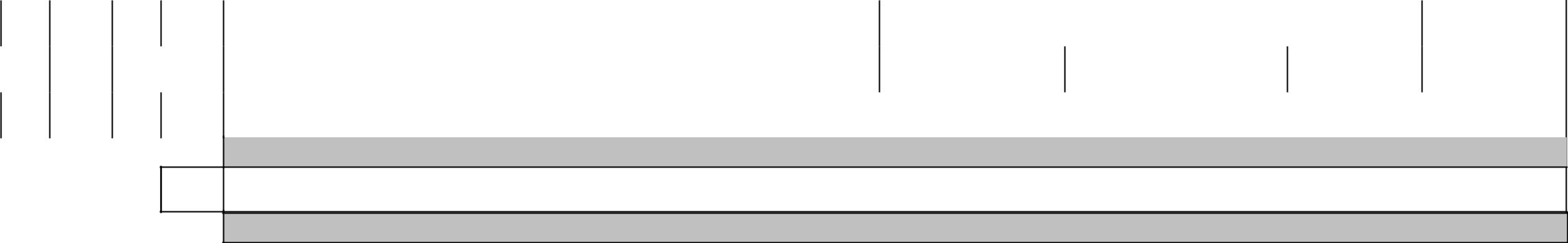 PROCESO101	SÍNDICOSRESUMEN NARRATIVO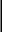 FIN- TOMAR ACUERDOS DE AYUNTAMIENTO CONVENIENTES PARA EL DESARROLLO DEL MUNICIPIO QUE SE EJECUTARÁN A TRAVÉS DE ACCIONESPOR PARTE DE LAS DEPENDENCIAS Y ENTIDADES MUNICIPALESINDICADORES (METAS)ESTADO DE DERECHO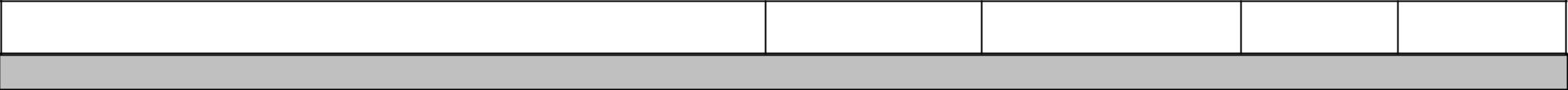 0.01RESUMEN NARRATIVOPROPÓSITO - LA CIUDADANÍA SE BENEFICIA CON LOS ACUERDOS DE AYUNTAMIENTO TOMADOS POR EL CUERPO EDILICIOINDICADORES (METAS)PORCENTAJE DE ACUERDOS DE AYUNTAMIENTO APROBADOS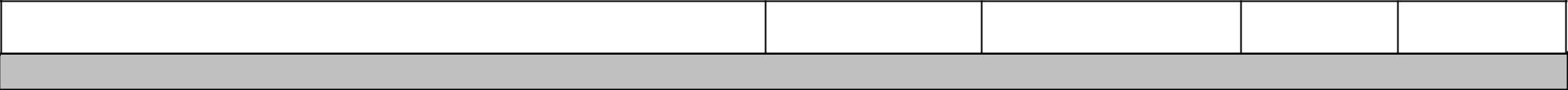 100.00RESUMEN NARRATIVOC1 ACUERDOS DE AYUNTAMIENTO APROBADOSINDICADORES (METAS)PORCENTAJE DE ACUERDOS DE AYUNTAMIENTO APROBADOS100.00RESUMEN NARRATIVOC1A1 NOTIFICACIÓN DE CERTIFICACIONES A LAS ENTIDADES Y/O DEPENDENCIAS.INDICADORES (METAS)PORCENTAJE DE CERTIFICACIONES INSTRUIDAS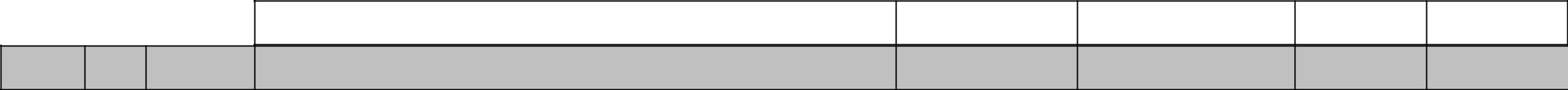 100.001011	UNIDAD	REGIDORESRESPONSABLEPRESIDENCIA MUNICIPAL DE LEÓN GTO.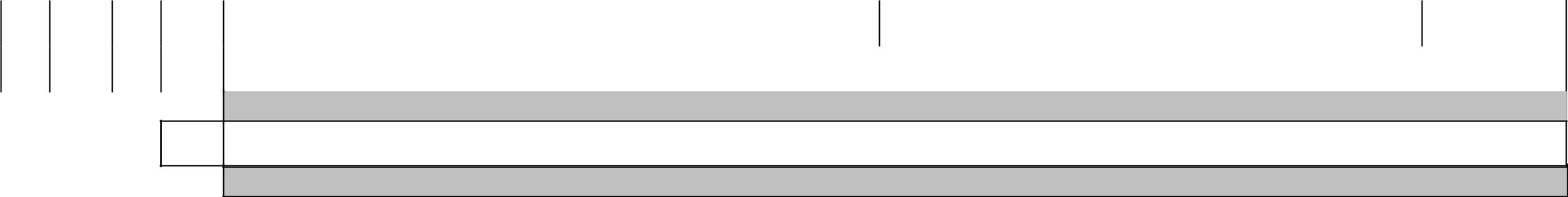 PROCESO102	REGIDORESRESUMEN NARRATIVOFIN - TOMA DE ACUERDOS DE AYUNTAMIENTO CONVENIENTES PARA EL DESARROLLO DEL MUNICIPIO QUE SE EJECUTARAN A TRAVÉS DEACCIONES POR PARTE DE LAS DEPENDENCIAS Y ENTIDADES MUNICIPALES.INDICADORES (METAS)ESTADO DE DERECHO0.01RESUMEN NARRATIVOPROPÓSITO - LA CIUDADANÍA SE BENEFICIA CON LOS ACUERDOS DE AYUNTAMIENTO TOMADOS POR EL CUERPO EDILICIO.INDICADORES (METAS)PORCENTAJE DE ACUERDOS DE AYUNTAMIENTO APROBADOS100.00RESUMEN NARRATIVOC1 ACUERDOS DE AYUNTAMIENTO APROBADOSINDICADORES (METAS)PORCENTAJE DE ACUERDOS DE AYUNTAMIENTO APROBADOS100.00RESUMEN NARRATIVOC1A1 NOTIFICACIÓN DE CERTIFICACIONES A LAS ENTIDADES Y/O DEPENDENCIAS.INDICADORES (METAS)PORCENTAJE DE CERTIFICACIONES INSTRUIDAS100.001012	UNIDAD	DELEGADOS Y SUBDELEGADOS MUNICIPALESRESPONSABLEPRESIDENCIA MUNICIPAL DE LEÓN GTO.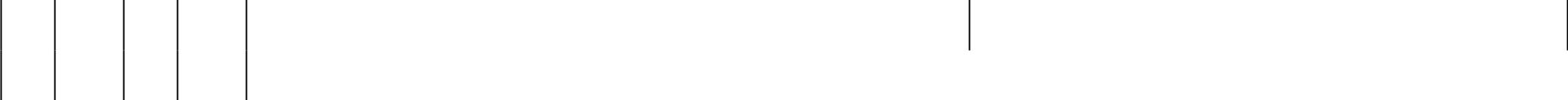 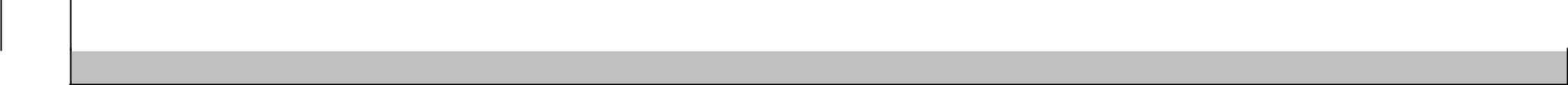 RESUMEN NARRATIVOEMOLUMENTOS A DELEGADOS Y SUBDELEGADOSINDICADORES (METAS)PAGO MENSUAL DE EMOLUMENTO A LOS DELEGADOS Y SUBDELEGADOS RURALES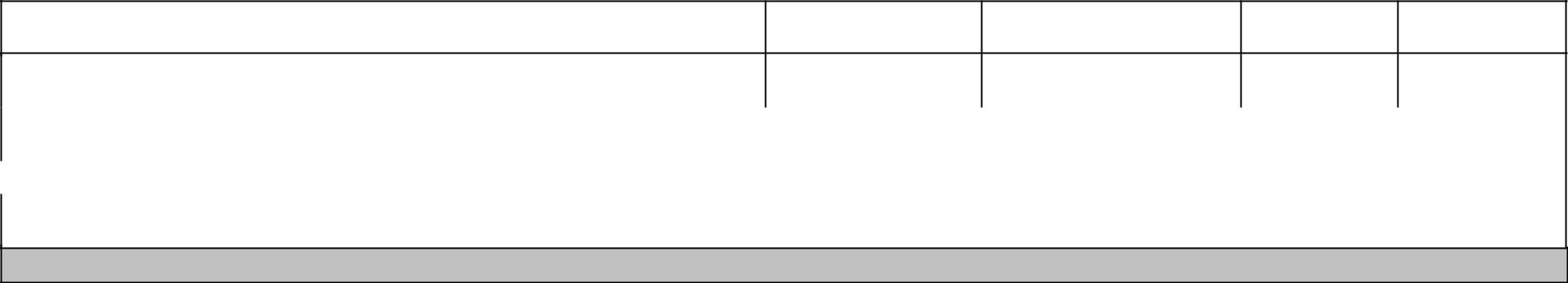 100.00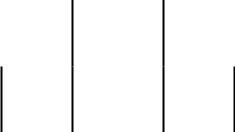 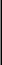 RESUMEN NARRATIVOFACILITAR EL QUEHACER DE GOBIERNO DE ACUERDO A LAS ACTIVIDADES QUE REALIZA EL PRESIDENTEINDICADORES (METAS)INFORME DE GOBIERNO100.00RESUMEN NARRATIVOEN LA SECRETARIA PARTICULAR COORDINAMOS ESTRATEGIAS DE ATENCION PARA IMPULSAR EL DESARROLLO DEL PROGRAMA DE GOBIERNOINDICADORES (METAS)PORCENTAJE DE ESTRATEGIAS DE ATENCIÓN IMPLEMENTADAS100.00RESUMEN NARRATIVOSISTEMAS DE CONTROL INTERNO MODERNIZADOS CON NUEVAS TECNOLOGÌASINDICADORES (METAS)PORCENTAJE DE SISTEMAS DE CONTROL INTERNO MODERNIZADOSPRESIDENCIA MUNICIPAL DE LEÓN GTO.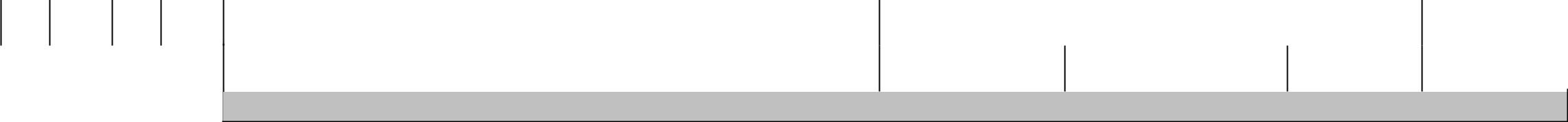 RESUMEN NARRATIVOACTUALIZACIÓN EN LA RECEPCIÓN, CANALIZACIÓN Y SEGUIMIENTO DE SOLICITUDESINDICADORES (METAS)ACTUALIZACIÓN EN LA RECEPCIÓN, CANALIZACIÓN Y SEGUIMIENTO DE SOLICITUDES100.00RESUMEN NARRATIVOCARTILLAS MILITARES TRAMITADASINDICADORES (METAS)PORCENTAJE DE SOLICITUDES DE CARTILLAS TRAMITADAS100.00RESUMEN NARRATIVOEMISIÓN DE LA CARTILLA MILITARINDICADORES (METAS)PORCENTAJE DE CARTILLAS MILITARES EMITIDAS10.00RESUMEN NARRATIVOMODERNIZACIÓN DEL SISTEMA PARA LA EMISIÓN DE LA CARTILLA MILITARINDICADORES (METAS)PORCENTAJE DE AVANCE EN LA MODERNIZACIÓN DE SISTEMA PARA LA EMISIÓN DE LA CARTILLA MILITAR100.00RESUMEN NARRATIVOPROCESOS ADMINISTRATIVOS ESTANDARIZADOSINDICADORES (METAS)PORCENTAJE DE PROCESOS ADMINISTRATIVOS ESTANDARIZADOS100.00RESUMEN NARRATIVOACTUALIZACIÒN DE SISTEMAS DE CONTROL ADMINISTRATIVOPRESIDENCIA MUNICIPAL DE LEÓN GTO.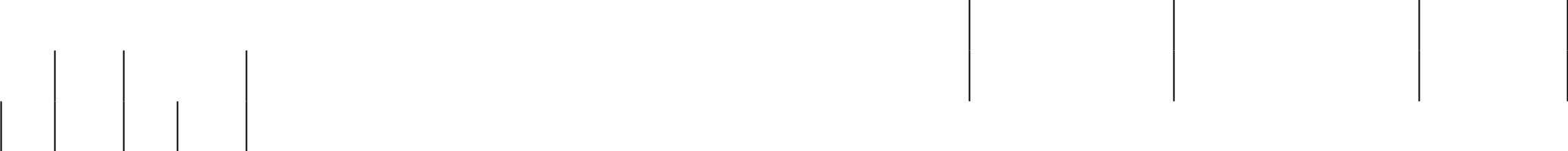 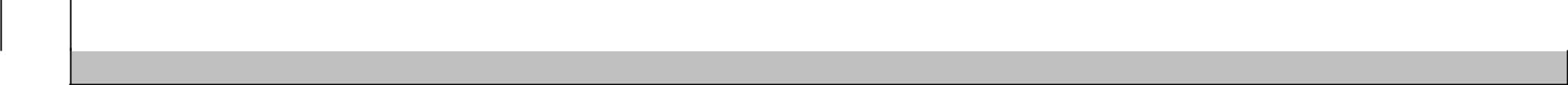 RESUMEN NARRATIVOC.1 INVITACIONES RECIBIDAS PARA EL C. PRESIDENTE MUNICIPAL.INDICADORES (METAS)PRESENCIA DEL C. PRESIDENTE MUNICIPAL100.00RESUMEN NARRATIVOA1C1. CANALIZACIÓN DE INVITACIONESINDICADORES (METAS)PRESENCIA DE FUNCIONARIOS100.00RESUMEN NARRATIVOC2. EVENTOS DEL C. PRESIDENTE MUNICIPAL REALIZADOSINDICADORES (METAS)PORCENTAJE DE EVENTOS PROGRAMADOS EN LOS QUE PARTICIPA EL C. PRESIDENTE MUNICIPAL60.00RESUMEN NARRATIVOA1C2. ELABORACIÓN DE LA FICHA TÉCNICA DE LOS EVENTOSINDICADORES (METAS)LOGÍSTICA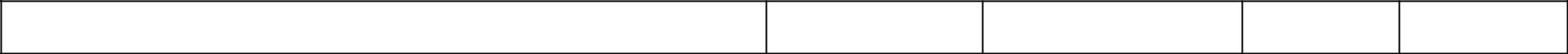 100.00PRESIDENCIA MUNICIPAL DE LEÓN GTO.C3. AGENDA MENSUAL DEL C. PRESIDENTE MUNICIPAL ELABORADAINDICADORES (METAS)PRODUCTIVIDAD DE LA AGENDA100.00RESUMEN NARRATIVOA1C3. ORGANIZACIÓN DE LA AGENDA SEMANAL DEL C. PRESIDENTE MUNICIPALINDICADORES (METAS)TRANSVERSALIDAD100.00RESUMEN NARRATIVOCONTAR CON UNA AGENDA DEL PRESIDENTE MUNICIPAL CON RESULTADOS COMPROBABLES TRADUCIDOS EN ACCIONESINDICADORES (METAS)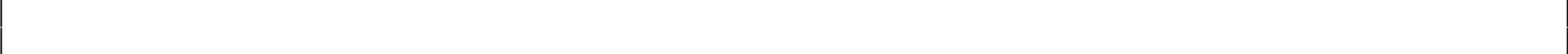 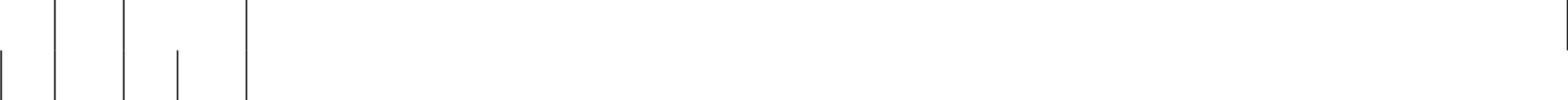 RESUMEN NARRATIVORESTABLECER EL NEXO Y CONFIANZA ENTRE SOCIEDAD Y GOBIERNO EFICIENTANDO Y PROFESIONALIZANDO LAS ESTRATEGIAS DECOMUNICACIÓN  A TRAVÉS DE LAS DIFERENTES ACCIONES DE ATENCIÓN PARA LA CIUDADANÍA LEONESAINDICADORES (METAS)PORCENTAJE DE ESTRATEGIAS IMPLEMENTADAS100.00	PORCENTAJERESUMEN NARRATIVOPRESIDENCIA MUNICIPAL DE LEÓN GTO.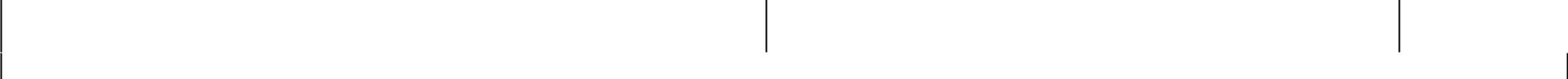 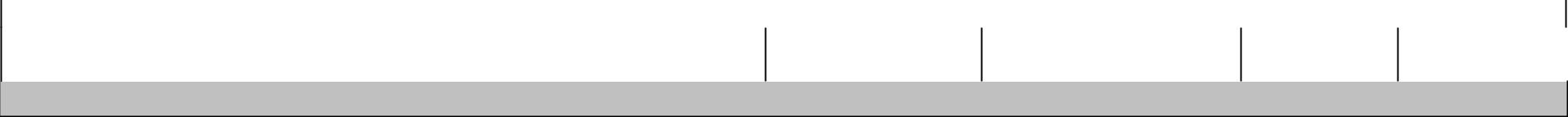 RESUMEN NARRATIVODONATIVOS OTORGADOS A LOS ORGANISMOS DE LA SOCIEDAD CIVIL QUE COADYUVEN EN ACCIONES DE BENEFICIO A LA POBLACIÓN LEONESA(C1)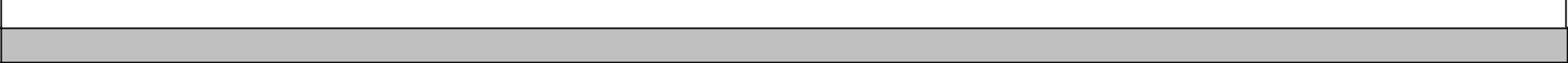 INDICADORES (METAS)PORCENTAJE DE DONATIVOS OTORGADOS A ORGANISMOS DE LA SOCIEDAD CIVIL (C1A1)100.00RESUMEN NARRATIVOAPOYOS SOCIALES OTORGADOS A LA POBLACIÓN (C2)INDICADORES (METAS)PORCENTAJE DE APOYOS OTORGADOS A LA POBLACIÓN (C2A1)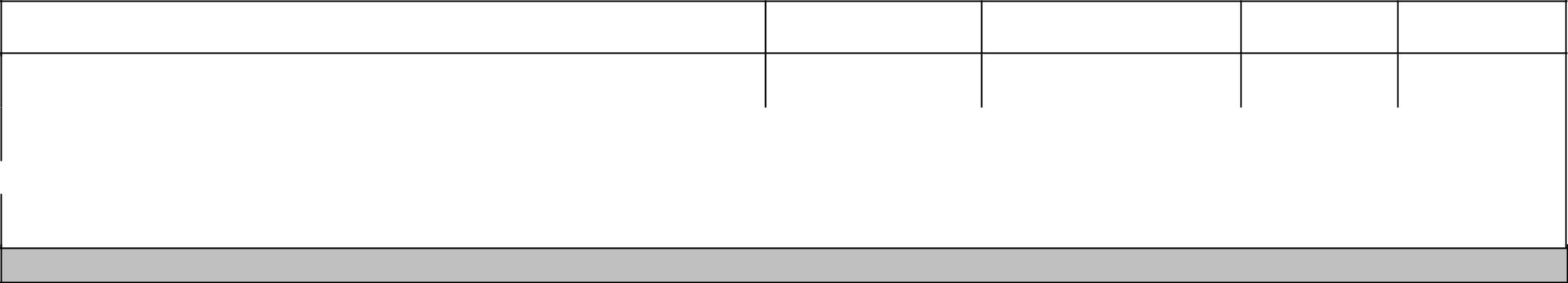 100.00RESUMEN NARRATIVOATENDER LAS RELACIONES DIPLOMÁTICAS Y CIUDADANAS DEL PRESIDENTE MUNICIPAL EN BENEFICIO DEL MUNICIPIO DE LEÓNINDICADORES (METAS)PORCENTAJE DE REUNIONES ATENDIDAS100.00RESUMEN NARRATIVOCONCRETA Y COORDINA EL SEGUIMIENTO, ATENCIÓN A CONVENIOS Y ACUERDOS CON PERSONALIDADES NACIONALES E INTERNACIONALES POR EL C. PRESIDENTE MUNICIPALINDICADORES (METAS)PRESIDENCIA MUNICIPAL DE LEÓN GTO.PORCENTAJE DE REUNIONES REALIZADAS100.00RESUMEN NARRATIVOMANUAL DE RELACIONES PUBLICAS Y PROTOCOLO IMPLEMENTADOINDICADORES (METAS)PORCENTAJE DE PROTOCOLOS ATENDIDOS100.00RESUMEN NARRATIVOELABORACIÓN DEL MANUAL DE RELACIONES PUBLICAS Y PROTOCOLOINDICADORES (METAS)PORCENTAJE DEL AVANCE DEL MANUAL DE RELACIONES PÚBLICAS Y PROTOCOLO100.00RESUMEN NARRATIVOMANUAL DE EVENTOS CIVICOS IMPLEMENTADOINDICADORES (METAS)PORCENTAJE DE EVENTOS CÍVICOS REALIZADOS CONFORME A LAS NORMAS ESTABLECIDAS EN EL MANUAL DE EVENTOS CÍVICOS100.00RESUMEN NARRATIVOIMPLEMENTACIÓN DEL MANUAL DE EVENTOS CÍVICOSINDICADORES (METAS)PORCENTAJE DE AVANCE DEL MANUAL DE EVENTOS CÍVICOS100.00RESUMEN NARRATIVOSISTEMA DE DIRECTORIO ACTUALIZADOINDICADORES (METAS)PORCENTAJE DE AVANCE EN LA ACTUALIZACIÓN DEL DIRECTORIO DE SERVIDORES PÚBLICOS100.00RESUMEN NARRATIVOPRESIDENCIA MUNICIPAL DE LEÓN GTO.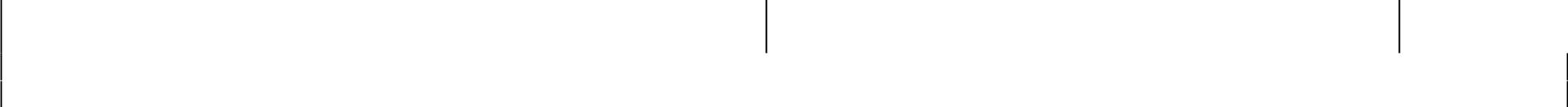 RESUMEN NARRATIVOCONTRIBUIR A UN GOBIERNO CERCANO AL CIUDADANO DANDO CUMPLIMIENTO A LOS ACUERDOS DE AYUNTAMIENTO INSTRUIDOS A TRAVÉS DELREGISTRO Y CAPTURA DE AVANCES EN EL “SISTEMA DE SEGUIMIENTO DE LOS ACUERDOS DEL HONORABLE AYUNTAMIENTO” POR PARTE DE LASDEPENDENCIAS INVOLUCRADAS.INDICADORES (METAS)ESTADO DE DERECHO0.01RESUMEN NARRATIVOLA SECRETARIA DEL H. AYUNTAMIENTO SUPERVISA QUE LAS DEPENDENCIAS Y ENTIDADES REGISTREN EL ESTATUS Y DEN CUMPLIMIENTO ALOS ACUERDOS DE AYUNTAMIENTO QUE LES FUERON INSTRUIDOS.INDICADORES (METAS)PORCENTAJE DE CUMPLIMIENTO DE LOS ACUERDOS INSTRUIDOS80.00RESUMEN NARRATIVOC1 CERTIFICACIONES DE LOS ACUERDOS DE AYUNTAMIENTO CUMPLIDAS (TRANSVERSALIDAD)INDICADORES (METAS)PORCENTAJE DE CERTIFICACIONES CUMPLIDAS80.00RESUMEN NARRATIVOPRESIDENCIA MUNICIPAL DE LEÓN GTO.C1A1 COMPILACIÓN DE LOS ACUERDOS DE AYUNTAMIENTO EN EL SISTEMA DE SEGUIMIENTOS DE ACUERDOS DEL H. AYUNTAMIENTOINDICADORES (METAS)PORCENTAJE ACUERDOS DE AYUNTAMIENTO PARA SEGUIMIENTO REGISTRADOS100.00RESUMEN NARRATIVOC2 SOLICITUDES DE SERVICIO Y/O INFORMACIÓN DE CIUDADANOS ATENDIDASINDICADORES (METAS)PORCENTAJE DE AVANCE EN LA ATENCIÓN DE SOLICITUDES DE SERVICIO Y/O INFORMACIÓN DE CIUDADANOS.100.00RESUMEN NARRATIVOC2A1 REVISIÓN DE DOCUMENTOS QUE CUMPLAN LOS REQUISITOS QUE LE HAGAN SUJETO A CERTIFICACIÓN.INDICADORES (METAS)PORCENTAJE DE CERTIFICACIONES DE DOCUMENTOS EMITIDAS100.00RESUMEN NARRATIVOC2A2 ATENCIÓN A CORRESPONDENCIA RECIBIDAINDICADORES (METAS)PORCENTAJE DE CORRESPONDENCIA ATENDIDA100.00RESUMEN NARRATIVOC2A3 EMISIÓN DE CONSTANCIAS DE RESIDENCIAINDICADORES (METAS)PORCENTAJE DE CONSTANCIAS DE RESIDENCIA EMITIDAS100.001211	UNIDAD	DIRECCION GENERAL DE ASUNTOS JURIDICOSRESPONSABLEPRESIDENCIA MUNICIPAL DE LEÓN GTO.RESUMEN NARRATIVOCONTRIBUIR A LA BUENA GOBERNANZA GENERANDO ACCIONES EN MATERIA JURÍDICA QUE GARANTICEN LA DEFENSA DE LOS INTERESES DEL MUNICIPIO.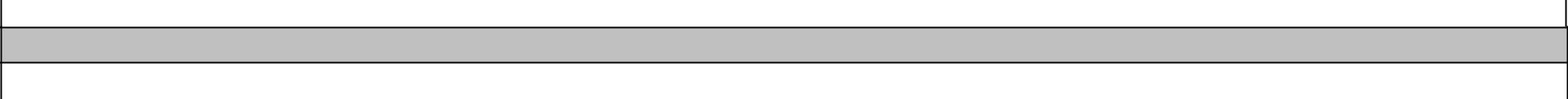 INDICADORES (METAS)RESUMEN NARRATIVO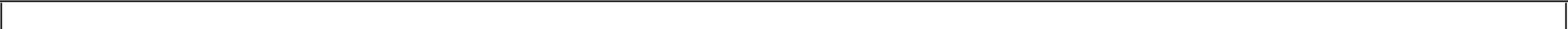 IMPLEMENTAR Y COORDINAR ACCIONES EN COADYUVANCIA CON LAS DEPENDENCIAS Y ENTIDADES PARA LA ATENCIÓN DE ASESORÍA JURÍDICA,DEFENSA LEGAL, CAPACITACIÓN Y ESTUDIOS DE ANÁLISIS DE LOS EXPEDIENTES DE PROCEDIMIENTOS DE RESPONSABILIDADINDICADORES (METAS)PORCENTAJE DE ASUNTOS JURÍDICOS ATENDIDOS95.00RESUMEN NARRATIVOC1 PROCEDIMIENTOS DE DEFENSA LEGAL ATENDIDOSINDICADORES (METAS)PORCENTAJE DE DEMANDAS ATENDIDAS EN LAS QUE EL MUNICIPIO FORMA PARTE70.00RESUMEN NARRATIVOC1 A1 PORCENTAJE DE DEMANDAS ATENDIDAS EN LAS QUE EL MUNICIPIO FORMA PARTEINDICADORES (METAS)PORCENTAJE DE DEMANDAS ATENDIDAS EN LAS QUE EL MUNICIPIO FORMA PARTE70.00RESUMEN NARRATIVOC2 SERVICIOS JURÍDICOS ATENDIDOSINDICADORES (METAS)PORCENTAJE DE SERVICIOS JURÍDICOS ATENDIDOS90.00PRESIDENCIA MUNICIPAL DE LEÓN GTO.C2A1 ATENCIÓN A SOLICITUDES DE ASESORÍA JURÍDICAINDICADORES (METAS)PORCENTAJE DE SOLICITUDES DE ASESORÍA JURÍDICA ATENDIDAS85.00RESUMEN NARRATIVOC2A2 ATENCIÓN A PROCEDIMIENTOS DE RESPONSABILIDAD ADMINISTRATIVAINDICADORES (METAS)PROCEDIMIENTOS DE RESPONSABILIDAD ADMINISTRATIVA ATENDIDOS95.00RESUMEN NARRATIVOC2A3 CAPACITACIÓN A LAS DEPENDENCIAS SOBRE TEMAS NECESARIOS PARA EL DESEMPEÑO DE FUNCIONES.INDICADORES (METAS)PORCENTAJE DE CURSOS DE CAPACITACIÓN IMPARTIDOS100.00RESUMEN NARRATIVOFIN - CONTRIBUIR Y PROCURAR LAS CONDICIONES NECESARIAS PARA LA ATENCIÓN DEL CONFLICTO SOCIAL, PRIVILEGIANDO EL DIALOGO Y REFLEXIÓN, CON APLICACIÓN DEL PRINCIPIO DE LEGALIDAD, GENERANDO UNA RELACIÓN DE CONFIANZA ENTRE LA CIUDADANÍA Y EL GOBIERNO MUNICIPAL.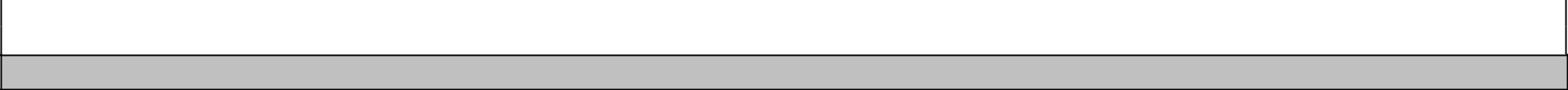 INDICADORES (METAS)ESTADO DE DERECHO0.01RESUMEN NARRATIVOPROPÓSITO - LOS FUNCIONARIOS PÚBLICOS ATIENDEN A LAS PETICIONES DE LOS GRUPOS SOCIO-POLÍTICOS DEL MUNICIPIO DE LEÓNPRESIDENCIA MUNICIPAL DE LEÓN GTO.GTO.INDICADORES (METAS)PORCENTAJE DE CONFLICTOS SOCIO-POLÍTICOS ATENDIDOS100.00RESUMEN NARRATIVOC1 PETICIONES CIUDADANAS Y DE ORGANIZACIONES SOCIALES ATENDIDAS.INDICADORES (METAS)PORCENTAJE DE SOLICITUDES CIUDADANAS Y DE ORGANIZACIONES SOCIALES ATENDIDAS.100.00RESUMEN NARRATIVOC2 ESTRATEGIAS Y LINEAMIENTOS QUE EN MATERIA DE POLÍTICA INTERIOR ESTABLEZCA EL SECRETARIO DE AYUNTAMIENTO EJECUTADAS.INDICADORES (METAS)PORCENTAJE DE REUNIONES INTERINSTITUCIONALES ATENDIDAS100.00RESUMEN NARRATIVOC2A1 INTEGRACIÓN DE LOS CONSEJOS MUNICIPALES DE PARTICIPACIÓN CIUDADANA.INDICADORES (METAS)PORCENTAJE DE CONSEJOS MUNICIPALES DE PARTICIPACIÓN CIUDADANA INSTALADOS100.00RESUMEN NARRATIVOC3 DERECHO DE VÍA LIBERADOINDICADORES (METAS)PORCENTAJE DE PREDIOS LIBERADOS100.00RESUMEN NARRATIVOC3A1 NEGOCIACIÓN DEL MONTO A CUBRIR POR EL PREDIO AFECTADOINDICADORES (METAS)PORCENTAJE DE CONVENIOS FIRMADOSPRESIDENCIA MUNICIPAL DE LEÓN GTO.RESUMEN NARRATIVOC1A1 INSTALACIÓN DE MESAS DE TRABAJO ENTRE CIUDADANÍA, DEPENDENCIAS Y/O ENTIDADES DE LA ADMINISTRACIÓN PÚBLICA MUNICIPAL.INDICADORES (METAS)PORCENTAJE DE MESAS DE TRABAJO ATENDIDAS100.00RESUMEN NARRATIVOC2A2 ATENCIÓN A SOLICITUDES DE ASESORÍA A DEPENDENCIAS Y/O ENTIDADES DE LA ADMINISTRACIÓN PÚBLICA MUNICIPALINDICADORES (METAS)PORCENTAJE DE ASESORÍAS BRINDADAS100.00RESUMEN NARRATIVOC2A3 PARTICIPACIÓN EN EVENTOS PÚBLICOS DEL ALCALDE.INDICADORES (METAS)PORCENTAJE DE EVENTOS ATENDIDOS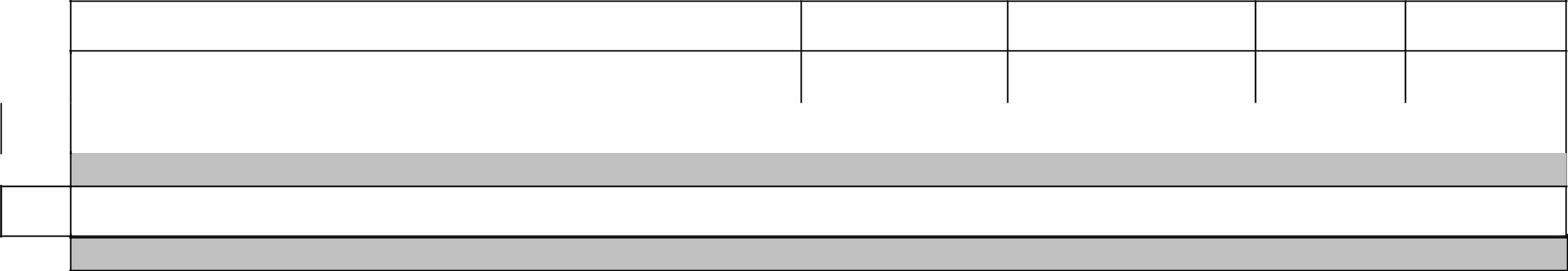 100.00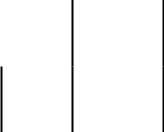 PROCESODIRECCION DE ASUNTOS INTERNOS                                                                                                                                                                                                                         5,982,694RESUMEN NARRATIVOCONTRIBUIR ALA BUENA GOBERNANZA INCREMENTANDO EN LA CIUDADANÍA LEONESA LA CONFIANZA PARA DENUNCIAR ACTOS INDEBIDOS DE LOS ELEMENTOS OPERATIVOS DE LOS CUERPOS DE SEGURIDAD PUBLICA MUNICIPAL DE LEÓN, GTO., MEDIANTE OPERATIVOS DE SUPERVISIÓN EN VÍA PUBLICA Y EVENTOS MASIVOS.INDICADORES (METAS)INDICE DE PERCEPCIÓN SOCIAL SOBRE SEGURIDAD PÚBLICA POR CIUDADANOS DE INTERÉS DE LEÓN GTO.PRESIDENCIA MUNICIPAL DE LEÓN GTO.RESUMEN NARRATIVOLOS OPERATIVOS REALIZADOS EN VÍA PÚBLICA CONTRIBUYEN A QUE LOS ELEMENTOS OPERATIVOS DE SEGURIDAD PUBLICA MUNICIPAL DELEÓN, GTO., ACTÚEN CONFORME A LA REGLAMENTACIÓN ESTABLECIDA.INDICADORES (METAS)PORCENTAJE DE QUEJAS ATENDIDAS100.00RESUMEN NARRATIVOC1,  PLANEACIÓN ESTRUCTURADA Y MODERNIZADA PARA LA RECEPCIÓN DE QUEJAS Y DENUNCIASINDICADORES (METAS)PORCENTAJE DE EXPEDIENTES DE RECEPCIÓN DE QUEJAS Y DENUNCIAS INICIADOS70.00RESUMEN NARRATIVOC1A3.- INSTAURACIÓN DEL PROCESO DE QUEJAS QUE RESPONDE A LAS DENUNCIAS RECIBIDAS POR CIUDADANOS, SECRETARIOS EJECUTIVOS PERTENECIENTES AL CONSEJO DE HONOR Y JUSTICIA DE LOS CUERPOS DE SEGURIDAD PÚBLICA MUNICIPAL DE LEÓN, GTO. Y SERVICIO DE CARRERA POLICIAL CORRESPONDIENTES AL EJERCICIO 2018INDICADORES (METAS)PORCENTAJE DE EXPEDIENTES DE QUEJAS DEL 2017 CONCLUIDOS40.00RESUMEN NARRATIVOC1A4.- INSTAURACIÓN DEL PROCESO DE QUEJAS QUE RESPONDE A LAS DENUNCIAS RECIBIDAS POR CIUDADANOS, SECRETARIOS EJECUTIVOSPERTENECIENTES AL CONSEJO DE HONOR Y JUSTICIA DE LOS CUERPOS DE SEGURIDAD PÚBLICA MUNICIPAL DE LEÓN, GTO. Y SERVICIO DECARRERA POLICIAL CORRESPONDIENTES A AÑOS ANTERIORES AL 2017INDICADORES (METAS)PORCENTAJE DE EXPEDIENTES DE AÑOS ANTERIORES AL 2017 DE QUEJAS CONCLUIDOS100.00RESUMEN NARRATIVOC1A5.- REALIZACIÓN DE OPERATIVOS DE SUPERVISIÓN EN VIA PÚBLICA Y EVENTOS MASIVOS REALIZADOSINDICADORES (METAS)PORCENTAJE DE OPERATIVOS DE SUPERVISIÓN REALIZADOSPRESIDENCIA MUNICIPAL DE LEÓN GTO.RESUMEN NARRATIVOC2.- CAPACITACIÓN Y CERTIFICACIÓN OTORGADA A LOS MANDO DE SEGURIDAD PUBLICA MUNICIPAL DE LEÓN, GTO.INDICADORES (METAS)RESUMEN NARRATIVOC1A1.-ACTUALIZACIÓN DE MANUALES INTERNOS (QUEJAS Y OPERATIVOS)INDICADORES (METAS)PORCENTAJE DE MANUALES ACTUALIZADOS PARA INSTAURACIÓN DE PROCEDIMIENTOS ELABORADOS100.00RESUMEN NARRATIVOC1A2.- ELABORACIÓN Y DISEÑO DE TALLER DE MEJORAMIENTO DE TÉCNICA JURÍDICAINDICADORES (METAS)PORCENTAJE DE PARTICIPANTES AL TALLER DE MEJORAMIENTO DE TÉCNICA JURÍDICA95.00RESUMEN NARRATIVOC2A1.- ELABORACIÓN Y DISEÑO DE TALLERES DE LIDERAZGO, COMUNICACIÓN ASERTIVA Y NORMATIVIDAD VIGENTE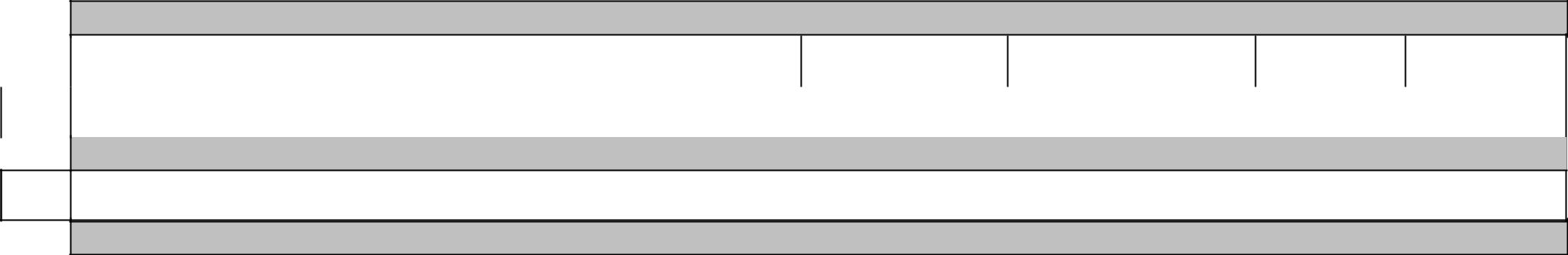 INDICADORES (METAS)PROCESODIRECCIÓN DE FUNCIÓN EDILICIA Y NORMATIVA                                                                                                                                                                                                 19,928,375RESUMEN NARRATIVOCONTRIBUIR A LA BUENA GOBERNANZA MEDIANTE LA OPTIMIZACIÓN DEL TRABAJO DE APOYO A LA FUNCIÓN EDILICIA.INDICADORES (METAS)PORCENTAJE DE DICTÁMENES PRESENTADOS AL PLENO100.00RESUMEN NARRATIVOPRESIDENCIA MUNICIPAL DE LEÓN GTO.EL AYUNTAMIENTO DEL MUNICIPIO DE LEÓN CUENTA CON EL SOPORTE TÉCNICO JURÍDICO SUFICIENTE EN LOS ACTOS ADMINISTRATIVOS QUE EMITAINDICADORES (METAS)PORCENTAJE DE DICTÁMENES PRESENTADOS QUE SON APROBADOS POR EL PLENO85.00RESUMEN NARRATIVOC1 NORMATIVIDAD MUNICIPAL ACTUALIZADAINDICADORES (METAS)PORCENTAJE DE AVANCE EN LA EMISIÓN Y MODIFICACIÓN DE ACUERDOS NORMATIVOS.100.00RESUMEN NARRATIVOC1 A1 DICTAMINACIÓN DE LAS INICIATIVAS PRESENTADASINDICADORES (METAS)PORCENTAJE DE DICTÁMENES ELABORADOS100.00RESUMEN NARRATIVOC2 DICTÁMENES SOPORTE EN COMISIONES DEL H. AYUNTAMIENTO APROBADOS.INDICADORES (METAS)PORCENTAJE DE AVANCE EN LA ELABORACIÓN DE DICTÁMENES.100.00RESUMEN NARRATIVOC2 A1 EMISIÓN DE LAS CONVOCATORIAS A SESIÓN DE COMISIONES EN COORDINACIÓN CON LAS DEPENDENCIAS Y ENTIDADESINDICADORES (METAS)PORCENTAJE DE COMISIONES CELEBRADAS100.00RESUMEN NARRATIVOC3 OPINIONES SOBRE INICIATIVAS DE LEY DEL CONGRESO DEL ESTADO EMITIDAS  (RESPONDIDAS)INDICADORES (METAS)PORCENTAJE DE OPINIONES SOBRE INICIATIVAS DE LEY DICTAMINADASPRESIDENCIA MUNICIPAL DE LEÓN GTO.RESUMEN NARRATIVOC3 A1 REMISIÓN DE RESPUESTAS AL CONGRESOINDICADORES (METAS)PORCENTAJE DE PROPUESTAS EMITIDAS100.00RESUMEN NARRATIVOC4 INICIATIVAS DE LEY DIRIGIDAS AL CONGRESO PRESENTADAS.INDICADORES (METAS)PORCENTAJE DE INICIATIVAS DE LEY PRESENTADAS100.00RESUMEN NARRATIVOC4 A1 ENVÍO AL CONGRESO DE LAS INICIATIVAS APROBADASINDICADORES (METAS)PORCENTAJE DE INICIATIVAS DE LEY ENVIADAS AL CONGRESO100.00RESUMEN NARRATIVOC5 ASESORÍAS TÉCNICO - JURÍDICO A PRESIDENTES E INTEGRANTES DE LAS DISTINTAS COMISIONES DEL AYUNTAMIENTO PROPORCIONADAS.INDICADORES (METAS)PORCENTAJE DE ATENCIÓN DE SOLICITUDES DE ASESORÍAS SOLICITADAS POR LOS INTEGRANTES DEL H. AYUNTAMIENTO.100.00RESUMEN NARRATIVOC1 A2 PUBLICACIÓN DE ACUERDOS DE AYUNTAMIENTO NORMATIVOSINDICADORES (METAS)PORCENTAJE DE ACUERDOS NORMATIVOS PUBLICADOS100.00RESUMEN NARRATIVOPRESIDENCIA MUNICIPAL DE LEÓN GTO.RESUMEN NARRATIVOGARANTIZAR LA INSPECCIÓN EN EL MUNICIPIO DE LEÓN PERMANENTEMENTE.INDICADORES (METAS)RESUMEN NARRATIVOREGULAR EL FUNCIONAMIENTO DE LOS ESTABLECIMIENTOS COMERCIALES Y DE SERVICIOS, CON VENTA DE BEBIDAS ALCOHOLICAS.INDICADORES (METAS)PORCENTAJE DE CONFORMIDADES PARA VENTA DE BEBIDAS ALCOHÓLICAS AUTORIZADAS95.00RESUMEN NARRATIVOC1 FUNCIONAMIENTO DE LOS ESTABLECIMIENTOS CON Y SIN VENTA DE BEBIDAS ALCOHOLICAS CONTROLADO.INDICADORES (METAS)PORCENTAJE DE AVANCE EN LA ENTREGA DE ORDENES DE INSPECCIÓN.90.00RESUMEN NARRATIVOC1A2 SUPERVISION DE LOS ESPECTACULOS Y EVENTOS PUBLICOS.INDICADORES (METAS)PORCENTAJE DE EVENTOS SUPERVISADOS25.00RESUMEN NARRATIVOPRESIDENCIA MUNICIPAL DE LEÓN GTO.C1A3 SUPERVISION DEL EXPENDIO Y CONSUMO DE BEBIDAS ALCOHOLICAS EN MENORES DE EDAD.INDICADORES (METAS)PORCENTAJE DE OPERATIVOS A ESTABLECIMIENTOS REALIZADOS.25.00RESUMEN NARRATIVOC2 PROGRAMA DE DIFUSIÓN DE OBLIGACIONES Y FUNCIONES APLICADO.INDICADORES (METAS)PORCENTAJE DE AVANCE EN LA ENTREGA DE FOLLETOS A ESTABLECIMIENTOS COMERCIALES.45.00RESUMEN NARRATIVOC2A1 DIFUSION EN ZONAS RURALES DE LOS REQUISITOS PARA LA REALIZACION DE FESTEJOS.INDICADORES (METAS)PORCENTAJE DE VISITAS A ZONAS RURALES REALIZADAS.20.00RESUMEN NARRATIVOC1A1 AUTORIZACION DEL FUNCIONAMIENTO DE ESTABLECIMIENTOS COMERCIALES Y DE SERVICIOS.INDICADORES (METAS)PORCENTAJE DE RESPUESTAS A SOLICITUDES DE PERMISOS PARA FUNCIONAMIENTO DE ESTABLECIMIENTOS Y SERVICIOS .25.00RESUMEN NARRATIVOINFRAESTRUCTURA INMOBILIARIA ADECUADA.INDICADORES (METAS)RESUMEN NARRATIVOADQUISICION Y ACTUALIZACION DE UNIDADES VEHICULARES.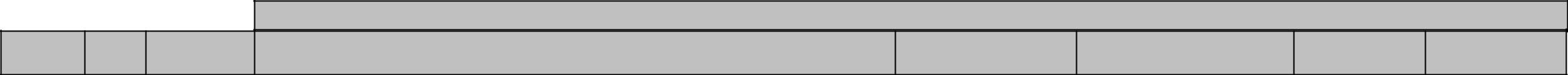 INDICADORES (METAS)1216	UNIDAD	DIRECCION DEL ARCHIVO HISTORICORESPONSABLEPRESIDENCIA MUNICIPAL DE LEÓN GTO.RESUMEN NARRATIVOCOLABORAR EN EL MEJORAMIENTO DE LA CALIDAD DE VIDA EDUCATIVA DE LA CIUDADANÍA, FOMENTANDO EL CONOCIMIENTO DEL ACERVO DELARCHIVO HISTÓRICO MUNICIPAL DE LEÓN A TRAVÉS DE LA REALIZACIÓN DE PROGRAMAS, INVESTIGACIONES Y EDICIONES DE DIFUSIÓN DECONTENIDOS Y SERVICIOS QUE APOYAN A INVESTIGADORES Y PÚBLICO EN GENERAL.INDICADORES (METAS)PROGRAMA DE LAS NACIONES UNIDAS PARA EL DESARROLLO EN MEXICO30.00RESUMEN NARRATIVOEVENTOS Y ACTIVIDADES DE DIFUSIÓN DEL ACERVO Y CONTENIDO DEL ARCHIVO HISTÓRICO, INCREMENTA LA ASISTENCIA DE LA POBLACIÓN EN GENERAL.INDICADORES (METAS)PORCENTAJE DE ASISTENTES A EVENTOS DE DIFUSIÓN HISTÓRICA Y DE CONTENIDOS100.00RESUMEN NARRATIVOC1, PROYECTO PARA LA EJECUCIÓN DE EVENTOS CÍVICOS, EDUCATIVOS, ARTÍSTICOS Y DE RESCATE DE TRADICIONES REALIZADO.INDICADORES (METAS)PORCENTAJE DE AVANCE EN LA REALIZACIÓN DE EVENTOS DE HISTORIA, PERSONAJES Y CONTENIDOS DEL ARCHIVO HISTÓRICO.100.00RESUMEN NARRATIVOA1, C1, ACTUALIZACIÓN CONSTANTE DE DIRECTORIO DE POSIBLES EXPOSITORES ARTÍSTICOS Y ARTESANALES AL IGUAL QUE UNA GUÍA DEINSTITUCIONES, GRUPOS ESCOLARES Y CULTURALES ASÍ COMO DE CIUDADANOS EN GENERAL CON GUSTO POR LA HISTORIA Y EL ARTE.INDICADORES (METAS)PORCENTAJE DE AVANCE EN LA INTEGRACIÓN DE UN DIRECTORIO ACTUALIZADO DE INSTITUCIONES Y CIUDADANOS INTERESADOS EN LA HISTORIA Y EL ARTE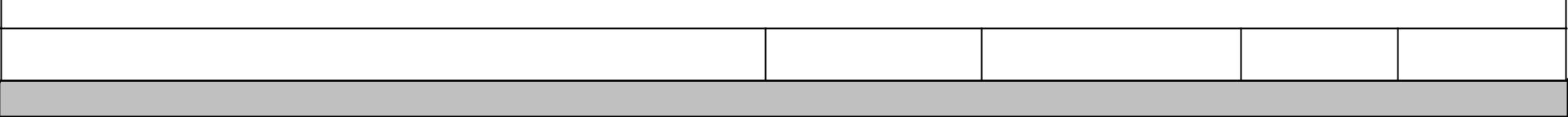 90.00RESUMEN NARRATIVOPRESIDENCIA MUNICIPAL DE LEÓN GTO.INTEGRANDO A GRUPOS ESCOLARES, TURISTICOS Y CIUDADANIA EN GENERAL.INDICADORES (METAS)PORCENTAJE DE EVENTOS DE DIFUSIÓN DE HISTORIA Y CONTENIDOS REALIZADOS100.00RESUMEN NARRATIVOC2, INVESTIGACIONES HISTÓRICAS SOBRE SUCESOS, PERSONAJES O LUGARES, REALIZADAS.INDICADORES (METAS)PORCENTAJE DE AVANCES EN LA REALIZACIÓN DE TRABAJOS DE INVESTIGACIÓN HISTÓRICA.100.00RESUMEN NARRATIVOA1,C2, INVESTIGACIÓN, REDACCIÓN DE FICHAS, CAPTURA, SELECCIÓN DE IMÁGENES Y DIFUSIÓN DE EDICIONES IMPRESAS O EN MEDIO MAGNÉTICO.INDICADORES (METAS)PORCENTAJE DE FOLLETOS Y REVISTA "ACAECER" ÓRGANO OFICIAL DE DIVULGACIÓN DEL ARCHIVO HISTÓRICO100.00RESUMEN NARRATIVOC3, PROGRAMA DE INFRAESTRUCTURA Y EQUIPAMIENTO PARA LA CUSTODIA Y DIFUSIÓN DEL ACERVO HISTÓRICO IMPLEMENTADO.INDICADORES (METAS)PORCENTAJE DE IMPLEMENTACIÓN DEL PROGRAMA DE INFRAESTRUCTURA PARA LA CUSTODIA Y DIFUSIÓN DEL ACERVO HISTÓRICO.90.00RESUMEN NARRATIVOA1,C3, INTEGRACIÓN DE INSTRUMENTOS DE CONSULTA A LOS DIVERSOS FONDOS DOCUMENTALES Y DE APOYO.INDICADORES (METAS)PORCENTAJE DE UNIDADES INGRESADAS A LAS DISTINTAS ÁREAS PARA EL ENRIQUECIMIENTO DE FUENTES DE CONSULTA100.00RESUMEN NARRATIVOA2,C3, EJECUCIÓN DE TÉCNICAS PROCESALES PARA LA ELABORACIÓN DE CATÁLOGO DOCUMENTAL AL SERVICIO DE INVESTIGADORES.INDICADORES (METAS)PRESIDENCIA MUNICIPAL DE LEÓN GTO.PORCENTAJE DE EXPEDIENTES CLASIFICADOS MEDIANTE LA APLICACIÓN DE TÉCNICAS PROCESALES100.00RESUMEN NARRATIVOA3, C3, CAPTURA DE FICHAS DE EXPEDIENTES CLASIFICADOS, ALMACENADA EN SISTEMA DE COMPUTOINDICADORES (METAS)PORCENTAJE DE FICHAS DE EXPEDIENTES CLASIFICADOS CAPTURADAS100.00RESUMEN NARRATIVOA4, C3, ORGANIZACIÓN Y UBICACIÓN TOPOGRÁFICA DE DOCUMENTOS CLASIFICADOS.INDICADORES (METAS)PORCENTAJE DE EXPEDIENTES CLASIFICADOS UBICADOS TOPOGRÁFICAMENTE100.00PROCESODIRECCION DE MEDIACIÓNRESUMEN NARRATIVOF1.- FORTALECER UN GOBIERNO HONESTO MEDIANTE MEDIDAS PREVENTIVAS Y FORMATIVAS A TRAVÉS DE LA ATENCIÓN A CONFLICTOSVECINALES Y LA CONCIENTIZACIÓN DE LA POBLACIÓN ESCOLAR DEL MUNICIPIO DE LEÓN.INDICADORES (METAS)ESTADO DE DERECHO100.00RESUMEN NARRATIVOP1.- LA CIUDADANÍA DEL MUNICIPIO DE LEÓN CUENTA CON UN PROCEDIMIENTO DE MEDIACIÓN CIUDADANA Y UN PROGRAMA DE ESCOLAR, COMO ALTERNATIVA DE MEJORA EN LA CONVIVENCIA SOCIAL.INDICADORES (METAS)PORCENTAJE DE PROCEDIMIENTOS CONCLUIDOS POR ACUERDO DE MEDIACIÓNPRESIDENCIA MUNICIPAL DE LEÓN GTO.RESUMEN NARRATIVOC1.- ATENCIÓN CIUDADANA EN MATERIA DE MEDIACIÓN BRINDADAINDICADORES (METAS)PORCENTAJE DE AVANCE EN LA ATENCIÓN DE SOLICITUDES DE MEDIACIÓN REALIZADAS POR CIUDADANOS100.00RESUMEN NARRATIVOA1.- IMPARTICIÓN DE PLATICAS EN LOS TEMAS DE MEDIACIÓN EN LOS PLANTELES ESCOLARES DEL MUNICIPIO DE LEÓN.INDICADORES (METAS)PORCENTAJE DE PLATICAS IMPARTIDAS90.00RESUMEN NARRATIVOA2.- ELABORACIÓN DE COMPARECENCIAS PARA INICIAR EL PROCEDIMIENTO DE MEDIACIÓN.INDICADORES (METAS)PORCENTAJE DE COMPARECENCIAS ELABORADAS.100.00RESUMEN NARRATIVOA3,. IMPARTICIÓN DE PLATICAS DE MEDIACIÓN COMUNITARIAINDICADORES (METAS)PORCENTAJE DE PLÁTICAS DE MEDIACIÓN COMUNITARIA95.00RESUMEN NARRATIVOBRINDAR EFICIENCIA Y RAPIDEZ EN LAS RESPUESTAS A LAS SOLICITUDES PRESENTADOS POR LA CIUDADANÍA Y EN LAS ASESORÍAS A LASPRESIDENCIA MUNICIPAL DE LEÓN GTO.DEPENDENCIAS Y ENTIDADES MUNICIPALES.INDICADORES (METAS)PORCENTAJE DE INDICE DE SATISFACCIÓN80.00RESUMEN NARRATIVOEFECTIVA RESPUESTA A SOLICITUDES DE LA CIUDADANÍA Y ASESORÍAS DE LAS DEPENDENCIAS Y ENTIDADES.INDICADORES (METAS)PORCENTAJE DE INDICE DE SATISFACCIÓN80.00RESUMEN NARRATIVOSOLICITUDES DE LA CIUDADANÍA ATENDIDAS OPORTUNAMENTE.INDICADORES (METAS)PORCENTAJE DE NUMERO DE SOLICITUDES ATENDIDAS42.50RESUMEN NARRATIVOREALIZACIÓN DE ANÁLISIS SOBRE LA NATURALEZA DE LA SOLICITUD.INDICADORES (METAS)PORCENTAJE DE DOCUMENTO VALIDADO21.25RESUMEN NARRATIVOELABORACIÓN DE LA RESPUESTA AL TRÁMITEINDICADORES (METAS)PORCENTAJE DE DOCUMENTO ENTREGADO21.25RESUMEN NARRATIVORECURSOS ADMINISTRATIVOS ATENDIDOS DENTRO DEL PLAZO ESTIPULADO.INDICADORES (METAS)PORCENTAJE DE NUMERO DE RECURSOS RESUELTOSPRESIDENCIA MUNICIPAL DE LEÓN GTO.RESUMEN NARRATIVOELABORACIÓN DEL REQUERIMIENTO O RADICACIÓN SEGÚN SEA EL CASOINDICADORES (METAS)PORCENTAJE DE DOCUMENTO VALIDADO21.25RESUMEN NARRATIVOELABORACIÓN DE LA RESOLUCIÓN AL RECURSOINDICADORES (METAS)PORCENTAJE DE DOCUMENTO ENTREGADO21.25RESUMEN NARRATIVOSOLICITUDES ATENDIDAS DE ASESORÍAS DE LAS DEPENDENCIAS Y ENTIDADESINDICADORES (METAS)PORCENTAJE DE NUMERO DE ASESORÍAS ATENDIDAS15.00RESUMEN NARRATIVOANÁLISIS EN MATERIA JURÍDICA DEL TEMA A ASESORARINDICADORES (METAS)PORCENTAJE DE DOCUMENTO VALIDADO7.50RESUMEN NARRATIVOELABORACIÓN DE LA RESPUESTAINDICADORES (METAS)PORCENTAJE DE DOCUMENTO ENTREGADO7.501311	UNIDAD	DIRECCION GENERAL DE EGRESOSRESPONSABLEPRESIDENCIA MUNICIPAL DE LEÓN GTO.RESUMEN NARRATIVO(QUÉ) GENERAR INFORMACIÓN PRESUPUESTAL, CONTABLE Y FINANCIERA VERAZ Y OPORTUNA A TRAVÉS DEL CUMPLIMIENTO DE LA NORMATIVA APLICABLE EN EL MUNICIPIO DE LEÓN (POBLACIÓN) CON EL PROPÓSITO DE LA RENDICIÓN DE CUENTAS Y TRANSPARENCIA A LA CIUDADANÍA.INDICADORES (METAS)INDICE DE INFORMACIÓN PRESUPUESTAL MUNICIPAL60.00RESUMEN NARRATIVO(SUJETO) LAS DEPENDENCIAS DE LA ADMINISTRACIÓN PÚBLICA (VERBO PRESENTE) REALIZAN UN EFICIENTE CUMPLIMIENTO A LA NORMATIVA APLICABLE AL EJERCICIO DE LOS RECURSOS PÚBLICOSINDICADORES (METAS)PORCENTAJE DE CUMPLIMIENTO A LA NORMATIVA APLICABLE AL EJERCICIO DE LOS RECURSOS PÚBLICOS100.00RESUMEN NARRATIVOC2. (PRODUCTO TERMINADO) PROGRAMA DE CAPACITACIÓN (VERBO PARTICIPIO PASADO) ESPECIALIZADO Y PLANEADOINDICADORES (METAS)PORCENTAJE DE CUMPLIMIENTO DEL PROGRAMA DE CAPACITACIÓN ESPECIALIZADO Y PLANEADO100.00RESUMEN NARRATIVOA1C2. (SUSTANTIVO DERIVADO DE UN VERBO) COORDINACIÓN Y COLABORACIÓN CON LAS INSTITUCIONES CORRESPONDIENTES PARA LA PROGRAMACIÓN DE LAS CAPACITACIONES (COMPLEMENTO)INDICADORES (METAS)PORCENTAJE DE 3 CAPACITACIONES GESTIONADAS100.00RESUMEN NARRATIVOA2C2. (SUSTANTIVO DERIVADO DE UN VERBO) CERTIFICACIÓN DEL PERSONAL EN SUS PROCESOS (COMPLEMENTO)PRESIDENCIA MUNICIPAL DE LEÓN GTO.PORCENTAJE DE 7 PERSONAS ESPECIALIZADAS100.00RESUMEN NARRATIVOC3. (PRODUCTO TERMINADO) PROGRAMA DE MEJORA CONTINUA DE LOS PROCESOS APLICADOS (VERBO PARTICIPIO PASADO)INDICADORES (METAS)PORCENTAJE DE CUMPLIMIENTO DEL PROGRAMA DE MEJORA CONTÍNUA100.00RESUMEN NARRATIVOA1C3. (SUSTANTIVO DERIVADO DE UN VERBO) ACTUALIZACIÓN DEL MANUAL OPERATIVO DE LA DIRECCIÓN (COMPLEMENTO)INDICADORES (METAS)PORCENTAJE DEL MANUAL DE PROCEDIMIENTOS DE EGRESOS ACTUALIZADO100.00RESUMEN NARRATIVOA2C3. (SUSTANTIVO DERIVADO DE UN VERBO) DIFUSIÓN DEL MANUAL OPERATIVO DE LA DIRECCIÓN (COMPLEMENTO)INDICADORES (METAS)PORCENTAJE DE PUBLICACIONES DEL MANUAL DE PROCEDIMIENTOS DE EGRESOS VIGENTE1.00RESUMEN NARRATIVOA3C3. (SUSTANTIVO DERIVADO DE UN VERBO) CAPACITACIÓN INTERNA Y EXTERNA DEL MANUAL Y POLÍTICAS OPERATIVAS DEL ÁREA (COMPLEMENTO)INDICADORES (METAS)PORCENTAJE DE CAPACITACIONES REALIZADAS4.00RESUMEN NARRATIVOC4. INFORMACIÓN PRESUPUESTAL VERÁZ Y OPORTUNA A TRAVÉS DEL CUMPLIMIENTO DE LA NORMATIVA APLICABLE EN EL MUNICIPIO DELEÓN CON EL PROPÓSITO DE LA RENDICIÓN DE CUENTAS Y TRANSPARENCIA A LA CIUDADANÍA.INDICADORES (METAS)INCREMENTO DEL 1% EN EL INDICE DE INFORMACIÓN PRESUPUESTAL MUNICIPAL (IIPM). OBTENER CALIFICACIÓN DEL 94%.PRESIDENCIA MUNICIPAL DE LEÓN GTO.RESUMEN NARRATIVOA1C4. ELABORACIÓN Y APLICACIÓN (SUSTANTIVO DERIVADO DE UN VERBO) DE LAS MODIFICACIONES AL PRESUPUESTOINDICADORES (METAS)PORCENTAJE DE MODIFICACIONES PRESUPUESTALES100.00RESUMEN NARRATIVOA2C4. (SUSTANTIVO DERIVADO DE UN VERBO) VALIDACIÓN DE QUE TODOS LOS PAGOS QUE EL MUNICIPIO REALICE CON CARGO ALPRESUPUESTO AUTORIZADO Y SU CORRECTA CLASIFICACIÓN DE ACUERDO AL CLASIFICADOR POR OBJETO DE GASTO (COMPLEMENTO)INDICADORES (METAS)PORCENTAJE DE SOLICITUDES DE PAGO VALIDADAS100.00RESUMEN NARRATIVOA3C4. RECEPCIÓN Y AUTORIZACIÓN (SUSTANTIVO DERIVADO DE UN VERBO) DE CONTRATOS EN EL MENOR TIEMPO POSIBLEINDICADORES (METAS)PORCENTAJE DE CONTRATOS VALIDADOS100.00RESUMEN NARRATIVOC5. CONTAR CON LA INFORMACIÓN INTEGRADA Y GENERADA A TRAVÉS DEL REGISTRO CONTABLE DE LAS OPERACIONES RELACIONADAS CON EL EJERCICIO DE LOS RECURSOS PÚBLICOS, PARA LA ELABORACIÓN DE LOS REPORTES FINANCIEROS Y LA OPORTUNA RENDICIÓN DE CUENTAS.INDICADORES (METAS)PORCENTAJE DE AVANCE DE INTEGRACION DE INFORMACIÓN CON REGISTRO CONTABLE100.00RESUMEN NARRATIVOA1C5. ELABORACIÓN DE LOS ESTADOS FINANCIEROS MENSUALES, CON LOS REPORTES DE AVANCE PRESUPUESTAL, EN FORMA PROGRAMÁTICA.INDICADORES (METAS)PORCENTAJE DE ELABORACIÓN DE ESTADOS FINANCIEROS CONTABLES100.00PRESIDENCIA MUNICIPAL DE LEÓN GTO.A2C5. INTEGRACIÓN DE DOCUMENTACIÓN TRIMESTRALMENTE QUE CONFORMA LA INFORMACIÓN FINANCIERA MUNICIPAL, PARA SU ENVÍO EN TIEMPO Y FORMA.INDICADORES (METAS)PORCENTAJE DE INFORMACIÓN FINANCIERA MUNICIPAL INTEGRADA TRIMESTRALMENTE100.00RESUMEN NARRATIVOA4C5. DECLARACIÓN DE RETENCIÓN DE IMPUESTOS MENSUALMENTEINDICADORES (METAS)PORCENTAJE DE DECLARACIONES DE RETENCIÓN DE IMPUESTOS100.00RESUMEN NARRATIVOA5C5. GENERACIÓN Y PUBLICACIÓN DE INFORMACIÓN FINANCIERA, PROGRAMÁTICA Y PRESUPUESTAL EN LA PÁGINA DE TRANSPARENCIA DE LA TESORERÍA MUNICIPAL.INDICADORES (METAS)PORCENTAJE DE INFORMACIÓN FINANCIERA PRESUPUESTAL PUBLICADA EN LA PÁGINA DE TRANSPARENCIA100.00RESUMEN NARRATIVOC6. LOS RECURSOS FINANCIEROS DEL MUNICIPIO ADMINISTRADOS DE MANERA EFICIENTE Y PRODUCTIVA, REALIZANDO OPORTUNAMENTE LOSPAGOS A PROVEEDORES Y CONTRATISTAS Y BUSCANDO LOS INSTRUMENTOS DE INVERSIÓN QUE GENEREN MAYOR RENDIMIENTO.INDICADORES (METAS)PORCENTAJE DE 12 INFORMES MENSUALES DE ACTIVIDADES100.00RESUMEN NARRATIVOA1C6. OPERACIÓN Y CONTROLACIÓN DE LA INVERSIÓN DE LOS RECURSOS FINANCIEROS ADMINISTRADOS POR EL MUNICIPIO DE CONFORMIDAD CON LOS LINEAMIENTOS GENERALES PARA LA EJECUCIÓN DE INVERSIONES PARA EL MUNICIPIO DE LEÓN GUANAJUATO, YA SEA POR EL SISTEMA DE SUBASTA ELECTRÓNICA O INVERSIÓN DIRECTAINDICADORES (METAS)PORCENTAJE DE REPORTES EMITIDOS DE VENCIMIENTOS DE INVERSÍÓN.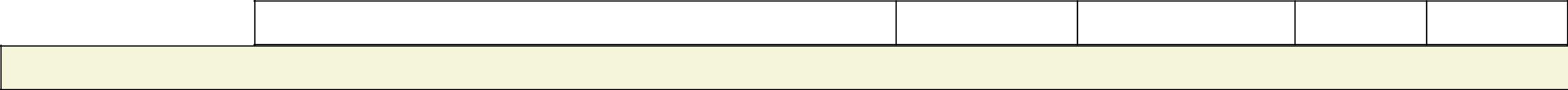 100.00PRESIDENCIA MUNICIPAL DE LEÓN GTO.A2C6. CONTROLACIÓN Y REGISTRO DE PARTICIPACIONES FEDERALES DE RAMO XXVIII Y RAMO XXXIII DEPOSITADAS POR GOBIERNOESTATAL Y FEDERAL Y CONCILIACIÓN DE LOS SALDOS CON EL AUXILIAR CONTABLE.INDICADORES (METAS)PORCENTAJE DE APLICACIÓN CORRECTA DEL REGISTRO DE MINISTRACIONES A TRAVES DE RECIBOS EMITIDOS100.00RESUMEN NARRATIVOA3C6. APLICACIÓN DE LOS PAGOS EN LOS DIFERENTES PORTALES BANCARIOS, YA SEA A TRAVÉS DE TRANSFERENCIA ELECTRÓNICA Y/O POR LA ENTREGA DE CHEQUEINDICADORES (METAS)PORCENTAJE DE SOLICITUDES APLICADAS100.00RESUMEN NARRATIVOA4C6. GENERACIÓN DE SALDOS BANCARIOS PARA VERIFICAR EL MONTO DISPONIBLE A INVERTIRINDICADORES (METAS)PORCENTAJE DE 12 REPORTES DE SALDOS BANCARIOS100.00RESUMEN NARRATIVOA5 C6 EFECTUAR MENSUALMENTE LA DEPURACIÓN DE LAS CONCILIACIONES BANCARIAS, REALIZANDO LOS REGISTROS PROCEDENTESINDICADORES (METAS)PORCENTAJE DE DEPURACIÓN DE CONCILIACIONES BANCARIAS100.00PROCESO127	DGGAYEGRESUMEN NARRATIVOGARANTIZAR PERMANENTEMENTE LA CALIDAD DE LOS TRÁMITES Y SERVICIOS A LA CIUDADANÍA Y A LAS DEPENDENCIAS DEL MUNICIPIO DEPRESIDENCIA MUNICIPAL DE LEÓN GTO.LÉON.INDICADORES (METAS)PORCENTAJE DE ÍNDICE DE SATISFACCIÓN9.24RESUMEN NARRATIVOPROPORCIONAR TRÁMITES Y SERVICIOS EFICIENTES CON EL MOBILIARIO Y EQUIPO ADECUADOS A LA CIUDADANÍA Y A LAS DEPENDENCIAS.INDICADORES (METAS)PORCENTAJE DE INDICE DE SATISFACCIÓN9.24RESUMEN NARRATIVOSERVICIOS A LA CIUDADANÍA OTORGADOS POR PERSONAL COMPETENTEINDICADORES (METAS)PORCENTAJE DE USUARIOS ATENDIDOS100.00RESUMEN NARRATIVODETECCIÓN, PROGRAMACIÓN Y ASIGNACIÓN DE CAPACITACIÓN Y CERTIFICACIÓN AL PERSONAL DE LA DIRECCIÓN.INDICADORES (METAS)PORCENTAJE DE CAPACITACIÓN AL PERSONAL100.00RESUMEN NARRATIVOCONTRATACIÓN DE PERSONAL PARA NUEVOS CENTROS DE ATENCIÓN.INDICADORES (METAS)PORCENTAJE DE PERSONAL DE NUEVO INGRESO100.00RESUMEN NARRATIVONUEVAS OFICINAS DE SERVICIOS ADMINISTRATIVOS Y MULTIFUNCIONALES (MARAVILLAS Y TIMOTEO LOZANO) Y REUBICACIÓN DE LAS OFICINAS DE SAN JERONIMOINDICADORES (METAS)PORCENTAJE DE DISTRIBUCIÓN ADECUADA DE ESPACIOS ACORDE A LA FUNCIONALIDAD DEL OTORGAMIENTO DE LOS SERVICIOS.PRESIDENCIA MUNICIPAL DE LEÓN GTO.RESUMEN NARRATIVOEQUIPAR NUEVAS OFICINAS CON MOBILIARIO Y EQUIPO NECESARIOINDICADORES (METAS)PORCENTAJE DE ADQUISICIÓN A NECESIDADES DE EQUIPO Y MOBILIARIO.100.00RESUMEN NARRATIVOREALIZAR ADQUISICIONES DE ACUERDO A NECESIDADES DETECTADAS PARA LA ADECUADA OPERACIÓN.INDICADORES (METAS)PORCENTAJE DE ATENCIÓN A NECESIDADES DE COMPRAS100.00RESUMEN NARRATIVOMOBILIARIO Y EQUIPO EN ÓPTIMAS CONDICIONES PARA LLEVAR CON EFICIENCIA LAS REUNIONES DE LAS DEPENDENCIASINDICADORES (METAS)PORCENTAJE DE NUMERO DE SOLICITUDES RECIBIDA5.00RESUMEN NARRATIVOREALIZACIÓN DE FORMATO DE SOLICITUD PARA BRINDAR EL USO DE LAS SALAS DE USO MÚLTIPLESINDICADORES (METAS)PORCENTAJE DE SOLICITUDES RECIBIDAS2.50RESUMEN NARRATIVOELABORACIÓN DE ENCUESTAS DE SATISFACCIÓN REALIZADAS A LAS DIFERENTES DEPENDENCIASINDICADORES (METAS)PORCENTAJE DE PROMEDIO DE SATISFACCIÓN2.501314	UNIDAD	DIRECCION GENERAL DE INGRESOSRESPONSABLEPRESIDENCIA MUNICIPAL DE LEÓN GTO.RESUMEN NARRATIVOCONTRIBUIR A LA TRANSFORMACIÓN, CAPACIDAD, RESPETO Y EQUIDAD DE LA ADMINISTRACIÓN MUNICIPAL PARA CUMPLIR CON LASEXPECTATIVAS DE LOS CIUDADANOS, MEDIANTE EL INCREMENTO DE LA EFICIENCIA EN LA ADMINISTRACIÓN Y GESTIÓN DE LOS INGRESOSPÚBLICOS PARA HACER FRENTE AL EJERCICIO DE LAS DEMANDAS DE LA CIUDADANÍA DE LEÓN, GUANAJUATOINDICADORES (METAS)PROGRAMA MUNICIPAL DE LEÓN 2015-2018100.00RESUMEN NARRATIVOLA ADMINISTRACIÓN MUNICIPAL CUENTA CON ACCIONES FUNDAMENTADAS Y MULTIDISCIPLINARIAS PARA LA TOMA DE DECISIONES EN LAIMPLEMENTACIÓN Y SEGUIMIENTO DE POLÍTICAS PÚBLICAS CONFORME LO PROYECTADO EN LAS LEYES DE LA MATERIAINDICADORES (METAS)PROGRAMA MUNICIPAL DE LEÓN 2015-2018100.00RESUMEN NARRATIVOC1. INICIATIVAS DE LEY DE INGRESOS Y DISPOSICIONES ADMINISTRATIVAS IMPLEMENTADASINDICADORES (METAS)PORCENTAJE DE AVANCE EN ACCIONES DE ELABORACIÓN E INTEGRACIÓN DEL PROYECTO DE INICIATIVAS DE LEY DE INGRESOS Y DISPOSICIONES ADMINISTRATIVAS, QUE TIENEN POR OBJETO ESTABLECER LOS INGRESOS EN CUOTAS Y TARIFAS QUE PERCIBIRA LA HACIENDA PÚBLICA MUNICIPAL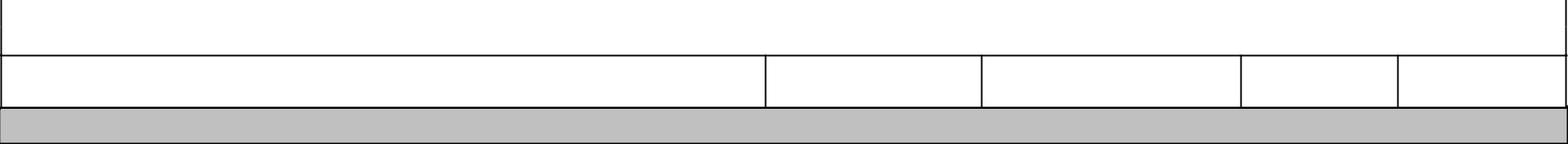 100.00RESUMEN NARRATIVOA1C1. PROPUESTAS DE LAS DEPENDENCIAS PARA LA INICIATIVA DE LEY DE INGRESOS Y DISPOSICIONES ADMINISTRATIVAS REALIZADASINDICADORES (METAS)PORCENTAJE DE AVANCE EN ACCIONES DE ESTUDIO Y ANALISIS PARA EL PROYECTO DE LA INICIATIVA DE LEY DE INGRESOS Y DISPOSICIONES ADMINISTRATIVAS QUE TIENEN POR OBJETO ESTABLECER LOS INGRESOS EN CUOTAS Y TARIFAS QUE PERCIBIRA LA HACIENDA PÚBLICA MUNICIPALPRESIDENCIA MUNICIPAL DE LEÓN GTO.RESUMEN NARRATIVOA2C1. PROPUESTAS DE INICIATIVA DE LEY Y DISPOSICIONES AL H. AYUNTAMIENTO ENVIADASINDICADORES (METAS)PORCENTAJE DE AVANCE EN ACCIONES DE PROPUESTA DE INICIATIVA DE LEY Y DISPOSICIONES QUE TIENEN POR OBJETO ESTABLECER LOS INGRESOS EN CUOTAS Y TARIFAS QUE PERCIBIRA LA HACIENDA PÚBLICA MUNICIPAL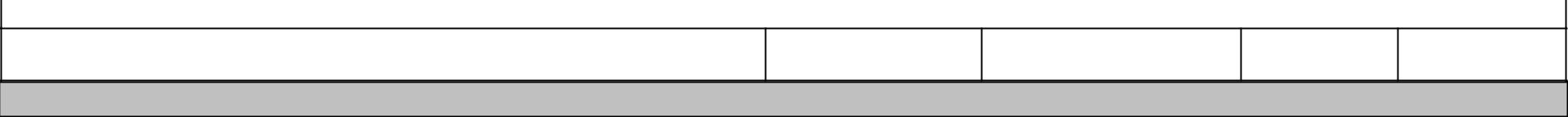 100.00RESUMEN NARRATIVOC2.- TRÁMITES TRIBUTARIOS DE INGRESOS ESTABLECIDOS EN LA LEY DE INGRESOS REALIZADOSINDICADORES (METAS)PORCENTAJE DE PAGOS RECIBIDOS POR DISTINTOS CONCEPTOS ESTABLECIDOS EN LOS DIFERENTES ORDENAMIENTOS LEGALES100.00RESUMEN NARRATIVOA1C2.- PAGOS DERIVADOS DE LOS IMPUESTOS, DERECHOS, CONTRIBUCIONES, PRODUCTOS Y APROVECHAMIENTOS RECIBIDOSINDICADORES (METAS)PORCENTAJE DE PAGOS RECIBIDOS POR DISTINTOS CONCEPTOS ESTABLECIDOS EN LOS DIFERENTES ORDENAMIENTOS LEGALES100.00RESUMEN NARRATIVOC3.- DOCUMENTOS RETENIDOS EN GARANTÍA POR PARTE DE LAS DIRECCIONES GENERALES DE TRÁNSITO Y MOVILIDAD ADMINISTRADOSINDICADORES (METAS)PORCENTAJE DE ACCIONES DE ADMINISTRACIÓN Y GESTIÓN DE DOCUMENTOS EN RESGUARDO RETENIDOS EN GARANTÍA POR PARTE DE LAS DIRECCIONES GENERALES DE TRÁNSITO Y MOVILIDAD PARA APOYO A LA CIUDADANÍA100.00RESUMEN NARRATIVOA1C3.- DOCUMENTOS RETENIDOS EN GARANTÍA POR PARTE DE LAS DIRECCIONES GENERALES DE TRÁNSITO Y MOVILIDAD PARA APOYO A LA CIUDADANÍA ADMINISTRADOSINDICADORES (METAS)PORCENTAJE DE ACCIONES DE ADMINISTRACIÓN Y GESTION DE DOCUMENTOS EN RESGUARDO RETENIDOS EN GARANTÍA POR PARTE DE LAS DIRECCIONES GENERALES DE TRÁNSITO Y MOVILIDAD PARA APOYO A LA CIUDADANÍAPRESIDENCIA MUNICIPAL DE LEÓN GTO.RESUMEN NARRATIVOC4.- CRÉDITOS FISCALES QUE NO HUBIEREN SIDO CUBIERTOS O GARANTIZADOS DENTRO DEL PLAZO ESTABLECIDO EN LOS DIFERENTES ORDENAMIENTOS LEGALES RECUPERADOSINDICADORES (METAS)PORCENTAJE DE AVANCE EN ACCIONES DE RECUPERACIÓN DE CRÉDITOS FISCALES QUE NO HUBIEREN SIDO CUBIERTOS O GARANTIZADOS DENTRO DEL PLAZO ESTABLECIDO EN LOS DIFERENTES ORDENAMIENTOS LEGALES100.00RESUMEN NARRATIVOA1C4. 90% DEL PROCEDIMIENTO ADMINISTRATIVO DE EJECUCIÓN (REQUERIMIENTO Y EMBARGO) DE LOS CRÉDITOS FACTIBLES DEL IMPUESTOPREDIAL, CON ADEUDO DE 2012 A 2016, DE UN PADRÓN INICIAL DE 115,372 CUENTAS CONCLUIDOSINDICADORES (METAS)PORCENTAJE DE AVANCE EN LA RECUPERACIÓN DE PROCEDIMIENTOS ADMINISTRATIVOS DE UN PADRÓN DE 115,372 CUENTAS100.00RESUMEN NARRATIVOA2C4. 35% DE MULTAS MUNICIPALES MAYORES A $5,000.00, DE UN PADRÓN DE 461 CRÉDITOS, CON ADEUDO 2012 A 2016. LLEGANDOHASTA LA ÚLTIMA ETAPA PROCESAL FACTIBLE RECUPERADOSINDICADORES (METAS)PORCENTAJE DE AVANCE EN LA RECUPERACIÓN DE CRÉDITOS DERIVADOS DE PROCEDIMIENTOS ADMINISTRATIVOS MAYORES A 5 MIL PESOS100.00RESUMEN NARRATIVOA3C4. 40% DE CRÉDITOS POR IMPUESTO PREDIAL DE UN PADRÓN DE 2,167, CON ADEUDO DE 2012 A 2016. LLEGANDO HASTA LA ÚLTIMAETAPA PROCESAL FACTIBLE, DENTRO DEL PROCEDIMIENTO ADMINISTRATIVO DE EJECUCIÓN RECUPERADOSINDICADORES (METAS)PORCENTAJE DE AVANCE EN LA RECUPERACIÓN DE CRÉDITOS PAGADOS DERIVADOS DEL PROCEDIMIENTO ADMINISTRATIVO DE EJECUCIÓN MAYORES A 15 MIL PESOS100.00RESUMEN NARRATIVOC5.- CALCULO DEL IMPUESTO EN MATERIA INMOBILIARIA, INSTITUIDOS EN ORDENAMIENTOS LEGALES DE LA ADMINISTRACIÓN PUBLICA MUNICIPAL DETERMINADOSPRESIDENCIA MUNICIPAL DE LEÓN GTO.PORCENTAJE DE AVANCE EN ACCIONES EN LA DETERMINACIÓN DEL CALCULO DEL IMPUESTO EN MATERIA INMOBILIARIA, INSTITUIDOS EN ORDENAMIENTOS LEGALES DE LA ADMINISTRACIÓN PÚBLICA MUNICIPAL100.00RESUMEN NARRATIVOA1C5. IMPUESTO PREDIAL DETERMINADOINDICADORES (METAS)PORCENTAJE DE AVANCE EN ACCIONES DE DETERMINACIÓN DE LA FACTURACIÓN GLOBAL DEL IMPUESTO PREDIAL PARA EL EJERCICIO FISCAL 2017100.00RESUMEN NARRATIVOA2C5. IMPUESTO SOBRE ADQUISICIONES DE BIENES INMUEBLES DETERMINADOINDICADORES (METAS)PORCENTAJE DE AVANCE EN ACCIONES DE LA DETERMINACIÓN DEL IMPUESTO SOBRE ADQUISICIONES DE BIENES INMUEBLES100.00RESUMEN NARRATIVOA3C5. IMPUESTO SOBRE DIVISIÓN Y LOTIFICACIÓN DE INMUEBLES DETERMINADOINDICADORES (METAS)PORCENTAJE DE AVANCE EN ACCIONES DE LA DETERMINACIÓN DEL IMPUESTO SOBRE DIVISIÓN Y LOTIFICACIÓN DE BIENES INMUEBLES100.00RESUMEN NARRATIVOA4C5.- PADRÓN INMOBILIARIO DEL VALOR FISCAL DE LOS AVALÚOS QUE REALIZA LA DIRECCIÓN DE CATASTRO ACTUALIZADOSINDICADORES (METAS)PORCENTAJE DE AVANCE EN ACCIONES DE LA ACTUALIZACIÓN AL PADRÓN INMOBILIARIO DEL VALOR FISCAL DE LOS AVALÚOS QUE REALIZA LA DIRECCIÓN DE CATASTRO100.00RESUMEN NARRATIVOC6. PADRÓN CATASTRAL MUNICIPAL DE BIENES INMUEBLES ACTUALIZADOINDICADORES (METAS)PRESIDENCIA MUNICIPAL DE LEÓN GTO.PORCENTAJE DE AVANCE EN ACCIONES EN LA ACTUALIZACIÓN CATASTRAL EN BASE A LINEAMIENTOS MARCADOS EN ORDENAMIENTOS LEGALES100.00RESUMEN NARRATIVOA1C6. 121,212 AVALÚOS PARA ACTUALIZAR EL VALOR FISCAL DE LOS INMUEBLES REGISTRADOS EN EL PADRÓN INMOBILIARIO GENERADOSINDICADORES (METAS)PORCENTAJE DE AVANCE EN LA GENERACIÓN DE AVALÚOS DE ACTUALIZACIÓN DEL VALOR FISCAL DEL PADRÓN INMOBILIARIO100.00RESUMEN NARRATIVOA2C6.- AVALÚO FISCAL DE AQUELLOS INMUEBLES CUYOS CONTRIBUYENTES NO MANIFESTARON TERMINACIÓN DE NUEVAS CONSTRUCCIONES,RECONSTRUCCIONES O LA AMPLIACIÓN DE CONSTRUCCIONES REALIZADOINDICADORES (METAS)PORCENTAJE DE AVANCE EN ACCIONES DE REVISIÓN DE LAS LICENCIAS POR TERMINACIÓN DE OBRA EMITIDA POR LA DIRECCIÓN GENERALDE DESARROLLO URBANO DE LAS CUALES EL CONTRIBUYENTE NO MANIFESTO LA ACTUALIZACIÓN DEL VALOR FISCAL100.00RESUMEN NARRATIVOA3C6.- ACTUALIZACIÓN DIGITAL A LA BASE DE DATOS Y SU INCORPORACIÓN A LA CARTOGRAFÍA DIGITAL EN NUESTRO PADRÓN INMOBILIARIO REALIZADOINDICADORES (METAS)PORCENTAJE DE AVANCE EN ACCIONES DE DIGITALIZACIÓN A LA BASE DE DATOS Y SU INCORPORACIÓN A LA CARTOGRAFÍA DIGITAL DE NUESTRO SISTEMA100.00RESUMEN NARRATIVOA4C6.- AVALÚOS FISCALES PARA SU AUTORIZACIÓN TRAMITADOS POR PERITOS EXTERNOS RECEPCIONADOSINDICADORES (METAS)PORCENTAJE DE AVANCE EN ACCIONES DE RECEPCIÓN DE AVALÚOS FISCALES PARA SU AUTORIZACIÓN TRAMITADOS POR PERITOS EXTERNOS100.00RESUMEN NARRATIVOA4C4. 10% DE CRÉDITOS POR IMPUESTO PREDIAL DE UN PADRÓN DE 5,984, CON ADEUDO DE 1991 A 2011. LLEGANDO HASTA LA ÚLTIMAETAPA PROCESAL FACTIBLE, DENTRO DEL PROCEDIMIENTO ADMINISTRATIVO DE EJECUCIÓN RECUPERADOSINDICADORES (METAS)PRESIDENCIA MUNICIPAL DE LEÓN GTO.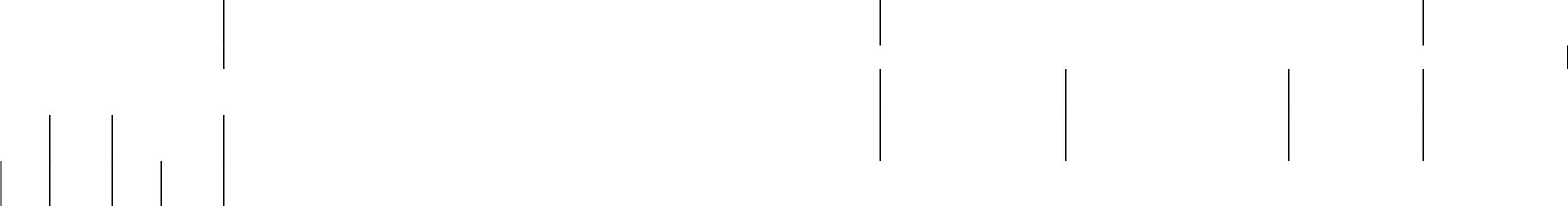 RESUMEN NARRATIVOEFICIENTE EJECUCIÓN DE LOS PROCESOS DE CONTRATACIÓN DE SERVICIOS, ADQUISICIONES Y ENAJENACIONES, ASÍ COMO LAIMPLEMENTACIÓN DE CONTROLES NECESARIOS PARA SALVAGUARDAR EL PATRIMONIO MUNICIPAL. REPARACIÓN DE VEHICULOS QUECONSTITUYEN LA FLOTA DEL PADRÓN VEHICULAR DEL H. AYUNTAMIENTO DE LEÓN 2015-2018.INDICADORES (METAS)(SOLICITUDES ATENDIDAS+ REVISIÓN FÍSICA DEL PATRIMONIO+ CONTRATOS DE SERVICIOS+ MANTENIMIENTO DE UNIDADES) * 100100.00RESUMEN NARRATIVOPLAN ANUAL EFICIENTE DE ADQUISICIÓN, ENAJENACIÓN, ARRENDAMIENTOS, CONTRATACIÓN DE SERVICIOS Y CONTROL PATRIMONIAL DE BIENES MUEBLES E INMUEBLES ASÍ COMO LA REPARACIÓN DE LAS UNIDADES DEL PADRÓN VEHICULAR PARA LA ADMINISTRACIÓN CENTRAL MUNICIPAL.INDICADORES (METAS)TOTAL DE PLANES DE TRABAJO/TOTAL DE ÁREAS5.00RESUMEN NARRATIVOC1. ADQUISICIÓN DE BIENES E INSUMOS EN TIEMPO Y FORMA PARA LAS DEPENDENCIAS QUE INTEGRAN LA ADMINISTRACIÓN PÚBLICAMUNICIPAL, CUMPLIENDO CON LOS LINEAMIENTOS DE RACIONALIDAD, AUSTERIDAD Y DEMÁS NORMATIVA APLICABLE.INDICADORES (METAS)PORCENTAJE DE ATENCIÓN A REQUERIMIENTOS DE COMPRA100.00RESUMEN NARRATIVOC1A1.REALIZAR LAS ADQUISICIONES DE MANERA EFICAZ EN LAS MODALIDADES DE ADJUDICACIÓN DIRECTA, LICITACIÓN RESTRINGIDA,PRESIDENCIA MUNICIPAL DE LEÓN GTO.LICITACIÓN PÚBLICA Y OFERTA SUBSECUENTE DE DESCUENTO, COMPRENDIDAS EN EL REGLAMENTO.INDICADORES (METAS)PORCENTAJE DE SOLICITUDES ATENDIDAS POR PERIODO1.00RESUMEN NARRATIVOC1A2. ELABORAR PLAN ANUAL DE CAPACITACIÓN PARA EL PERSONAL.INDICADORES (METAS)NÚMERO DE CAPACITACIÓNES PARA EL PERSONAL2.00RESUMEN NARRATIVOC1A3. ELABORAR Y ACTUALIZAR PROCESOS Y LINEAMIENTOS.INDICADORES (METAS)PORCENTAJE DE ACTUALIZACIONES DE PROCESOS Y LINEAMIEMNTOS2.00RESUMEN NARRATIVOC1A4. CAPACITAR A LAS DEPENDENCIAS, RESPECTO A REGLAMENTO Y NORMATIVIDAD APLICABLE.INDICADORES (METAS)PORCENTAJE DE CAPACITACIÓN A LAS DEPENDENCIAS SOLICITANTES3.00RESUMEN NARRATIVOC1A5. ELABORAR Y ACTUALIZAR PERFILES DE PUESTO, RESPECTO AL ORGANIGRAMA DE LA DIRECCIÓN.INDICADORES (METAS)PORCENTAJE DE ACTUALIZACIÓN DE PERFILES DE PUESTO1.00RESUMEN NARRATIVOC2. SALVAGUARDAR Y ADMINISTRAR EL PATRIMONIO MUNICIPAL EN APEGO AL MARCO JURÍDICO NORMATIVO, A TRAVÉS DE PROCESOS ADECUADOSINDICADORES (METAS)SALVAGUARDAR Y ADMINISTRAR EL PATRIMONIO MUNICIPAL EN APEGO AL MARCO JURÍDICO NORMATIVO, A TRAVÉS DE PROCESOS ADECUADOSPRESIDENCIA MUNICIPAL DE LEÓN GTO.RESUMEN NARRATIVOC2.A1. REVISIÓN FÍSICA DEL MOBILIARIO Y EQUIPO DE LAS DEPENDENCIAS CENTRALIZADAS MUNICIPALESINDICADORES (METAS)PORCENTAJE DE REVISIÓN FÍSICA DEL MOBILIARIO Y EQUIPO DE LAS DEPENDENCIAS CENTRALIZADAS MUNICIPALES43.00RESUMEN NARRATIVOC2.A2. REVISIÓN FÍSICA DEL 100% DE LOS VEHICULOS ADSCRITOS A DEPENDENCIAS MUNICIPALES CENTRALIZADASINDICADORES (METAS)PORCENTAJE DE REVISIÓN FÍSICA DEL 100% DE LOS VEHICULOS ADSCRITOS A DEPENDENCIAS MUNICIPALES CENTRALIZADAS2,783.00RESUMEN NARRATIVOC2.A3. RENOVACION Y CONTRATACIÓN DE INMUEBLES ARRENDADOS POR EL MUNICIPIO, EN SU CALIDAD DE ARRENDATARIOINDICADORES (METAS)NÚMERO DE RENOVACION Y CONTRATACIÓN DE INMUEBLES ARRENDADOS POR EL MUNICIPIO, EN SU CALIDAD DE ARRENDATARIO27.00RESUMEN NARRATIVOC2.A4. CONTRATACIÓN DE ASEGURAMIENTO DE BIENES PATRIMONIALES Y SEGURO DE VIDA DE EMPLEADOS MUNICIPALESINDICADORES (METAS)PORCENTAJE DE CONTRATACIONES DE ASEGURAMIENTO DE BIENES PATRIMONIALES Y SEGURO DE VIDA DE EMPLEADOS MUNICIPALES8.00RESUMEN NARRATIVOC2.A5. CONTROL, SUPERVISIÓN Y ABASTECIMIENTO DE COMBUSTIBLE A LAS UNIDADES MUNICIPALESINDICADORES (METAS)PORCENTAJE DE CONTROLES, SUPERVISIÓN Y ABASTECIMIENTO DE COMBUSTIBLE12.00RESUMEN NARRATIVOC3. ACTUALIZAR Y EFICIENTAR EL PADRÓN INMOBILIARIO DEL MUNICIPIOPRESIDENCIA MUNICIPAL DE LEÓN GTO.PORCENTAJE DE PADRON INMOBILIARIO ACTUALIZADO4.00RESUMEN NARRATIVOC3.A1. ENMALLAR INMUEBLES PROPIEDAD MUNICIPAL PARA GARANTIZAR DE QUE NO SEAN OPUCADOS POR TERCEROSINDICADORES (METAS)NÚMERO DE ENMALLADO DE INMUEBLES PROPIEDAD MUNICIPAL10.00RESUMEN NARRATIVOC3.A2. SOLICTAR AVALUOS COMERCIALES DE BIENES INMUEBLES CUANDO SE SOMETAN PARA SU ENAJENACIÓN.INDICADORES (METAS)NÚMERO DE AVALUOS ENTREGADOS /AVALUOS SOLICITADOS12.00RESUMEN NARRATIVOC3.A3. REGULALIZAR PREDIOS QUE PROVIENEN DE DECRETOS DE EXPROPIACIÓN, ASI COMO SU ASENTAMIENTO EN EL REGISTRO PÚBLICO DE LA PROPIEDADINDICADORES (METAS)NÚMERO DE INMUEBLES REGULARIZADOS12.00RESUMEN NARRATIVOC3.A4. GENERAR REUNIONES ENTRE DEPENDENCIAS INVOLUCRADAS CON LA ENAJENACIÓN DE BIENES INMUEBLES PROPIEDAD DEL MUNICIPIOINDICADORES (METAS)NÚMERO DE REUNIONES ENTRE DEPENDENCIAS12.00RESUMEN NARRATIVOC3.A5. RECIBIR CAPACITACIÓN PARA DESARROLLAR CONOCIMIENTOS, HABILIDADES, Y ACTITUDES PARA INCREMENTAR EL DESEMPEÑO EN EL PUESTO O ÁREA DE TRABAJOINDICADORES (METAS)NÚMERO DE CAPACITACIÓN DEL PERSONALPRESIDENCIA MUNICIPAL DE LEÓN GTO.RESUMEN NARRATIVOC3.A6. REMPLAZAR Y/O INCREMENTAR EL MOBILIARIO Y EQUIPO NECESARIO PARA EL DESEMPEÑO DE LAS ACTIVIDADESINDICADORES (METAS)NÚMERO DE MOBILIARIO Y EQUIPO NECESARIO PARA EL DESEMPEÑO DE LAS ACTIVIDADES1.00RESUMEN NARRATIVOC4. PROCESOS ADECUADOS PARA PROPORCIONAR A LAS DEPENDENCIAS QUE INTEGRAN LA ADMINISTRACIÓN PÚBLICA MUNICIPAL, LOSSERVICIOS GENERALES NECESARIOS PARA EL DESEMPEÑO DE SUS ACTIVIDADES MEDIANTE LA CONTRATACIÓN DE SERVICIOS.INDICADORES (METAS)SERVICIOS GENERALES ADECUADOS PARA LAS DEPENDENCIAS12.00RESUMEN NARRATIVOC4.A1.SISTEMAS OPERATIVOS TECNOLOGICOS INTERNOS MODERNOS. ADQUIR TECNOLOGÍA NECESARIA PARA SUPLIR EQUIPAMIENTO OBSOLETO.INDICADORES (METAS)NÚMERO DE TECNOLOGIA ADQUIRIDA2.00RESUMEN NARRATIVOC4.A.2.SERVICIO CIVIL DE CARRERA PARA PERSONAL. PROFESIONALIZAR AL PERSONAL DE TODAS LAS ÁREAS DE LA DIRECCION.INDICADORES (METAS)PORCENTAJE DE EMPLEADOS CERTIFICADOS1.00RESUMEN NARRATIVOC4.A3. ACTUALIZACIÓN DE MANUALES PROCESOS Y PROCEDIMIENTOS REALIZANDO SESIONES DE TRABAJO CON MANDOS MEDIOS PARADERTERMINAR LAS AREAS A MEJORAR Y A DESARROLLAR LOS MANUALES Y PROCESOS.INDICADORES (METAS)PORCENTAJE DE MANUALES DE PROCESOS Y PROCEDIMIENTOS ACTUALIZADOS3.00PRESIDENCIA MUNICIPAL DE LEÓN GTO.C4.A4. CONOCIMIENTO DE LA NORMATIVIDAD APLICABLE VIGENTE Y APLICACIÓN DE LA MISMA. CAPACITAR A LOS ENLACES DE LASDEPENDENCIAS EN LA CORRECTA APLICACIÓN DE LA NORMATIVIDAD QUE ATAÑE A LOS SERVICIOS.INDICADORES (METAS)PORCENTAJE DE CAPACITACIONES A DEPENDENCIAS DE LA NORMATIVIDAD APLICABLE1.00RESUMEN NARRATIVOC4.A65. ADECUADA ESTRUCTURA ORGANIZACIONAL. CONTAR CON LAS EL PERSONAL SUFICIENTE Y LOS PERFILES DEL PUESTO ADECUADOSINDICADORES (METAS)PORCENTAJE DE ACTUALIZACIONES DE PERFILES DE PUESTO1.00RESUMEN NARRATIVOC4.A6.HERRAMIENTA Y EQUIPO ESPECIALIZADO SUFICIENTE. ADQUIRIR EL EQUIPO Y HERRAMIENTA NECESARIO PARA APOYO EN EL DESARROLLO DE LAS ACTIVIDADES OPERATIVAS.INDICADORES (METAS)PORCENTAJE DE FOLIOS ATENDIDOS1.00RESUMEN NARRATIVOC4.A7. ESPACIO DE TRABAJO Y ALMACENAMIENTO SUFICIENTE. CONTAR CON ESPACIOS SUFICIENTES PARA LA OPERATIVIDAD DE LA DIRECCIÓN.INDICADORES (METAS)TOTAL DE ESPACIOS DE TRABAJO Y ALMACENAMIENTO1.00RESUMEN NARRATIVOC5. MANTENER LOS MAS ALTOS NIVELES DE EFECTIVIDAD EN LA REPARACIÓN Y MANTENIMIENTO DE UNIDADES VEHICULARES A TRAVES DE EFICIENTE PROCESOINDICADORES (METAS)TOTAL DE REPARACIONES Y MANTENIMIENTO DE UNIDADES VEHICULARES12.00PRESIDENCIA MUNICIPAL DE LEÓN GTO.C5.A1. PROPORCIONAR MANTENIMIENTO A TODOS LOS VEHICULOS DEL MUNICIPIO DE LEÓN CON LA FINALIDAD DE QUE ESTEN ENEXCELENTES CONDICIONES Y SEAN UTILES EN EL DESEMPEÑO DE LAS ACTIVIDADES DE CADA DEPENDENCIA.INDICADORES (METAS)TOTAL DE MANTENIMIENTOS A TODOS LOS VEHICULOS DEL MUNICIPIO DE LEÓN10,788.00RESUMEN NARRATIVOC.5.A2. ELABORAR PLAN ANUAL DE CAPACITACIÓN PARA EL PERSONAL.INDICADORES (METAS)PORCENTAJE DE CAPACITACIONES TÉCNICAS12.00RESUMEN NARRATIVOC5.A3. ELABORAR Y ACTUALIZAR PERFILES DE PUESTO, RESPECTO AL ORGANIGRAMA DE LA DIRECCIÓN.INDICADORES (METAS)PORCENTAJE DE PERFILES ACTUALIZADOS12.00RESUMEN NARRATIVOC5.A4. ELABORAR EL PAN ANUAL DE MANTENIMIENTO A EDIFICIO.INDICADORES (METAS)PORCENTAJE DE MANTENIMIENTO A EDIFICIO4.00PROCESOCONTRALORIA MUNICIPALRESUMEN NARRATIVOC18 PROCESOS DE ENTREGA-RECEPCIÓN POR TÉRMINO DE CARGO ATENDIDOSPRESIDENCIA MUNICIPAL DE LEÓN GTO.PORCENTAJE DE ATENCIÓN A SOLICITUDES DE PROCESOS DE ENTREGA RECEPCIÓN RECIBIDAS1,200.00RESUMEN NARRATIVOC18 A1 DEFINICIÓN Y REVISIÓN DE RUBROS Y ANEXOS APLICABLES AL PUESTO MOTIVO DE LA ENTREGA-RECPECIÓNINDICADORES (METAS)PORCENTAJE DE AVANCE EN LA DEFINICION DE RUBROS Y ANEXOS APLICABLES A LOS PROCESOS DE ENTREGA - RECEPCIÓN1,200.00RESUMEN NARRATIVOC18 A2 FORMALIZACIÓN DEL ACTO DE ENTREGA - RECEPCIÓN SOLICITADOINDICADORES (METAS)PORCENTAJE DE AVANCE EN LA FORMALIZACIÓN DE LOS ACTOS DE ENTREGA RECEPCIÓN1,200.00RESUMEN NARRATIVOC19 INFORMACIÓN FINANCIERA TRIMESTRAL Y CUENTA PÚBLICA DE TESORERÍA Y ENTIDADES PARAMUNICIPALES, REVISADAINDICADORES (METAS)PORCENTAJE DE AVANCE EN LA GENERACIÓN DE 20 REPORTES TRIMESTRALES DE REVISIÓN DE INFORMACIÓN FINANCIERA Y 20 DE CUENTA PUBLICA ANUAL100.00RESUMEN NARRATIVOC19 A1 ANALISIS DE INFORMACIÓN FINANCIERA GENERADA POR LAS ENTIDADES Y TESORERÍAINDICADORES (METAS)PORCENTAJE DE AVANCE EN LA ELABORACIÓN DE ANALISIS DE INFORMACIÓN FINANCIERA100.00RESUMEN NARRATIVOC19 A2 NOTIFICACIÓN DE LAS INCONSISTENCIAS DETECTADASINDICADORES (METAS)PORCENTAJE DE AVANCE EN LA NOTIFICACIÓN DE INCONSISTENCIAS DETECTADASPRESIDENCIA MUNICIPAL DE LEÓN GTO.RESUMEN NARRATIVOC20 SEGUIMIENTO A LA SOLVENTACIÓN DE OBSERVACIONES DE LA CUENTA PÚBLICA REALIZADAS POR ÓRGANOS FISCALIZADORES, IMPLEMENTADOINDICADORES (METAS)PORCENTAJE DE AVANCE EN EL MONITOREO DE LA ATENCIÓN A LOS PLIEGOS EMITIDOS1,200.00RESUMEN NARRATIVOC20 A1 ELABORACIÓN DE REQUERIMIENTOS DE ATENCIÓN A LAS AUDITORÍAS REALIZADAS POR ÓRGANOS FISCALIZADORESINDICADORES (METAS)PORCENTAJE DE REQUERIMIENTOS GENERADOS1,200.00RESUMEN NARRATIVOC21 ACTOS DE ENTREGA-RECEPCIÓN DE OBRAS Y SERVICIOS ATENDIDOSINDICADORES (METAS)PORCENTAJE DE ACTOS DE ENTREGA RECEPCIÓN ATENDIDOS1,140.00RESUMEN NARRATIVOC21 A1 ELABORACIÓN DE ACTA DE SITIOINDICADORES (METAS)PORCENTAJE DE ACTAS DE SITIO ELABORADAS1,200.00RESUMEN NARRATIVOC22 ACTOS DE DESTRUCCIÓN DE ARCHIVOS Y/O BIENES, Y VERIFICACIÓN DE LOS QUE NO SEAN UTILIZABLES PARA SU ENAJENACIÓN, ATENDIDOSINDICADORES (METAS)PORCENTAJE DE AVANCE EN LA ATENCIÓN DE SOLICITUDES ATENDIDAS100.00PRESIDENCIA MUNICIPAL DE LEÓN GTO.C22 A1 VERIFICACIÓN DE LA PROCEDENCIA LEGAL DEL ACTO PRETENDIDOINDICADORES (METAS)PORCENTAJE DE VERIFICACIONES REALIZADAS100.00RESUMEN NARRATIVOC23 METODOLOGÍA DE DECLARACIÓN DE INTERESES DE LOS SERVIDORES PÚBLICOS , CREADA.INDICADORES (METAS)PORCENTAJE DE AVANCE EN LA PRESENTACIÓN DE LA DECLARACIÓN DE INTERESES DEL 100% DE LOS SERVIDORES PÚBLICOS100.00RESUMEN NARRATIVOC23 A1 DIFUSIÓN DE LA OBLIGACIÓN SOBRE LA PRESENTACIÓN DE LA DECLARACIÓN DE CONFLICTO DE INTERESES DE ACUERDO A LA LEGISLACIÓN APLICABLE.INDICADORES (METAS)PORCENTAJE DE AVANCE EN LA CAPACITACIÓN DE LOS ENLACES SOBRE LA OBLIGATORIEDAD DE PRESENTAR LA DECLARACIÓN DE CONFLICTO DE INTERESES100.00RESUMEN NARRATIVOC24 PROCEDIMIENTO DE QUEJAS Y DENUNCIAS, OPTIMIZADOINDICADORES (METAS)PORCENTAJE DE AVANCE EN LA ELABORACIÓN DEL DIAGNÓSTICO DEL PROCEDIMIENTO DE QUEJAS Y DENUNCIAS100.00RESUMEN NARRATIVOC24 A1 ELABORACIÓN DE DIAGNOSTICO DEL PROCEDIMIENTO DE QUEJAS Y DENUNCIASINDICADORES (METAS)PORCENTAJE DE AVANCE EN LA ELABORACIÓN DEL DIAGNÓSTICO DEL PROCEDIMIENTO DE QUEJAS Y DENUNCIAS100.00RESUMEN NARRATIVOC24 A2 RECONFIGURACIÓN DE LA COORDINACIÓN DE QUEJAS Y DENUNCIASPRESIDENCIA MUNICIPAL DE LEÓN GTO.PORCENTAJE DE AVANCE EN LA RE CONFIGURACIÓN DE LA COORDINACIÓN DE QUEJAS Y DENUNCIAS100.00RESUMEN NARRATIVOC24 A3 OPTIMIZACIÓN DEL SISTEMA DE QUEJAS Y DENUNCIAS, CON CRITERIOS DE EFICACIA, EFICIENCIA Y CALIDADINDICADORES (METAS)PORCENTAJE DE AVANCE EN LA OPTIMIZACIÓN DEL SISTEMA DE QUEJAS Y DENUNCIAS100.00RESUMEN NARRATIVOC24 A4 REVISIÓN DEL PROCEDIMIENTO DE QUEJAS Y DENUNCIAS DESDE LA PERSPECTIVA DE MEJORA REGULATORIA Y GESTIÓN DE CALIDADINDICADORES (METAS)PORCENTAJE DE AVANCE EN LA REVISIÓN DEL PROCEDIMIENTO DE QUEJAS Y DENUNCIAS100.00RESUMEN NARRATIVOC24 A5 DIVERSIFICACIÓN DE 5 PUNTOS ITINERANTES URBANOS Y 5 EN ZONA RURAL DE RECEPCIÓN DE QUEJAS Y DENUNCIASINDICADORES (METAS)PORCENTAJE DE AVANCE EN LA CUMPLIMENTACIÓN DE LOS PUNTOS ITINERANTES100.00RESUMEN NARRATIVOC24 A6 DISMINUCIÓN DEL REZAGO DE ATENCIÓN DE QUEJAS Y DENUNCIASINDICADORES (METAS)PORCENTAJE DE AVANCE EN LA ATENCIÓN DEL REZAGO DE QUEJAS Y DENUNCIAS100.00RESUMEN NARRATIVOCONTRIBUIR AL USO EFICENTE DE LOS RECURSOS PÚBLICOS Y EL FORTALECIMIENTO DE LA RELACIÓN SOCIEDAD - GOBIERNO, MEDIANTE LA IMPLEMENTACIÓN EFECTIVA DE LA GESTIÓN PARA RESULTADOS QUE PERMITAN CONSTRUIR UNA SOCIEDAD MÁS EQUITATIVA JUSTA E IGUALITARIA.INDICADORES (METAS)INDICE DE GESTIÓN PARA RESULTADOS  (PNG 2013 - 2018)PRESIDENCIA MUNICIPAL DE LEÓN GTO.RESUMEN NARRATIVOLOS CIUDADANOS DEL MUNICIPIO DE LEÓN CUENTAN CON UN GOBIERNO HONESTO, FORTALECIDO MEDIANTE LA IMPLEMENTACIÓN DE MEDIDASFORMATIVAS, PREVENTIVAS, CORRECTIVAS Y DE PROMOCIÓN DE SANCIONES.INDICADORES (METAS)PORCENTAJE DE LA POBLACIÓN DE 18 AÑOS Y MÁS QUE HABITA EN ÁREAS URBANAS DE CIEN MIL HABITANTES Y MÁS, POR ENTIDADFEDERATIVA, SEGÚN PERCEPCIÓN SOBRE LA FRECUENCIA DE CORRUPCIÓN EN GOBIERNOS MUNICIPALES70.00RESUMEN NARRATIVOCONTRIBUIR AL FORTALECIMIENTO DE LA SEGURIDAD CIUDADANA Y A SU PERCEPCIÓN POSITIVA EN EL MUNICIPIO DE LEÓN MEDIANTE LA EFICIENTE Y ARMÓNICA SUCESIÓN DE LOS PROCESOS ADMINISTRATIVOS INTERNOS Y DEL MANEJO DE LA INFORMACIÓN ESTRATÉGICA DE LA SSPL .INDICADORES (METAS)PORCENTAJE DE APROBACIÓN EN LA PERCEPCIÓN CIUDADANA100.00RESUMEN NARRATIVOLA EFICIENCIA ADMINISTRATIVA, LA PLANEACIÓN Y MANEJO OPTIMO DE LA INFORMACIÓN DEL SISTEMA INTERNO DE VINCULACIÓN YCOMUNICACIÓN INTERINSTITUCIONAL EN LA SSPL, INCREMENTA LA COORDINACIÓN INTERNA PARA LOGRAR EL CUMPLIMIENTO DE LOSOBJETIVOS Y PROGRAMAS DE GOBIERNO DE LA SECRETARÍA DE SEGURIDAD PÚBLICA.INDICADORES (METAS)NÚMERO DE PROYECTOS RESUELTOS POR DIRECCIÓN SEMESTRAL /DOTACIÓN DE PERSONAL EN LA TAREA100.00RESUMEN NARRATIVO12 NUEVOS PUESTOS CREADOS DE ENLACE INTER-INSTITUCIONAL ALTAMENTE ESPECIALIZADOS, CON EXCELENTE ACTITUD.PRESIDENCIA MUNICIPAL DE LEÓN GTO.ACTIVIDADES AUTOMATIZADAS/ ACTIVIDADES MANUALES *10050.00RESUMEN NARRATIVOCREACIÓN DEL MANUAL DE COMUNICACIÓN INTERNA SSPL ADECUADOINDICADORES (METAS)DOCUMENTO ELABORADO10.00RESUMEN NARRATIVOELABORACION Y DISEÑO DE TALLERES DE SENSIBILIZACION Y DISPOSICIÓN AL CAMBIO EN LA PLANTILLA LABORAL DE LA SSPLINDICADORES (METAS)ELABORACION Y DISEÑO DE LOS PERFÍLES DE LOS TRABAJADORES.10.00RESUMEN NARRATIVOAPLICACIÓN DE LOS TALLERES DE SENSIBILIZACION Y DISPOSICIÓN AL CAMBIO EN LA PLANTILLA LABORALINDICADORES (METAS)VALIDACIÓN OBTENIDA10.00RESUMEN NARRATIVOELABORACION Y DISEÑO DE LOS TALLERES DE INNOVACIÓN A LA PLANTILLA LABORALINDICADORES (METAS)AUTORIZACIÓN OBTENIDA10.00RESUMEN NARRATIVOAUTORIZACIÓN DEL PLENO DEL H. AYUNTAMIENTO.INDICADORES (METAS)AUTORIZACIÓN OBTENIDA10.00PRESIDENCIA MUNICIPAL DE LEÓN GTO.SISTEMA INTEGRAL HORIZONTA DE GESTIÓN Y FLUJO INTERNO DE INFORMACIÓN (SOFTWERE Y HARDWERE), IMPLEMENTADO.INDICADORES (METAS)CERTIFICADO DEL MARCO LÓGICO EXPEDIDO POR LA ASEG50.00RESUMEN NARRATIVOESTUDIO DE MERCADO PARA LA ADQUISICIÓN DE LA PLATAFORMA DE AMBIENTE C.U.A. (CENTRAL USER ADMINISTRATION)INDICADORES (METAS)DOCUMENTO ENTREGADO10.00RESUMEN NARRATIVOADQUISICIÓN DE DE PLATAFORMA DE AMBIENTE C.U.A. (CENTRAL USER ADMINISTRATION.INDICADORES (METAS)TOTAL DE EQUIPO TECNOLOGICO ACTUALIZADO/ TOTAL DE EQUIPO TECNOLOGICO EXISTENTE *100 Y SOFTWARE NUEVO10.00RESUMEN NARRATIVOAPLICACIÓN DE LA AUDITORÍA DE COMUNICACIÓN INTERNA.INDICADORES (METAS)DOCUMENTO ENTREGADO10.00RESUMEN NARRATIVOELABORACIÓN DE ESTUDIO DE MERCADO PARA CONTRATACIÓN DEL DESPACHO PARA AUDITORIA DE COMUNICACIÓN INTERNAINDICADORES (METAS)DOCUMENTO ENTREGADO10.00RESUMEN NARRATIVOIMPLEMENTACIÓN Y GESTIÓN DEL SISTEMA DE INFORMACIÓN PLATAFORMA DE AMBIENTE C.U.A. (CENTRAL USER ADMINISTRATIONINDICADORES (METAS)IMPLEMENTACION SISTEMA DE INFORMACIÓN PLATAFORMA DE AMBIENTE C.U.A. (CENTRAL USER ADMINISTRATION/ MANUALES ENTREGADOSPRESIDENCIA MUNICIPAL DE LEÓN GTO.*100010.00RESUMEN NARRATIVOPAGO A PROVEEDORES POR SERVICIO PRESTADO EN FIESTA DE FIN DE AÑO 2016.INDICADORES (METAS)CONTRATOS ELABORADOS5.00PAGO DE FACTURAS1.00RESUMEN NARRATIVOBRINDAR UN SERVICIO DE CALIDAD A LA CIUDADANÍA OPTIMIZANDO LOS RECURSOS HUMANOS, FINANCIEROS Y MATERIALES CON BASE A UNAADECUADA Y EFICIENTE PLANEACIÓN Y ORGANIZACIÓN PARA FORTALECER AL CUERPO POLICÍACO CON CAPACITACIONES ESPECIALIZADAS,EQUIPAMIENTO APROPIADO PARA SUS ACTIVIDADES ASÍ COMO INSTALACIONES DIGNAS PARA EL DESEMPEÑO DE SUS FUNCIONES.INDICADORES (METAS)RESUMEN NARRATIVOEL CUERPO POLICIACO FORTALECIÓ SUS CONOCIMIENTOS PROFESIONALES, DIGNIFICANDO SU CONDICIÓN LABORAL MEDIANTE EL USOADECUADO DE LOS RECURSOS DISPONIBLES, OFRECIENDO UN SERVICIO DE CALIDAD A LA CIUDADANÍA.INDICADORES (METAS)NUMERO DE PROGRAMAS OPERATIVOS BRINDADOS.3.00RESUMEN NARRATIVOADQUISICIÓN DE UNIFORMES PARA EL PERSONAL OPERATIVO PROPORCIONADOSINDICADORES (METAS)PORCENTAJE DE UNIFORMES PARA EL PERSONAL OPERATIVO PROPORCIONADOSPRESIDENCIA MUNICIPAL DE LEÓN GTO.RESUMEN NARRATIVOPAGO A PROVEEDORES POR SERVICIO PRESTADO EN FIESTA DE FIN DE AÑO 2016.INDICADORES (METAS)CONTRATOS ELABORADOS1.00PAGO DE FACTURAS1.00RESUMEN NARRATIVOOPERATIVOS EN CONJUNTO CON OTROS MUNICIPIOS, PROGRAMA "INTERMUNICIPAL"INDICADORES (METAS)PROMEDIO DE FALTAS ADMINISTRATIVAS EN EL TRIMESTRE30.00PROCESODIRECCION GENERAL DE TRANSITORESUMEN NARRATIVOPOTENCIAR LOS MEDIOS PARA QUE CREZCA LA PERCEPCIÓN EN SEGURIDAD VIAL EN LA CIUDADINDICADORES (METAS)RESUMEN NARRATIVOLOS ACCIDENTES VIALES EN EL MUNICIPIO DISMINUYEN PERMANENTEMENTE.INDICADORES (METAS)INDICE DE ACCIDENTALIDAD150.00RESUMEN NARRATIVOC1. EDIFICIOS PROYECTADOS PARA LA ADECUADA OPERATIVIDAD VIALPRESIDENCIA MUNICIPAL DE LEÓN GTO.NÚMERO DE COMANDANCIAS CONTRUIDAS Y ACONDICIONADAS9.00RESUMEN NARRATIVOA1C1. REACONDICIONAMIENTO DE COMANDANCIAS EXISTENTES.INDICADORES (METAS)REACONDICIONAMIENTO DE COMANDANCIAS EXISTENTES.9.00RESUMEN NARRATIVOC2. INSTALACIONES ADECUADAS PARA SERVICIO DE ATENCIÓN A LA CIUDADANÍA.INDICADORES (METAS)EDIFICIOS DE ATENCIÓN CIUDADANA REMODELADOS2.00RESUMEN NARRATIVOA1C2. ADECUACIÓN DE LAS INSTALACIONES DE EMISIÓN DE LICENCIASINDICADORES (METAS)PORCENTAJE DE AVANCE EN LA REMODELACIÓN DE LAS INSTALACIONES DEL DEPARTAMENTO DE EXPEDICIÓN DE LICENCIAS100.00RESUMEN NARRATIVOA2C2. ADAPTACIÓN DE LAS INSTALACIONES DE DEVOLUCIÓN DE VEHÍCULOSINDICADORES (METAS)PORCENTAJE DE AVANCE EN LA REMODELACIÓN DE LAS INSTALACIONES DE DEVOLUCIÓN DE VEHÍCULOS100.00RESUMEN NARRATIVOC3. SEMAFORIZACIÓN DE INTERSECCIONES NUEVAS INSTALADAS.INDICADORES (METAS)PORCENTAJE DE INTERSECCIONES SEMAFÓRIZAS INSTALADAS.10.00PRESIDENCIA MUNICIPAL DE LEÓN GTO.A1C3. INFRAESTRUCTURA SEMAFÓRICA EN INTERSECCIONES INSTALADAS.INDICADORES (METAS)PORCENTAJE DE INTERSECCIONES SEMAFÓRIZAS INSTALADAS.100.00RESUMEN NARRATIVOA2C1. INSTALACIÓN DE ANTENAS DE COMUNICACIÓN EN COMANDANCIASINDICADORES (METAS)NÚMERO DE ANTENAS INSTALADAS20.00RESUMEN NARRATIVOC4. SEÑALAMIENTOS VIALES INSTALADOS Y APLICADOSINDICADORES (METAS)PORCENTAJE DE SEÑALES INSTALADAS Y APLICADAS100.00RESUMEN NARRATIVOA1C4. INSTALACIÓN DE SEÑALAMIENTOS VIALESINDICADORES (METAS)PORCENTAJE DE SEÑALAMIENTOS VIALES INSTALADOS100.00RESUMEN NARRATIVOA2C4. INTERSECCIONES SEÑALIZADAS.INDICADORES (METAS)PORCENTAJE DE INTERSECCIONES SEÑALIZADAS100.00RESUMEN NARRATIVOA3C4. VIALIDADES SEÑALIZADASINDICADORES (METAS)PORCENTAJE DE METROS DE VIALIDADES SEÑALIZADOSPRESIDENCIA MUNICIPAL DE LEÓN GTO.RESUMEN NARRATIVOC5. OPERATIVOS EN MATERIA DE SEGURIDAD VIALINDICADORES (METAS)PORCENTAJE DE OPERATIVOS EN MATERIA DE SEGURIDAD VIAL100.00RESUMEN NARRATIVOA1C5. ADQUISICIÓN Y ASIGNACIÓN DE PATRULLAS A PERSONAL OPERATIVOINDICADORES (METAS)NÚMERO DE PATRULLAS ADQUIRIDAS55.00RESUMEN NARRATIVOC6. MANTENIMIENTOS PREVENTIVOS Y CORRECTIVOS PARA LA CORRECTA OPERACIÓN DE LA RED DE SEMÁFOROS DE LA CIUDAD PROGRAMADOS.INDICADORES (METAS)NÚMERO DE MANTENIMIENTOS PREVENTIVOS Y CORRECTIVOS REALIZADOS.620.00RESUMEN NARRATIVOA1C6. MANTENIMIENTOS PREVENTIVOS PARA LA CORRECTA OPERACIÓN DE LA RED DE SEMÁFOROS DE LA CIUDAD PROGRAMADOS.INDICADORES (METAS)PORCENTAJE DE MANTENIMIENTOS PREVENTIVOS A LA RED DE SEMÁFOROS REALIZADOS.100.00RESUMEN NARRATIVOA2C6. MANTENIMIENTOS CORRECTIVOS PARA LA CORRECTA OPERACIÓN DE LA RED DE SEMÁFOROS DE LA CIUDAD PROGRAMADOS.INDICADORES (METAS)NÚMERO DE MANTENIMIENTOS CORRECTIVOS A LA RED DE SEMÁFOROS REALIZADOS.26.00RESUMEN NARRATIVOC7. MANTENIMIENTO Y AMPLIACIÓN DEL SISTEMA CENTRALIZADO DE SEMÁFOROS.PRESIDENCIA MUNICIPAL DE LEÓN GTO.NÚMERO DE MANTENIMIENTOS PREVENTIVOS Y AMPLIACIÓN DEL SISTEMA CENTRALIZADO DE SEMÁFOROS REALIZADOS.25.00RESUMEN NARRATIVOA1C7. MANTENIMIENTO PREVENTIVO AL SOFTWARE DEL SISTEMA CENTRALIZADO DE SEMÁFOROS REALIZADOSINDICADORES (METAS)NÚMERO DE MANTENIMIENTOS AL SOFTWARE REALIZADOS1.00RESUMEN NARRATIVOA2C7. AMPLIACIONES DEL SISTEMA CENTRALIZADO DE LA REDE DE SEMÁFOROSINDICADORES (METAS)NÚMERO DE INTERSECCIONES SEMAFÓRIZAS CENTRALIZADAS REALIZADAS.25.00RESUMEN NARRATIVOPAGO A PROVEEDORES POR SERVICIO PRESTADO EN FIESTA DE FIN DE AÑO 2016.INDICADORES (METAS)CONTRATOS ELABORADOS1.00PAGO DE FACTURAS1.00PROCESODIRECCION DE PROTECCION CIVILRESUMEN NARRATIVOCONTAR CON POBLACIÓN CAPACITADA EN DIVERSOS TEMAS DE RIESGOS, CON LA FINALIDAD DE DISMINUIR EMERGERCIASINDICADORES (METAS)PRESIDENCIA MUNICIPAL DE LEÓN GTO.SE CUENTA CON POBLACIÓN CAPACITADAINDICADORES (METAS)RESUMEN NARRATIVOCONFORMAR UNIDADES INTERNAS DE PROTECCIÓN CIVIL EN EDIFICIOS PÚBLICOS Y PRIVADOSINDICADORES (METAS)RESUMEN NARRATIVOREALIZAR SIMULACROS Y PROBLEMAS ALEATORIOSINDICADORES (METAS)RESUMEN NARRATIVOELABORAR LOS PLANES DE CONTINGENCIA PARA LA ATENCIÓN DE LOS FENÓMENOSINDICADORES (METAS)RESUMEN NARRATIVOACTUALIZAR LOS PROGRAMAS INTERNOS QUE RESPONDAN A LAS NECESIDADES DE CADA GIRO Y EDIFICIO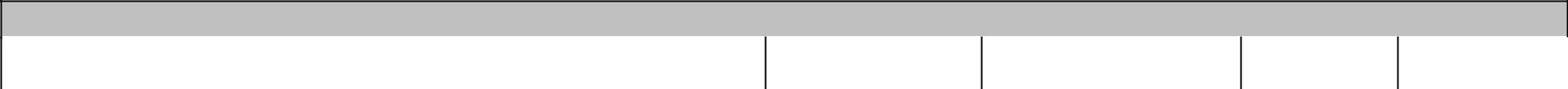 INDICADORES (METAS)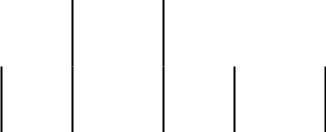 RESUMEN NARRATIVODISMINUIR LAS QUEJAS REALIAZADAS POR LAS PERSONAS USUARIAS DEL AREA DE RECLUSIÓN PREVENTIVA Y POR ENDE LAS RESPONSABILIDADES PENALES Y ADMINISTRATIVAS DE LOS SERVIDORES PUBLICOS QUE LAS ADMINISTRAN, ATRAVEZ DE CONTAR CON UNA INFRESTUCTURA ADECUADA PARA TAL FIN.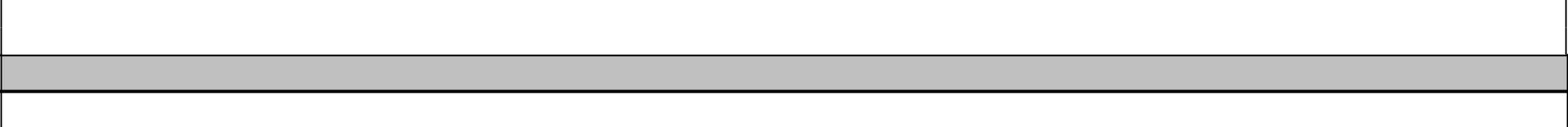 INDICADORES (METAS)RESUMEN NARRATIVOEL MUNICIPIO DE LEON GUANAJUATO CUENTA CON LA APROPIADA INFRAESTRUCTURA PARA EL FLUJO Y RESGUARDO DE LAS PERSONAS QUE SE ENCUENTRAN EN LAS AREAS DE RECLUSION PREVENTIVA.INDICADORES (METAS)NÚMERO DE ÁREAS DE RECLUSIÓN PREVENTIVAPRESIDENCIA MUNICIPAL DE LEÓN GTO.RESUMEN NARRATIVOC1 ACCIONES PARA BRINDAR CON CALIDEZ Y CALIDAD LOS SERVICIOS DE RECLUSION PREVENTIVA MEJORADAS.INDICADORES (METAS)NÚMERO DE ACCIONES4.00RESUMEN NARRATIVOA1C1 CAPACITACION EN MATERIA JURIDICAINDICADORES (METAS)NÚMERO DE CURSOS TOMADOS EN MATERIA JURÍDICA5.00RESUMEN NARRATIVOA2C1 PARTICIPACION ACTIVA EN OPERATIVOS CONJUNTOS CON DIREFENTES ORDENES DE GOBIERNOINDICADORES (METAS)NÚMERO DE OPERATIVOS DE ALCOHOLÍMETRIA EN LOS QUE SE PARTICIPA ACTIVAMENTE.120.00RESUMEN NARRATIVOA3C1 INFORMACIÓN FLUIDA DE LAS PERSONAS QUE SE ENCUENTRAN EN LAS AREAS DE RECLUSION PREVENTIVA A LOS DIFERENTES ORDENES DE GOBIERNO.INDICADORES (METAS)ATENCIÓN A LOS DIFERENTES ORDENES DE GOBIERNO QUE SOLICITEN INFORMACIÓN DE LAS PERSONAS QUE SE ENCUENTRAN EN LAS ÁREAS DE RECLUSIÓN PREVENTIVA.100.00RESUMEN NARRATIVOA4C1 IMPLEMENTACIÓN DE UN PROGRAMA DE MANTENIMIENTO PREVENTIVO, CORRECTIVO Y PREDICTIVO.INDICADORES (METAS)BITÁCORAS DE MANTENIMIENTO GENERADAS75.00PRESIDENCIA MUNICIPAL DE LEÓN GTO.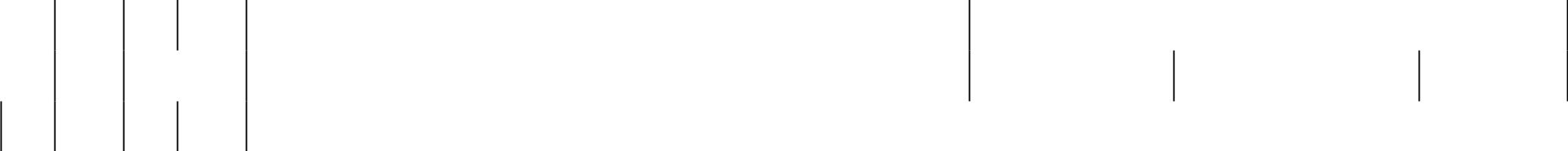 RESUMEN NARRATIVOCONSOLIDAR UNA CULTURA DE PREVENCIÓN BASADO EN LA SEGURIDAD DE LAS PERSONAS, LA REDUCCIÓN DE LA CRIMINALIDAD Y DE LA VIOLENCIA, ASÍ COMO LA SENSACIÓN DE INSEGURIDAD TOMANDO COMO BASE UNA PERSPECTIVA INTEGRAL Y TRANSVERSAL QUE ABARQUE LAS DIMENSIONES SOCIAL, AMBIENTAL E INSTITUCIONAL, A TRAVÉS DE LA PROXIMIDAD CON LA CIUDADANÍA, PROACTIVIDAD Y RESPETO A LOS DERECHOS HUMANOS.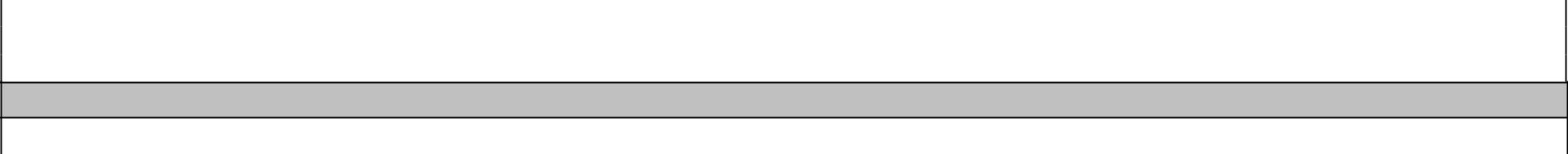 INDICADORES (METAS)RESUMEN NARRATIVOFORTALECER LA CULTURA DE PREVENCIÓN DEL DELITO, AL FORMAR CIUDADANOS CON UN SENTIDO DE CORRESPONSABILIDAD Y PARTICIPACIÓN, QUE TRABAJEN DE MANERA COORDINADA CON EL GOBIERNO PARA DISMINUIR LOS ÍNDICES DE VIOLENCIA Y DELINCUENCIA EN EL MUNICIPIO.INDICADORES (METAS)NUMERO DE HABITANTES250,000.00RESUMEN NARRATIVOTALLERES, PLATICAS, FOROS Y PANELES REALIZADOS QUE FOMENTEN UNA CULTURA DE LEGALIDAD, SOBRE LOS DERECHOS Y OBLIGACIONES DE LOS CIUDADANOS LEONESESINDICADORES (METAS)SEMANAS DE VALORES100.00RESUMEN NARRATIVOCANALIZACIONES PARA ATENCIÓN ESPECIALIZADA A NIÑOS, ADOLESCENTES Y JÓVENES QUE PRESENTEN CONSUMO PROBLEMÁTICO DE DROGAS.INDICADORES (METAS)CANALIZACIÓN DE JÓVENES QUE PRESENTAN CONSUMO PROBLEMÁTICO DE DROGAS500.00PRESIDENCIA MUNICIPAL DE LEÓN GTO.VISITAS GUIADAS A CIUDAD INFANTIL.INDICADORES (METAS)VISITAS GUIADAS A CIUDAD INFANTIL.130.00RESUMEN NARRATIVOPROMOVER LA PARTICIPACIÓN ACTIVA DE LOS DIFERENTES ACTORES SOCIALES EN MATERIA DE LA PREVENCIÓN SOCIAL DE LA VIOLENCIA Y LA DELINCUENCIA. CONSTRUCCIÓN DE UNA CULTURA DE LA PREVENCIÓN SOCIAL DE LA VIOLENCIA Y LA DELINCUENCIA. (12 EVENTOS EN CIUDAD INFANTIL).INDICADORES (METAS)NUMERO DE EVENTOS12.00RESUMEN NARRATIVO4 FERIAS DE PREVENCIÓN PARA PROMOVER LA CULTURA DE LA PREVENCIÓN DE UNA MANERA LÚDICA, LA CONFIANZA, CONVIVENCIA Y ACERCAMIENTO CON LOS CUERPOS DE SEGURIDAD PÚBLICA EN LOS DIFERENTES ÓRDENES DE GOBIERNO, ASÍ COMO FOMENTAR LA DIVERSIÓN FAMILIAR.INDICADORES (METAS)NUMERO DE FERIAS DE PREVENCION4.00RESUMEN NARRATIVODESARROLLO DE 2 TORNEOS INTERBANDAS LOS CUALES ESTARÁN CONFORMADOS CADA UNO DE ELLOS POR 20 BANDAS DE JÓVENES EN RIESGOPERTENECIENTES A POLÍGONOS CON ALTA INCIDENCIA, CON LO CUAL SE BUSCA CONTENER LAS CONDUCTAS ANTISOCIALES MEDIANTE ELDEPORTE COMO INSTRUMENTO DE PREVENCIÓN SOCIAL DE LA VIOLENCIA, LA DELINCUENCIA Y ADICCIONES.INDICADORES (METAS)NUMERO DE TORNEOS2.00RESUMEN NARRATIVOGENERAR 50 EVENTOS DEPORTIVOS QUE FOMENTEN Y FORTALEZCAN LA COHESIÓN SOCIAL, LA CONVIVENCIA FAMILIAR, ASÍ COMO LA TRANSMISIÓN DE VALORES QUE GUÍEN LA CONDUCTA Y COMPORTAMIENTO DE LAS PERSONAS COMO FUNDAMENTO PARA VIVIR UNA VIDA SANA Y SALUDABLE A TRAVÉS DE LA PRÁCTICA DE LA ACTIVIDAD DEPORTIVA, LO QUE CONTRIBUIRÁ A DISMINUIR LA VIOLENCIA Y LA DELINCUENCIA EN EL ENTORNO.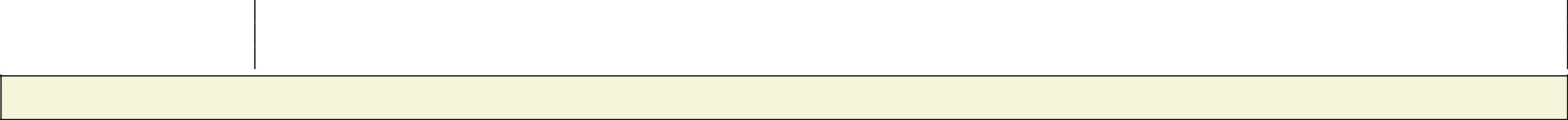 PRESIDENCIA MUNICIPAL DE LEÓN GTO.EVENTOS DEPORTIVOS50.00RESUMEN NARRATIVOGENERAR 5 EVENTOS CULTURALES COMO MECANISMO DE PREVENCIÓN PARA DISMINUIR LA VIOLENCIA Y LA DELINCUENCIA.INDICADORES (METAS)NUMERO DE EVENTOS CULTURALES5.00RESUMEN NARRATIVOINTEGRACIÓN DE 35 REDES CIUDADANAS QUE ANALIZARÁN LOS PROBLEMAS DE SEGURIDAD DE CADA COLONIA, BARRIO O COMUNIDAD PARA APORTAR PROPUESTAS DE SOLUCIÓN Y PARTICIPAR DE MANERA ACTIVA EN LOS TRABAJOS COMUNITARIOS QUE SE ACUERDEN PARA MEJORAR LAS CONDICIONES DE CONVIVENCIA.INDICADORES (METAS)NUMERO DE REDES35.00RESUMEN NARRATIVO12 CONVENIOS DE COLABORACIÓN CON LA INTENCIÓN DE DOTAR DE INTEGRALIDAD LOS PROGRAMAS Y PROYECTOS. SE HA INVOLUCRADO A ORGANISMOS DE LA SOCIEDAD CIVIL ORGANIZADA DE LOS SECTORES SOCIAL, EMPRESARIAL Y EDUCATIVO, PARA COLABORAR ACTIVAMENTE EN LA GENERACIÓN DE MECANISMOS Y ESTRATEGIAS DE PREVENCIÓN DEL DELITO.INDICADORES (METAS)NUMERO DE CONVENIOS12.00RESUMEN NARRATIVO1,280 TALLERES, PANELES, FOROS, PLATICAS CON LAS TEMÁTICAS: VIOLENCIA INTRAFAMILIAR, VIOLENCIA DE GÉNERO, PATERNIDAD RESPONSABLE, MASCULINIDADES, ACOSO LABORAL (MOBBING), CONSECUENCIAS DEL USO Y ABUSO DE DROGAS, PEATÓN, PASAJERO Y CONDUCTOR; CON LA FINALIDAD DE IMPULSAR EL SANO DESARROLLO DE LAS FAMILIAS PARA FORTALECER LA BASE DEL TEJIDO SOCIAL.INDICADORES (METAS)NUMERO DE TALLERES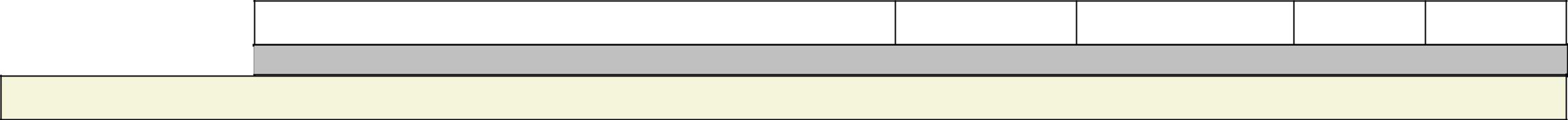 1,280.00RESUMEN NARRATIVOPRESIDENCIA MUNICIPAL DE LEÓN GTO.100 SEMANAS DE VALORES EN INSTITUCIONES EDUCATIVAS QUE SE ENCUENTREN EN COLONIAS CON ALTA INCIDENCIA, FOMENTANDO LA SANA CONVIVENCIA EN LA COMUNIDAD EDUCATIVA.INDICADORES (METAS)NUMERO DE SEMANAS DE VALORES100.00RESUMEN NARRATIVO4 SESIONES ORDINARIAS DEL CONSEJO DE CONSULTA Y PARTICIPACIÓN CIUDADANA EN MATERIA DE SEGURIDAD PUBLICA. CONSISTENTE EN: SERVICIOS INTEGRALES DE RENTAS DE ESPACIOS, EQUIPOS AUDIOVISUALES, ALIMENTOS, CICLORAMAS POR SESIÓN Y DIVERSOS MATERIALES QUE SE REQUIERAN AL MOMENTO DEL EVENTO.INDICADORES (METAS)NUMERO DE SESIONES4.00RESUMEN NARRATIVO12 EVENTOS CON EMPRESAS COMPROMETIDAS CON LA PREVENCIÓN SOCIAL DE LA VIOLENCIA Y LA DELINCUENCIA. CONSISTENTE EN SERVICIOS INTEGRALES DE RENTA DE ESPACIOS, ALIMENTOS CICLORAMAS POR EVENTO, RENTA DE EQUIPOS AUDIOVISUALES Y DIVERSOS MATERIALES QUE SE PUEDAN REQUERIR POR EVENTO.INDICADORES (METAS)EVENTOS CON EMPRESAS12.00RESUMEN NARRATIVOCREAR EL SISTEMA DE PROMOCIÓN CULTURAL Y ARTÍSTICA COMO ALICIENTE DEL DESARROLLO SOCIAL Y DE ORGANIZACIÓN PARTICIPATIVAEN LOS OCHO POLÍGONOS DE POBREZA Y COMUNIDADES RURALES QUE GENERE ESPACIOS DE INTERACCIÓN PARA LA RECONSTRUCCIÓN DELTEJIDO SOCIAL. 3 CONSEJOS CULTURALES COMUNITARIOS EN 2017INDICADORES (METAS)NUMERO DE CONSEJOS COMUNITARIOS3.00RESUMEN NARRATIVOLLEVAR A CABO CAMPAÑAS PARA PREVENIR ACTOS DELICTIVOS CONTRA USUARIOS DEL TRANSPORTE PÚBLICO.TRANSPORTE SEGUROINDICADORES (METAS)NUMERO DE CAMPAÑASPRESIDENCIA MUNICIPAL DE LEÓN GTO.RESUMEN NARRATIVO1 ELABORACIÓN DEL PROYECTO DEL SEMÁFORO DE DERECHOS HUMANOSINDICADORES (METAS)ELABORACIÓN DE PROYECTO1.00RESUMEN NARRATIVOLA PREVENCIÓN SOCIAL DE LA VIOLENCIA Y LA DELINCUENCIA EN EL MUNICIPIO. ESTABLECIENDO LOS MECANISMOS Y PROCESOS DEANÁLISIS DE LA INFORMACIÓN Y DE LAS ORIENTACIONES POLÍTICO - CRIMINALES.INDICADORES (METAS)DIAGNOSTICO-ESTUDIO9.00RESUMEN NARRATIVOREALIZAR 8 DIAGNÓSTICOS PARA DEFINIR RUTAS SEGURAS EN LAS 10 COLONIAS DE LA CIUDAD CON MAYOR ÍNDICE DE DELINCUENCIAINDICADORES (METAS)REALIZAR 8 DIAGNÓSTICOS PARA DEFINIR RUTAS SEGURAS EN LAS 10 COLONIAS DE LA CIUDAD CON MAYOR ÍNDICE DE DELINCUENCIA8.00RESUMEN NARRATIVOELABORAR 1 ESTUDIO SOBRE EL COMPORTAMIENTO DEL FENÓMENO CRIMINO-LÓGICO EN EL MUNICIPIO PARA IDENTIFICAR LAS CAUSAS DELOS COMPORTAMIENTOS DELICTIVOS Y DISEÑAR MECANISMOS FOCALIZADOS QUE ATIENDAN LA PROBLEMÁTICA DE LAS COLONIASINDICADORES (METAS)ESTUDIO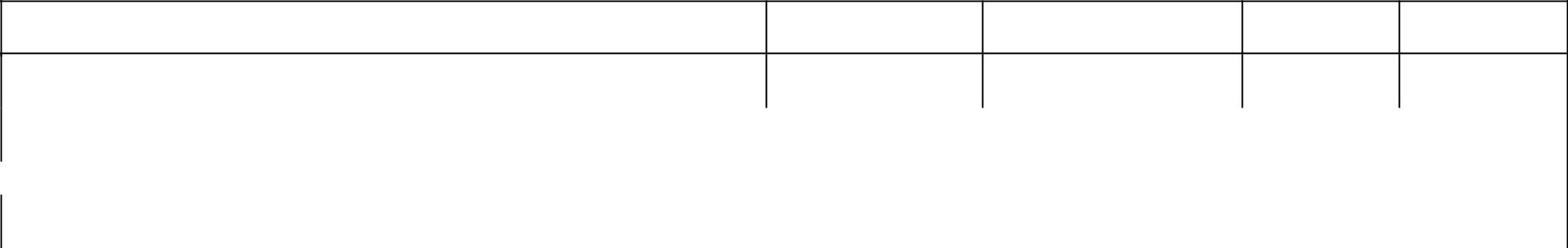 1.00PRESIDENCIA MUNICIPAL DE LEÓN GTO.GARANTIZAR UN EFICIENTE SERVICIO A LA CIUDADANÍA EN GENERAL EN TIEMPOS DE RESPUESTA A LLAMADAS DE EMERGENCIA A TRAVÉS DE HERRAMIENTAS TECNOLÓGICAS, PROTOCOLOS DE ATENCIÓN Y MANEJO DE ESTADÍSTICA, A FIN DE SALVAGUARDAR SU INTEGRIDAD Y SEGURIDAD.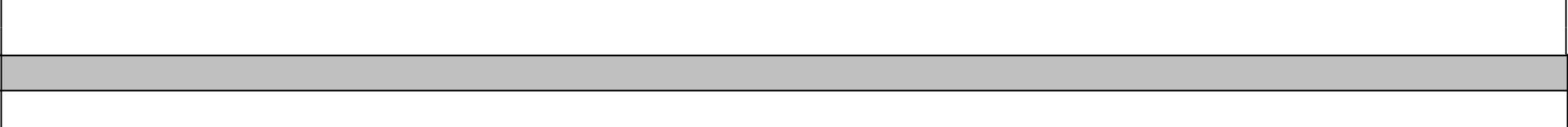 INDICADORES (METAS)RESUMEN NARRATIVOLA CALIDAD EN EL SERVICIO DE RESPUESTA A LLAMADAS DE EMERGENCIA SE GARANTIZA CON UN EFECTIVO SISTEMA Y USO DE HERRAMIENTAS TECNOLÓGICASINDICADORES (METAS)CONTESTAR EL 70% DE LAS LLAMADAS DE EMERGENCIA, ANTES DE 10 SEGUNDOS.75.00RESUMEN NARRATIVOC1.HERRAMIENTAS ESPECIALIZADAS DE TELECOMUNICACIONES PARA LA CONSERVACIÓN EFECTIVA DE LA INFRESTRUCTURA TECNOLÓGICA DE LA SSP, ADQUIRIDASINDICADORES (METAS)PORCENTAJE DE DISPONIBILIDAD DE LA INFRAESTRUCTURA TECNOLÓGICA95.00RESUMEN NARRATIVOA1C1. ADQUISICIÓN DE HERRAMIENTAS ESPECIALIZADAS PARA LA CONSERVACIÓN EFECTIVA DE LA INFRAESTRUCTURA TECNOLÓGICA DE LA SSP.INDICADORES (METAS)NÚMERO DE LOS SERVICIOS ATENDIDOS95.00RESUMEN NARRATIVOC2. CANAL HOMOLOGADO DE COMUNCIACIONES PARA EL SEGUIMIENTO DEL SISTEMA DE COMANDO DE INCIDENTES DESDE EL C4, GENERADO.INDICADORES (METAS)PORCENTAJE DE DEPENDENCIAS INCORPORADAS AL SISTEMA, EN ATENCIÓN DEL COMANDO DE INCIDENTES.95.00RESUMEN NARRATIVOC3. MANEJO ESTADÍSTICO DE LA INFORMACIÓN EFECTIVA Y FOCALIZADA, IMPLEMENTADO.PRESIDENCIA MUNICIPAL DE LEÓN GTO.PORCENTAJE DE EFECTIVIDAD DE REVISIÓN DE PARTES96.00RESUMEN NARRATIVOC4. FUNCIONAMIENTO CORRECTO DE TODAS LAS ÁREAS QUE INTEGRAN C4, ASÍ COMO EL MANTENIMIENTO DE LA INFRAESTRUCTURA, GARANTIZADO.INDICADORES (METAS)NUMERO DE SOLICITUDES ATENDIDAS95.00RESUMEN NARRATIVOA1C2.ACTUALIZAR EL MANUAL DE OPERACIONES PARA ATENCIÓN DE EMERGENCIASINDICADORES (METAS)NÚMERO DE PROTOCOLOS ACTUALIZADOS CONFORME AL CATÁLOGO NACIONAL DE INCIDENTES DE ATENCIÓN A EMERGENCIAS.100.00RESUMEN NARRATIVOA1C3.REVISIÓN Y GESTIÓN DE INFORMACIÓN ESTADÍSTICAINDICADORES (METAS)PORCENTAJE DE TENDENDCIA DE INCIDENCIA DELICTIVA96.00RESUMEN NARRATIVOA1C4. ADQUISICIÓN DE INSUMOS, HERRAMIENTAS Y SERVICIO DE MANTENIMIENTO PARA ATENCIÓN A LAS DIFERENTES ÁREAS DEL C4.INDICADORES (METAS)NUMERO DE SOLICITUDES ATENDIDAS95.00RESUMEN NARRATIVOPAGO A PROVEEDORES POR SERVICIO PRESTADO EN FIESTA DE FIN DE AÑO 2016.INDICADORES (METAS)CONTRATOS ELABORADOSPRESIDENCIA MUNICIPAL DE LEÓN GTO.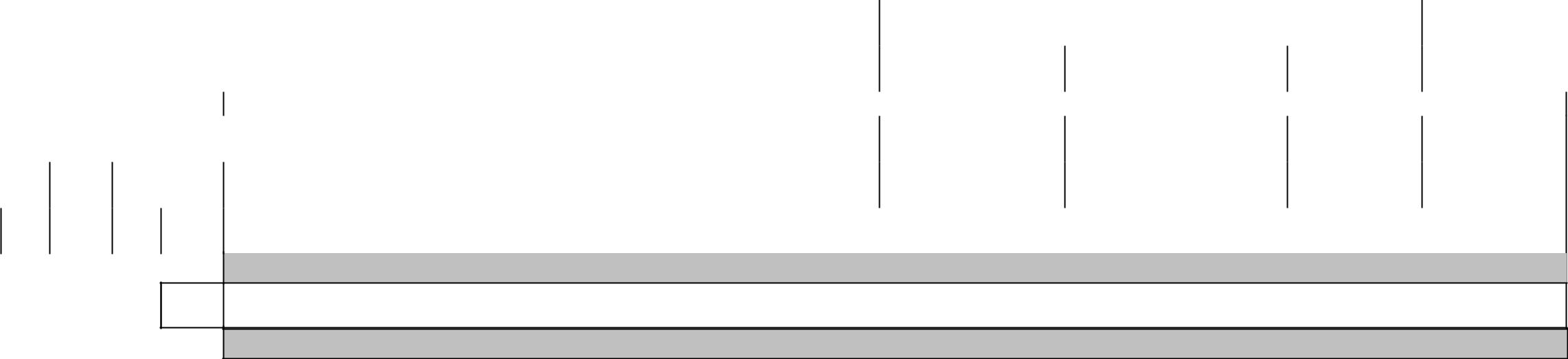 PROCESOSEGURIDAD PRIVADARESUMEN NARRATIVOGENERAR CONFIANZA Y SEGURIDAD A LA CIUDADANIA POR GENERAR UNA MEJOR ATENCION Y CUBRIR TODAS LAS NECESIDADESINDICADORES (METAS)INDICES DE LA ENCUESTA NACIONAL VICTIMIZACIÓN Y PERCEPCIÓN SOBRE SEGURIDAD PÚBLICA100.00RESUMEN NARRATIVOREGULARIZAR PRESTACION DE SERVICIOS DE SEGURIDAD PRIVADA POR PARTE DE LAS EMPRESAS EN EL MUNICIPIO DE LEON, GUANAJUATO.INDICADORES (METAS)PORCENTAJE DE EMPRESAS REGULARIZADAS EN MATERIA DE SEGURIDAD PRIVADA EN EL MUNICIPIO DE LEÓN100.00RESUMEN NARRATIVOC1. SERVICIOS DE LA DIRECCIÓN DE SERVICIOS DE SEGURIDAD PRIVADA DIFUNDIDOS.INDICADORES (METAS)PORCENTAJE DE DE SERVICIOS DE SEGURIDAD PRIVADA DIFUNDIDOS.100.00RESUMEN NARRATIVOA1C1. SE OBTIENEN RECURSOS MATERIALES PARA LA DIFUCION DE MEDIOS INFORMATIVOS Y PRESTADORES DE SERVICIOS DE SEGURIDAD PRIVADAINDICADORES (METAS)PORCENTAJE DE TRÍPTICOS ENTREGADOS A EMPRESAS DE SERVICIOS DE SEGURIDAD PRIVADA EN EL MUNICIPIO DE LEONPRESIDENCIA MUNICIPAL DE LEÓN GTO.RESUMEN NARRATIVOA2C1. REALIZACCIÓN DE REUNIONES CON PRESTADORES DE SERVICIOS DE SEGURIDAD PRIVADA PARA INFORMAR LAS POLÍTICAS Y REQUERIR EL CUMPLIMIENTO DE LAS MISMASINDICADORES (METAS)PORCENTAJE DE REUNIONES Y COORDINACIÓN ENTRE LOS PRESTADORES DE SERVICIOS DE SEGURIDAD PRIVADA E INSTITUCIONES DE SEGURIDAD PUBLICA100.00RESUMEN NARRATIVOC2. CURSOS DE PROFESIONALIZACIÓN AL PERSONAL DE LA DIRECCIÓN DE SERVICIOS DE SEGURIDAD PRIVADA IMPARTIDOS.INDICADORES (METAS)PORCENTAJE DE CAPACITACIONES IMPLEMENTADAS AL PERSONAL DE LA DIRECCIÓN DE SERVICIOS DE SEGURIDAD PRIVADA.100.00RESUMEN NARRATIVOA1C2. ADQUIRIR RECURSOS PARA LA IMPLEMENTACION DE PROGRAMAS DE PROFECIONALISACION DE PERSONAL DE LA DIRECCIÓN DE SERVICIOS DE SEGURIDAD PRIVADAINDICADORES (METAS)PORCENTAJE DE IMPLEMENTACION DE PROGRAMAS COSTEABLES Y NECESARIOS PARA EL PERSONAL DE LA DIRECCION DE SERVICIOS DE SEGURIDAD PRIVADA100.00RESUMEN NARRATIVOA2C2. HOMOLOGACIÓN DE INSTRUMENTOS NORMATIVOSINDICADORES (METAS)PORCENTAJE DE UN REGLAMENTO DE SERVICIOS DE SEGURIDAD PRIVADA PARA EL MUNICIPIO DE LEÓN, GUANAJUATO100.00RESUMEN NARRATIVOC3. PROCESOS PARA SIMPLIFICACIÓN DE LAS ACTIVIDADES DE LA DIRECCIÓN DE SERVICIOS DE SEGURIDAD PRIVADA SISTEMATIZADOS.INDICADORES (METAS)PORCENTAJE DE AVANCE EN EL SISTEMA ADQUIRIDO PARA SISTEMATIZACIÓN DE LAS ACTIVIDADES DE LA DIRECCIÓN DE SERVICIOS DE SEGURIDAD PRIVADA.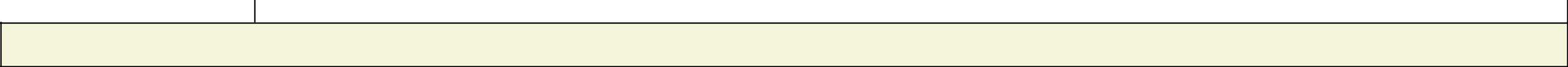 PRESIDENCIA MUNICIPAL DE LEÓN GTO.RESUMEN NARRATIVOA1C3. ADQUIRIR 13 EQUIPOS DE COMPUTO Y 13 EQUIPOS DE COMUNICACIÓNINDICADORES (METAS)PORCENTAJE DE HADWARE NUEVO SOLICITADO A C413.00RESUMEN NARRATIVOA2C3. ADQUISICION DE UN NUEVO SISTEMA SOFTWARE INTERNOINDICADORES (METAS)PORCENTAJE DE SOFTWARE NUEVO SOLICITADO A C4100.00RESUMEN NARRATIVOC4. ADQUISICIÓN DEL SOFTWARE Y HARDWARE PARA UNA ADECUADA ATENCIÓN Y ELABORACIÓN DE LAS ACTIVIDADES A REALIZAR POR LADIRECCIÓN EN MATERIA DE BASES DE DATOS, ARCHIVOS DIGITALES Y TODO LO RELACIONADO EN EL TEMA.INDICADORES (METAS)PORCENTAJE DE AVANCE LA ADQUISICIÓN DE SOFTWARE Y HARDWARE ADQUIRIDO100.00RESUMEN NARRATIVOA1C4. ADQUIRIR 6 UNIDADES VEHICULARES PARA CUBRIR LAS ACTIVIDADES OPERATIVAS Y ADMINISTRATIVAS PARA DAR SEGURIDAD A LA CIUDADANIAINDICADORES (METAS)PORCENTAJE DE UNIDADES ADQUIRIDAS Y SOLICITADAS100.00RESUMEN NARRATIVOA2C4. AUMENTAR LA CANTIDAD DE VISITAS A PRESTADORES Y PRESTATARIOS DE SERVICIOS DE SEGURIDAD PRIVADA IRREGULARESINDICADORES (METAS)PORCENTAJE TOTAL DE VISITAS EN EL 2016 Y 201730.00PRESIDENCIA MUNICIPAL DE LEÓN GTO.RESUMEN NARRATIVOCONTRIBUIR AL FORTALECIMIENTO DE LA SEGURIDAD CIUDADANA Y A SU PERCEPCIÓN POSITIVA EN EL MUNICIPIO DE LEÓN MEDIANTE LA EFICIENTE Y ARMÓNICA SUCECIÓN DE LOS PROCESOS ADMINISTRATIVOS INTERNOS Y DEL MANEJO DE LA INFORMACIÓN ESTRATEGICA DE LA SUBSECRETARIA DE ATENCIÓN A LA COMUNIDADINDICADORES (METAS)PORCENTAJE DE APROBACIÓN EN LA PERCEPCIÓN CIUDADANA100.00RESUMEN NARRATIVOLA EFICIENCIA ADMINISTRATIVA, LA PLANEACIÓN Y MANEJO OPTIMO DE LA INFORMACIÓN DEL SISTEMA INTERNO DE VINCULACIÓN YCOMUNICACIÓN INTERINSTITUCIONAL EN LA SUBSECRETARIA DE SEGURIDAD, INCREMENTA LA COORDINACIÓN INTERNA PARA LOGRAR ELCUMPLIMIENTO DE LOS OBJETIVOS Y PROGRAMAS DE GOBIERNO.INDICADORES (METAS)NÚMERO DE PROYECTOS RESUELTOS POR DIRECCIÓN SEMESTRAL /DOTACIÓN DE PERSONAL EN LA TAREA50.00RESUMEN NARRATIVO15 NUEVOS PUESTOS CREADOS DE ENLACE INTER-INSTITUCIONAL ALTAMENTE ESPECIALIZADOS, CON EXCELENTE ACTITUD.INDICADORES (METAS)DOCUMENTO ELABORADO10.00RESUMEN NARRATIVOCREACIÓN DEL MANUAL DE COORDINACIÓN Y ATENCIÓN CIUDADANA ADECUADOINDICADORES (METAS)PERFIL ELEBORADO Y PRESENTADO.10.00PRESIDENCIA MUNICIPAL DE LEÓN GTO.ELABORACION Y DISEÑO DE LOS PERFÍLES DE LOS TRABAJADORES.INDICADORES (METAS)DIAGNÓSTICO POSITIVO DE CLIMA LABORAL Y AUDITORIA DE COMUNICACIÓN INTERNA10.00RESUMEN NARRATIVOAUTORIZACIÓN DE LA COMISIÓN RESPECTIVA DEL H. AYUNTAMIENTOINDICADORES (METAS)VALIDACIÓN OBTENIDA10.00RESUMEN NARRATIVOAUTORIZACIÓN DEL PLENO DEL H. AYUNTAMIENTO.INDICADORES (METAS)AUTORIZACIÓN OBTENIDA10.00RESUMEN NARRATIVOMODERNO SISTEMAS DE PLANEACIÓN INSTITUCIONAL IMPLEMENTADOS.INDICADORES (METAS)RESUMEN NARRATIVOIMPLEMENTACIÓN DE UNA NUEVA CULTURA LABORALINDICADORES (METAS)MODERNO SISTEMAS DE PLANEACIÓN INSTITUCIONAL IMPLEMENTADOS.10.00RESUMEN NARRATIVOELABORACION Y DISEÑO DE TALLERES DE SENSIBILIZACION Y DISPOSICIÓN AL CAMBIO EN LA PLANTILLA LABORAL DE LA SUBSECRETARIAINDICADORES (METAS)DIAGNÓSTICO POSITIVO DE CLIMA LABORAL Y AUDITORIA DE COMUNICACIÓN INTERNA10.00RESUMEN NARRATIVOPRESIDENCIA MUNICIPAL DE LEÓN GTO.ALTO EXPERTISE DEL PERSONAL PARA DISEÑAR EL TALLERINDICADORES (METAS)TOTAL DE TALLERES IMPLEMETADOS/ TOTAL DE TALLERES PROGRAMADOS *10010.00RESUMEN NARRATIVOELABORACION Y DISEÑO DE LOS TALLERES DE INNOVACIÓN A LA PLANTILLA LABORALINDICADORES (METAS)DOCUMENTO ELABORADO10.00RESUMEN NARRATIVOAPLICACIÓN DE LOS TALLERES DE INNOVACIÓN A LA PLANTILLA LABORALINDICADORES (METAS)APLICACIÓN DE LOS TALLERES DE INNOVACIÓN A LA PLANTILLA LABORAL10.00PROCESODIRECCIÓN GENERAL DE COMUNICACIÓN SOCIALRESUMEN NARRATIVOCOMUNICACIÓN EFICIENTE DE LAS ACCIONES DE GOBIERNO EN LOS DIFERENTES SEGMENTOS DE LA POBLACIÓN LEONESA MEDIANTE LOS DIVERSOS CANALES DE COMUNICACIÓN EXISTENTES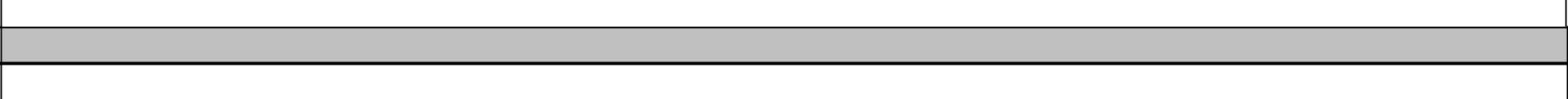 INDICADORES (METAS)RESUMEN NARRATIVOCAMBIO POSITIVO DE LA PERCEPCIÓN DE LA POBLACIÓN RESPECTO A LAS ACCIONES DEL MUNICIPIO DE LEÓNINDICADORES (METAS)INCREMENTO DE LA PERCEPCIÓN DE LA CIUDADANÍA SOBRE LAS ACCIONES QUE REALIZA EL MUNICIPIO DE LEÓN10.00PRESIDENCIA MUNICIPAL DE LEÓN GTO.C1. PLANES, PROGRAMAS, OBRAS Y ACCIONES DE LA ADMINISTRACIÓN MUNICIPAL DIFUNDIDOSINDICADORES (METAS)PORCENTAJE DE CAMPAÑAS PUBLICITARIAS REALIZADAS100.00RESUMEN NARRATIVOA1C1.DISEÑO DE CAMPAÑAS PARA DIFUNDIR LOS PLANES, PROGRAMAS, OBRAS Y ACCIONES DE LA ADMINISTRACIÓNINDICADORES (METAS)PORCENTAJE DE DISEÑOS AUTORIZADOS100.00RESUMEN NARRATIVOA2CI.PLANEACIÓN DE CAMPAÑASINDICADORES (METAS)PORCENTAJE DE PROGRAMACIÓN DE CRONOGRAMA DE CAMPAÑAS100.00RESUMEN NARRATIVOA3C1. IMPLEMENTACIÓN DE CAMPAÑASINDICADORES (METAS)PORCENTAJE DE PLAN DE MEDIOS PARA LA DIFUSIÓN DE CAMPAÑAS100.00RESUMEN NARRATIVOC2. DOCUMENTO MADRE DE INFORME DE GOBIERNO ELABORADOINDICADORES (METAS)PORCENTAJE DE DOCUMENTO MADRE DEL INFORME DE GOBIERNO ELABORADO100.00RESUMEN NARRATIVOA1C2. ELABORACIÓN DE MANUAL DE ESTILO Y FORMATO DE INTEGRACIÓN DE INFORMACIÓN PARA ELABORACIÓN PARA EL INFORME DE GOBIERNOINDICADORES (METAS)PRESIDENCIA MUNICIPAL DE LEÓN GTO.PORCENTAJE DE DOCUMENTO DEL MANUAL DE ESTILO PARA LA ELABORACIÓN DE DOCUMENTO MADRE DEL INFORME DE GOBIERNO100.00RESUMEN NARRATIVOA2C2. PRESENTACIÓN DE MANUAL DE ESTILO Y FORMATO DE INTEGRACIÓN DE INFORMACIÓN PARA ELABORACIÓN PARA EL INFORME DE GOBIERNOINDICADORES (METAS)PORCENTAJE DE CALENDARIO DE REUNIONES PARA LA INTEGRACIÓN DE INFORMACIÓN DEL DOCUMENTO MADRE DEL INFORME DE GOBIERNO100.00RESUMEN NARRATIVOA3C2. COORDINACIÓN Y REVISIÓN DE LOS FORMATOS DE INTEGRACIÓN DE INFORMACIÓN EN MESAS DE TRABAJOINDICADORES (METAS)PORCENTAJE DE FORMATOS DE INFORMACIÓN RECIBIDOS PARA LA ELABORACIÓN DE DOCUMENTO MADRE100.00RESUMEN NARRATIVOC3. CONTENIDOS O MATERIALES GRÁFICOS DE INFORMACIÓN PARA MEDIOS DE COMUNICACIÓN DESARROLLADOSINDICADORES (METAS)PORCENTAJE DE CONTENIDOS Y MATERIALES GRÁFICOS PUBLICITARIOS PARA IMPLEMENTAR CAMPAÑAS100.00RESUMEN NARRATIVOA1C3. PLANEACIÓN DE CRONOGRAMA SEMANAL CON BASE EN A LA AGENDA ESTRATÉGICA DE LA ADMINISTRACIÓN MUNICIPALINDICADORES (METAS)PORCENTAJE DE AVANCES DE CRONOGRAMA SEMANAL100.00RESUMEN NARRATIVOA2C3. DISEÑO DE MATERIALES GRÁFICOS Y CONTENIDOSINDICADORES (METAS)PORCENTAJE DE CONTENIDOS Y MATERIALES AUTORIZADOS PARA LAS CAMPAÑAS PUBLICITARIAS DIFUNDIDAS100.00PRESIDENCIA MUNICIPAL DE LEÓN GTO.C4. ESTUDIOS DE PERCEPCIÓN CIUDADANA ELABORADOSINDICADORES (METAS)PORCENTAJE DE ESTUDIOS DE INVESTIGACIÓN CIUDADANOS REALIZADOS100.00RESUMEN NARRATIVOA1C4. DEFINICIÓN DEL OBJETO DE ESTUDIOINDICADORES (METAS)PORCENTAJE DE TEMAS POSIBLES PARA LA ELABORACIÓN DEL ESTUDIO100.00RESUMEN NARRATIVOA2C4. ELABORACIÓN DE ESTRATEGIAS DE ACUERDO AL RESULTADO DEL ESTUDIOINDICADORES (METAS)PORCENTAJE DE ESTRATEGIAS EN BASE AL RESULTADO DEL ESTUDIO100.00RESUMEN NARRATIVOCONTRIBUIR A LA CONFORMACIÓN DE UN MUNICIPIO SOLIDARIO, RESPONSABLE, EFICAZ Y CON VOCACIÓN HUMANISTA.INDICADORES (METAS)RESUMEN NARRATIVOIMPULSAR EL DESARROLLO DE LAS CAPACIDADES INDIVIDUALES Y COLECTIVAS; ASÍ COMO LA PROMOCIÓN DE LA GENERACIÓN DE ESTRATEGIAS Y LINEAMIENTOS QUE ASEGUREN EL PLAN DE GOBIERNO, MEDIANTE EL DESARROLLO DEL TALENTO HUMANO, LA OPTIMIZACION Y LA GESTIÓN DE PROCESOS DE ALTO IMPACTO CON LA APLICACIÓN DE TECNOLOGÍAS DE INFORMACIÓN Y COMUNICACIONES.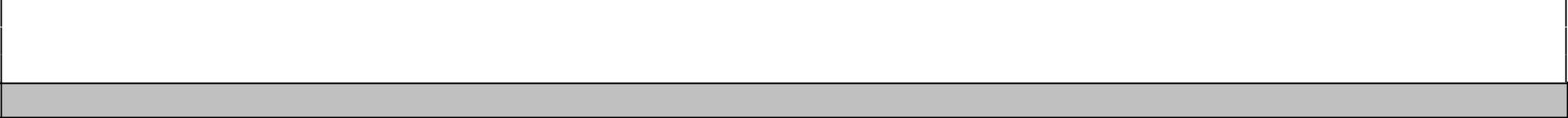 INDICADORES (METAS)PRESIDENCIA MUNICIPAL DE LEÓN GTO.C1. LLEVAR A CABO LA PLANEACIÓN, ORGANIZACIÓN, COORDINACIÓN Y DESARROLLO INTEGRAL DEL PERSONAL, A TRAVÉS DEL COMPROMISO, ACCIONES QUE GARANTICEN LA OPORTUNIDAD, CERCANÍA Y EFICACIA A LA PRESTACIÓN DEL SERVICIO PÚBLICO, PROMOVIENDO LA CALIDAD DE VIDA DEL PERSONAL Y SUS FAMILIAS, ADEMÁS DE SENSIBILIZAR EL CAPITAL HUMANO DE LA ADMINISTRACIÓN.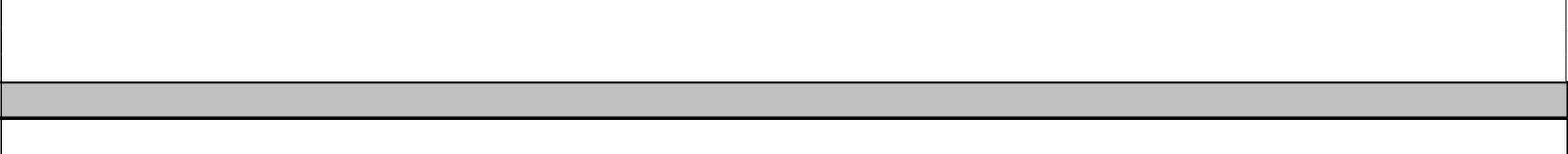 INDICADORES (METAS)RESUMEN NARRATIVOA1.C1. REALIZAR EVENTOS DE INTEGRACIÓN, CULTURALES, INFORMATIVOS, DE PROMOCIÒN DE SALUD Y DE DIFUSIÒN DE LASPRESTACIONES CON EL OBJETIVO DE MEJORAR LA CALIDAD DE VIDA DE LOS EMPLEADOS MUNICIPALESINDICADORES (METAS)NUMERO DE EVENTOS REALIZADOS DE INTEGRACIÓN, CULTURALES, INFORMATIVOS, DE PROMOCIÒN DE SALUD Y DE DIFUSIÒN DE LASPRESTACIONES CON EL OBJETIVO DE MEJORAR LA CALIDAD DE VIDA DE LOS EMPLEADOS MUNICIPALES100.00RESUMEN NARRATIVOA2.C1. REALIZAR CÁLCULO, GENERACIÓN DE NÓMINAS Y PÓLIZAS CONTABLES (NÓMINA) 2017INDICADORES (METAS)NO. DE PERIODOS DE NÓMINAS GENERADAS MENSUALMENTE100.00RESUMEN NARRATIVOA3.C1. PRESENTAR REPORTES DE CUENTA PÚBLICA Y TRANSPARENCIA 2017INDICADORES (METAS)NO. DE REPORTES ELABORADOS Y PRESENTADOS DE CUENTA PÚBLICA PARA LA UNIDAD DE TRANSPARENCIA.100.00RESUMEN NARRATIVOA4.C1. REALIZAR EL CALCULO DEL IMPUESTO SOBRE LA NÓMINA DEL EJERCICIO FISCAL 2017INDICADORES (METAS)NO. DE DECLARACIONES MENSUALES CALCULADAS DEL IMPUESTO SOBRE LA NÓMINA DEL EJERCICIO FISCAL 2017100.00RESUMEN NARRATIVOC2. COORDINAR Y DAR SEGUIMIENTO A LA APLICACIÓN DE LOS LINEAMIENTOS PARA LA ELABORACIÓN DE MANUALES DE ORGANIZACIÓN Y DEPRESIDENCIA MUNICIPAL DE LEÓN GTO.INTEGRACIÓN DE PROCESOS, ASÍ COMO COADYUVAR EN LA ACTUALIZACIÓN DE LOS MISMOS. ADEMÁS, COORDINAR Y DAR SEGUIMIENTO A LOS PROCESOS DE CAPACITACIÓN Y EVALUACIÓN DE LOS SERVIDORES PÚBLICOS. ADMINISTRAR LA ESTRUCTURA ORGANIZACIONAL DE LA ADMINISTRACIÓN PÚBLICA CENTRALIZADA.INDICADORES (METAS)RESUMEN NARRATIVOA1.C2. BRINDAR CAPACITACIONES A SERVIDORES PÚBLICOSINDICADORES (METAS)NUMERO DE CURSOS DE CAPACITACION OTORGADOS A EMPLEADOS MUNICPALES CENTRALIZADOS60.00RESUMEN NARRATIVOA2.C2. BRINDAR APOYOS EDUCATIVOS A EMPLEADOS PARA ESTUDIO DE NIVEL SUPERIORINDICADORES (METAS)NUMERO DE APOYOS ECONOMICOS OTORGADOS A EMPLEADOS PARA ESTUDIO DE NIVEL SUPERIOR5.00NUMERO DE EMPLEADOS INSCRITOS AL PROGRAMA DE PREPARATORIA ABIERTA PARA MEJORAR SU NIVEL EDUCATIVO.2.00RESUMEN NARRATIVOA3.C2. RENOVACIÓN DE LA CERTIFICACIÓN EN ISO 9001 DEL SISTEMA DE GESTIÓN DE LA CALIDAD DE LA PRESIDENCIA MUNICIPAL DE LEÓNINDICADORES (METAS)CUMPLIMIENTO CON LA RENOVACIÓN DE LA CERTIFICACIÓN DE ISO 9001 DEL SISTEMA DE GESTIÓN DE CALIDAD DE LA PRESIDENCIA MUNICIPAL DE LEÓN POR AÑO1.00RESUMEN NARRATIVOA4.C2. ACTUALIZAR EN COORDINACIÓN CON LAS DEPENDENCIAS SUS DESCRIPTIVOS DE PUESTOS, HERRAMIENTAS SALARIALES, ORGANIGRAMAS.INDICADORES (METAS)NÚMERO DE DEPENDENCIAS CON SU DESCRIPTIVO DE PUESTOS, HERRAMIENTAS SALARIALES Y ORGANIGRAMAS ACTUALIZADOS.80.00RESUMEN NARRATIVOPRESIDENCIA MUNICIPAL DE LEÓN GTO.A5.C2. EVALUAR A LOS SERVIDORES PÚBLICOS CENTRALIZADOS EN SU DESEMPEÑOINDICADORES (METAS)PORCENTAJE DE AVANCE EN LA EVALUACIÓN DEL DESEMPEÑO DEL LOS SERVIDORES PUBLICOS MUNICIPALES DE LA ADMINISTRACIÓN CENTRALIZADA100.00RESUMEN NARRATIVOC3. EFICIENTAR LOS PROCESOS INTERNOS DE GESTIÓN Y TOMA DE DECISIONES DE LA ADMINISTRACIÓN MUNICIPAL MEDIANTE EL USO DE SISTEMAS DE INFORMACIÓN, A TRAVÉS DE UNA INFRAESTRUCTURA TECNOLÓGICA QUE PERMITA UNA ALTA DISPONIBILIDAD DE LOS SERVICIOS Y CON ELLO SE MANTENGA LA INTEGRIDAD DE LA INFORMACIÓN, ASI COMO FACILITAR A LOS CIUDADANOS LA INTERACCIÓN CON EL GOBIERNO MUNICIPAL EN LÍNEA Y PROVEER HERRAMIENTAS TECNOLÓGICAS A LAS DEPENDENCIAS MUNICIPALES.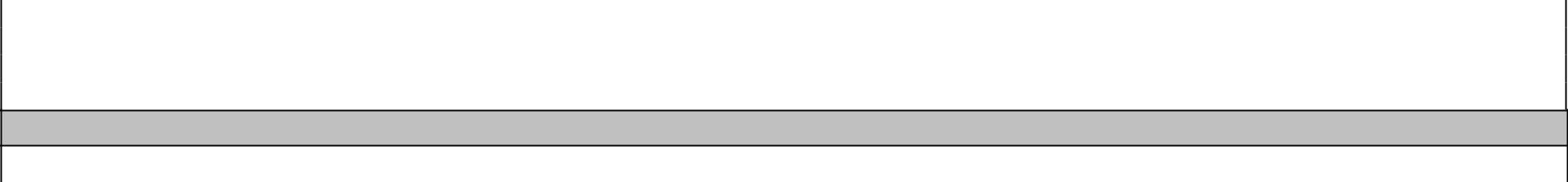 INDICADORES (METAS)RESUMEN NARRATIVOA1.C3. ATENDER LAS SOLICITUDES DE SERVICIO DE LAS DEPENDENCIAS EN MENOS DE 72 HRS.INDICADORES (METAS)1. PORCENTAJE DE SOPORTES ATENDIDOS POR MES EN ESCRITORIO DE SERVICIO, CON RESPUESTA EN MENOS DE 48 HRS, DEL TOTAL DE SOLICITUDES RECIBIDAS EN EL MISMO MES80.00RESUMEN NARRATIVOA2.C3. MANTENER LA DISPONIBILIDAD DEL SERVICIO DE INTERNET INSTITUCIONAL (DIRECCIÓN DE SERVICIOS E INFRAESTRUCTURA)"INDICADORES (METAS)2. PORCENTAJE DE DISPONIBILIDAD DEL SERVICIO DE INTERNET EN LA APM97.00RESUMEN NARRATIVOA3.C3. 3. MANTENER LA DISPONIBILIDAD DEL PORTAL WWW.LEON.GOB.MXINDICADORES (METAS)3. PORCENTAJE DE DISPONIBILIDAD DEL PORTAL WWW.LEON.GOB.MX97.004. PORCENTAJE DE DISPONIBILIDAD DEL DOMINIO DE RED EN LA APM97.00PRESIDENCIA MUNICIPAL DE LEÓN GTO.A4.C3. MANTENER LA DISPONIBILIDAD DE LOS ENLACES DE COMUNICACIÓN (WAL-MART LAS TORRES, 5 DE MAYO, D.U., O.P.,FISCALIZACIÓN, PLAZA MAYOR) (DIRECCIÓN DE SERVICIOS E INFRAESTRUCTURA)"INDICADORES (METAS)5. PORCENTAJE DE DISPONIBILIDAD DE LOS ENLACES DE COMUNICACIÓN A LAS OFICINAS MUNICIPALES EXTERNAS97.006. PORCENTAJE DE SERVICIO DE CONECTIVIDAD INNALAMBRICO EN LAS PLAZAS PÚBLICAS DONDE SE OFRECE EL SERVICIO.95.00RESUMEN NARRATIVOC4. ORGANIZACIÓN DE LAS REUNIONES DE GABINETE LEGAL Y AMPLIADO PARA LA MEJOR ORGANIZACIÓN Y COORDINACIÓN DE LAS ACCIONESDE POLÍTICAS PÚBLICAS TRANSVERSALES DE LA ADMINISTRACIÓN PÚBLICA MUNICIPAL; APOYO EN LA GESTIÓN SOCIAL DE LOS PROYECTOSENCARGADOS POR LA OFICINA DE LA PRESIDENCIA MUNICIPAL; SEGUIMIENTO A LAS ACCIONES TRANSVERSALES DEL PROGRAMA DE GOBIERNOMUNICIPAL; E INTEGRACIÓN DEL LIBRO BLANCO DE LA ADMINISTRACIÓN PÚBLICA MUNICIPAL.INDICADORES (METAS)RESUMEN NARRATIVOA1.C4. ORGANIZAR Y COORDINAR LAS REUNIONES DE GABINETEINDICADORES (METAS)PORCENTAJE DE REUNIONES DE GABINETE REALIZADAS Y SUS RESPECTIVOS ACUERDOS ATENDIDOS.100.00RESUMEN NARRATIVOA3.C4. IMPLEMENTAR ACCIONES DE SEGUIMIENTO AL PROGRAMA DE GOBIERNO MUNICIPALINDICADORES (METAS)NUMERO DE ACCIONES DE SEGUIMIENTO AL PROGRAMA DE GOBIERNO MUNICIPAL96.00RESUMEN NARRATIVOC5. TRAMITAR LOS MOVIMIENTOS DE BAJAS Y PAGOS A LOS EMPLEADOS MUNICIPALES QUE CAUSAN BAJA DE LA ADMINISTRACIÓN PUBLICA MUNICIPAL. DAR LA DEBIDA ATENCIÓN A PRESTACIONES LABORALES DE CONTRATOS COLECTIVOS DE SINDICATOS. DAR ATENCIÓN Y SEGUIMIENTO A LAS PETICIONES FORMULADAS POR LOS SINDICATOS Y DEPENDENCIAS EN MATERIA SINDICAL. ASESORÍA A DEPENDENCIAS Y SEGUIMIENTO A JUICIOS LABORALES.INDICADORES (METAS)PRESIDENCIA MUNICIPAL DE LEÓN GTO.A1.C5. TRAMITAR BAJAS DE SERVIDORES PÚBLICOSINDICADORES (METAS)PORCENTAJE DE TRAMITES ATENDIDOS DE BAJAS DE SERVIDORES PÚBLICOS100.00RESUMEN NARRATIVOA2.C5. TRAMITAR PAGOS DE FINIQUITOS A SERVIDORES PÚBLICOSINDICADORES (METAS)PORCENTAJE DE TRÁMITES DE PAGO DE FINIQUITO A SERVIDORES PÚBLICOS100.00RESUMEN NARRATIVOA3.C5. TRAMITAR PAGO DE PRESTACIONES LABORALES (PERSONAL SINDICATO OBRAS PÚBLICAS).INDICADORES (METAS)PORCENTAJE DE PETICIONES DEL SINDICATO DE OBRAS PÚBLICAS MUNICIPALES ATENDIDAS EN EL AÑO100.00RESUMEN NARRATIVOA4.C5. TRAMITAR PAGO DE PRESTACIONES LABORALES (PERSONAL SINDICATO 20 DE MAYO)INDICADORES (METAS)PORCENTAJE DE PETICIONES DEL SINDICATO 20 DE MAYO ATENDIDAS EN EL AÑO100.00RESUMEN NARRATIVOA5.C5 TRAMITAR PAGO DE PRESTACIONES LABORALES (PERSONAL SINDICATOS)INDICADORES (METAS)PORCENTAJE DE PRESTACIONES CONTENIDAS EN LOS CONTRATOS COLECTIVOS DE TRABAJO SUFRAGADAS EN EL AÑO100.00RESUMEN NARRATIVOA6.C5. BRINDAR ASESORÍA A DEPENDENCIAS EN JUICIOS LABORALES EN CONTRA DEL MUNICIPIOINDICADORES (METAS)PORCENTAJE DE DEMANDAS LABORALES ATENDIDAS EN EL AÑOPRESIDENCIA MUNICIPAL DE LEÓN GTO.RESUMEN NARRATIVOC6. ADMINISTRACIÓN RESPONSABLE EFICIENTE Y EFICAZ DE LOS RECURSOS ASIGNADOS A LA DEPENDENCIA MEDIANTE CONTROLES QUEGARANTICEN EL ÓPTIMO APROVECHAMIENTO Y TRANSPARENCIA DEL GASTO PÚBLICO.INDICADORES (METAS)RESUMEN NARRATIVOA1.C6. ELABORACIÓN DE ANTEPROYECTO DE PRESUPUESTO AÑO 2018, CONTROL, EJECUCIÓN Y ADMINISTRACIÓN PRESUPUESTAL 2017INDICADORES (METAS)CUMPLIMIENTO DE ELABORACIÓN Y PRESENTACIÓN DE ANTEPROYECTOS PRESUPUESTALES A TESORERÍA100.00PORCENTAJE DE PRESUPUESTO EJERCIDO RESPECTO DEL AUTORIZADO100.00RESUMEN NARRATIVOA5.C3. INNOVAR, GENERAR Y MANTENER SOLUCIONES TECNOLÓGICAS CON EL FIN DE AUTOMATIZAR PROCESOS DE LAS DEPENDENCIAS DE LA ADMINISTRACIÓN PÚBLICA MUNICIPAL.INDICADORES (METAS)8. NÚMERO DE PROYECTOS DE SOFTWARE DESARROLLADOS EN BASE A LA METODOLOGÍA DE SISTEMAS DE INFORMACIÓN9.009. NÚMERO DE MODIFICACIONES IMPORTANTES A SOFTWARE EXISTENTE (CONTROLES DE CAMBIO) DE ACUERDO A LA METODOLOGÍA DE SISTEMAS DE INFORMACIÓN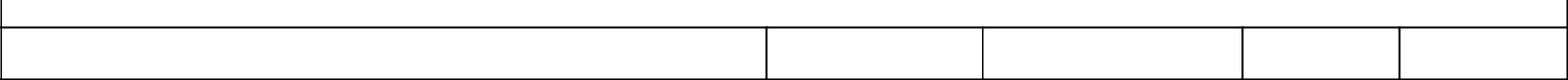 15.0010. NÚMERO DE AUDITORÍAS DE DOCUMENTACIÓN DE PROYECTOS DE SOFTWARE INTERNO DE ACUERDO A LA METODOLOGÍA DE SISTEMAS DE INFORMACIÓN6.0011. NÚMERO DE PROPUESTAS DE MEJORA CONTINUA EN PROCESOS AUTOMATIZADOS DESARROLLADOS INTERNAMENTE (MEJORA CONTINUA INTERNA)6.007. NÚMERO DE RESPALDOS MENSUALES DE SISTEMAS CRÍTICOS (PORTAL DE LA APM, OPERGOB, INGRESOS, CORREO ELECTRÓNICO, NÓMINA)PRESIDENCIA MUNICIPAL DE LEÓN GTO.RESUMEN NARRATIVOA5.C1. REALIZAR EL TIMBRADO DE NOMINA A LOS PERIODOS DEL EJERCICIO FISCAL 2017.INDICADORES (METAS)NÚMERO DE PERIODOS DE NÓMINA TIMBRADOS DEL EJERCICIO FISCAL 2017100.00RESUMEN NARRATIVOA6.C1 REALIZAR PAGO DE CUOTAS OBRERO PATRONAL, IMSS, RCV E INFONAVIT 2017.INDICADORES (METAS)NUMERO DE PAGOS REALIZADOS DE CUOTAS OBRERO PATRONAL, IMSS, RCV E INFONAVIT 2017.100.00RESUMEN NARRATIVOA7.C1. REALIZAR INSPECCIONES A LAS DEPENDENCIAS MUNICIPALES PARA GARANTIZAR QUE CUENTEN CON LAS CONDICIONES DE SEGURIDAD E HIGIENE EN EL 2017.INDICADORES (METAS)NO. DE DEPENDENCIAS VERIFICADAS QUE CUENTEN CON LAS CONDICIONES DE SEGURIDAD E HIGIENE REALIZADAS EN EL 2017.100.00RESUMEN NARRATIVOA6.C2. REALIZAR ESTUDIO DE CLIMA LABORAL Y CULTURA ORGANIZACIONAL, A TRAVÉS DE LA APLICACIÓN DE UNA ENCUESTA PARA DETERMINAR EL NIVEL DE SATISFACCIÓN DE LOS SERVIDORES PÚBLICOS, ASÍ COMO LAS FORTALEZAS Y ÁREAS DE OPORTUNIDAD DE CADA DEPENDENCIA.INDICADORES (METAS)PORCENTAJE DE AVANCE EN LAS ETAPAS DEL ESTUDIO DE CLIMA LABORAL100.00RESUMEN NARRATIVOA8.C1. TRAMITAR LAS ALTAS DEL PERSONAL DE NUEVO INGRESO AUTORIZADOS A TRAVÉS DE LOS PROCESOS DE SELECCIÓN Y CONTRATACIÓN.INDICADORES (METAS)PORCENTAJE DE PROCESOS DE SELECCIÓN Y CONTRATACIÓN CONCLUIDOS CON RESPECTO A LOS AUTORIZADOS.PRESIDENCIA MUNICIPAL DE LEÓN GTO.RESUMEN NARRATIVOA7.C2. ACTUALIZAR LOS PROCESOS Y PROCEDIMIENTOS DE LA ADMINISTRACIÓN PUBLICA MUNICIPAL DE LEÓN.INDICADORES (METAS)NUMERO DE PROCESOS Y PROCEDIMIENTOS DENTRO DEL ALCANCE DEL SISTEMA DE GESTIÓN DE CALIDAD DE LA ADMINISTRACIÓN PÚBLICA MUNICIPAL DE LEÓN ACTUALIZADOS86.00RESUMEN NARRATIVOA8.C2. ELABORAR EN COORDINACIÓN CON LAS DEPENDENCIAS MUNICIPALES LOS MANUALES DE ORGANIZACIÓN.INDICADORES (METAS)NUMERO DE DEPENDENCIAS CON SU MANUAL DE ORGANIZACIÓN ACTUALIZADO Y VALIDADO80.00PROCESODIRECCIÓN DE DESARROLLO RURALRESUMEN NARRATIVOIMPLEMENTACION DEL PROGRAMA DE APOYO SOCIAL POR PARTE DE LA PARTICIPACIÓN Y GESTIÓN CIUDADANA UNA ATENCIÓN INTEGRAL A LACIUDADANÍA DE LA ZONA RURAL BRINDANDO Y GESTIONANDO LA ASISTENCIA SOCIAL PARA COADYUVAR EN LAS NECESIDADES BÁSICAS DELAS FAMILIAS Y DE LOS GRUPOS VULNERABLES PERO TAMBIÉN PROMOVIENDO EL DESARROLLO SOCIAL INTEGRAL DE LAS COMUNIDADES.INDICADORES (METAS)PORCENTAJE DE SOLICITUDES DE APOYOS SOCIALES OTORGADOS33.33RESUMEN NARRATIVOTRANSFORMAR LA CALIDAD DE VIDA DE LOS HABITANTES DE LAS COMUNIDADES RURALES DEL MUNICIPIO DE LEÓN MEDIANTE UNA ATENCIÓNEFICIENTE Y EXPEDITA POR PARTE DE LA DIRECCIÓN DE DESARROLLO RURALINDICADORES (METAS)ÍNDICE DE COHESIÓN SOCIAL/ONUPRESIDENCIA MUNICIPAL DE LEÓN GTO.RESUMEN NARRATIVOLA DIRECCIÓN DE DESARROLLO RURAL TIENE LOS RECURSOS HUMANOS, MATERIALES Y FINANCIEROS PARA SU CORRECTO FUNCIONAMIENTO Y PARA OTORGAR APOYOS DE ÍNDOLE SOCIALINDICADORES (METAS)NUMERO DE APOYOS OTORGADOS POR PARTE DE LA DIRECCIÓN DE DESARROLLO RURAL EN EL 2017/NUMERO DE PETICIONES DE APOYO POR PARTE DE LA CIUDADANÍA DE LA ZONA RURAL EN EL 201795.00RESUMEN NARRATIVORECOLECCION DE DOCUMENTACION REQUERIDA PARA LA SOLICITUD DE APOYO SOCIALINDICADORES (METAS)PORCENTAJE DE EXPEDIENTES DEBIDAMENTE INTEGRADOS35.23RESUMEN NARRATIVOPLANEAR Y COORDINAR ESTRATEGICAMENTE ACCIONES QUE SUSTENTEN Y PROMUEVAN EL DESARROLLO HUMANOINDICADORES (METAS)POLÍTICA PÚBLICA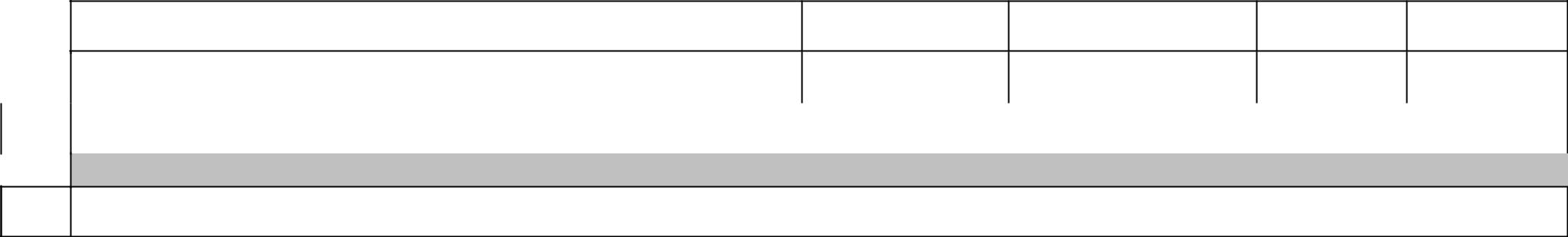 100.00PROCESODIRECCION DE PROGRAMAS ESTRATEGICOS                                                                                                                                                                                                     12,246,724PRESIDENCIA MUNICIPAL DE LEÓN GTO.MEJORAR LAS CONDICIONES DE VIDA DE LA POBLACIÓN QUE VIVE DENTRO DE LOS POLÍGONOS DE DESARROLLO MEDIANTE LA DOTACIÓN DESERVICIOS BÁSICOS Y LA IMPLEMENTACIÓN DE ACCIONES DE INFRAESTRUCTURA SOCIAL.INDICADORES (METAS)PORCENTAJE DE POBLACIÓN DE LOS POLÍGONOS DE DESARROLLO ATENDIDA CON PROYECTOS DE INFRAESTRUCTURA BÁSICA E INCLUSIÓN AL DESARROLLO100.00RESUMEN NARRATIVOUN MODELO DE DESARROLLO SOCIAL EFICIENTE SE IMPLEMENTA PARA FORTALECER EL BIENESTAR SOCIAL EN LA PERIFERIA DE LA CIUDAD,ATENDIENDO OPORTUNAMENTE LAS CARENCIAS SOCIALES EN LAS ZONAS DE ATENCIÓN PRIORITARIA.INDICADORES (METAS)PORCENTAJE DE POBLACIÓN QUE TIENE ACCESO A INFRAESTRUCTURA BÁSICA Y PROGRAMAS DE INCLUSIÓN AL DESARROLLO100.00RESUMEN NARRATIVOACCIONES DE MEJORAMIENTO DE VIVIENDA PARA LA POBLACIÓN OBJETIVO EJECUTADAS.INDICADORES (METAS)NÚMERO DE VIVIENDAS INTERVENIDAS CON ACCIONES DE MEJORA EN LOS POLÍGONOS DE DESARROLLO100.00RESUMEN NARRATIVOGESTIÓN REALIZADA ANTE LOS TRES ORDENES DE GOBIERNO PARA POTENCIALIZAR EL RECURSOINDICADORES (METAS)RECURSO GESTIONADO A LOS PROYECTOS DE INVERSIÓN CONTRA EL RECURSO HISTÓRICO100.00RESUMEN NARRATIVOFOCALIZACIÓN Y REGISTRO DE VIVIENDAS CON CARENCIAS PARA LA INTEGRACIÓN EN PADRÓN DE BENEFICIARIOSINDICADORES (METAS)FOCALIZACIÓN Y REGISTRO DE VIVIENDAS CON CARENCIAS PARA LA INTEGRACIÓN EN PADRÓN DE BENEFICIARIOS100.00RESUMEN NARRATIVOPRESIDENCIA MUNICIPAL DE LEÓN GTO.GESTIÓN TRANSVERSAL PARA LA CONTRATACIÓN Y EJECUCIÓN DE ACCIONES DE MEJORAMIENTO DE VIVIENDAINDICADORES (METAS)NÚMERO DE ACCIONES CONTRATADAS Y EJECUTADAS100.00RESUMEN NARRATIVOOBRAS DE INFRAESTRUCTURA Y SERVICIOS BÁSICOS QUE MEJORAN LA CALIDAD DE VIDA DE LOS HABITANTES DE LOS POLÍGONOS DE DESARROLLO EJECUTADASINDICADORES (METAS)NUMERO DE OBRAS DE INFRAESTRUCTURA Y SERVICIOS BÁSICOS REALIZADAS EN LOS POLÍGONOS DE DESARROLLO100.00RESUMEN NARRATIVOIDENTIFICACION DE NECESIDADES DE INFRAESTRUCTURA Y SERVICIOS BÁSICOS QUE PERMITEN MEJORAR LA CALIDAD DE VIDA DE LOS HABITANTES DE LAS ZONAS DE ATENCIÓNINDICADORES (METAS)PORCENTAJE DE HOGARES QUE NO CUENTAN CON SERVICIOS BÁSICOS Y DE INFRAESTRUCTURA100.00RESUMEN NARRATIVOGESTIÓN DE RECURSOS Y PROYECTOS EJECUTIVOSINDICADORES (METAS)CANTIDAD DE RECURSO AUTORIZADO PARA PROYECTOS DE INVERSIÓN EN LOS POLÍGONOS DE DESARROLLO100.00RESUMEN NARRATIVOGESTIÓN TRANSVERSAL PARA LA CONTRATACIÓN Y EJECUCIÓN DE OBRAS DE INFRAESTRUCTURA Y SERVICIOS BÁSICOSINDICADORES (METAS)NÚMERO DE OBRAS CONTRATADAS Y EJECUTADAS100.00RESUMEN NARRATIVOACCIONES DE FORTALECIMIENTO PARA EL DESARROLLO INTEGRAL DE LA PERSONA REALIZADAS.INDICADORES (METAS)PRESIDENCIA MUNICIPAL DE LEÓN GTO.NUMERO ACCIONES REALIZADAS PARA EL FORTALECIMIENTO DEL DESARROLLO INTEGRAL DE LA PERSONA100.00RESUMEN NARRATIVOIDENTIFICACION DE NECESIDADES PARA EL DESARROLLO INTEGRAL DE LA PERSONINDICADORES (METAS)NÚMERO DE ACCIONES IDENTIFICADAS EN LOS POLÍGONOS DE DESARROLLO PARA EL DESARROLLO INTEGRAL DE LA PERSONA100.00RESUMEN NARRATIVOGESTIÓN DE RECURSOS PARA EL DESARROLLO DE LAS ACTIVIDADESINDICADORES (METAS)CANTIDAD DE RECURSO AUTORIZADO PARA PROYECTOS DE DESARROLLO INTEGRAL DE LA PERSONA100.00RESUMEN NARRATIVOGESTIÓN TRANSVERSAL PARA LA CONTRATACIÓN Y EJECUCIÓN DE ACCIONES DE DESARROLLO INTEGRAL DE LA PERSONAINDICADORES (METAS)NÚMERO DE ACCIONES CONTRATADAS Y EJECUTADAS100.00PROCESODIRECCION DE PIPAS MUNICIPALESRESUMEN NARRATIVOSUMINISTRAR DE AGUA POTABLE MEDIANTE PIPAS A LAS COLONIAS QUE CADECEN DE RED HIDRAULICA DE SAPALINDICADORES (METAS)VIAJES100.00PRESIDENCIA MUNICIPAL DE LEÓN GTO.RESUMEN NARRATIVOFORTALECIMIENTO A LA ESTRUCTURA SOCIAL PARTICIPATIVAINDICADORES (METAS)NÚMERO DE ASAMBLEAS CONSTITUTIVAS DE COMITÉ DE COLONOS728.00NÚMERO DE COMITÉS DE COLONOS CONSTITUIDOS291.00NÚMERO DE ASAMBLEAS DE RE-ESTRUCTURACIÓN DE COMITÉ DE COLONOS352.00NÚMERO DE COMITÉS DE COLONOS RE-ESTRUCTURADOS140.00NÚMERO DE ASAMBLEAS GENERALES DE COMITÉ DE COLONOS900.00NÚMERO DE REUNIÓNES DE SEGUIMIENTO, INFORMACIÓN Y EVALUACIÓN CON EL COMITÉ4,000.00NÚMERO DE REUNIÓNES DE SECTOR, SEGUIMIENTO Y EVALUACIÓN48.00NÚMERO DE REUNIONES DE SEGUIMIENTO CON DEPENDENCIAS2,160.00NÚMERO DE VISITAS DE TRABAJO A COMUNIDADES16,000.00PRESIDENCIA MUNICIPAL DE LEÓN GTO.NÚMERO DE SESIONES DEL CONSEJO MUNICIPAL DE COMITES DE COLONOS11.00RESUMEN NARRATIVOIMPULSO AL DESARROLLO COMUNITARIOINDICADORES (METAS)NÚMERO DE EVENTOS CÍVICOS, CULTURALES, DEPORTIVOS Y SOCIALES1,600.00NÚMERO DE CURSOS DE VERANO EN COLONIAS120.00NÚMERO DE ACCIONES PARA FOMENTAR EL DESARROLLO INTEGRAL COMUNITARIO Y DE LA PERSONA252.00NÚMERO DE GIRAS DE TRABAJO CON EL ALCALDE48.00RESUMEN NARRATIVOPLANEACIÓN COMUNITARIAINDICADORES (METAS)NÚMERO DE PLANES DE DESARROLLO COMUNITARIO560.00NÚMERO DE DIAGNÓSTICOS COMUNITARIOS560.00RESUMEN NARRATIVOACCIONES DE INTERVENCIÓN E INTEGRACIÓN COMUNITARIAINDICADORES (METAS)NÚMERO DE CURSOS SOCIOEDUCATIVO Y VALORES14.00NÚMERO DE ACTIVIDADES DE FOMENTO DEPORTIVO90.00PRESIDENCIA MUNICIPAL DE LEÓN GTO.NÚMERO DE ACTIVIDADES DE FOMENTO CULTURAL53.00NÚMERO DE CURSOS DE VERANO3.00NÚMERO DE TALLERES DE CAPACITACIÓN PARA AUTOEMPLEO101.00NÚMERO DE FERIAS, JORNADAS, CONGRESOS, FESTIVALES Y EVENTOS TEMÁTICOS50.00NÚMERO DE ÁREA DE ASESORÍA PROFESIONAL PERSONALIZADA42.00NÚMERO DE ACCIONES DE VINCULACIÓN CON OSC'S Y OTRAS INSTITUCIONES26.00RESUMEN NARRATIVOCOADYUVAR EN EL FORTALECIMIENTO DE LA EDUCACIÓNINDICADORES (METAS)NÚMERO DE TALLERES SOBRE VALORES12.00NÚMERO DE CLUBS DE TAREAS6.00RESUMEN NARRATIVODESARROLLO INTEGRAL DE LA PERSONAINDICADORES (METAS)NÚMERO DE TALLERES DE CAPACITACIÓN PARA EL TRABAJO Y EL AUTOEMPLEO78.00NÚMERO DE CURSOS Y TALLERES CULTURALES, DEPORTIVOS, EDUCATIVOS, SALUD, ETC.78.00NÚMERO DE HUERTOS FAMILIARESPRESIDENCIA MUNICIPAL DE LEÓN GTO.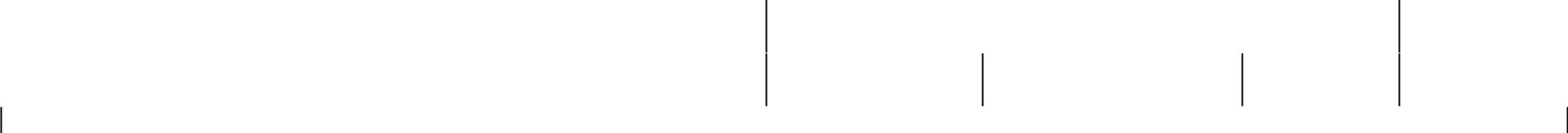 NÚMERO DE TALLERES SOCIOEDUCATIVOS45.00NÚMERO DE USUARIOS DE CENTRO DE CÓMPUTO21,500.00NÚMERO DE CURSOS BÁSICOS DE COMPUTACIÓN30.00RESUMEN NARRATIVOFORTALECIMIENTO A LA IDENTIDAD -PRESERVACIÓN AL PATRIMONIO TANGIBLE- INTANGIBLEINDICADORES (METAS)NÚMERO DE CELEBRACIÓNES COMUNITARIAS DE FIESTAS, RITOS, COSTUMBRES, TRADICIONES Y CONMEMORACIONES91.00RESUMEN NARRATIVOAPROPIACIÓN COLECTIVA DE LOS BIENES Y SERVICIOS GENERALES-PROMOCIÓN, DIFUSIÓN Y GOCE DE OFERTA CULTURALINDICADORES (METAS)NÚMERO DE VISITAS GUIADAS A LOS MUSEOS, GALERÍAS O SALAS DE EXHIBICIÓN DE LA CIUDAD22.00NÚMERO DE EXPOSICIONES ITINERANTES EN LOS CECOMS6.00RESUMEN NARRATIVODISEÑO CURRICULAR-CENSO DE ALUMNOS POR CURSOS O TALLERINDICADORES (METAS)NÚMERO DE AUDITORIAS AL CENSO DE ALUMNADO11.00RESUMEN NARRATIVOESTANDARIZACIÓN DE CURSOS Y TALLERSINDICADORES (METAS)PRESIDENCIA MUNICIPAL DE LEÓN GTO.NÚMERO DE CURSOS DE VERANO13.00RESUMEN NARRATIVOPERSONALIZACIÓN DOCENTE-CAPACITACIÓN DOCENTEINDICADORES (METAS)NÚMERO DE TALLERES PARA MAESTROS2.00RESUMEN NARRATIVOCERTIFICACIÓN DE COMPETENCIASINDICADORES (METAS)NÚMERO DE CERTIFICACIONES DE COMPETENCIAS DE DOCENTES13.00RESUMEN NARRATIVOESTILO DE VIDA SALUDABLE Y DETECCIÓN OPORTUNA DE ENFERMEDADESINDICADORES (METAS)NÚMERO DE PLATICAS SOBRE HÁBITOS ALIMENTARIOS SALUDABLES10.00NÚMERO DE CAMPAÑAS DE CUIDADO DE SALUD PERSONAL2.00RESUMEN NARRATIVODEPORTE COMO FORMACIÓN DE CIUDADANOSINDICADORES (METAS)NÚMERO DE ACTIVACIONES FÍSICAS COMUNITARIA COLECTIVA146.00RESUMEN NARRATIVOAPOYO A LAS MUJERES Y SUS FAMILIASINDICADORES (METAS)NÚMERO DE TALLERES DE SENSIBILIZACIÓN PERSPECTIVA DE GENERO, VIOLENCIA Y NUEVAS MASCULINIDADESPRESIDENCIA MUNICIPAL DE LEÓN GTO.RESUMEN NARRATIVOGRUPOS VULNERABLESINDICADORES (METAS)NÚMERO DE ACTIVACIÓNES FÍSICAS, TALLERES Y CAPACITACIONES EN LOS ADULTOS MAYORES6.00RESUMEN NARRATIVOINCREMENTAR LA COMPETITIVIDAD DEL MUNICIPIO PARA LA ATRACCIÓN DE INVERSIONES.INDICADORES (METAS)NÚMERO DE PERMISOS DE USO DE SUELO DE MÍNIMA, BAJA, MEDIA Y ALTA INTENSIDAD Y USOS ESPECIALES AUTORIZADOS1,800.00RESUMEN NARRATIVOEN MATERIA DE GESTIÓN DE PERMISOS EFICIENTAMOS LOS TIEMPOS DE RESPUESTA.INDICADORES (METAS)NÚMERO DE USUARIOS ATENDIDOS EN LA DIRECCIÓN DE DESARROLLO URBANO56,400.00RESUMEN NARRATIVOCERTIFICACIONES DE NÚMEROS OFICIALES ENTREGADOSINDICADORES (METAS)PORCENTAJE DE AVANCE EN LA ATENCIÓN DE SOLICITUDES DE CERTIFICACIONES DE NÚMEROS6,500.00RESUMEN NARRATIVOLICENCIAS SARE AUTORIZADAS.PRESIDENCIA MUNICIPAL DE LEÓN GTO.PORCENTAJE DE AVANCE EN LA ATENCIÓN DE SOLICITUDES DE LICENCIAS SARE480.00RESUMEN NARRATIVOOBLIGACIONES DE LOS DESARROLLOS CAPTURADAS.INDICADORES (METAS)PORCENTAJE DE AVANCE EN LA CAPTURA DE OBLIGACIONES DE LOS DESARROLLOS43.00RESUMEN NARRATIVOPROMOCIÓN DE LA INVERSIÓN EN EL MUNICIPIO.INDICADORES (METAS)NÚMERO DE CAPTURAS DE DESARROLLOS CON ACTAS DE ENTREGA-RECEPCIÓN Y MUNICIPALIZADOS PARA CONSULTA DE LAS DEPENDENCIAS24.00RESUMEN NARRATIVONÚMEROS OFICIALES REGULARIZADOSINDICADORES (METAS)PORCENTAJE DE AVANCE EN LA ATENCIÓN DE SOLICITUDES DE REGULARIZACIÓN DE NÚMEROS OFICIALES.70,000.00PROCESODIRECCION GENERAL DE ECONOMIARESUMEN NARRATIVOFORTALECER A LAS EMPRESAS Y A LOS EMPRENDEDORES DEL MUNICIPIO, CREANDO CONDICIONES DE COMPETITIVIDAD, VANGUARDIA E INOVACION; CONSOLIDANDO LAS VOCACIONES ECONOMICAS DE LA CIUDAD, ESTIMANDO Y ORDENANDO EL CRECIMIENTO DE LOS DIVERSOS SECTORES PRODUCTIVOS QUE FACILITEN LA CREACION Y CONSERVACION DE MAS Y MEJORES OPORTUNIDADES DE EMPLEO,EN CONCORDANCIA CON LAS POLITICAS PUBLICAS NACIONALESINDICADORES (METAS)PRESIDENCIA MUNICIPAL DE LEÓN GTO.LA POBLACIÓN ECONÓMICAMENTE ACTIVA DEL MUNICIPIO DE LEÓN TIENE UN EMPLEO FORMALINDICADORES (METAS)PORCENTAJE DE EMPLEOS FORMALES CREADOS EN EL MUNICIPIO DE LEÓN18,000.00RESUMEN NARRATIVOCOMERCIO INFORMAL EN LA CIUDAD REGULADO CONFORME AL REGLAMENTO DE MERCADOS Y USO DE VÍA PUBLICA PARA EL EJERCICIO DE LA ACTIVIDAD COMERCIAL DISMINUIDOINDICADORES (METAS)PORCENTAJE DE INFRACCIONES REALIZADAS POR FALTAS AL REGLAMENTO DE MERCADOS Y USO DE LA VÍA PÚBLICA3,385.00RESUMEN NARRATIVOREALIZAR INFRACCIONES POR FALTAS AL REGLAMENTO DE MERCADOS PÚBLICOS Y USO DE LA VÍA PÚBLICA EN LA ZONA CENTROINDICADORES (METAS)PORCENTAJE DE INFRACCIONES REALIZADAS EN LA ZONA CENTRO665.00RESUMEN NARRATIVOREALIZAR INFRACCIONES POR FALTAS AL REGLAMENTO DE MERCADOS PÚBLICOS Y USO DE LA VÍA PÚBLICA EN LA ZONA PIELINDICADORES (METAS)PORCENTAJE DE INFRACCIONES REALIZADAS EN LA ZONA PIEL720.00RESUMEN NARRATIVOREALIZAR INFRACCIONES POR FALTAS AL REGLAMENTO DE MERCADOS PÚBLICOS Y USO DE LA VÍA PÚBLICA EN LAS ESTACIONES DETRANSFERENCIA Y PARADEROS DEL SISTEMA INTEGRADO DE TRANSPORTEINDICADORES (METAS)PORCENTAJE DE INFRACCIONES REALIZADAS EN ESTACIONES DE TRANSFERENCIA Y CENTRALES DE TRANSFERENCIA DEL SISTEMA INTEGRADO DE TRANSPORTE300.00RESUMEN NARRATIVOPRESIDENCIA MUNICIPAL DE LEÓN GTO.REALIZAR INFRACCIONES POR FALTAS AL REGLAMENTO DE MERCADOS PÚBLICOS Y USO DE LA VÍA PÚBLICA ATENDIDAS POR UNIDAD DE REPORTESINDICADORES (METAS)PORCENTAJE DE INFRACCIONES REALIZADAS QUE SON ATENDIDAS POR LA UNIDAD DE REPORTES1,700.00RESUMEN NARRATIVOREPORTES CIUDADANOS POR FALTAS DE LOS TIANGUIS AL REGLAMENTO DE MERCADOS Y USO DE LA VÍA PÚBLICA DEL MUNICIPIO DE LEÓN ATENDIDOSINDICADORES (METAS)PORCENTAJE DE REPORTES CIUDADANOS DE LOS TIANGUIS EN EL MUNICIPIO ATENDIDOS100.00RESUMEN NARRATIVOREALIZAR VISITAS DE INSPECCIÓN A LOS TIANGUIS EN ATENCIÓN A LOS REPORTES CIUDADANOSINDICADORES (METAS)PORCENTAJE DE VISITAS DE INSPECCIÓN REALIZADAS A TIANGUIS1,700.00RESUMEN NARRATIVOATENCIÓN DE LOS REPORTES DE LOS MERCADOS A TRAVÉS DE VISITAS DE INSPECCIÓN DE MANERA REGULARINDICADORES (METAS)PORCENTAJE DE VISITAS DE INSPECCIÓN REALIZADAS A MERCADOS720.00RESUMEN NARRATIVOPADRÓN DE CÉDULAS DE EMPADRONAMIENTO DE LOS CONCESIONARIOS DE LOS MERCADOS PÚBLICOS MUNICIPALES ACTUALIZADOINDICADORES (METAS)PORCENTAJE DE CÉDULAS DE EMPADRONAMIENTO ACTUALIZADAS100.00RESUMEN NARRATIVOACTUALIZACIÓN DE LAS CÉDULAS DE EMPADRONAMIENTO EN MERCADOS PÚBLICOS MUNICIPALESINDICADORES (METAS)PRESIDENCIA MUNICIPAL DE LEÓN GTO.RESUMEN NARRATIVOTRANSFORMAR LA CALIDAD DE VIDA DE LOS HABITANTES DEL MUNICIPIO DE LEÓN MEDIANTE NUEVOS PROCESOS EN LAS ESTRATEGIASINDICADORES (METAS)ÍNDICE DE COHESIÓN SOCIAL1.30RESUMEN NARRATIVOEL REZAGO EDUCATIVO DE LA POBLACIÓN MAYOR A 15 AÑOS EN EL MUNICIPIO DISMINUYE PERMANENTEMENTEINDICADORES (METAS)HABITANTES MAYORES DE 15 AÑOS CERTIFICADOS EN EL SISTEMA EDUCATIVO.10,000.00RESUMEN NARRATIVOC5 RECURSO PARA LA OPERATIVIDAD DE LA DIRECCIÓN GENERAL DE EDUCACIÓNINDICADORES (METAS)PORCENTAJE DE PRESUPUESTO ASIGNADO RESPECTO AL SOLICITADO100.00RESUMEN NARRATIVOA1C5 ATENCIÓN Y RESPUESTA A LOS APOYOS SOLICITADOS POR LAS INSTANCIAS EDUCATIVASINDICADORES (METAS)NÚMERO DE APOYOS SOLICITADOS ATENDIDOS1,000.00RESUMEN NARRATIVOPRESIDENCIA MUNICIPAL DE LEÓN GTO.PORCENTAJE DE PROGRAMAS IMPLEMENTADOS70.00RESUMEN NARRATIVOA3C5 ELABORACIÓN DE LA PLANEACIÓN ESTRATEGICA PARA EL USO DE LOS RECURSOSINDICADORES (METAS)PORCENTAJE DE EFICIENCIA DEL USO DEL GASTO OPERATIVO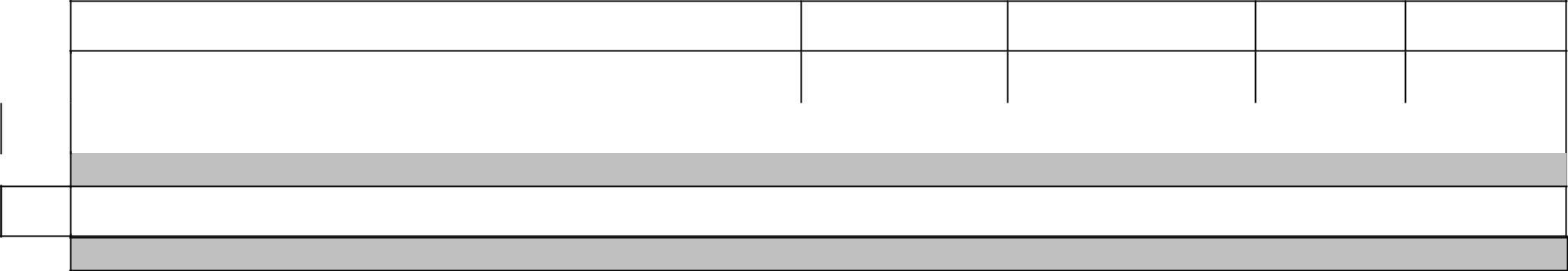 90.00PROCESODIRECCION GENERAL DE GESTION AMBIENTALRESUMEN NARRATIVOINCREMENTAR EL NUMERO DE AREAS VERDES ADOPTADAS POR LA SOCIEDAD E INICIATIVA PRIVADA DEL MUNICIPIO DE LEÓN. VINCULACIONINDICADORES (METAS)NUMERO DE METROS CUADRADOS ADOPTADOS.74,214.00RESUMEN NARRATIVODIFUNDIR LA CULTURA AMBIENTAL A LA CIUDADANÍA EN GENERAL POR MEDIO DE CAPACITACIONES Y EVENTOS DE CARACTER AMBIENTALPARA LOGRAR LA PARTICIPACIÓN ACTIVA DE LOS DIFERENTES SECTORES DE LA POBLACIÓN SENSIBILIZANDO SOBRE LA PROBLEMÁTICAECOLÓGICA, A FIN DE MEJORAR LA CALIDAD AMBIENTAL. VINCULACIONINDICADORES (METAS)NÚMERO DE CAMPAÑAS AMBIENTALES IMPLEMENTADAS3.00NÚMERO DE CAPACITACIONES EN MATERIA AMBIENTAL REALIZADAS300.00PRESIDENCIA MUNICIPAL DE LEÓN GTO.NÚMERO DE EMPRESAS QUE ALCANZARON EL DISTINTIVO AMBIENTAL EN ALGUNA DE SUS CATEGORÍAS30.00NÚMERO DE EVENTOS CON PARTICIPACIÓN DE LA CIUDADANÍA REALIZADOS10.00NÚMERO DE HUERTOS URBANOS REALIZADOS10.00NÚMERO DE PARQUES QUE TIENEN LA FIGURA DEL GUADAPARQUE IMPLEMENTADA8.00RESUMEN NARRATIVOFOMENTAR EN LA CIUDADANÍA EL HÁBITO DE SEPARACIÓN Y REVALORIZACIÓN DE LOS RESIDUOS SÓLIDOS URBANOS, INCREMENTANDO ASÍ LA VIDA ÚTIL DEL RELLENO SANITARIO. VINCULACIONINDICADORES (METAS)CANTIDAD DE RESIDUOS ELECTRÓNICOS DISPUESTOS DE MANERA CORRECTA PARA SU ADECUADO MANEJO Y RECICLAJE60.00CANTIDAD DE RESIDUOS RECICLABLES QUE SE RECOLECTAN EN LOS CENTROS DE ACOPIO Y MÓDULOS DE SEPARACIÓN30.00RESUMEN NARRATIVORECEPCION Y ATENCION DE LA DENUNCIAL AMBIENTAL CIUDADANA, A TRAVES DE DIFERENTES MEDIOS, ENTRE ELLOS, TELEFONICA,COMPARECENCIA Y MEDIOS ELECTRONICOS, LAS CUALES SE RECIBEN LAS 24 HORAS LOS 365 DIAS DEL AÑO. INSPECCION Y VIGILANCIAINDICADORES (METAS)1.- PROCEDIMIENTOS INSTAURADOS DE MANERA OFICIOSA.230.002.- OPERATIVO DE VIGILANCIA SEMANAL.47.003.- ATENDER EL 100% DENUNCIAS RECIBIDAS.100.004.- RECORRIDOS EN ÁREA NATURAL SIERRA DE LOBOS.PRESIDENCIA MUNICIPAL DE LEÓN GTO.RESUMEN NARRATIVOAUTORIZACIONES EN MATERIA DE: PERMISO AMBIENTAL DE FUNCIONAMIENTO, CEDULAS DE OPERACIÓN, PERMISOS DE DIFUSION FONETICA FIJA O MÓVIL Y PROGRAMA DE REDUCCION DE RUIDOINDICADORES (METAS)NÚMERO DE ESTABLECIMIENTOS REGULADOS CON EL PERMISO AMBIENTAL DE FUNCIONAMIENTO Y CEDULA DE OPERACIÓN ANUAL50.00PORCENTAJE DE SOLICITUDES RESUELTAS DEL DIFUSION FONETICA FIJA Y MOVIL100.00NÚMERO DE ESTABLECIMIENTOS REGULADOS CON EL PROGRAMA DE REDUCCION DE RUIDO3.00RESUMEN NARRATIVOCONTRIBUIR CON EL DESARROLLO Y COMPETITIVIDAD DEL PAÍS MEDIANTE LA CONSTRUCCIÓN DE UN SISTEMA EFICIENTE DE MOVILIDAD SUSTENTABLE EN EL MUNICIPIO DE LEÓN, GUANAJUATO.INDICADORES (METAS)ÍNDICE DE COMPETITIVIDAD GLOBAL.4.31RESUMEN NARRATIVOLOS USUARIOS DE LAS VÍAS PÚBLICAS URBANAS DEL MUNICIPIO DE LEÓN PREFIEREN LOS MEDIOS DE TRANSPORTE SUSTENTABLE EN SUS RECORRIDOS.INDICADORES (METAS)TASA DE VARIACIÓN EN EL USO DEL TRANSPORTE PÚBLICO MASIVO.2.00PRESIDENCIA MUNICIPAL DE LEÓN GTO.C1 PROCEDIMIENTOS INTERNOS DE LA DIRECCIÓN GENERAL DE MOVILIDAD ACTUALIZADOS.INDICADORES (METAS)PORCENTAJE DE DOCUMENTACIÓN Y ACTUALIZACIÓN DE MANUALES DE PROCEDIMIENTOS INTERNOS.100.00RESUMEN NARRATIVOC2 USUARIOS DEL TRANSPORTE PÚBLICO INFORMADOS.INDICADORES (METAS)PORCENTAJE DE MODIFICACIONES EN EL TRANSPORTE PÚBLICO NOTIFICADOS.100.00RESUMEN NARRATIVOC3 MAYOR EFICIENCIA EN LA GESTIÓN Y MEJORA DE LA CALIDAD DEL SERVICIO DE TRANSPORTE PÚBLICO OFRECIDO.INDICADORES (METAS)PORCENTAJE DE QUEJAS DEL SERVICIO DE TRANSPORTE PÚBLICO.0.20RESUMEN NARRATIVOC4 INFORME DE LABORES ANUALES DE LA DIRECCÓN GENERAL DE MOVILIDAD REALIZADO.INDICADORES (METAS)INFORME DE LABORES ANUALES DE LA DIRECCÓN GENERAL DE MOVILIDAD REALIZADO.100.00RESUMEN NARRATIVOA1C1 DIFUSIÓN DE MANUALES DE PROCEDIMIENTOS INTERNOS AL PERSONAL.INDICADORES (METAS)PORCENTAJE DE DIFUSIÓN DE MANUALES DE PROCEDIMIENTOS INTERNOS.100.00RESUMEN NARRATIVOA2C1 ACTUALIZACIÓN DEL MARCO NORMATIVO DE LA DIRECCIÓN GENERAL DE MOVILIDAD.INDICADORES (METAS)PORCENTAJE DE ACTUALIZACIÓN DE REGLAMENTO.PRESIDENCIA MUNICIPAL DE LEÓN GTO.RESUMEN NARRATIVOA1C2 ACTUALIZACIÓN Y PUBLICACIÓN DE INFORMACIÓN EN MEDIOS FÍSICOS Y DIGITALES.INDICADORES (METAS)PORCENTAJE DE INFORMACIÓN ACTUALIZADA EN MEDIOS FÍSICOS Y DIGITALES.100.00RESUMEN NARRATIVOA1C3 APLICACIÓN DE PROGRAMA DE PREVENCIÓN DE ACCIDENTES PARA CONDUCTORES DEL TRANSPORTE PÚBLICO.INDICADORES (METAS)PORCENTAJE DE OPERADORES POSITIVOS EN ANTIDOPING Y ALCOHOLÍMETRO.10.00RESUMEN NARRATIVOA2C3 VERIFICACIÓN DE FLOTA DE TRANSPORTE PÚBLICO EN OPERACIÓNINDICADORES (METAS)PORCENTAJE DE FLOTA DE TRANSPORTE PÚBLICO EN OPERACIÓN.70.00RESUMEN NARRATIVOA3C3 VERIFICACIÓN DE LA ATENCIÓN BRINDADA POR PARTE DE OPERADORES DE TRANSPORTE.INDICADORES (METAS)TASA DE VARIACIÓN DE QUEJAS CONTRA OPERADORES.10.00RESUMEN NARRATIVOA4C3 MEJORAMIENTO DE LAS CONDICIONES DE SEGURIDAD DE LA FLOTA EN OPERACIÓN.INDICADORES (METAS)TASA DE VARIACIÓN DE ACCIDENTES RELACIONADOS CON TRANSPORTE PÚBLICO.10.00RESUMEN NARRATIVOA5C3 PROCESO DE SANCIÓN EFICIENTE Y EFECTIVO.PRESIDENCIA MUNICIPAL DE LEÓN GTO.PORCENTAJE DE APLICACIÓN DE SANCIONES POR FALLAS EN DE SERVICIO.10.00RESUMEN NARRATIVOA6C3 REALIZACIÓN DE MANTENIMIENTO PREVENTIVO Y CORRECTIVO EN LA INFRAESTRUCTURA DEL SISTEMA INTEGRADO DE TRANSPORTE.INDICADORES (METAS)PORCENTAJE DE MANTENIMIENTO PREVENTIVO EFECTUADO EN LA INFRAESTRUCTURA.85.00RESUMEN NARRATIVOA1C4 VERIFICACIÓN DE LAS EROGACIONES NECESARIAS PARA EL CUMPLIMIENTO DE LOS OBJETIVOS DE LA DIRECCIÓN GENERAL DE MOVILIDAD.INDICADORES (METAS)PORCENTAJE DE PRESUPUESTO EJERCIDO.100.00PROCESOSEGUIMIENTO AL PROGRAMA DE INVERSIÓN Y EJECUCIÓN DE OBRA PÚBLICA                                                                                                                                      418,769,202RESUMEN NARRATIVOMANTENIMIENTO DE LAS ÁREAS PUBLICAS DEL MUNICIPIO DESTINADAS A LA CIRCULACIÓN PEATONAL Y VEHICULAR.INDICADORES (METAS)REPARACIÓN DE LAS DEPRESIONES EN LOS PAVIMENTOS DE LAS VIALIDADES, PARA GARANTIZAR LA SEGURIDAD DE LOS USUARIOS.43,281.00ACONDICIONAR LAS AREAS DE CIRCULACION VEHICULAR Y PEATONAL EN VIALIDADES NO PAVIMENTADAS.1,955,338.00RESUMEN NARRATIVOREALIZAR EL MANTENIMIENTO NECESARIO A LA INFRAESTRUCTURA DE ALUMBRADO PUBLICO PARA SU OPERACIÓN Y CONSERVACIÓNPRESIDENCIA MUNICIPAL DE LEÓN GTO.ATENDER EL 95% DE LOS REPORTES DE FALLAS EN LAS INSTALACIONES DE A.P. EN UN PLAZO MÀXIMO DE 3 DÌAS HÁBILES A PARTIR DESU FECHA DE RECEPCIÓN EN ÉSTA DIRECCIÓN. RECIBIDAS MEDIANTE EL PROGRAMA DE TELÉFONO CIUDADANO95.00MANTENER OPERANDO AL 95% EL ALUMBRADO EN BULEVARES.95.00MANTENER EN OPERACION EL 85 % DE LOS LUMINARIOS EN COLONIAS MUNICIPALIZADAS, POR CAUSA DE FALLAS EN LAS INSTALACIONES DE A.P.85.00ATENDER EL 90% DE LAS SOLICITUDES DE INSTALACIÓN DE LUMINARIOS Y POSTES EN UN PLAZO MÀXIMO DE 8 DÍAS HÁBILES, RECIBIDOSDENTRO DEL PROGRAMA DE OBRAS POR COOPERACIÓN Y REPOSICIÓN DE ACCIDENTES90.00PROPORCIONAR UN MANTENIMIENTO GENERAL A 150 COMUNIDADES RURALES DEL MUNICIPIO DE LEÓN QUE CUENTAN CON INSTALACIONES DE ALUMBRADO PUBLICO.95.00PROPORCIONAR AL MENOS UN MANTENIMIENTO A LOS 85 PARQUES, PLAZAS Y JARDINES DEL MUNICIPIO DE LEÓN QUE CUENTAN CON INSTALACIONES DE ALUMBRADO PÚBLICO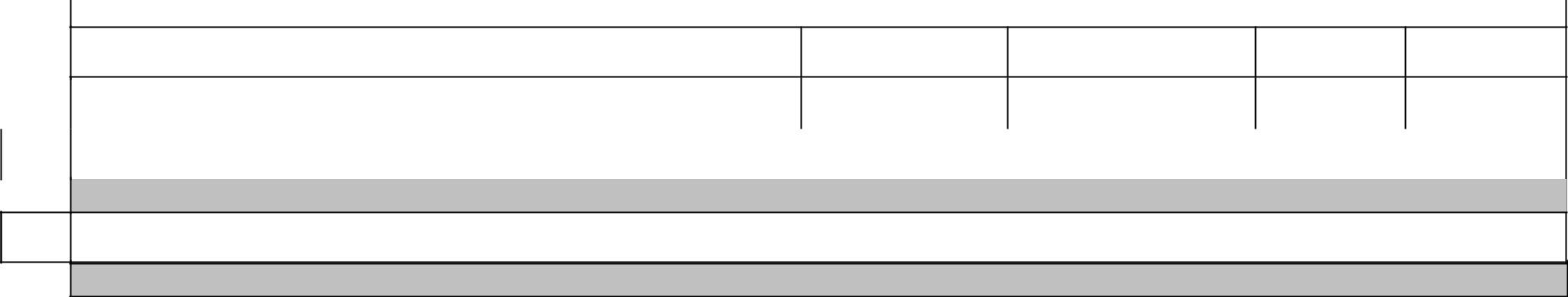 95.00PROCESODIRECCIÓN GENERAL DE SALUDRESUMEN NARRATIVOELEVAR LA CALIDAD DE VIDA DE LOS HABITANTES DEL MUNICIPIO DE LEÓN MEDIANTE LA PROMOCIÓN DE LA CULTURA DEL AUTOCUIDADO DE LA SALUD.INDICADORES (METAS)PORCENTAJE DE ACCIONES DE SALUD REALIZADAS RESPECTO AL TOTAL DE LA POBLACIÓN DEL MUNICIPIO DE LEÓNPRESIDENCIA MUNICIPAL DE LEÓN GTO.RESUMEN NARRATIVOLAS ENFERMEDADES EN LOS HABITANTES DEL MUNICIPIO DE LEÓN DISMINUYEN.INDICADORES (METAS)PORCENTAJE DE ACCIONES REALIZADAS PARA PREVENIR ENFERMEDADES.100.00RESUMEN NARRATIVOSERVICIOS DE SALUD A LA CIUDADANÍA DE LEÓN ATENDIDASINDICADORES (METAS)PORCENTAJE DE ATENCIÓN A LAS PETICIONES DE LA CIUDADANÍA POR SERVICIOS DE SALUD100.00RESUMEN NARRATIVOPRESTACIÓN DEL SERVICIO DE TALLERES DE PSICLOGÍAINDICADORES (METAS)% DE TALLERES DE PSICOLOGÍA80.00RESUMEN NARRATIVOPRESTACIÓN DEL SERVICIO DE CONSULTA MEDICA A GRUPOS VULNERABLESINDICADORES (METAS)% DE CONSULTA MEDICA A GRUPOS VULNERABLES4,125.00RESUMEN NARRATIVOPRESTACIÓN DEL SERVICIO DE TOMA DE MUESTRAS BIOLOGICAS PARA ANALISIS DE ITS POR LABORATORIOINDICADORES (METAS)% DE TOMA DE MUESTRAS BIOLOGICAS PARA ANALISIS DE ITS POR LABORATORIO2,500.00RESUMEN NARRATIVOREALIZACIÓN DE PLATICAS ITSPRESIDENCIA MUNICIPAL DE LEÓN GTO.% DE REALIZACIÓN DE PLATICAS ITS80.00RESUMEN NARRATIVOREALIZACIÓN DEL RESCATE DE MASCOTASINDICADORES (METAS)% DEL RESCATE DE MASCOTAS10,000.00RESUMEN NARRATIVOPRESTACIÓN DEL SERVICIO DE ANALISIS DE ENCEFALOSINDICADORES (METAS)% DE ANALISIS DE ENCÉFALOS1,200.00RESUMEN NARRATIVOPRESTACIÓN DEL SERVICIO DE PLATICAS FOMENTO AL TRATO DIGNOINDICADORES (METAS)% DE PLATICAS FOMENTO AL TRATO DIGNO132.00RESUMEN NARRATIVOPRESTACIÓN DEL SERVICIO DE MASCOTAS ADOPTADASINDICADORES (METAS)% DE MASCOTAS ADOPTADAS600.00RESUMEN NARRATIVOREALIZACIÓN DEL PROCESO DE SACRIFICIO DE AVESINDICADORES (METAS)% DE REALIZACIÓN DEL PROCESO DE SACRIFICIO DE AVES598.00PRESIDENCIA MUNICIPAL DE LEÓN GTO.REALIZACIÓN DEL PROCESO DE EVISCERADO DE AVESINDICADORES (METAS)% DE LA REALIZACION DEL PROCESO DE EVISCERADO DE AVES120,000.00RESUMEN NARRATIVOREALIZACIÓN DE LA ELABORACIÓN Y VENTA DE HIELO TRITURADOINDICADORES (METAS)% DE REALIZACIÓN DE LA ELABORACIÓN Y VENTA DE HIELO TRITURADO1.00RESUMEN NARRATIVOREALIZACIÓN DEL LAVADO Y DESINFECTADO DE JAULASINDICADORES (METAS)% DE REALIZACION DEL LAVADO Y DESINFECTADO DE JAULAS126,000.00RESUMEN NARRATIVOPRESTACIÓN DEL SERVICIO DE INHUMACIÓNINDICADORES (METAS)% DE SERVICIOS DE INHUMACIÓN3,455.00RESUMEN NARRATIVOPRESTACIÓN DEL SERVICIO DE EXHUMACIÓNINDICADORES (METAS)% DE LOS SERVICIOS DE EXHUMACIÓN2,930.00RESUMEN NARRATIVOPRESTACIÓN DEL SERVICIO DE REINHUMACIÓNINDICADORES (METAS)% DE SERVICIOS DE REINHUMACIÓNPRESIDENCIA MUNICIPAL DE LEÓN GTO.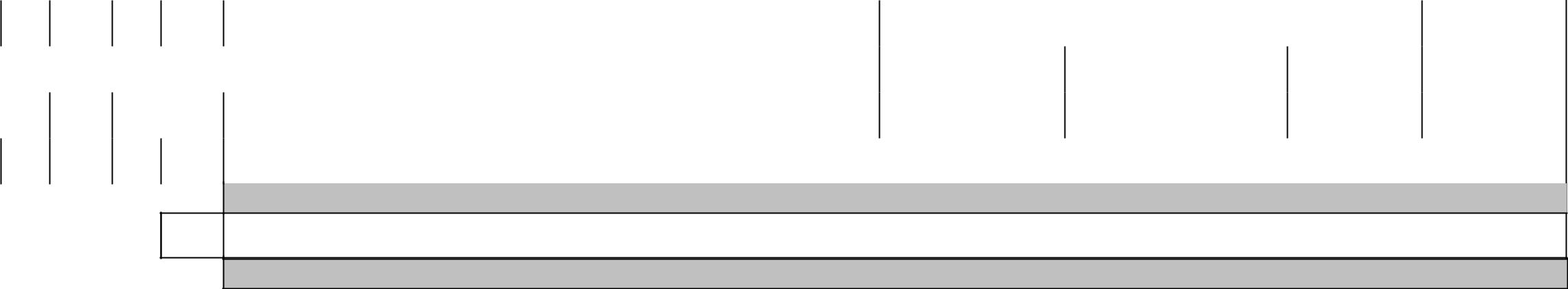 PROCESODIRECCIÓN GENERAL DE INNOVACIÓNRESUMEN NARRATIVOCORREGIR (QUÉ ACCIONES OPERATIVAS REALIZAMOS PARA FOMENTAR LO DEL PÁRRAFO SIGUIENTE) FOMENTAR LA PARTICIPACIÓN CIUDADANA PARA LA SOLUCIÓN DE LOS PROBLEMAS DE SU CIUDAD, A TRAVÉS DE NUEVOS SISTEMAS DE INCLUSIÓN, GENERANDO CONFIANZA EN LAS POLÍTICAS DE GOBIERNO.INDICADORES (METAS)INDICE DE PARTICIPACIÓN CIUDADANA IMCO8.50RESUMEN NARRATIVOPOLÍTICAS PÚBLICAS ENFOCADAS EN LAS NECESIDADES DE LOS HABITANTES DE LEÓNINDICADORES (METAS)PENDIENTE CORREGIR (CÓMO MEDIMOS EL IMPACTO DE LOS PROYECTOS DE INNOVACIÓN EN EL TEMA DE POLÍTICAS PÚBLICAS)10.00RESUMEN NARRATIVOFOMENTAR LA INNOVACIÓN, PARTICIPACIÓN CIUDADANA Y EMPRENDIMIENTO DE BASE TECNOLÓGICAINDICADORES (METAS)PENDIENTE CORREGIR (INDICADOR DE MEDICIÓN DE NUESTRAS ACTIVIDADES OPERATIVAS)25.00PROCESOUNIDAD DE TRANSPARENCIA DEL MUNICIPIO DE LEÓN, GUANAJUATO                                                                                                                                                           4,133,522PRESIDENCIA MUNICIPAL DE LEÓN GTO.EL DERECHO DE ACCESO A LA INFORMACIÓN PÚBLICA Y LA PROTECCIÓN DE DATOS PERSONALES DISMINUYE EL NUMERO DE INGRESOS DE SOLICITUDES DE INFORMACIÓN.INDICADORES (METAS)TASA DE SOLICITUDES DE INFORMACIÓN RECIBIDAS10.00RESUMEN NARRATIVOSOLICITUDES DE INFORMACIÓN DE LA CIUDADANÍA ATENDIDAS.INDICADORES (METAS)PORCENTAJE DE SOLICITUDES DE INFORMACIÓN DE LA CIUDADANÍA ATENDIDAS100.00RESUMEN NARRATIVOA2C1.- VALIDACIÓN DE FORMATOS DE INFORMACIÓN DE OFICIO PARA SU PUBLICACIONINDICADORES (METAS)VALIDACIÓN DE FORMATOS DE INFORMACIÓN DE OFICIO100.00RESUMEN NARRATIVOA3C1.- PUBLICACIÓN DE INFORMACIÓN DE OFICIO POR DEPENDENCIA Y ENTIDADINDICADORES (METAS)PUBLICACIÓN DE FORMATOS DE INFORMACIÓN DE OFICIO POR DEPENDENCIA Y ENTIDAD100.00RESUMEN NARRATIVOA4C1.- RECIBIR Y ATENDER LAS SOLICITUDES DE INFORMACIÓN DENTRO DE LOS TÉRMINOS DE LA NORMATIVA APLICABLE.INDICADORES (METAS)RECIBIR Y ATENDER LAS SOLICITUDES DE INFORMACIÓN DENTRO DE LOS TÉRMINOS DE LA NORMATIVA APLICABLE.100.00RESUMEN NARRATIVOA5C1.-RECIBIR Y ATENDER LAS SOLICITUDES DE INFORME DE DATOS PERSONALES DENTRO DE LOS TÉRMINOS DE LA NORMATIVA APLICABLE.INDICADORES (METAS)PRESIDENCIA MUNICIPAL DE LEÓN GTO.SOLICITUDES DE INFORME DE DATOS PERSONALES100.00RESUMEN NARRATIVOA6C1.-RECIBIR Y ATENDER LAS SOLICITUDES DE CORRECCIÓN O CANCELACIÓN DE DATOS PERSONALES DENTRO DE LOS TÉRMINOS DE LA NORMATIVA APLICABLE.INDICADORES (METAS)SOLICITUDES DE CORRECCIÓN O CANCELACIÓN DE DATOS PERSONALES100.00RESUMEN NARRATIVOA7C1.-RECIBIR Y ATENDER LAS SOLICITUDES DE CESIÓN DE DATOS PERSONALES DENTRO DE LOS TÉRMINOS DE LA NORMATIVA APLICABLE.INDICADORES (METAS)SOLICITUDES DE CESIÓN DE DATOS PERSONALES100.00RESUMEN NARRATIVOA8C1.-ACTUALIZACIÓN DEL REGISTRO ESTATAL DE PROTECCIÓN DE DATOS PERSONALES RESPECTO DE LOS ARCHIVOS MUNICIPALESINDICADORES (METAS)ACTUALIZACIÓN DEL REGISTRO ESTATAL DE PROTECCIÓN DE DATOS PERSONALES100.00RESUMEN NARRATIVOA1C3.- CAPACITANDO A LAS UNIDADES ADMINISTRATIVAS EN LO RELATIVO A LA LEY DE TRANSPARENCIA.INDICADORES (METAS)CAPACITACIÓN A UNIDADES ADMINISTRATIVAS EN LO RELATIVO A LA LEY DE TRANSPARENCIA100.00RESUMEN NARRATIVOA1C1.-CAPACITACION DE FORMATOS DE INFORMACION DE OFICIO DE LAS DEPENDENCIAS Y ENTIDADESINDICADORES (METAS)CAPACITACION DEL LLENADO DE FORMATO DE INFORMACIÓN DE OFICIO DE LAS DEPENDENCIAS Y ENTIDADES100.00PRESIDENCIA MUNICIPAL DE LEÓN GTO.SESIONES DE COMITÉ DE TRANSPARENCIA DEL MUNICIPIO DE LEÓN, GUANAJUATO, REALIZADASINDICADORES (METAS)PORCENTAJE DE SESIONES DEL COMITÉ DE TRANSPARENCIA DEL MUNICIPIO DE LEÓN, GUANAJUATO, REALIZADAS100.00RESUMEN NARRATIVOA9C1. MEDIOS DE IMPUGNACIONINDICADORES (METAS)TOTAL DE RECUSOS DE REVISION Y RECURSOS DE QUEJA100.00RESUMEN NARRATIVOSALA DE CONSULTAINDICADORES (METAS)ORIENTACIÓN Y BÚSQUEDA DE INFORMACIÓN POR MEDIO DE SALA DE CONSULTA TECNOLOGICA100.00RESUMEN NARRATIVORESOLVER EL 70% DE LOS PROCESOS ADMINISTRATIVOS QUE QUEDEN EN ESTADO DE RESOLVER AL 31 DE DICIEMBRE DEL MISMO AÑO.INDICADORES (METAS)RESOLVER LAS DEMANDAS RECIBIDAS EN EL PORCENTAJE ESTABLECIDO100.00RESUMEN NARRATIVOIMPARTIR JUSTICIA EN MATERIA ADMINISTRATIVA A LOS PARTICULARES QUE IMPUGNEN ACTOS DE LA AUTORIDAD MUNICIPAL.INDICADORES (METAS)PRESIDENCIA MUNICIPAL DE LEÓN GTO.=(NUMERO DE SENTENCIAS EMITIDAS AL MES QUE CORRESPONDE (/) EL NUMERO DE EXPEDIENTES CON AUDIENCIA CELEBRADA AL 70% (*)100)100.00RESUMEN NARRATIVO"SENTENCIAS RESUELTAS AL 100% DE LOS JUICIOS EN ESTADO DE RESOLVER EN LOS AÑOS ANTERIORES AL 2017"INDICADORES (METAS)PORCENTAJE DEL 100% SENTENCIA DE LOS JUICIOS EN ESTADO DE RESOLVER EN LOS AÑOS ANTERIORES AL 2017.100.00RESUMEN NARRATIVOEMITIR RESOLUCIONES ACORDE A LA NORMATIVIDAD APLICABLE EN CADA CASOINDICADORES (METAS)PORCENTAJE DEL 100% DE PUBLICACIONES MENSUALES DE LAS SENTENCIAS DEFINITIVAS EN EL PORTAL DE LOS JUZGADOS ADMINISTRATIVOS MUNICIPALES.100.00RESUMEN NARRATIVOPORCENTAJE MENSUAL DE LA PUBLICACIÓN DE LISTAS Y PRACTICA DE NOTIFICACIONES POR MEDIOS ELECTRÓNICOS POR LA MAÑANA DEL DÍA HÁBIL CORRESPONDIENTE.INDICADORES (METAS)PORCENTAJE MENSUAL DE LA PUBLICACIÓN DE LISTAS Y PRACTICA DE NOTIFICACIONES POR MEDIOS ELECTRÓNICOS POR LA MAÑANA DEL DÍA HÁBIL CORRESPONDIENTE.100.00RESUMEN NARRATIVONUMERO DE TRIPTICOS Y DIPTICOS DE DIFUSIÓN DE LOS JUZGADOS ADMINISTRATIVOS MUNICIPALESINDICADORES (METAS)DIFUNDIR LOS DIPTICOS Y TRIPTICOS EN LAS CANTIDADES ESTABLECIDAS.25.004012	UNIDAD	DEFENSORIA DE OFICIO EN MATERIA ADMINISTRATIVARESPONSABLEPRESIDENCIA MUNICIPAL DE LEÓN GTO.RESUMEN NARRATIVOASESORAR AL PARTICULAR RESPECTO DE INCONFORMIDADES CONTRA ACTOS Y RESOLUCIONES DE AUTORIDADES MUNICIPALESINDICADORES (METAS)PROPORCIONAR A LOS PARTICULARES LA ASESORÍA JURÍDICA EN MATERIA ADMINISTRATIVA, REPRESENTAR A LOS PARTICULARES PARA INTERPONER EL JUICIO DE NULIDAD.100.00RESUMEN NARRATIVOPROPORCIONAR ASESORÍA JURÍDICA EN MATERIA ADMINISTRATIVAINDICADORES (METAS)NUMERO DE ASESORÍA JURÍDICA OTORGADAS100.00RESUMEN NARRATIVOREPRESENTACIÓN AL PARTICULAR PARA INTERPONER JUICIOS DE NULIDAD ANTE LOS JUZGADOS ADMINISTRATIVOS REALIZADOS.INDICADORES (METAS)PORCENTAJE DE JUICIOS DE NULIDAD REALIZADOS.100.00RESUMEN NARRATIVONUMERO DE DÍPTICOS DE DIFUSIÓN DE LA DEFENSORÍA DE OFICIO EN MATERIA ADMINISTRATIVA.INDICADORES (METAS)ENTREGA DE DIPTICOS, DOS VECES AL MES POR DEPENDENCIA, PARA EL CONOCIMIENTO DE LA CIUDADANÍA100.00RESUMEN NARRATIVOLLEVAR ACABO REUNIONES MENSUALES CON EL PERSONAL ADSCRITO DE LA DEFENSORÍA DE OFICIO, CON MOTIVO DE DAR A CONOCER DIVERSOS TEMAS QUE COMPETEN A DICHA DEPENDENCIA.INDICADORES (METAS)PRESIDENCIA MUNICIPAL DE LEÓN GTO.MINUTAS DE REUNIONES DE TRABAJO.100.00RESUMEN NARRATIVONUMERO DE CIUDADANOS AL QUE SE OTORGO ASESORÍA JURÍDICAINDICADORES (METAS)ASESORÍA JURÍDICA CORRESPONDIENTE100.00RESUMEN NARRATIVONUMERO DE CIUDADANOS AL QUE SE OTORGO ORIENTACIÓN JURÍDICAINDICADORES (METAS)OTORGO ORIENTACIÓN JURÍDICA100.00RESUMEN NARRATIVOCONDICIONES DE VIDA FAVORABLES DE LA POBLACIÓN Y SU ENTORNO, ASÍ COMO EL DESARROLLO INTEGRAL DEL MUNICIPIOINDICADORES (METAS)PORCENTAJE DE POBLACIÓN QUE PADECE CARENCIA POR ACCESO A SERVICIOS BÁSICOS EN LA VIVIENDA A NIVEL NACIONAL21.20RESUMEN NARRATIVOAPLICACIÓN Y EVALUACIÓN DE LOS PLANES Y PROGRAMAS DEL SISTEMA MUNICIPAL DE PLANEACIÓNINDICADORES (METAS)PORCENTAJE DE CUMPLIMIENTO DE LAS ACCIONES DEL INSTITUTO INCLUIDAS EN EL PROGRAMA DE GOBIERNO PARA EL 2017100.00RESUMEN NARRATIVOPRESIDENCIA MUNICIPAL DE LEÓN GTO.CI. PROGRAMAS Y PROYECTOS DE INVERSIÓN DE BENEFICIO SOCIAL DERIVADOS DEL SISTEMA MUNICIPAL DE PLANEACIÓNINDICADORES (METAS)PORCENTAJE DE AVANCE DEL CUMPLIMIENTO DE LOS PROGRAMAS, PROYECTOS Y PROCESOS INCLUIDOS EN EL PROGRAMA DE OPERACIÓN ANUAL Y DE DESARROLLO100.00RESUMEN NARRATIVOC1.A1. PROCESOS INTERNOS INCLUIDOS EN EL PROGRAMA DE OPERACIÓN ANUAL Y DE DESARROLLO DEL INSTITUTO MUNICIPAL DE PLANEACIÓNINDICADORES (METAS)PORCENTAJE DE AVANCE DEL CUMPLIMIENTO DE LOS PROCESOS INTERNOS INCLUIDOS EN EL PROGRAMA DE OPERACIÓN ANUAL Y DE DESARROLLO72.76RESUMEN NARRATIVOC1.A2. ESTUDIOS Y PROYECTOS INCLUIDOS EN EL PROGRAMA DE OPERACIÓN ANUAL Y DE DESARROLLO DEL INSTITUTO MUNICIPAL DE PLANEACIÓNINDICADORES (METAS)PORCENTAJE DE AVANCE DEL CUMPLIMIENTO DE LOS ESTUDIOS Y PROYECTOS INCLUIDOS EN EL PROGRAMA DE OPERACIÓN ANUAL Y DE DESARROLLO27.24PROCESODISMINUCION, ATENCION Y APOYO DE SINIESTROS DE ORIGEN NATURAL O PROVOCADOS POR EL SER HUMANO EN EL MUNICIPIO.                                       48,691,973RESUMEN NARRATIVOLLAMADAS DE AUXILIO CIUDADANO ATENDIDAS EN EL COMBATE DE SINIESTROSINDICADORES (METAS)PORCENTAJE DE AVANCE EN LLAMADAS ATENDIDAS PARA COMBATIR SINIESTROS100.00PRESIDENCIA MUNICIPAL DE LEÓN GTO.CONTAR CON EL PERSONAL CAPACITADO Y CERTIFICADO PARA ATENDER LOS SERVICIOSINDICADORES (METAS)ATENCION A SINIESTROS60.00RESUMEN NARRATIVOSALVAGUARDAR LA VIDA Y LOS BIENES MATERIALES DE LOS HABITANTES DEL MUNICIPIO DE LEÓN GUANAJUANTO PREVINIENDO INCENDIOSINDICADORES (METAS)RESPUESTA A EMERGENCIAS RECIBIDAS100.00RESUMEN NARRATIVOPREVENIR Y DISMINUIR LOS INCENDIOS EN LA INDUSTRIA COMERCIOS Y CASA HABITACIONINDICADORES (METAS)EMPRESAS INSPECCIONADAS100.00RESUMEN NARRATIVOCAPACITAR AL EMPRESARIO Y CIUDADANO PARA FOMENTAR LA CULTURA EN LA PREVENCION Y ATENCION DE RIEZGOSINDICADORES (METAS)CAPACITACIONES IMPARTIDAS20.00RESUMEN NARRATIVOINSPECCIONAR Y VERIFICAR LAS EMPRESAS, COMERCIOS Y MERCADOS PARA CERTIFICAR QUE CUMPLAN CON LAS MEDIDAS DE SEGURIDADINDICADORES (METAS)NÚMERO DE INSPECCIONES REALIZADAS100.005011	UNIDAD	COMISIÓN MUNICIPAL DE CULTURA FÍSICA Y DEPORTERESPONSABLEPRESIDENCIA MUNICIPAL DE LEÓN GTO.RESUMEN NARRATIVOALTA CALIDAD DE VIDA DE LA POBLACIÓN CONTRIBUYENDO A LA DISMINUCIÓN DEL SEDENTARISMO Y ENFERMEDADES CRÓNICO DEGENERATIVAS.INDICADORES (METAS)PORCENTAJE DE DISMINUCIÓN DE SEDENTARISMO100.00RESUMEN NARRATIVOALTO INDICE DE ACTIVACIÓN FÍSICA, PRACTICA DEPORTIVA Y RECREACIÓN DE LA CIUDADANÍA LEONESA.INDICADORES (METAS)PORCENTAJE DE CIUDADANOS ATENDIDOS CON LOS PROGRAMAS DE ACTIVACIÓN FÍSICA, DEPORTE Y RECREACIÓN DE MANERA REGULAR Y SISTEMÁTICA.50.00RESUMEN NARRATIVOFORMAR PROMOTORES DEPORTIVOS COMUNITARIOS QUE FOMENTEN LA ACTIVACIÓN FÍSICA EN SUS COMUNIDADES Y/ COLONIAS PERMITIENDO MAYOR ATENCIÓN A LA POBLACIÓNINDICADORES (METAS)NUMERO DE PROMOTORES FORMADOS CON TÉCNICAS Y ESTRATEGIAS DE ACTIVACION FISICA Y DEPORTE1.00RESUMEN NARRATIVOC2	REMUNERANDO AL PERSONAL POR SUS SERVICIOS PRESTADOS.INDICADORES (METAS)I1C2	PORCENTAJE DE NOMINAS CUBIERTAS32.27RESUMEN NARRATIVOA1C2	ENTREGA DE RECIBOS DE NÓMINA AL PERSONALPRESIDENCIA MUNICIPAL DE LEÓN GTO.RESUMEN NARRATIVOCONTRIBUIR A LA MEJORA DE LA CALIDAD DE VIDA MEDIANTE LA PRESTACIÓN DE SERVICIOS DE ASISTENCIA SOCIAL DE LOS HABITANTES DEL MUNICIPIO DE LEÓN EN SITUACIÓN DE VULNERABILIDADINDICADORES (METAS)GRADO DE COHESIÓN SOCIAL100.00RESUMEN NARRATIVOLA POBLACIÓN EN SITUACIÓN DE VULNERABILIDAD POR CARENCIAS SOCIALES DISMINUYE DE MANERA CONSTANTEINDICADORES (METAS)PORCENTAJE DE PERSONAS EN SITUACIÓN DE POBREZA POR CARENCIAS SOCIALES100.00RESUMEN NARRATIVOC.1. INFORMACIÓN SOBRE EMBARAZO Y OTROS RIESGOS PSICOSOCIALES A NIÑAS, NIÑOS Y ADOLESCENTES IMPARTIDAINDICADORES (METAS)PORCENTAJE DE NIÑAS, NIÑOS Y ADOLESCENTES INFORMADOS SOBRE EL EMBARAZO Y OTROS RIESGOS PSICOSOCIALES5.00RESUMEN NARRATIVOC.1.A.1. PROMOCIÓN Y ELABORACIÓN DE CONVENIOS DE ATENCIÓN GRUPALINDICADORES (METAS)NÚMERO DE CONVENIOS FIRMADOSPRESIDENCIA MUNICIPAL DE LEÓN GTO.RESUMEN NARRATIVOC.1.A.2. INSCRIPCIÓN Y ATENCIÓN DE NIÑAS, NIÑOS Y ADOLESCENTESINDICADORES (METAS)NÚMERO DE NIÑAS, NIÑOS Y ADOLESCENTES ATENDIDOS20.00RESUMEN NARRATIVOC.1.A.3. IMPLEMENTACIÓN DE SESIONESINDICADORES (METAS)PORCENTAJE DE EFECTIVIDAD40.00RESUMEN NARRATIVOC.1.A.4. FINALIZACIÓN DE PROCESO DE ATENCIÓN GRUPALINDICADORES (METAS)PORCENTAJE DE TERMINACIÓN30.00RESUMEN NARRATIVOC.2. INFORMACIÓN SOBRE ESTRATEGIAS DE PREVENCIÓN DE RIESGOS PSICOSOCIALES Y AUTOCUIDADO PARA NIÑAS, NIÑOS Y ADOLESCENTES IMPARTIDAINDICADORES (METAS)PORCENTAJE DE NIÑAS, NIÑOS Y ADOLESCENTES INFORMADOS EN ESTRATEGIAS DE PREVENCIÓN DE RIESGOS PSICOSOCIALES Y AUTOCUIDADO5.00RESUMEN NARRATIVOC.2.A.1. PROMOCIÓN Y ELABORACIÓN DE CONVENIOS CON COMITÉS DE COLONOS, IGLESIAS Y CENTROS COMUNITARIOS.INDICADORES (METAS)NÚMERO DE CONVENIOS FIRMADOS0.50RESUMEN NARRATIVOPRESIDENCIA MUNICIPAL DE LEÓN GTO.NÚMERO DE NIÑAS, NIÑOS Y ADOLESCENTES ATENDIDOS1.00RESUMEN NARRATIVOC2.A.3. EJECUCIÓN DE SESIONESINDICADORES (METAS)PORCENTAJE DE EFECTIVIDAD2.00RESUMEN NARRATIVOC.2.A.4. FINALIZACIÓN DE PROCESO DE ATENCIÓN GRUPALINDICADORES (METAS)PORCENTAJE DE EFECTIVIDAD1.00RESUMEN NARRATIVOC.3. INFORMACIÓN SOBRE ESTRATEGIAS DE PREVENCIÓN DE ADICCIONES PARA NIÑAS, NIÑOS Y ADOLESCENTES IMPARTIDAINDICADORES (METAS)PORCENTAJE DE POBLACIÓN ESCOLARIZADA ATENDIDA5.00RESUMEN NARRATIVOC.3.A.1. PROMOCIÓN Y REALIZACIÓN DE CONVENIOS ESCOLARESINDICADORES (METAS)NÚMERO DE CONVENIOS FIRMADOS1.00RESUMEN NARRATIVOC.3.A.2. INSCRIPCIÓN Y ATENCIÓN DE NIÑAS, NIÑOS Y ADOLESCENTESINDICADORES (METAS)NÚMERO DE NIÑAS, NIÑOS Y ADOLESCENTES ATENDIDOSPRESIDENCIA MUNICIPAL DE LEÓN GTO.RESUMEN NARRATIVOC.3.A.3. EJECUCIÓN DE SESIONESINDICADORES (METAS)PORCENTAJE DE EFECTIVIDAD1.00RESUMEN NARRATIVOC.3.A.4. IMPARTICIÓN DE INFORMACIÓN A PADRES DE FAMILIA Y MAESTROSINDICADORES (METAS)NÚMERO DE PADRES DE FAMILIA Y MAESTROS INFORMADOS1.00RESUMEN NARRATIVOC.4. SERVICIO DE ATENCIÓN A ADOLESCENTES EMBARAZADAS BRINDADOINDICADORES (METAS)PORCENTAJE DE ADOLESCENTES EMBARAZADAS ORIENTADAS EN EL CUIDADO DE SU EMBARAZO Y DEL RECIÉN NACIDO2.00RESUMEN NARRATIVOC.4.A.1. PROMOCIÓN Y ELABORACIÓN DE CONVENIOS DE ATENCIÓN GRUPAL DE ADOLESCENTES EMBARAZADASINDICADORES (METAS)NÚMERO DE CONVENIOS FIRMADOS1.00RESUMEN NARRATIVOC.4.A.2. INSCRIPCIÓN Y ATENCIÓN DE ADOLESCENTES EMBARAZADASINDICADORES (METAS)NÚMERO DE ADOLESCENTES ATENDIDAS2.00RESUMEN NARRATIVOC.4.A.3. EJECUCIÓN DE SESIONESPRESIDENCIA MUNICIPAL DE LEÓN GTO.PORCENTAJE DE EFECTIVIDAD1.00RESUMEN NARRATIVOC.4.A.4. CIERRE DE PROCESOINDICADORES (METAS)PORCENTAJE DE EFECTIVIDAD1.00RESUMEN NARRATIVOC.5. CAPACITACIONES PARA MEJORAR HABILIDADES DE CRIANZA PARA PADRES DE FAMILIA IMPARTIDASINDICADORES (METAS)PORCENTAJE DE TERMINACIÓN DE GRUPOS DE PADRES DE FAMILIA CAPACITADOS5.00RESUMEN NARRATIVOC.5.A.1. PROMOCIÓN Y ELABORACIÓN CONVENIOS DE ATENCIÓN GRUPALINDICADORES (METAS)NÚMERO DE CONVENIOS FIRMADOS1.00RESUMEN NARRATIVOC.5.A.2. INSCRIPCIÓN DE PARTICIPANTESINDICADORES (METAS)NÚMERO DE PADRES INSCRITOS1.00RESUMEN NARRATIVOC.5.A.3. EJECUCIÓN DE SESIONESINDICADORES (METAS)PORCENTAJE DE EFECTIVIDAD2.00PRESIDENCIA MUNICIPAL DE LEÓN GTO.C.5.A.4. FINALIZACIÓN DE PROCESO DE ATENCIÓN GRUPALINDICADORES (METAS)PORCENTAJE DE EFECTIVIDAD1.00RESUMEN NARRATIVOC.6. INCORPORACIONES A PROCESOS DE ATENCIÓN INTEGRAL A NIÑAS, NIÑOS Y ADOLESCENTES EN SITUACIÓN O RIESGO DE CALLE REALIZADASINDICADORES (METAS)PORCENTAJE DE ATENCIÓN A REPORTES DE NIÑAS, NIÑOS Y ADOLESCENTES EN CALLE O EN RIESGO DE CALLE ORIENTADOS Y ATENDIDOS5.00RESUMEN NARRATIVOC.6.A.1. REALIZACIÓN DE RECORRIDOS PARA IDENTIFICACIÓN Y CONTACTO DE NIÑAS, NIÑOS Y ADOLESCENTES EN CALLEINDICADORES (METAS)NÚMERO DE RECORRIDOS REALIZADOS0.50RESUMEN NARRATIVOC.6.A.2. REALIZACIÓN DE VISITAS DOMICILIARIAS DE VERIFICACIÓNINDICADORES (METAS)NÚMERO DE VISITAS REALIZADAS0.50RESUMEN NARRATIVOC.6.A.3. ATENCIÓN DE NIÑAS, NIÑOS Y ADOLESCENTES EN SERVICIOS DE ESTANCIA, COMUNIDAD Y LUDOTECA.INDICADORES (METAS)NÚMERO DE NIÑAS, NIÑOS Y ADOLESCENTES ATENDIDOS2.00RESUMEN NARRATIVOC.6.A.4. ATENCIÓN A PADRES DE FAMILIA MEDIANTE TALLERES.INDICADORES (METAS)PRESIDENCIA MUNICIPAL DE LEÓN GTO.NÚMERO DE PADRES DE FAMILIA ATENDIDOS1.00RESUMEN NARRATIVOC.6.A.5. ATENCIÓN DE NIÑAS, NIÑOS Y ADOLESCENTES EN TALLERES MOTIVACIONALES .INDICADORES (METAS)NÚMERO DE NIÑAS, NIÑOS Y ADOLESCENTES ATENDIDOS1.00RESUMEN NARRATIVOC.7. SERVICIOS DE ATENCIÓN PSICOLÓGICA BRINDADOSINDICADORES (METAS)PORCENTAJE DE ATENCIÓN A LAS SOLICITUDES DE ATENCIÓN PSICOLÓGICA RECIBIDAS5.00RESUMEN NARRATIVOC.7.A.1. RECEPCIÓN DE SOLICITUDES DE ATENCIÓN PSICOLÓGICA, PROGRAMACIÓN DE CITA PARA ENTREVISTA INICIAL DE PSICOLOGÍA Y DETERMINACIÓN DE TRATAMIENTOINDICADORES (METAS)NÚMERO DE EXPEDIENTES CLÍNICOS APERTURADOS1.00RESUMEN NARRATIVOC.7.A.2. REALIZACIÓN DE ESTUDIO SOCIOECONÓMICOINDICADORES (METAS)NÚMERO DE ESTUDIOS SOCIOECONÓMICOS REALIZADOS1.00RESUMEN NARRATIVOC.7.A.3. ATENCIÓN PSICOLÓGICAINDICADORES (METAS)NÚMERO DE SESIONES DE ATENCIÓN PSICOLÓGICA IMPLEMENTADAS3.00PRESIDENCIA MUNICIPAL DE LEÓN GTO.C.8. ASESORÍAS LEGAL EN MATERIA CIVIL-FAMILIAR PROPORCIONADASINDICADORES (METAS)VARIACIÓN EN LA ATENCIÓN RESPECTO AL AÑO ANTERIOR5.00RESUMEN NARRATIVOC.8.A.1. RECEPCIÓN DE SOLICITUDES DE ATENCIÓNINDICADORES (METAS)NÚMERO DE SOLICITUDES RECIBIDAS1.00RESUMEN NARRATIVOC.8.A.2. REALIZACIÓN DE ENTREVISTA EN EL ÁREA DE TRABAJO SOCIALINDICADORES (METAS)PORCENTAJE DE CANALIZACIÓN1.00RESUMEN NARRATIVOC.8.A.3. PRESTACIÓN DE LA ASESORÍA LEGALINDICADORES (METAS)NÚMERO DE PERSONAS ATENDIDAS3.00RESUMEN NARRATIVOC.9. SERVICIOS DE ATENCIÓN A PERSONAS VÍCTIMAS DE VIOLENCIA BRINDADOSINDICADORES (METAS)PORCENTAJE DE AVANCE DE LA PLANEACIÓN DE LAS PERSONAS VÍCTIMAS DE VIOLENCIA ATENDIDAS100.00RESUMEN NARRATIVOC.9.A.1. RECEPCIÓN DE DENUNCIAS Y APERTURA DE EXPEDIENTESINDICADORES (METAS)NÚMERO DE DENUNCIAS RECIBIDASPRESIDENCIA MUNICIPAL DE LEÓN GTO.RESUMEN NARRATIVOC.9.A.2. PRESTACIÓN DE SERVICIOS DE ATENCIÓN PSICOLÓGICAINDICADORES (METAS)PORCENTAJE DE ATENCIÓN PSICOLÓGICA2.00RESUMEN NARRATIVOC.9.A.3. PRESTACIÓN DE SERVICIOS DE DEFENSA LEGALINDICADORES (METAS)PORCENTAJE DE DENUNCIA1.00RESUMEN NARRATIVOC.10. ESTRATEGIAS PARA PREVENIR LA VIOLENCIA INTRAFAMILIAR IMPLEMENTADASINDICADORES (METAS)VARIACIÓN DE LA RECEPCIÓN DE DENUNCIAS POR VIOLENCIA INTRAFAMILIAR CON RESPECTO A LAS RECIBIDAS EN 20161.00RESUMEN NARRATIVOC.10.A.1. DISEÑO DE CAMPAÑAS PREVENTIVASINDICADORES (METAS)APROBACIÓN DE DOCUMENTO0.30RESUMEN NARRATIVOC.10.A.2. IMPLEMENTACIÓN DE CAMPAÑASINDICADORES (METAS)PORCENTAJE DE IMPLEMENTACIÓN0.70RESUMEN NARRATIVOC.11. RACIONES DE ALIMENTO CALIENTE A PERSONAS EN SITUACIÓN DE POBREZA ALIMENTARIA ENTREGADASPRESIDENCIA MUNICIPAL DE LEÓN GTO.PORCENTAJE DE POBLACIÓN EN SITUACIÓN DE POBREZA ALIMENTARIA ATENDIDA5.00RESUMEN NARRATIVOC.11.A.1. DETERMINACIÓN DE LAS ZONAS FACTIBLES DE BENEFICIO DEL PROGRAMAINDICADORES (METAS)ELABORACIÓN DE MAPA DE FACTIBILIDAD0.50RESUMEN NARRATIVOC.11.A.2. INTEGRACIÓN DE PADRÓN DE BENEFICIARIOSINDICADORES (METAS)NÚMERO DE BENEFICIARIOS1.00RESUMEN NARRATIVOC.11.A.3. VERIFICACIÓN DE INFRAESTRUCTURA ADECUADA Y EQUIPAMIENTOINDICADORES (METAS)PORCNTAJE DE EQUIPAMIENTO0.50RESUMEN NARRATIVOC.11.A.4. ENTREGA INSUMO CORRESPONDIENTE A COMEDORESINDICADORES (METAS)NÚMERO DE RACIONES ALIMENTARIAS ENTREGADAS2.00RESUMEN NARRATIVOC.11.A.5. SUPERVISIÓN DE LOS COMEDORESINDICADORES (METAS)PORCENTAJE DE REALIZACIÓN DE VISITAS0.50PRESIDENCIA MUNICIPAL DE LEÓN GTO.C.11.A.6. MANTENIMIENTO DE UNIDADESINDICADORES (METAS)PORCENTAJE DE UNIDADES MEJORADAS0.50RESUMEN NARRATIVOC.11.A.7. ELABORACIÓN DE INFORMESINDICADORES (METAS)NÚMERO DE INFORMES ELABORADOS0.50RESUMEN NARRATIVOC.12. DESAYUNOS ESCOLARES PARA ESTUDIANTES DE EDUCACIÓN BÁSICA CON DESNUTRICIÓN Y/ O CON ESCASO RENDIMIENTO ESCOLAR ENTREGADOSINDICADORES (METAS)PORCENTAJE DE AVANCE EN LA ATENCIÓN DE BENEFICIARIOS DE DESAYUNOS ESCOLARES100.00RESUMEN NARRATIVOC.12.A.1. INTEGRACIÓN DE PADRÓN DE BENEFICIARIOSINDICADORES (METAS)INTEGRACIÓN DE PADRÓN DE BENEFICIARIOS1.00RESUMEN NARRATIVOC.12.A.2. ENVÍO DE INSUMO A LOS PLANTELES CON SUBPROGRAMA DESAYUNOS ESCULARESINDICADORES (METAS)NÚMERO DE RACIONES ALIMENTARIAS ENTREGADAS2.00RESUMEN NARRATIVOC.12.A.3. SUPERVISIÓN DE LAS ESCUELAS ADHERIDAS AL PROGRAMAINDICADORES (METAS)PRESIDENCIA MUNICIPAL DE LEÓN GTO.PORCENTAJE DE REALIZACIÓN DE VISITAS1.00RESUMEN NARRATIVOC.12.A.4. ELABORACIÓN DE INFORMESINDICADORES (METAS)NÚMERO DE INFORMES ELABORADOS1.00RESUMEN NARRATIVOC.13. ORIENTACIONES ALIMENTARIAS IMPARTIDASINDICADORES (METAS)PORCENTAJE DE AVANCE EN LAS PERSONAS PLANEADAS PARA CAPACITAR EN HÁBITOS DE ALIMENTACIÓN SALUDABLE.100.00RESUMEN NARRATIVOC.13.A.1. DISEÑO Y ELABORACIÓN DE MATERIAL DIÁCTICOINDICADORES (METAS)APROBACIÓN DE DOCUMENTO0.25RESUMEN NARRATIVOC.13.A.2. PROMOCIÓN DE TALLERES EN INSTITUCIONES EDUCATIVAS Y POLÍGONOS DE POBREZAINDICADORES (METAS)PORCENTAJE DE EFECTIVIDAD0.25RESUMEN NARRATIVOC.13.A.3. IMPLEMENTACIÓN DE TALLERES DE ORIENTACIÓN ALIMENTARIA Y PROMOCIÓN DE LA SALUDINDICADORES (METAS)NÚMERO DE TALLERES IMPLEMENTADOS0.25RESUMEN NARRATIVOPRESIDENCIA MUNICIPAL DE LEÓN GTO.C.13.A.4. ELABORACIÓN DE INFORMESINDICADORES (METAS)NÚMERO DE INFORMES ELABORADOS0.25RESUMEN NARRATIVOC.14. ESPACIOS DE CALIDAD EN LA VIVIENDA CONSTRUIDOSINDICADORES (METAS)PORCENTAJE DE AVANCE EN LA CONSTRUCCIÓN DE VIVIENDAS100.00RESUMEN NARRATIVOC.14.A.1. PROMOCIÓN DEL PROGRAMAINDICADORES (METAS)PORCENTAJE DE EFECTIVIDAD0.25RESUMEN NARRATIVOC.14.A.2. INTEGRACIÓN DE PADRÓN DE BENEFICIARIOSINDICADORES (METAS)INTEGRACIÓN DE PADRÓN DE BENEFICIARIOS0.25RESUMEN NARRATIVOC.14.A.3. COMPRA Y ENTREGA DE MATERIALES.INDICADORES (METAS)INTEGRACIÓN DE PADRÓN DE BENEFICIARIOS1.50RESUMEN NARRATIVOC.14.A.4. SUPERVISIÓN, SEGUIMIENTO Y CIERRE DE OBRAS.INDICADORES (METAS)PORCENTAJE DE SUPERVISIÓNPRESIDENCIA MUNICIPAL DE LEÓN GTO.RESUMEN NARRATIVOC.14.A.5. EVENTO DE CIERREINDICADORES (METAS)EVENTO DE CIERRE REALIZADO0.50RESUMEN NARRATIVOC.15. SERVICIO DE ESTANCIAS INFANTILES PARA NIÑAS Y NIÑOS DE ESCASOS RECURSOS IMPARTIDOSINDICADORES (METAS)PORCENTAJE DE NIÑAS Y NIÑOS INSCRITOS EN ESTANCIAS INFANTILES DEL TOTAL DE SOLICITANTES5.00RESUMEN NARRATIVOC.15.A.1. RECEPCIÓN DE SOLICITUDES E INSCRIPCIÓN DE NIÑAS Y NIÑOS A CENTROS ASISTENCIALES DE DESARROLLO INFANTILINDICADORES (METAS)INTEGRACIÓN DE PADRÓN DE BENEFICIARIOS1.00RESUMEN NARRATIVOC.15.A.2. PRESTACIÓN DE SERVICIOS DE ESTANCIAINDICADORES (METAS)NÚMERO DE NIÑAS Y NIÑOS INSCRITOS3.00RESUMEN NARRATIVOC.15.A.3. OBTENCIÓN DE VISTO BUENO DE PROTECCIÓN CIVILINDICADORES (METAS)DICTAMEN DE PROTECCIÓN CIVIL OBTENIDO1.00RESUMEN NARRATIVOC.16. SERVICIO DE PREESCOLAR EN ZONAS MARGINADAS PARA NIÑAS Y NIÑOS BRINDADOSPRESIDENCIA MUNICIPAL DE LEÓN GTO.PORCENTAJE DE NIÑAS Y NIÑOS INSCRITOS EN PREESCOLARES DEL TOTAL DE SOLICITANTES5.00RESUMEN NARRATIVOC.16.A.1. RECEPCIÓN DE SOLICITUDES E INSCRIPCIÓN DE NIÑAS Y NIÑOS A CENTROS DE ASISTENCIA INFANTIL COMUNITARIOSINDICADORES (METAS)INTEGRACIÓN DE PADRÓN DE BENEFICIARIOS2.00RESUMEN NARRATIVOC.16.A.2. PRESTACIÓN DE SERVICIOS DE ESTANCIAINDICADORES (METAS)NÚMERO DE NIÑAS Y NIÑOS INSCRITOS3.00RESUMEN NARRATIVOC.17. CAPACITACIONES DE OFICIO O RECREACIONALES IMPARTIDASINDICADORES (METAS)PORCENTAJE DE PERSONAS INSCRITAS A CAPACITACIONES DE OFICIO DEL TOTAL DE SOLICITANTES5.00RESUMEN NARRATIVOC.17.A.1. RECEPCIÓN DE SOLICITUDES E INSCRIPCIÓN DE PARTICIPANTESINDICADORES (METAS)INTEGRACIÓN DE PADRÓN DE BENEFICIARIOS2.00RESUMEN NARRATIVOC.17.A.2. IMPLEMENTACIÓN DE CAPACITACIONESINDICADORES (METAS)NÚMERO DE PERSONAS CAPACITADAS3.00PRESIDENCIA MUNICIPAL DE LEÓN GTO.MANTENIMIENTO DE LOS CENTROS DE DESARROLLO FAMILIAR REALIZADOINDICADORES (METAS)PORCENTAJE DE AVANCE EN EL MEJORAMIENTO DE INMUEBLES1.00RESUMEN NARRATIVOREHABILITACIÓN Y MANTENIMIENTO DE INFRAESTRUCTURAINDICADORES (METAS)PORCENTAJE DE EFECTIVIDAD1.00RESUMEN NARRATIVOC.18. SERVICIOS DE ATENCIÓN PARA PERSONAS CON DISCAPACIDAD PROPORCIONADOSINDICADORES (METAS)PORCENTAJE DE POBLACIÓN CON DISCAPACIDAD ATENDIDA5.00RESUMEN NARRATIVOC.18.A.1. RECEPCIÓN DE SOLICITUDES DE INGRESO Y CANALIZACIÓNINDICADORES (METAS)NÚMERO DE PERSONAS CON DISCAPACIDAD ATENDIDAS1.00RESUMEN NARRATIVOC.18.A.2. REALIZACIÓN DE CONSULTAS MÉDICASINDICADORES (METAS)NÚMERO DE CONSULTAS BRINDADAS2.00RESUMEN NARRATIVOC.18.A.3. PRESTACIÓN DE SERVICIOS DE ATENCIÓN ESPECIALIZADAINDICADORES (METAS)NÚMERO DE SESIONES BRINDADASPRESIDENCIA MUNICIPAL DE LEÓN GTO.RESUMEN NARRATIVOC.19. INCLUSIÓN LABORAL PARA PERSONAS CON DISCAPACIDAD REALIZADAINDICADORES (METAS)PORCENTAJE DE PERSONAS CON DISCAPACIDAD INCLUIDAS EN EL ÁMBITO LABORAL DEL TOTAL DE PERSONAS CON DISCAPACIDAD EVALUADAS3.00RESUMEN NARRATIVOC.19.A.1. EVALUACIÓN DE HABILIDADES DE PERSONAS CON DISCAPACIDAD PARA COLOCACIÓN EN PUESTOS LABORALESINDICADORES (METAS)PORCENTAJE DE EVALUACIÓN1.00RESUMEN NARRATIVOC.19.A.2. ELABORACIÓN DE ESTUDIOS PSICODIAGNÓSTICOSINDICADORES (METAS)PORCENTAJE DE ELABORACIÓN DE PSICODIAGNÓSTICOS1.00RESUMEN NARRATIVOC.19.A.3. VINCULACIÓN CON INSTITUCIONES PÚBLICAS Y PRIVADAS PARA CANALIZACIÓN Y CONTRATACIÓN DE PERSONAS CON DISCAPACIDADINDICADORES (METAS)PORCENTAJE DE EFECTIVIDAD0.50RESUMEN NARRATIVOC.19.A.4. SENSIBILIZACIÓN A EMPLEADOS DE INSTITUCIONES PÚBLICAS Y PRIVADAS EN TEMAS DE DISCAPACIDAD E INCLUSIÓN LABORALINDICADORES (METAS)PORCENTAJE DE EFECTIVIDAD0.50RESUMEN NARRATIVOPRESIDENCIA MUNICIPAL DE LEÓN GTO.C.20. MECANISMOS DE COORDINACIÓN ENTRE ORGANISMOS PÚBLICOS Y SOCIALES PARA FOMENTAR LA INCLUSIÓN SOCIAL DE LAS PERSONAS CON DISCAPACIDAD IMPLEMENTADOSINDICADORES (METAS)PORCENTAJE DE CUMPLIMIENTO DE ACUERDOS GENERADOS ENTRE ORGANISMOS PÚBLICOS Y PRIVADOS PARA FOMENTAR LA INCLUSIÓN SOCIAL DE LAS PERSONAS CON DISCAPACIDAD1.00RESUMEN NARRATIVOC.20.A.1. DISEÑO DE MECANISMO DE COORDINACIÓN PARA LA INCLUSIÓN SOCIAL DE PERSONAS CON DISCAPACIDAD Y CALENDARIZACIÓN DE ACTIVIDADESINDICADORES (METAS)APROBACIÓN DE DOCUMENTO0.25RESUMEN NARRATIVOC.20.A.2. DISEÑO E IMPLEMENTACIÓN DE CAMPAÑAS DE INCLUSIÓN SOCIAL DE LAS PERSONAS CON DISCAPACIDADINDICADORES (METAS)PORCENTAJE DE IMPLEMENTACIÓN0.25RESUMEN NARRATIVOC.20.A.3. APROBACIÓN DE CONVENIO DE COORDINACIÓN CON TRÁNSITO MUNICIPAL PARA LA IMPLEMENTACIÓN DE ESTRATEGIAS DE RESPETOA ESPACIOS ESPECIALES PARA PERSONAS CON DISCAPACIDADINDICADORES (METAS)CONVENIO DE COORDINACIÓN CON TRÁNSITO MUNICIPAL APROBADO0.25RESUMEN NARRATIVOC.20.A.4. ELABORACIÓN DE DISTINTIVOS PARA EL USO DE ESPACIOS ESPECIALES PARA PERSONAS CON DISCAPACIDADINDICADORES (METAS)NÚMERO DE DISTINTIVOS REALIZADOS Y ENTREGADOS0.25RESUMEN NARRATIVOC.21. ESTRATEGIAS PARA PREVENIR LA DISCAPACIDAD EN LA POBLACIÓN DISEÑADAS E IMPLEMENTADASPRESIDENCIA MUNICIPAL DE LEÓN GTO.PORCENTAJE DE AVANCE EN LA IMPLEMENTACIÓN DE ESTRATEGIAS PARA PREVENIR LA DISCAPACIDAD1.00RESUMEN NARRATIVOC.21.A.1. DISEÑO DE CAMPAÑAS PREVENTIVASINDICADORES (METAS)APROBACIÓN DE DOCUMENTO0.20RESUMEN NARRATIVOC.21.A.2. IMPLEMENTACIÓN DE CAMPAÑASINDICADORES (METAS)PORCENTAJE DE IMPLEMENTACIÓN0.80RESUMEN NARRATIVOC.22. SERVICIOS DE ATENCIÓN INTEGRAL PARA PERSONAS ADULTAS MAYORES IMPLEMENTADOSINDICADORES (METAS)PORCENTAJE DE PERSONAS ADULTAS MAYORES ATENDIDAS DEL TOTAL DE LA POBLACIÓN DE PERSONAS ADULTAS MAYORES EN EL MUNICIPIO DE LEÓN5.00RESUMEN NARRATIVOC.22.A.1. DIFUSIÓN Y PROMOCIÓN DE SERVICIOSINDICADORES (METAS)PORCENTAJE DE EFECTIVIDAD0.50RESUMEN NARRATIVOC.22.A.2. ATENCIÓN A ADULTOS MAYORES EN CENTROS GERONTOLÓGICOSINDICADORES (METAS)NÚMERO DE PERSONAS ADULTAS MAYORES ATENDIDAS EN CENTROS GERONTOLÓGICOSPRESIDENCIA MUNICIPAL DE LEÓN GTO.RESUMEN NARRATIVOC.22.A.3. ATENCIÓN A ADULTOS MAYORES EN COMUNIDADES RURALES Y ZONA URBANAINDICADORES (METAS)NÚMERO DE PERSONAS ADULTAS MAYORES ATENDIDAS EN COMUNIDADES RURALES Y ZONA URBANA2.00RESUMEN NARRATIVOC.22.A.4. EJECUTADOS DE EVENTOS DE DIFUSIÓN DE LOS DERECHOS DE LAS PERSONAS ADULTAS MAYORESINDICADORES (METAS)PORCENTAJE DE EJECUCIÓN DE EVENTOS0.50RESUMEN NARRATIVOC.23. CAPACITACIONES A PERSONAS ADULTAS MAYORES IMPARTIDASINDICADORES (METAS)PORCENTAJE DE PERSONAS ADULTAS MAYORES CAPACITADAS EN TALLERES PRODUCTIVOS1.00RESUMEN NARRATIVOC.23.A.1. DISEÑO DE TALLERES DE CAPACITACIÓN PARA EL DESARROLLO DE HABILIDADES Y DESTREZAS LABORALESINDICADORES (METAS)APROBACIÓN DE DOCUMENTO0.20RESUMEN NARRATIVOC.23.A.2. IMPLEMENTACIÓN DE PROGRAMASINDICADORES (METAS)NÚMERO DE TALLERES IMPLEMENTADOS0.60RESUMEN NARRATIVOC.23.A.3. VINCULACIÓN CON INSTANCIAS PÚBLICAS Y PRIVADAS PARA LA CONTRATACIÓN DE PERSONAS ADULTAS MAYORESPRESIDENCIA MUNICIPAL DE LEÓN GTO.PORCENTAJE DE EFECTIVIDAD0.20RESUMEN NARRATIVOC.24. CENTROS GERONTOLÓGICOS MEJORADOSINDICADORES (METAS)PORCENTAJE DE AVANCE EN EL MEJORAMIENTO DE LOS CENTROS GERONTOLÓGICOS DEL SISTEMA DIF LEÓN1.00RESUMEN NARRATIVOC.24.A.1. REPARACIÓN, INSTALACIÓN Y MANTENIMIENTO DE LOS CENTROS GERONTOLÓGICOSINDICADORES (METAS)PORCENTAJE DE EFECTIVIDAD1.00RESUMEN NARRATIVOC.25. SERVICIOS DE ATENCIÓN Y CANALIZACIÓN A PERSONAS EN SITUACIÓN DE VULNERABILIDAD BRINDADOSINDICADORES (METAS)PORCENTAJE DE ATENCIÓN DE SOLICITUDES DE CANALIZACIÓN Y SERVICIOS DE ASISTENCIA SOCIALES RECIBIDAS.5.00RESUMEN NARRATIVOC.25.A.1. RECEPCIÓN DE SOLICITUD DE APOYOINDICADORES (METAS)NÚMERO DE ENTREVISTAS PRELIMINARES1.00RESUMEN NARRATIVOC.25.A.2. ELABORACIÓN DE ENTREVISTA PRELIMINAR Y ESTUDIO SOCIOECONÓMICOINDICADORES (METAS)PORCENTAJE DE REALIZACIÓN DE ENTREVISTAS SOCIOECONÓMICAS1.00PRESIDENCIA MUNICIPAL DE LEÓN GTO.C.25.A.3. REALIZACIÓN DE VISITAS DOMICILIARIASINDICADORES (METAS)PORCENTAJE DE VISITAS DOMICILIARIAS1.00RESUMEN NARRATIVOC.25.A.4. ENTREGA DE APOYOS DE ASISTENCIA SOCIALINDICADORES (METAS)NÚMERO DE APOYOS ENTREGADOS1.00RESUMEN NARRATIVOC.25.A.5. ENTREGA DE APOYOS PARA ORGANIZACIONES DE LA SOCIEDAD CIVILINDICADORES (METAS)PORCENTAJE DE ORGANIZACIONES DE LA SOCIEDAD CIVIL BENEFICIADAS0.10RESUMEN NARRATIVO26. RESGUARDO A PERSONAS EN SITUACIÓN DE INDIGENCIA O VÍCTIMAS DE ALGUNA CATÁSTROFE NATURAL REALIZADOINDICADORES (METAS)PORCENTAJE DE AVANCE EN EL RESGUARDO DE PERSONAS EN SITUACIÓN DE INDIGENCIA O VÍCTIMAS DE CATÁSTROFE NATURAL100.00RESUMEN NARRATIVOC.26.A.1. HABILITACIÓN DEL INMUEBLE Y SERVICIOS DE AGUA, LUZ Y GAS.INDICADORES (METAS)PORCENTAJE DE EFECTIVIDAD0.10RESUMEN NARRATIVOC.26.A.2. FACILITACIÓN DE INSUMOS PARA ATENCIÓN DE LOS USUARIOS.INDICADORES (METAS)NÚMERO DE PAQUETES DE SERVICIOS DE ALOJAMIENTO ENTREGADOSPRESIDENCIA MUNICIPAL DE LEÓN GTO.RESUMEN NARRATIVOC.26.A.3. VALORACIÓN MÉDICA Y ELABORACIÓN DE FICHA DE REGISTRO DE USUARIOS.INDICADORES (METAS)PORCENTAJE DE ELABORACIÓN DE FICHAS DE REGISTRO0.10RESUMEN NARRATIVOPROGRAMAS DE VINCULACIÓN DE LA CIENCIA, LA TECNOLOGÍA, LA INNOVACIÓN Y EL BUEN USO DEL TIEMPO LIBRE OPERADOS POR EL CENTRO DE CIENCIAS EXPLORAINDICADORES (METAS)PERSONAS IMPACTADAS100.00PROCESOFOMENTO A LA VIVIENDA DIGNA CON CERTEZA JURÍDICA Y SERVICIOS BÁSICOSRESUMEN NARRATIVOCONTRIBUIR AL INCREMENTO DE LA CALIDAD DE VIDA DE LA POBLACIÓN VULNERABLE DEL MUNICIPIO DE LEÓN MEDIANTE LA REDUCCIÓN DELOS REZAGOS EN LA CALIDAD, ESPACIOS Y ACCESO A SERVICIOS BÁSICOS DE LAS VIVIENDAS.INDICADORES (METAS)DISMINUCIÓN PORCENTUAL DE LA POBLACIÓN EN EL MUNICIPIO DE LEÓN CON REZAGOS EN LA CALIDAD, ESPACIOS Y ACCESO A SERVICIOS BÁSICOS.PRESIDENCIA MUNICIPAL DE LEÓN GTO.RESUMEN NARRATIVOLA POBLACIÓN DE BAJOS INGRESOS DEL MUNICIPIO DE LEÓN TIENE ACCESO A SOLUCIONES DE VIVIENDA DIGNAS, ACCESIBLES Y CON CERTEZA JURÍDICA.INDICADORES (METAS)PORCENTAJE DE INCREMENTO DE LA OFERTA DE VIVIENDA ECONÓMICA10.30RESUMEN NARRATIVO1. VIVIENDAS DIGNAS Y ECONÓMICAS COLOCADAS EN CRÉDITO A FAMILIAS DE BAJOS INGRESOSINDICADORES (METAS)INCREMENTO PORCENTUAL ANUAL EN EL NÚMERO DE VIVIENDAS COLOCADAS POR EL INSTITUTO20.60RESUMEN NARRATIVO1.1 GESTIÓN DE SUBSIDIOS EN MATERIA HABITACIONALINDICADORES (METAS)PORCENTAJE DE VIVIENDAS COLOCADAS EN CRÉDITO CON SUBSIDIO80.00RESUMEN NARRATIVO1.2 INTEGRACIÓN DE SOLICITUDES DE CRÉDITOINDICADORES (METAS)PORCENTAJE DE EXPEDIENTES INTEGRADOS QUE SON COLOCADOS EN CRÉDITO80.00RESUMEN NARRATIVO2. TÍTULOS DE PROPIEDAD DE LA POBLACIÓN DE BAJOS INGRESOS QUE HABITAN EN ASENTAMIENTOS REGULARIZADOS ENTREGADOS.INDICADORES (METAS)PORCENTAJE DE FAMILIAS QUE HABITAN EN ASENTAMIENTOS REGULARIZADOS QUE RECIBEN TITULOS DE PROPIEDAD15.40RESUMEN NARRATIVOPRESIDENCIA MUNICIPAL DE LEÓN GTO.DISMINUCIÓN PORCENTUAL ANUAL DE NÚMERO DE ASENTAMIENTOS DE ORIGEN IRREGULAR CON CONSOLIDACIÓN MAYOR AL 30%.5.70RESUMEN NARRATIVO2.2 ELABORACIÓN DE ORDEN DE ESCRITURACIÓN, GESTIÓN DE FIRMAS Y REGISTROINDICADORES (METAS)AVANCE PORCENTUAL EN LA ELABORACIÓN DE ORDENES DE ESCRITURACIÓN, GESTIÓN DE FIRMAS Y REGISTRO100.00RESUMEN NARRATIVO2.3 IMPLEMENTACIÓN Y PUESTA EN OPERACIÓN DE SISTEMA DE MONITOREO DE ASENTAMIENTOS IRREGULARES.INDICADORES (METAS)PORCENTAJE DE ASENTAMIENTOS IRREGULARES CON FICHA TÉCNICA ELABORADA12.10PROCESOPROGRAMAS Y PROYECTOS CULTURALESRESUMEN NARRATIVOEL MUNICIPIO DE LEÓN A TRAVÉS DEL INSTITUTO CULTURAL OFRECE UN PROGRAMA CULTURAL PERMANENTE PARA LA SOCIEDAD LEONESAINDICADORES (METAS)NUMERO DE EVENTOS REALIZADOS1,900.00RESUMEN NARRATIVOCAPACITACIÓN AL PERSONAL OTORGADAINDICADORES (METAS)NUMERO DE TRABAJADORES CAPACITADOSPRESIDENCIA MUNICIPAL DE LEÓN GTO.RESUMEN NARRATIVOPROGRAMA ACADÉMICO DESARROLLADO CON MAYOR COBERTURA A LA POBLACIÓN DEL MUNICIPIOINDICADORES (METAS)NUMERO DE TALLERES IMPLEMENTADOS25.00RESUMEN NARRATIVOPLANEACIÓN DE TALLERES DE CAPACITACIÓNINDICADORES (METAS)NÚMERO DE PROGRAMAS DISEÑADOS Y APROBADOS1.00RESUMEN NARRATIVOPROYECTOS CULTURALES GESTIONADOS DE MANERA EFICIENTEINDICADORES (METAS)NÚMERO PROYECTOS GESTIONADOS1.00RESUMEN NARRATIVOELABORACIÓN Y DISEÑO DEL TALLER DE INDUCCIÓN AL PERSONALINDICADORES (METAS)NÚMERO DE DOCUMENTO ELABORADO Y APROBADO1.00RESUMEN NARRATIVOIMPLEMENTACIÓN DEL TALLER DE INDUCCIÓN AL PERSONALINDICADORES (METAS)NÚMERO DE PERSONAL CAPACITADO20.00RESUMEN NARRATIVOELABORACIÓN DE UN CONVENIO CON LA SECRETARÍA DE CULTURAPRESIDENCIA MUNICIPAL DE LEÓN GTO.DOCUMENTO ELABORADO Y APROBADO1.00RESUMEN NARRATIVOIMPLEMENTACIÓN DE UN CONVENIO CON LA SECRETARÍA DE CULTURA FEDERALINDICADORES (METAS)NÚMERO DE CONVENIOS APROBADOS1.00RESUMEN NARRATIVOTRANSFORMAR EL DESARROLLO CULTURAL DE LA POBLACIÓN DEL MUNICIPIO DE LEÓN MEDIANTE ACTIVIDADES ARTÍSTICAS Y CULTURALESINDICADORES (METAS)EVENTOS CULTURALES REALIZADOS1,900.00RESUMEN NARRATIVOELABORACIÓN Y DISEÑO DEL PROGRAMA DE COOPERACIÓN ACADÉMICA CON LA UNIVERSIDAD DE GUANAJUATOINDICADORES (METAS)NÚMERO DE DOCUMENTOS ELABORADOS1.00RESUMEN NARRATIVOIMPLEMENTACIÓN DEL PROGRAMA DE COOPERACIÓN ACADÉMICA CON LA UNIVERSIDAD DE GUANAJUATOINDICADORES (METAS)NÚMERO DE ALUMNOS EN LICENCIATURA150.00RESUMEN NARRATIVOPLANEACIÓN DE CAPACITACIÓN A LOS DOCENTES DE LAS ESCUELAS Y CASAS DE CULTURAINDICADORES (METAS)NUMERO DE PROGRAMAS AUTORIZADOS1.00PRESIDENCIA MUNICIPAL DE LEÓN GTO.IMPLEMENTACIÓN DE LA CAPACITACIÓN A LOS DOCENTES DE LAS ESCUELAS Y CASAS DE CULTURAINDICADORES (METAS)NÚMERO DE DOCENTES CAPACITADOS50.00RESUMEN NARRATIVOPLANEACIÓN DE UN PROGRAMA PEDAGOGO EN LOS POLIGONOS DE POBREZAINDICADORES (METAS)NÚMERO DE PROGRAMAS PEDAGOGO APROBADOS EN POLIGONOS DE POBREZA1.00RESUMEN NARRATIVOIMPLEMENTACIÓN DE UN PROGRAMA PEDAGOGO EN LOS POLIGONOS DE POBREZAINDICADORES (METAS)NÚMERO DE TALLERES Y CURSOS EN LOS POLÍGONOS DE POBREZA20.00RESUMEN NARRATIVOELABORACIÓN DE CONVENIOS CON EL INSTITUTO ESTATAL DE CULTURAINDICADORES (METAS)NÚMERO DE DOCUMENTO ELABORADO1.00RESUMEN NARRATIVOIMPLEMENTACIÓN DE CONVENIOS CON EL INSTITUTO ESTATAL DE CULTURAINDICADORES (METAS)NÚMERO DE CONVENIOS APROBADOS1.005019	UNIDAD	INSTITUTO MUNICIPAL DE LAS MUJERESRESPONSABLEPRESIDENCIA MUNICIPAL DE LEÓN GTO.RESUMEN NARRATIVOINCREMENTO EN EL ACCESO DE LAS MUJERES A UNA VIDA LIBRE DE VIOLENCIA EN EL MUNICIPIO DE LEÓN, GTO.INDICADORES (METAS)ÍNDICE DE LA ENCUESTA NACIONAL SOBRE LA DINÁMICA DE LAS RELACIONES EN LOS HOGALES1.00	INDICERESUMEN NARRATIVOBAJO ÍNDICE DE VIOLENCIA CONTRA LAS MUJERES POR RAZONES DE GÉNERO EN EL MUNICIPIO DE LEÓN, GTO.INDICADORES (METAS)ÍNDICES PROPORCIONADOS POR LAS DIFERENTES INSTITUCIONES, DEPENDENCIAS Y ORGANIZACIONES QUE SE ENCUENTRAN INVOLUCRADAS EN EL TEMA1.00RESUMEN NARRATIVOREUNIONES INTERINSTITUCIONALESINDICADORES (METAS)PORCENTAJE DE REUNIONES INTERINSTITUCIONALES REALIZADAS100.00RESUMEN NARRATIVOTALLERES DE SENSIBILIZACIÓN PARA FUNCIONARIADO PÚBLICOINDICADORES (METAS)PORCENTAJE DE TALLERES A FUNCIONARIADO PÚBLICO REALIZADOS100.00RESUMEN NARRATIVOORGANIZACIÓN DE EVENTOS PARA LA PROMOCIÓN DE LOS DERECHOS HUMANOS DE LAS MUJERES Y UNA VIDA LIBRE DE VIOLENCIASINDICADORES (METAS)PORCENTAJE DE EVENTOS REALIZADOSPRESIDENCIA MUNICIPAL DE LEÓN GTO.RESUMEN NARRATIVODISTINTIVO "ORGANIZACIÓN LEONESA COMPROMETIDA CON LA IGUALDAD DE GÉNERO"INDICADORES (METAS)PORCENTAJE DE ORGANIZACIONES ASESORADAS Y CAPACITADAS PARA OBTENER EL DISTINTIVO OLCIG100.00RESUMEN NARRATIVOMEJORAR LA INFRAESTRUCTURA PARA GENERAR UNA ESTANCIA SATISFACTORIA EN LOS VISITANTES DEL PARQUE ZOOLÓGICO DE LEÓNINDICADORES (METAS)ACREDITACIÓN AZA100.00RESUMEN NARRATIVOINFRAESTRUCTURA ÓPTIMA PARA ATENDER A LOS VISITANTES EN EL PARQUE ZOOLÓGICO DE LEÓN.INDICADORES (METAS)OBRAS ENTREGADAS100.00RESUMEN NARRATIVOINSTALACIONES Y SERVICIOS OFRECIDOS AL VISITANTE.INDICADORES (METAS)NÚMERO DE VISITANTES100.00RESUMEN NARRATIVOAPLICACIÓN DE RECURSOS MUNICIPALES EN SUELDOS DEL PERSONAL DEL ZOOLÓGICO PARA LA ATENCIÓN DE VISITANTES Y MANTENIMIENTOPRESIDENCIA MUNICIPAL DE LEÓN GTO.DEL ZOOLÓGICO DE LEÓN.INDICADORES (METAS)RECURSOS APLICADOS EN SUELDOS100.00RESUMEN NARRATIVOPOSICIONAR Y PROMOCIONAR LA ATRACCIÓN DE EVENTOS A LA CIUDAD DE LEÓN.INDICADORES (METAS)RESUMEN NARRATIVOPROMOCIÓN A LA CIUDAD, ENFOCADOS PRIMORDIALMENTE A LA ATRACCIÓN Y REALIZACIÓN DE NUEVOS EVENTOS, CONGRESOS, CONVENCIONES, FERIAS Y EXPOSICIONES QUE GENEREN LA ASISTENCIA DE VISITANTES NACIONALES Y EXTRANJEROS A LEÓN Y AL ESTADO.INDICADORES (METAS)RESUMEN NARRATIVOPOSICIONANDO A LA CIUDAD, ENFOCADOS PRIMORDIALMENTE A LA ATRACCION Y REALIZACION DE NUEVOS EVENTOS, CONGRESOS,CONVENCIONES, FERIAS Y EXPOSICIONES QUE GENEREN LA ASISTENCIA DE VISITANTES NACIONALES Y EXTRANJEROS A LEÓN Y ALESTADO.INDICADORES (METAS)RESUMEN NARRATIVOAPLICACIÓN DE UNA SERIE DE PROCESOS COMO EL BLITZ CONSISTE EN HACER UN CALL CENTER, REALIZANDO UN MONITOREO DE LOS EVENTOS POSIBLES, POSTERIORMENTE LA PROMOCIÓN MEDIANTE UNA VISITA DE INSPECCIÓN CONSISTIENDO EN TRAER A LA CIUDAD AL COMITÉ ORGANIZADOR PARA MOSTRAR LAS INSTALACIONES E INFRAESTRUCTURA CON QUE CUENTA LA CIUDAD, VISITA RÁPIDA Y UNA VEZ REALIZADA SE PASA AL PUNTO SIGUIENTE EN LA PETICIÓN Y PROMOCIÓN DE SEDE DONDE SE PROSPECTA LA CIUDAD, Y ENTRA EN CONCURSO CON OTRAS SEDES DEL PAÍS, Y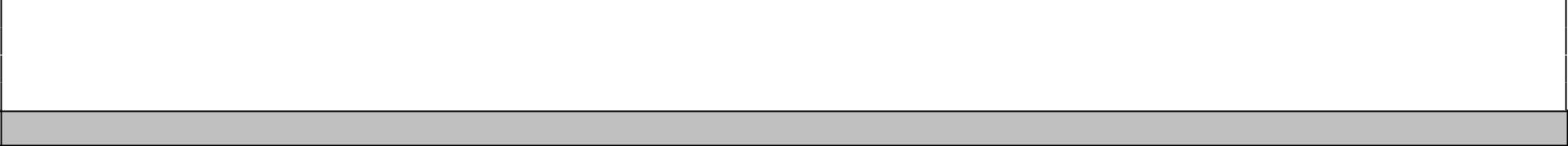 INDICADORES (METAS)EVENTOS100.00PRESIDENCIA MUNICIPAL DE LEÓN GTO.RESUMEN NARRATIVOELEVAR LA SUPERFICIE DE CALLES PAVIMENTADAS MEDIANTE LA EJECUCIÓN DE DICHAS OBRAS PROMOVIENDO LA INCLUSIÓN SOCIAL EN ZONAS DE ALTA VULNERABILIDADINDICADORES (METAS)PORCENTAJE DE CALLES PAVIMENTADAS EN ZONAS DE ALTA VULNERABILIDAD.400,000.00	NUMERICORESUMEN NARRATIVOLAS COLONIAS REGULARES DEL MUNICIPIO DE LEÓN, GTO. CUENTAN CON SUFICIENTE INFRAESTRUCTURA VIAL.INDICADORES (METAS)PORCENTAJE DE VIALIDADES EN COLONIAS REGULARES DE ALTA VULNERABILIDAD.400,000.00RESUMEN NARRATIVOSE HAN DIFUNDIDO LOS PROGRAMAS DE PARTICIPACIÓN SOCIAL PARA LA PAVIMENTACIÓN DE CALLES.INDICADORES (METAS)PORCENTAJE DE DIFUSIÓN DE PROGRAMAS FIDOC EN ZONAS DE ALTA VULNERABILIDAD CON EVENTOS DE DIFUSIÓN132.00RESUMEN NARRATIVOINTEGRACIÓN DE LA ESTRUCTURA DE PARTICIPACIÓN SOCIAL PARA GESTIONAR LA PAVIMENTACIÓN DE LAS CALLES.INDICADORES (METAS)PORCENTAJE DE ASAMBLEAS REALIZADAS PARA GENERAR LA PARTICIPACIÓN SOCIAL EN LA PAVIMENTACIÓN DE CALLES.200.005052	UNIDAD	INSTITUTO MUNICIPAL DE LA JUVENTUDRESPONSABLEPRESIDENCIA MUNICIPAL DE LEÓN GTO.RESUMEN NARRATIVOCONTRIBUIR AL LOGRO DE LOS OBJETIVOS DE LOS PROCESOS MEDIANTE LA REVISIÓN Y SEGUIMIENTO DE MÉTRICASINDICADORES (METAS)PORCENTAJE DE CUMPLIMIENTO DE LA META ESTABLECIDA EN LOS INDICADORES "33.33RESUMEN NARRATIVOLOS PROCESOS SE MONITOREAN PARA EVALUAR SU EFECTIVIDAD "INDICADORES (METAS)PORCENTAJE DE PROCESOS ESTABLECIDOS100.00RESUMEN NARRATIVOMEDICIÓN DE LOS JÓVENES ATENDIDOS EN NUESTROS PROGRAMAS REGISTRADOINDICADORES (METAS)PORCENTAJE DE JÓVENES ATENDIDOS EN LOS PROGRAMAS33.00RESUMEN NARRATIVOLOGRO DE LOS OBJETIVOS PLANEADOSINDICADORES (METAS)PORCENTAJE DE JUNTAS DE REVISIÓN POR LA DIRECCIÓN50.005053	UNIDAD	PATRONATO DEL PARQUE ECOLÓGICO METROPOLITARESPONSABLEPRESIDENCIA MUNICIPAL DE LEÓN GTO.RESUMEN NARRATIVOFINANZAS PUBLICASINDICADORES (METAS)MANTENER EN FUNCIONAMIENTO AL PUBLICO LAS INSTALACIONES DEL PARQUE100.00RESUMEN NARRATIVOFINANZAS PÚBLICASINDICADORES (METAS)PORCENTAJE DE CIERRES DE INFORMES FINANCIEROS TERMINADOS100.00RESUMEN NARRATIVOMANTENER EN ORDEN LA RELACIÓN DE LOS INGRESOS Y EGRESOS VIGILANDO LA CORRECTA APLICACIÓN DE LOS RECURSOS.INDICADORES (METAS)LA ESTRUCTURA DE LA NORMATIVIDAD CONTRIBUYE A ESTRABLECER ORGANIZACIONES CON FINANZAS SANAS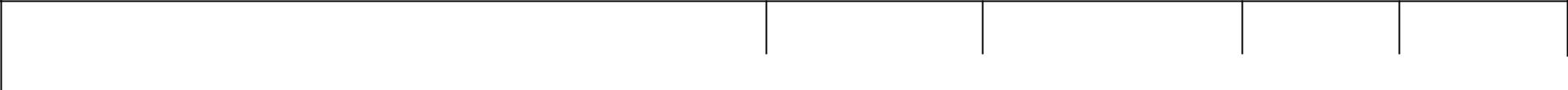 100.00RESUMEN NARRATIVOPRESIDENCIA MUNICIPAL DE LEÓN GTO.AMPLIAR EL ACCESO A LA CULTURA MEDIANTE ACTIVIDADES CULTURALES COMO UN MEDIO PARA LA FORMACIÓN INTEGRAL DE LOS CIUDADANOSINDICADORES (METAS)RESUMEN NARRATIVOSITUAR A LA CULTURA ENTRE LOS SERVICIOS BÁSICOS BRINDADOS A LA POBLACIÓN COMO FORMA DE FAVORECER LA COHESIÓN SOCIALINDICADORES (METAS)PORCENTAJE DE EVENTOS CULTURALES REALIZADOS100.00RESUMEN NARRATIVOLOS CIUDADANOS OBTUVIERON ALTO DESARROLLO DE HABILIDADES DE APRECIACIÓN CREACIÓN E INTERPRETACIÓN ARTÍSTICA DE OBRAS PLÁSTICAS MUSICALES DEL MUNICIPIO DE LEÓN.INDICADORES (METAS)PORCENTAJE DE ASISTENTES SATISFECHOS90.00RESUMEN NARRATIVOPROGRAMACIÓN DE ACTIVIDADES CULTURALESINDICADORES (METAS)PORCENTAJE DE AVANCE DE LA PROGRAMACIÓN DE ACTIVIDADES100.00RESUMEN NARRATIVOELABORACIÓN DE CONVENIOS CON ARTÍSTASINDICADORES (METAS)PORCENTAJE DE CONVENIOS CON ARTISTAS100.00RESUMEN NARRATIVODIFUSIÓN, DIVULGACIÓN DE EVENTOS MEDIANTE LA DISTRIBUCIÓN DE UN VOLANTE DONDE INFORMA LAS ACTIVIDADES DEL MES Y LADISTRIBUCIÓN DE LAS INVITACIONES DE CADA UNA DE LAS ACTIVIDADES. DIFUSIÓN A TRAVES DE MEDIOS DE COMUNICACIÓNINDICADORES (METAS)PORCENTAJE DE ENTREGA DE VOLANTES A LA CIUDADANÍAPRESIDENCIA MUNICIPAL DE LEÓN GTO.PROCESOSERVICIO PUBLICO DE LIMPIA, RECOLECCIÓN, TRASLADO, TRATAMIENTO, DISPOSICIÓN FINAL Y APROVECHAMIENTO DE LOS RESIDUOS.                          12,769,364RESUMEN NARRATIVOCONSOLIDAR EL MANEJO ADECUADO DE LOS RSU DE LA CIUDAD DE LEÓN, GTO., PARA DISMINUIR EL IMPACTO ECOLÓGICO QUE ESTOSGENERAN, A TRAVÉS DE LA SUSTENTABILIDAD FINANCIERA Y MANTENIENDO UNA BUENA IMAGEN DE LA CIUDAD.INDICADORES (METAS)REDUCCIÓN EN LA DISPOSICIÓN DE RSU PER CAPITA Y AUMENTO DE RESIDUOS APROVECHABLES.100.00RESUMEN NARRATIVOEL MUNICIPIO MANEJA LOS RESIDUOS SÓLIDOS URBANOS EN LA CIUDAD DE LEÓN, GTO.,ADECUADAMENTE CON LO QUE SE MINIMIZA EL IMPACTO AMBIENTAL Y SE MANTIENE LA CIUDAD LIMPIA.INDICADORES (METAS)PORCENTAJE DE LA POBLACIÓN ATENDIDA98.00RESUMEN NARRATIVOSERVICIOS PUBLICOS DE LIMPIA EN ESPACIOS URBANOS, PROPORCIONADOSINDICADORES (METAS)PORCENTAJE DE SERVICIOS DE LIMPIA PROPORCIONADOS EN ESPACIOS PÚBLICOS100.00RESUMEN NARRATIVOA-1 RECOLECCIÓN, TRASLADO Y DISPOSICIÓN FINAL DE RESIDUOS SÓLIDOS URBANOS Y DE MANEJO ESPECIAL CONSIDERADOS NO PELIGROSOSINDICADORES (METAS)TONELADAS RECOLECTADAS, TRASLADAS Y DISPUESTAS FINALMENTE DE RESIDUOS SOLIDOS NO PELIGROSOS DE RUTAS MUNICIPALESPRESIDENCIA MUNICIPAL DE LEÓN GTO.RESUMEN NARRATIVOA-2 ATENCIÓN DE REPORTES GENERADOS POR LA CIUDADANÍA, DE RESIDUOS SÓLIDOS URBANOS Y DE MANEJO ESPECIAL CONSIDERADOS NOPELIGROSOS ABANDONADOS EN LA VÍA PÚBLICA, A TRAVÉS DEL SERVICIO EXPRESSINDICADORES (METAS)PORCENTAJE DE REPORTES REPORTES ATENDIDOS DE RESIDUOS SÓLIDOS NO PELIGROSOS, ANIMALES MUERTOS Y DESECHOS ABANDONADOS EN LA VÍA PÚBLICA A TRAVÉS DEL SERVICIO EXPRESS100.00RESUMEN NARRATIVOA-3 LIMPIEZA DE LAS PRINCIPALES AVENIDAS Y BULEVARES DE LA CIUDAD A TRAVÉS DE BARRIDO MECÁNICOINDICADORES (METAS)KILOMETROS BARRIDOS EN AVENIDAS Y BULEVARES DE LA CIUDAD A TRAVÉS DE BARRIDO MECÁNICO40,080.00RESUMEN NARRATIVOA-4 FACILITAR A LA CIUDADANÍA LA RECOLECCIÓN DE ARTÍCULOS EN DESUSOINDICADORES (METAS)PORCENTAJE DE ATENCIÓN A COLONIAS PARA LA RECOLECCIÓN PROGRAMADA DE RESIDUOS VOLUMINOSOS INSERVIBLES100.00RESUMEN NARRATIVOA-5 APROVECHAMIENTO Y COMERCIALIZACIÓN DE RESIDUOS INORGÁNICOSINDICADORES (METAS)TONELADAS DE MATERIALES RECICLABLES SEPARADOS Y COMERCIALIZADOS EN EL ÁREA PILOTO DE SEPARACIÓN60.00RESUMEN NARRATIVOA-6 ATENCIÓN DE REPORTES EN GENERAL COMO QUEJAS SOBRE LIMPIEZA DE LAS CALLES, LOTES BALDIOS, ARROYOS, RECOLECCIÓN,TIRADERAS CLANDESTINOS Ó A CIELO ABIERTO RECIBIDOS DE LA CIUDADANÍAINDICADORES (METAS)PORCENTAJE DE REPORTES ATENDIDOS DE LA CIUDADANÍA COMO LIMPIEZA DE CALLES, RECOLECCIÓN, TIRADEROS CLANDESTINOS, ETC.100.00PRESIDENCIA MUNICIPAL DE LEÓN GTO.A-7 SUPERVISAR EL CUMPLIMIENTO DE LOS CONTRATOS DE RECOLECCIÓNINDICADORES (METAS)ACTAS DE INSPECCIÓN ORDINARIA POR EL PROGRAMA DE SUPERVISIÓN DE CUMPLIMIENTO DE LOS CONTRATOS DE RECOLECCIÓN1,560.00RESUMEN NARRATIVOA-8 SUPERVISAR EL CUMPLIMIENTO DE LOS CONTRATOS DE ZONAS DE BARRIDOINDICADORES (METAS)ACTAS DE INPECCION ORDINARIA POR EL PROGRAMA DE SUPERVISIÓN DE CUMPLIMIENTO DE LOS CONTRATOS DE BARRIDO360.00RESUMEN NARRATIVOA-9 SUPERVISAR EL CUMPLIMIENTO DE LOS CONTRATOS DE CUADRILLAS DE LIMPIEZAINDICADORES (METAS)ACTAS DE INSPECCION ORDINARIA POR EL PROGRAMA DE SUPERVISIÓN DE CUMPLIMIENTO DE LOS CONTRATOS DE CUADRILLAS DE LIMPIEZA300.00RESUMEN NARRATIVOA-10 REALIZAR CONTRATOS NUEVOS Y RENOVACIONES DE RECOLECCIÓN A ESTABLECIMIENTOS COMERCIALES Y DE SERVICIOSINDICADORES (METAS)INGRESOS POR CONTRATOS NUEVOS Y RENOVACIONES DE RECOLECCIÓN CON ESTABLECIMIENTOS COMERCIALES Y DE SERVICIO15,400,000.00RESUMEN NARRATIVOA-11 FOMENTAR LA CULTURA AMBIENTAL EN EL MANEJO INTEGRAL DE LOS RESIDUOS SÓLIDOS URBANOS A LA POBLACIÓN INFANTIL, JOVEN Y ADULTA DE ZONA RURAL Y URBANA DE LEÓN, GUANAJUATOINDICADORES (METAS)IMPARTICIÓN DE TALLERES Y/O PLATICAS SOBRE LA GENERACIÓN Y MANEJO INTEGRAL DE LOS RESIDUOS SÓLIDOS URBANOS EN PLANTELES EDUCATIVOS, RECRETIVOS, COLONIAS Y COMUNIDADES RURALES540.00RESUMEN NARRATIVOA-12 CONCIENTIZAR AL SECTOR EMPRESARIAL SOBRE EL IMPACTO DE LA GENERACIÓN Y EL BUEN MANEJO DE LOS RESIDUOS SÓLIDOSPRESIDENCIA MUNICIPAL DE LEÓN GTO.URBANOSINDICADORES (METAS)IMPARTICIÓN DE TALLERES CORTOS AL SECTOR EMPRESARIAL DE ORIENTACIÓN DE PLAN DE MANEJO DE RME40.00RESUMEN NARRATIVOA-13 DAR A CONOCER A LOS DIFERENTES SECTORES DE LA POBLACIÓN LAS FUNCIONES DEL SIAP POR MEDIO DE EVENTOSINDICADORES (METAS)PARTICIPACIÓN EN EVENTOS VARIOS60.00RESUMEN NARRATIVOA-14 REFORZAR LA COMUNICACIÓN INTERNA DEL SIAPINDICADORES (METAS)ELABORAR BOLETÍN INTERNO INFORMATIVO MENSUAL13.00RESUMEN NARRATIVOA-15 MITIGAR EL IMPACTO AMBIENTAL QUE GENERAN LOS RESIDUOS TÓXICOS DE LAS PILAS MEDIANTE SU RECOPILACIÓN EN CENTROS DEACOPIO Y EL ASEGURAMIENTO EN GENERAL DEL PROYECTO "RECOPILA X LEÓN"INDICADORES (METAS)TONELADAS RECOLECTADAS Y DISPUESTASDE LAS PILAS CON LA FINALIDAD DE EVITAR UNA DISPOSICIÓN INADECUADA QUE PROVOQUE LA CONTAMINACIÓN DE AGUA Y SUELO15.00RESUMEN NARRATIVOA-16 CONTROL DEL LIXIVIADO TRATADO EN LA PLANTA DEL ANTIGUO RELLENO SANITARIO "LA RESERVA"INDICADORES (METAS)LITROS DE LIXIVIADOS TRATADOS EN PLANTA DE TRATAMIENTO DEL ANTIGUO RELLENO SANITARIO "LA RESERVA"19,200,000.00RESUMEN NARRATIVOA-17 REGISTRO AL PADRÓN VEHICULAR DE RESIDUOS SÓLIDOS URBANOSINDICADORES (METAS)PRESIDENCIA MUNICIPAL DE LEÓN GTO.REGISTRO AL PADRON VEHICULAR DE RESIDUOS SOLIDOS URBANOS84.00RESUMEN NARRATIVOA-18 REGISTRO COMO GENERADOR DE RESIDUOS SÓLIDOS URBANOSINDICADORES (METAS)REGISTRO COMO GENERADOR DE RESIDUOS SOLIDOS URBANOS48.00RESUMEN NARRATIVOA-19 MONITOREO DE UNIDADES DEL SIAP CON GPSINDICADORES (METAS)REPORTES SOBRE EL ASEGURAMIENTO Y LA REALIZACION DE LOS SERVICIOS DE RECOLECCIÓN960.00RESUMEN NARRATIVOA-20 ATENDER A VIVIENDAS CON EL PROGRAMA SE SEPARACIÓN DE RESIDUOS SÓLIDOS URBANOSINDICADORES (METAS)VIVIENDAS INCORPORADAS AL PROGRAMA DE SEPARACIÓN DE RESIDUOS SÓLIDOS18,000.00RESUMEN NARRATIVOA-21 GESTIONAR EN MEDIOS DE COMUNICACIÓN PARA DIFUNDIR A TRAVÉS DE DIRECCIÓN GENERAL INFORMACIÓN DE LAS ACTIVIDADES Y PROYECTOS DEL SIAPINDICADORES (METAS)EVENTOS DE PARTICIPACIÓN EN MEDIOS DE COMUNICACIÓN24.00RESUMEN NARRATIVOA-22 COORDINAR LA ADMINISTRACIÓN DE LOS INGRESOS Y EGRESOS DEL SIAPINDICADORES (METAS)REPORTE DE INFORME FINANCIERO TRIMESTRAL4.00PRESIDENCIA MUNICIPAL DE LEÓN GTO.RESUMEN NARRATIVOC9. CORRECTA DIFUSIÓN PARA RECLUTAR AL PERSONAL IDÓNEO CON LA FINALIDAD DE PERTENECER A LOS ELEMENTOS OPERATIVOS DE LASECRETARIA DE SEGURIDAD PÚBLICA DE LEÓN GUANAJUATO, IMPLEMENTADA.INDICADORES (METAS)PORCENTAJE DE CUMPLIMIENTO DE LA DIFUSIÓN PARA RECLUTAR AL PERSONAL IDÓNEO CON LA FINALIDAD DE PERTENECER A LOSELEMENTOS OPERATIVOS DE LA SECRETARIA DE SEGURIDAD PÚBLICA DE LEÓN GUANAJUATO.100.00RESUMEN NARRATIVOC10. PERSONAL PARA LA ATENCIÓN OPORTUNA EN EL PROCESO DE RECLUTAMIENTO, CONTRATADO.INDICADORES (METAS)ACUERDOS100.00RESUMEN NARRATIVOA1C9. GESTIÓN PARA DIFUNDIR EL PROGRAMA MEDIANTE MEDIOS IMPRESOS, SPOTS DE RADIO, TELEVISIÓN, TRIPTICOS, ESPECTACULARES.INDICADORES (METAS)SPOT EN RADIO, TELEVISIÓN TRANSMITIDOS, ESPECTACULARES, TRIPTICOS100.00RESUMEN NARRATIVOA1C10. GESTIÓN PARA LA CONTRATACIÓN DE PERSONAL POR HONORARIO,ESPECIALIZADO PARA EL APROYO EN EL PROCESO DE RECLUTAMIENTOINDICADORES (METAS)ACUERDOS CONTRATOS DE PERSONAL POR HONORARIOS100.00RESUMEN NARRATIVOPRESIDENCIA MUNICIPAL DE LEÓN GTO.PRESIDENCIA MUNICIPAL DE LEÓN GTO.MUNICIPIO DE LEÓNUsuario :ANÁLISIS FUNCIONAL PROGRAMÁTICO ECONÓMICO ( SISPBR)ANÁLISIS FUNCIONAL PROGRAMÁTICO ECONÓMICO ( SISPBR)Fecha :08:25:3808:25:38(PROCESOS) PRESUPUESTO GENERAL DE EGRESOS EJERCICIO 2018(PROCESOS) PRESUPUESTO GENERAL DE EGRESOS EJERCICIO 2018Hora :21/12/1721/12/17Página   1de 160FSFUREJE  PROINDICADORES / METASIMPORTEMAGNITUDUNIDAD DE MEDIDAUNIVERSO1010UNIDADSÍNDICOSRESPONSABLE315EJE 5. INNOVACIÓN Y BUENA GOBERNANZAEJE 5. INNOVACIÓN Y BUENA GOBERNANZA3,309,823MUNICIPIO DE LEÓNUsuario :ANÁLISIS FUNCIONAL PROGRAMÁTICO ECONÓMICO ( SISPBR)ANÁLISIS FUNCIONAL PROGRAMÁTICO ECONÓMICO ( SISPBR)Fecha :08:25:3808:25:38(PROCESOS) PRESUPUESTO GENERAL DE EGRESOS EJERCICIO 2018(PROCESOS) PRESUPUESTO GENERAL DE EGRESOS EJERCICIO 2018Hora :21/12/1721/12/17Página   2de 160FSFUREJE  PROINDICADORES / METASIMPORTEMAGNITUDUNIDAD DE MEDIDAUNIVERSO315EJE 5. INNOVACIÓN Y BUENA GOBERNANZA19,009,585MUNICIPIO DE LEÓNUsuario :ANÁLISIS FUNCIONAL PROGRAMÁTICO ECONÓMICO ( SISPBR)ANÁLISIS FUNCIONAL PROGRAMÁTICO ECONÓMICO ( SISPBR)Fecha :08:25:3808:25:38(PROCESOS) PRESUPUESTO GENERAL DE EGRESOS EJERCICIO 2018(PROCESOS) PRESUPUESTO GENERAL DE EGRESOS EJERCICIO 2018Hora :21/12/1721/12/17Página   3de 160FSFUREJE  PROEJE  PROINDICADORES / METASIMPORTEMAGNITUDUNIDAD DE MEDIDAUNIVERSO311EJE 1. SEGURIDAD CIUDADANAPROCESO103DELEGADOS Y SUBDELEGADOS MUNICIPALES2,123,8201031195UNIDADDESPACHO DEL PRESIDENTE MUNICIPALRESPONSABLE315EJE 5. INNOVACIÓN Y BUENA GOBERNANZA                                                                                                                                                                                                         12,201,370EJE 5. INNOVACIÓN Y BUENA GOBERNANZA                                                                                                                                                                                                         12,201,370PROCESO104DESPACHO DEL PRESIDENTEDESPACHO DEL PRESIDENTE104MUNICIPIO DE LEÓNUsuario :ANÁLISIS FUNCIONAL PROGRAMÁTICO ECONÓMICO ( SISPBR)ANÁLISIS FUNCIONAL PROGRAMÁTICO ECONÓMICO ( SISPBR)Fecha :08:25:3808:25:38(PROCESOS) PRESUPUESTO GENERAL DE EGRESOS EJERCICIO 2018(PROCESOS) PRESUPUESTO GENERAL DE EGRESOS EJERCICIO 2018Hora :21/12/1721/12/17Página   4de 160F   SFUREJE  PROINDICADORES / METASIMPORTEMAGNITUDUNIDAD DE MEDIDAUNIVERSO100.00MUNICIPIO DE LEÓNUsuario :ANÁLISIS FUNCIONAL PROGRAMÁTICO ECONÓMICO ( SISPBR)ANÁLISIS FUNCIONAL PROGRAMÁTICO ECONÓMICO ( SISPBR)Fecha :08:25:3808:25:38(PROCESOS) PRESUPUESTO GENERAL DE EGRESOS EJERCICIO 2018(PROCESOS) PRESUPUESTO GENERAL DE EGRESOS EJERCICIO 2018Hora :21/12/1721/12/17Página   5de 160FSFUREJE  PROEJE  PROINDICADORES / METASIMPORTEMAGNITUDUNIDAD DE MEDIDAUNIVERSOINDICADORES (METAS)PORCENTAJE DE PROCESOS ADMINISTRATIVOS CAPTURADOS EN SISTEMAPORCENTAJE DE PROCESOS ADMINISTRATIVOS CAPTURADOS EN SISTEMA100.001196UNIDADDIRECCION DE AGENDA Y EVENTOSRESPONSABLE905EJE 5. INNOVACIÓN Y BUENA GOBERNANZAEJE 5. INNOVACIÓN Y BUENA GOBERNANZA9,224,035PROCESO105DIRECCIÓN DE AGENDA Y EVENTOSDIRECCIÓN DE AGENDA Y EVENTOS105MUNICIPIO DE LEÓNUsuario :ANÁLISIS FUNCIONAL PROGRAMÁTICO ECONÓMICO ( SISPBR)ANÁLISIS FUNCIONAL PROGRAMÁTICO ECONÓMICO ( SISPBR)Fecha :08:25:3808:25:38(PROCESOS) PRESUPUESTO GENERAL DE EGRESOS EJERCICIO 2018(PROCESOS) PRESUPUESTO GENERAL DE EGRESOS EJERCICIO 2018Hora :21/12/1721/12/17Página   6de 160F   SFUREJE  PROINDICADORES / METASIMPORTEMAGNITUDUNIDAD DE MEDIDAUNIVERSORESUMEN NARRATIVORESUMEN NARRATIVOPROYECTAR A TRAVÉS DE LA AGENDA DEL PRESIDENTE MUNICIPAL LAS ACCIONES QUE SE DESARROLLAN DENTRO DE LA ADMINISTRACIÓNPROYECTAR A TRAVÉS DE LA AGENDA DEL PRESIDENTE MUNICIPAL LAS ACCIONES QUE SE DESARROLLAN DENTRO DE LA ADMINISTRACIÓNMUNICIPALINDICADORES (METAS)1198UNIDADDIRECCION DE ATENCION CIUDADANARESPONSABLE905EJE 5. INNOVACIÓN Y BUENA GOBERNANZA                                                                                                                                                                                                   26,631,174EJE 5. INNOVACIÓN Y BUENA GOBERNANZA                                                                                                                                                                                                   26,631,174PROCESO107ATENCIÓN CIUDADANAATENCIÓN CIUDADANA107MUNICIPIO DE LEÓNUsuario :ANÁLISIS FUNCIONAL PROGRAMÁTICO ECONÓMICO ( SISPBR)ANÁLISIS FUNCIONAL PROGRAMÁTICO ECONÓMICO ( SISPBR)Fecha :08:25:3808:25:38(PROCESOS) PRESUPUESTO GENERAL DE EGRESOS EJERCICIO 2018(PROCESOS) PRESUPUESTO GENERAL DE EGRESOS EJERCICIO 2018Hora :21/12/1721/12/17Página7de 160F   SFUREJEPROPROINDICADORES / METASIMPORTEMAGNITUDUNIDAD DE MEDIDAUNIVERSOLA DIRECCIÓN DE ATENCIÓN CIUDADANA CUENTA CON UNA COMUNICACIÓN EFICAZ ENTRE LA SOCIEDAD LEONESA Y AUTORIDADESLA DIRECCIÓN DE ATENCIÓN CIUDADANA CUENTA CON UNA COMUNICACIÓN EFICAZ ENTRE LA SOCIEDAD LEONESA Y AUTORIDADESLA DIRECCIÓN DE ATENCIÓN CIUDADANA CUENTA CON UNA COMUNICACIÓN EFICAZ ENTRE LA SOCIEDAD LEONESA Y AUTORIDADESINDICADORES (METAS)PORCENTAJE DE ACCIONES IMPLEMENTADAS100.00100.00PORCENTAJE1199UNIDADDIRECCIÓN DE RELACIONES PÚBLICASRESPONSABLE315EJE 5. INNOVACIÓN Y BUENA GOBERNANZAEJE 5. INNOVACIÓN Y BUENA GOBERNANZAPROCESO108DIRECCIÓN DE RELACIONES PÚBLICA                                                                                                                                                                                                                 1,450,740DIRECCIÓN DE RELACIONES PÚBLICA                                                                                                                                                                                                                 1,450,740108MUNICIPIO DE LEÓNUsuario :ANÁLISIS FUNCIONAL PROGRAMÁTICO ECONÓMICO ( SISPBR)ANÁLISIS FUNCIONAL PROGRAMÁTICO ECONÓMICO ( SISPBR)Fecha :08:25:3808:25:38(PROCESOS) PRESUPUESTO GENERAL DE EGRESOS EJERCICIO 2018(PROCESOS) PRESUPUESTO GENERAL DE EGRESOS EJERCICIO 2018Hora :21/12/1721/12/17Página   8de 160F   SFUREJE  PROINDICADORES / METASIMPORTEMAGNITUDUNIDAD DE MEDIDAUNIVERSOMUNICIPIO DE LEÓNUsuario :ANÁLISIS FUNCIONAL PROGRAMÁTICO ECONÓMICO ( SISPBR)ANÁLISIS FUNCIONAL PROGRAMÁTICO ECONÓMICO ( SISPBR)Fecha :08:25:3808:25:38(PROCESOS) PRESUPUESTO GENERAL DE EGRESOS EJERCICIO 2018(PROCESOS) PRESUPUESTO GENERAL DE EGRESOS EJERCICIO 2018Hora :21/12/1721/12/17Página9de 160FSFUREJE  PROEJE  PROINDICADORES / METASIMPORTEMAGNITUDUNIDAD DE MEDIDAUNIVERSOSISTEMA DE DIRECTORIO DE SERVIDORES PÚBLICOS; DE EMPRESARIOS, PERSONAS ILUSTRES, ENTRE OTROS CONTACTOS DEL C. PRESIDENTESISTEMA DE DIRECTORIO DE SERVIDORES PÚBLICOS; DE EMPRESARIOS, PERSONAS ILUSTRES, ENTRE OTROS CONTACTOS DEL C. PRESIDENTESISTEMA DE DIRECTORIO DE SERVIDORES PÚBLICOS; DE EMPRESARIOS, PERSONAS ILUSTRES, ENTRE OTROS CONTACTOS DEL C. PRESIDENTESISTEMA DE DIRECTORIO DE SERVIDORES PÚBLICOS; DE EMPRESARIOS, PERSONAS ILUSTRES, ENTRE OTROS CONTACTOS DEL C. PRESIDENTEMUNICIPAL, ACTUALIZADOMUNICIPAL, ACTUALIZADOINDICADORES (METAS)DIRECTORIO ACTUALIZADODIRECTORIO ACTUALIZADO100.001210UNIDADSECRETARIA DEL H. AYUNTAMIENTORESPONSABLE315EJE 5. INNOVACIÓN Y BUENA GOBERNANZAEJE 5. INNOVACIÓN Y BUENA GOBERNANZA11,634,280PROCESO115SECRETARÍA DEL H. AYUNTAMIENTOSECRETARÍA DEL H. AYUNTAMIENTO115MUNICIPIO DE LEÓNUsuario :ANÁLISIS FUNCIONAL PROGRAMÁTICO ECONÓMICO ( SISPBR)ANÁLISIS FUNCIONAL PROGRAMÁTICO ECONÓMICO ( SISPBR)Fecha :08:25:3808:25:38(PROCESOS) PRESUPUESTO GENERAL DE EGRESOS EJERCICIO 2018(PROCESOS) PRESUPUESTO GENERAL DE EGRESOS EJERCICIO 2018Hora :21/12/1721/12/17Página   10    de 160F   SFUREJE  PROINDICADORES / METASIMPORTEMAGNITUDUNIDAD DE MEDIDAUNIVERSOMUNICIPIO DE LEÓNUsuario :ANÁLISIS FUNCIONAL PROGRAMÁTICO ECONÓMICO ( SISPBR)ANÁLISIS FUNCIONAL PROGRAMÁTICO ECONÓMICO ( SISPBR)Fecha :08:25:3808:25:38(PROCESOS) PRESUPUESTO GENERAL DE EGRESOS EJERCICIO 2018(PROCESOS) PRESUPUESTO GENERAL DE EGRESOS EJERCICIO 2018Hora :21/12/1721/12/17Página   11    de 160FSFUREJE  PROEJE  PROINDICADORES / METASIMPORTEMAGNITUDUNIDAD DE MEDIDAUNIVERSO115EJE 5. INNOVACIÓN Y BUENA GOBERNANZAPROCESO116DIRECCIÓN GENERAL DE ASUNTOS JURÍDICOS                                           24,631,700116MUNICIPIO DE LEÓNUsuario :ANÁLISIS FUNCIONAL PROGRAMÁTICO ECONÓMICO ( SISPBR)ANÁLISIS FUNCIONAL PROGRAMÁTICO ECONÓMICO ( SISPBR)Fecha :08:25:3808:25:38(PROCESOS) PRESUPUESTO GENERAL DE EGRESOS EJERCICIO 2018(PROCESOS) PRESUPUESTO GENERAL DE EGRESOS EJERCICIO 2018Hora :21/12/1721/12/17Página   12    de 160F   SFUREJE  PROINDICADORES / METASIMPORTEMAGNITUDUNIDAD DE MEDIDAUNIVERSORESUMEN NARRATIVO1212UNIDADDIRECCION GENERAL DE GOBIERNORESPONSABLE445EJE 5. INNOVACIÓN Y BUENA GOBERNANZAEJE 5. INNOVACIÓN Y BUENA GOBERNANZAPROCESO117DIRECCIÓN GENERAL DE GOBIERNO                                                                                                                                                                                                                  5,897,146DIRECCIÓN GENERAL DE GOBIERNO                                                                                                                                                                                                                  5,897,146117MUNICIPIO DE LEÓNUsuario :ANÁLISIS FUNCIONAL PROGRAMÁTICO ECONÓMICO ( SISPBR)ANÁLISIS FUNCIONAL PROGRAMÁTICO ECONÓMICO ( SISPBR)Fecha :08:25:3808:25:38(PROCESOS) PRESUPUESTO GENERAL DE EGRESOS EJERCICIO 2018(PROCESOS) PRESUPUESTO GENERAL DE EGRESOS EJERCICIO 2018Hora :21/12/1721/12/17Página   13    de 160F   SFUREJE  PROINDICADORES / METASIMPORTEMAGNITUDUNIDAD DE MEDIDAUNIVERSOMUNICIPIO DE LEÓNUsuario :ANÁLISIS FUNCIONAL PROGRAMÁTICO ECONÓMICO ( SISPBR)ANÁLISIS FUNCIONAL PROGRAMÁTICO ECONÓMICO ( SISPBR)Fecha :08:25:3808:25:38(PROCESOS) PRESUPUESTO GENERAL DE EGRESOS EJERCICIO 2018(PROCESOS) PRESUPUESTO GENERAL DE EGRESOS EJERCICIO 2018Hora :21/12/1721/12/17Página   14    de 160F   SFUREJE  PROINDICADORES / METASIMPORTEMAGNITUDUNIDAD DE MEDIDAUNIVERSO100.001213UNIDADDIRECCION DE ASUNTOS INTERNOSRESPONSABLE711EJE 1. SEGURIDAD CIUDADANAEJE 1. SEGURIDAD CIUDADANAMUNICIPIO DE LEÓNUsuario :ANÁLISIS FUNCIONAL PROGRAMÁTICO ECONÓMICO ( SISPBR)ANÁLISIS FUNCIONAL PROGRAMÁTICO ECONÓMICO ( SISPBR)Fecha :08:25:3808:25:38(PROCESOS) PRESUPUESTO GENERAL DE EGRESOS EJERCICIO 2018(PROCESOS) PRESUPUESTO GENERAL DE EGRESOS EJERCICIO 2018Hora :21/12/1721/12/17Página   15    de 160F   SFUREJE  PROINDICADORES / METASIMPORTEMAGNITUDUNIDAD DE MEDIDAUNIVERSO74.00MUNICIPIO DE LEÓNUsuario :ANÁLISIS FUNCIONAL PROGRAMÁTICO ECONÓMICO ( SISPBR)ANÁLISIS FUNCIONAL PROGRAMÁTICO ECONÓMICO ( SISPBR)Fecha :08:25:3808:25:38(PROCESOS) PRESUPUESTO GENERAL DE EGRESOS EJERCICIO 2018(PROCESOS) PRESUPUESTO GENERAL DE EGRESOS EJERCICIO 2018Hora :21/12/1721/12/17Página   16    de 160F   SFUREJE  PROINDICADORES / METASIMPORTEMAGNITUDUNIDAD DE MEDIDAUNIVERSO95.001214UNIDADDIRECCION DE FUNCION EDILICIA Y NORMATIVARESPONSABLE115EJE 5. INNOVACIÓN Y BUENA GOBERNANZAEJE 5. INNOVACIÓN Y BUENA GOBERNANZAMUNICIPIO DE LEÓNUsuario :ANÁLISIS FUNCIONAL PROGRAMÁTICO ECONÓMICO ( SISPBR)ANÁLISIS FUNCIONAL PROGRAMÁTICO ECONÓMICO ( SISPBR)Fecha :08:25:3808:25:38(PROCESOS) PRESUPUESTO GENERAL DE EGRESOS EJERCICIO 2018(PROCESOS) PRESUPUESTO GENERAL DE EGRESOS EJERCICIO 2018Hora :21/12/1721/12/17Página   17    de 160F   SFUREJE  PROINDICADORES / METASIMPORTEMAGNITUDUNIDAD DE MEDIDAUNIVERSOMUNICIPIO DE LEÓNUsuario :ANÁLISIS FUNCIONAL PROGRAMÁTICO ECONÓMICO ( SISPBR)ANÁLISIS FUNCIONAL PROGRAMÁTICO ECONÓMICO ( SISPBR)Fecha :08:25:3808:25:38(PROCESOS) PRESUPUESTO GENERAL DE EGRESOS EJERCICIO 2018(PROCESOS) PRESUPUESTO GENERAL DE EGRESOS EJERCICIO 2018Hora :21/12/1721/12/17Página   18    de 160F   SFUREJE  PROINDICADORES / METASIMPORTEMAGNITUDUNIDAD DE MEDIDAUNIVERSO100.00MUNICIPIO DE LEÓNUsuario :ANÁLISIS FUNCIONAL PROGRAMÁTICO ECONÓMICO ( SISPBR)ANÁLISIS FUNCIONAL PROGRAMÁTICO ECONÓMICO ( SISPBR)Fecha :08:25:3808:25:38(PROCESOS) PRESUPUESTO GENERAL DE EGRESOS EJERCICIO 2018(PROCESOS) PRESUPUESTO GENERAL DE EGRESOS EJERCICIO 2018Hora :21/12/1721/12/17Página   19    de 160FSFUREJE  PROEJE  PROINDICADORES / METASIMPORTEMAGNITUDUNIDAD DE MEDIDAUNIVERSOC2 A2 PUBLICACIÓN DE ACUERDOS DE AYUNTAMIENTO NO NORMATIVOS.C2 A2 PUBLICACIÓN DE ACUERDOS DE AYUNTAMIENTO NO NORMATIVOS.INDICADORES (METAS)PORCENTAJE DE ACUERDOS NO NORMATIVOS PUBLICADOSPORCENTAJE DE ACUERDOS NO NORMATIVOS PUBLICADOS100.001215UNIDADDIRECCION GENERAL DE FISCALIZACION Y CONTROLRESPONSABLE731EJE 1. SEGURIDAD CIUDADANAEJE 1. SEGURIDAD CIUDADANAPROCESO120DIRECCIÓN GENERAL DE FISCALIZACIÓN Y CONTROLDIRECCIÓN GENERAL DE FISCALIZACIÓN Y CONTROL                                              17,773,229120MUNICIPIO DE LEÓNUsuario :ANÁLISIS FUNCIONAL PROGRAMÁTICO ECONÓMICO ( SISPBR)ANÁLISIS FUNCIONAL PROGRAMÁTICO ECONÓMICO ( SISPBR)Fecha :08:25:3808:25:38(PROCESOS) PRESUPUESTO GENERAL DE EGRESOS EJERCICIO 2018(PROCESOS) PRESUPUESTO GENERAL DE EGRESOS EJERCICIO 2018Hora :21/12/1721/12/17Página   20    de 160F   SFUREJE  PROINDICADORES / METASIMPORTEMAGNITUDUNIDAD DE MEDIDAUNIVERSOMUNICIPIO DE LEÓNUsuario :ANÁLISIS FUNCIONAL PROGRAMÁTICO ECONÓMICO ( SISPBR)ANÁLISIS FUNCIONAL PROGRAMÁTICO ECONÓMICO ( SISPBR)Fecha :08:25:3808:25:38(PROCESOS) PRESUPUESTO GENERAL DE EGRESOS EJERCICIO 2018(PROCESOS) PRESUPUESTO GENERAL DE EGRESOS EJERCICIO 2018Hora :21/12/1721/12/17Página   21    de 160FSFUREJE  PROEJE  PROINDICADORES / METASIMPORTEMAGNITUDUNIDAD DE MEDIDAUNIVERSO512EJE 2. INCLUSIÓN AL DESARROLLOPROCESO121DIRECCION DEL ARCHIVO HISTORICO                                               11,833,550121MUNICIPIO DE LEÓNUsuario :ANÁLISIS FUNCIONAL PROGRAMÁTICO ECONÓMICO ( SISPBR)ANÁLISIS FUNCIONAL PROGRAMÁTICO ECONÓMICO ( SISPBR)Fecha :08:25:3808:25:38(PROCESOS) PRESUPUESTO GENERAL DE EGRESOS EJERCICIO 2018(PROCESOS) PRESUPUESTO GENERAL DE EGRESOS EJERCICIO 2018Hora :21/12/1721/12/17Página22    de 160F   SFUREJE  PROINDICADORES / METASIMPORTEMAGNITUDUNIDAD DE MEDIDAUNIVERSOA2, C1, ORGANIZACIÓN Y REALIZACIÓN DE EVENTOS DE DIFUSIÓN HISTÓRICA, ARTÍSTICA Y ARTESANAL, ASÍ COMO CEREMONIAS CÍVICAS,A2, C1, ORGANIZACIÓN Y REALIZACIÓN DE EVENTOS DE DIFUSIÓN HISTÓRICA, ARTÍSTICA Y ARTESANAL, ASÍ COMO CEREMONIAS CÍVICAS,A2, C1, ORGANIZACIÓN Y REALIZACIÓN DE EVENTOS DE DIFUSIÓN HISTÓRICA, ARTÍSTICA Y ARTESANAL, ASÍ COMO CEREMONIAS CÍVICAS,MUNICIPIO DE LEÓNUsuario :ANÁLISIS FUNCIONAL PROGRAMÁTICO ECONÓMICO ( SISPBR)ANÁLISIS FUNCIONAL PROGRAMÁTICO ECONÓMICO ( SISPBR)Fecha :08:25:3808:25:38(PROCESOS) PRESUPUESTO GENERAL DE EGRESOS EJERCICIO 2018(PROCESOS) PRESUPUESTO GENERAL DE EGRESOS EJERCICIO 2018Hora :21/12/1721/12/17Página   23    de 160F   SFUREJE  PROINDICADORES / METASIMPORTEMAGNITUDUNIDAD DE MEDIDAUNIVERSO1217UNIDADDIRECCION DE MEDIACION MUNICIPALRESPONSABLE345EJE 5. INNOVACIÓN Y BUENA GOBERNANZA                                                                                                                                                                                                     8,468,537EJE 5. INNOVACIÓN Y BUENA GOBERNANZA                                                                                                                                                                                                     8,468,537MUNICIPIO DE LEÓNUsuario :ANÁLISIS FUNCIONAL PROGRAMÁTICO ECONÓMICO ( SISPBR)ANÁLISIS FUNCIONAL PROGRAMÁTICO ECONÓMICO ( SISPBR)Fecha :08:25:3808:25:38(PROCESOS) PRESUPUESTO GENERAL DE EGRESOS EJERCICIO 2018(PROCESOS) PRESUPUESTO GENERAL DE EGRESOS EJERCICIO 2018Hora :21/12/1721/12/17Página   24    de 160F   SFUREJE  PROINDICADORES / METASIMPORTEMAGNITUDUNIDAD DE MEDIDAUNIVERSO100.001310UNIDADTESORERIA MUNICIPALRESPONSABLE515EJE 5. INNOVACIÓN Y BUENA GOBERNANZAEJE 5. INNOVACIÓN Y BUENA GOBERNANZAPROCESO125TESORERÍA MUNICIPAL                                                                                                                                                                                                                                            8,404,965TESORERÍA MUNICIPAL                                                                                                                                                                                                                                            8,404,965125MUNICIPIO DE LEÓNUsuario :ANÁLISIS FUNCIONAL PROGRAMÁTICO ECONÓMICO ( SISPBR)ANÁLISIS FUNCIONAL PROGRAMÁTICO ECONÓMICO ( SISPBR)Fecha :08:25:3808:25:38(PROCESOS) PRESUPUESTO GENERAL DE EGRESOS EJERCICIO 2018(PROCESOS) PRESUPUESTO GENERAL DE EGRESOS EJERCICIO 2018Hora :21/12/1721/12/17Página   25    de 160F   SFUREJE  PROINDICADORES / METASIMPORTEMAGNITUDUNIDAD DE MEDIDAUNIVERSOMUNICIPIO DE LEÓNUsuario :ANÁLISIS FUNCIONAL PROGRAMÁTICO ECONÓMICO ( SISPBR)ANÁLISIS FUNCIONAL PROGRAMÁTICO ECONÓMICO ( SISPBR)Fecha :08:25:3808:25:38(PROCESOS) PRESUPUESTO GENERAL DE EGRESOS EJERCICIO 2018(PROCESOS) PRESUPUESTO GENERAL DE EGRESOS EJERCICIO 2018Hora :21/12/1721/12/17Página   26    de 160F   SFUREJE  PROINDICADORES / METASIMPORTEMAGNITUDUNIDAD DE MEDIDAUNIVERSO42.50MUNICIPIO DE LEÓNUsuario :ANÁLISIS FUNCIONAL PROGRAMÁTICO ECONÓMICO ( SISPBR)ANÁLISIS FUNCIONAL PROGRAMÁTICO ECONÓMICO ( SISPBR)Fecha :08:25:3808:25:38(PROCESOS) PRESUPUESTO GENERAL DE EGRESOS EJERCICIO 2018(PROCESOS) PRESUPUESTO GENERAL DE EGRESOS EJERCICIO 2018Hora :21/12/1721/12/17Página   27    de 160FSFUREJE  PROEJE  PROINDICADORES / METASIMPORTEMAGNITUDUNIDAD DE MEDIDAUNIVERSO515EJE 5. INNOVACIÓN Y BUENA GOBERNANZA                                          18,208,345PROCESO126DIRECCIÓN GENERAL DE EGRESOS126MUNICIPIO DE LEÓNUsuario :ANÁLISIS FUNCIONAL PROGRAMÁTICO ECONÓMICO ( SISPBR)ANÁLISIS FUNCIONAL PROGRAMÁTICO ECONÓMICO ( SISPBR)Fecha :08:25:3808:25:38(PROCESOS) PRESUPUESTO GENERAL DE EGRESOS EJERCICIO 2018(PROCESOS) PRESUPUESTO GENERAL DE EGRESOS EJERCICIO 2018Hora :21/12/1721/12/17Página   28    de 160F   SFUREJE  PROINDICADORES / METASIMPORTEMAGNITUDUNIDAD DE MEDIDAUNIVERSOINDICADORES (METAS)MUNICIPIO DE LEÓNUsuario :ANÁLISIS FUNCIONAL PROGRAMÁTICO ECONÓMICO ( SISPBR)ANÁLISIS FUNCIONAL PROGRAMÁTICO ECONÓMICO ( SISPBR)Fecha :08:25:3808:25:38(PROCESOS) PRESUPUESTO GENERAL DE EGRESOS EJERCICIO 2018(PROCESOS) PRESUPUESTO GENERAL DE EGRESOS EJERCICIO 2018Hora :21/12/1721/12/17Página   29    de 160F   SFUREJE  PROINDICADORES / METASIMPORTEMAGNITUDUNIDAD DE MEDIDAUNIVERSO1.00MUNICIPIO DE LEÓNUsuario :ANÁLISIS FUNCIONAL PROGRAMÁTICO ECONÓMICO ( SISPBR)ANÁLISIS FUNCIONAL PROGRAMÁTICO ECONÓMICO ( SISPBR)Fecha :08:25:3808:25:38(PROCESOS) PRESUPUESTO GENERAL DE EGRESOS EJERCICIO 2018(PROCESOS) PRESUPUESTO GENERAL DE EGRESOS EJERCICIO 2018Hora :21/12/1721/12/17Página   30    de 160F   SFUREJE  PROINDICADORES / METASIMPORTEMAGNITUDUNIDAD DE MEDIDAUNIVERSORESUMEN NARRATIVOMUNICIPIO DE LEÓNUsuario :ANÁLISIS FUNCIONAL PROGRAMÁTICO ECONÓMICO ( SISPBR)ANÁLISIS FUNCIONAL PROGRAMÁTICO ECONÓMICO ( SISPBR)Fecha :08:25:3808:25:38(PROCESOS) PRESUPUESTO GENERAL DE EGRESOS EJERCICIO 2018(PROCESOS) PRESUPUESTO GENERAL DE EGRESOS EJERCICIO 2018Hora :21/12/1721/12/17Página   31    de 160F   SFUREJE  PROINDICADORES / METASIMPORTEMAGNITUDUNIDAD DE MEDIDAUNIVERSORESUMEN NARRATIVO1312UNIDADDIRECCION GENERAL DE GESTION, ADMINISTRACIONRESPONSABLE515EJE 5. INNOVACIÓN Y BUENA GOBERNANZA                                                                                                                                                                                                    25,006,392EJE 5. INNOVACIÓN Y BUENA GOBERNANZA                                                                                                                                                                                                    25,006,392MUNICIPIO DE LEÓNUsuario :ANÁLISIS FUNCIONAL PROGRAMÁTICO ECONÓMICO ( SISPBR)ANÁLISIS FUNCIONAL PROGRAMÁTICO ECONÓMICO ( SISPBR)Fecha :08:25:3808:25:38(PROCESOS) PRESUPUESTO GENERAL DE EGRESOS EJERCICIO 2018(PROCESOS) PRESUPUESTO GENERAL DE EGRESOS EJERCICIO 2018Hora :21/12/1721/12/17Página   32    de 160F   SFUREJE  PROINDICADORES / METASIMPORTEMAGNITUDUNIDAD DE MEDIDAUNIVERSOMUNICIPIO DE LEÓNUsuario :ANÁLISIS FUNCIONAL PROGRAMÁTICO ECONÓMICO ( SISPBR)ANÁLISIS FUNCIONAL PROGRAMÁTICO ECONÓMICO ( SISPBR)Fecha :08:25:3808:25:38(PROCESOS) PRESUPUESTO GENERAL DE EGRESOS EJERCICIO 2018(PROCESOS) PRESUPUESTO GENERAL DE EGRESOS EJERCICIO 2018Hora :21/12/1721/12/17Página   33    de 160F   SFUREJE  PROINDICADORES / METASIMPORTEMAGNITUDUNIDAD DE MEDIDAUNIVERSO100.00MUNICIPIO DE LEÓNUsuario :ANÁLISIS FUNCIONAL PROGRAMÁTICO ECONÓMICO ( SISPBR)ANÁLISIS FUNCIONAL PROGRAMÁTICO ECONÓMICO ( SISPBR)Fecha :08:25:3808:25:38(PROCESOS) PRESUPUESTO GENERAL DE EGRESOS EJERCICIO 2018(PROCESOS) PRESUPUESTO GENERAL DE EGRESOS EJERCICIO 2018Hora :21/12/1721/12/17Página   34    de 160FSFUREJE  PROEJE  PROINDICADORES / METASIMPORTEMAGNITUDUNIDAD DE MEDIDAUNIVERSO515EJE 5. INNOVACIÓN Y BUENA GOBERNANZA                                        111,225,408PROCESO129DIRECCIÓN GENERAL DE INGRESOS129MUNICIPIO DE LEÓNUsuario :ANÁLISIS FUNCIONAL PROGRAMÁTICO ECONÓMICO ( SISPBR)ANÁLISIS FUNCIONAL PROGRAMÁTICO ECONÓMICO ( SISPBR)Fecha :08:25:3808:25:38(PROCESOS) PRESUPUESTO GENERAL DE EGRESOS EJERCICIO 2018(PROCESOS) PRESUPUESTO GENERAL DE EGRESOS EJERCICIO 2018Hora :21/12/1721/12/17Página   35    de 160F   SFUREJE  PROINDICADORES / METASIMPORTEMAGNITUDUNIDAD DE MEDIDAUNIVERSO100.00MUNICIPIO DE LEÓNUsuario :ANÁLISIS FUNCIONAL PROGRAMÁTICO ECONÓMICO ( SISPBR)ANÁLISIS FUNCIONAL PROGRAMÁTICO ECONÓMICO ( SISPBR)Fecha :08:25:3808:25:38(PROCESOS) PRESUPUESTO GENERAL DE EGRESOS EJERCICIO 2018(PROCESOS) PRESUPUESTO GENERAL DE EGRESOS EJERCICIO 2018Hora :21/12/1721/12/17Página   36    de 160F   SFUREJE  PROINDICADORES / METASIMPORTEMAGNITUDUNIDAD DE MEDIDAUNIVERSO100.00MUNICIPIO DE LEÓNUsuario :ANÁLISIS FUNCIONAL PROGRAMÁTICO ECONÓMICO ( SISPBR)ANÁLISIS FUNCIONAL PROGRAMÁTICO ECONÓMICO ( SISPBR)Fecha :08:25:3808:25:38(PROCESOS) PRESUPUESTO GENERAL DE EGRESOS EJERCICIO 2018(PROCESOS) PRESUPUESTO GENERAL DE EGRESOS EJERCICIO 2018Hora :21/12/1721/12/17Página   37    de 160F   SFUREJE  PROINDICADORES / METASIMPORTEMAGNITUDUNIDAD DE MEDIDAUNIVERSOINDICADORES (METAS)MUNICIPIO DE LEÓNUsuario :ANÁLISIS FUNCIONAL PROGRAMÁTICO ECONÓMICO ( SISPBR)ANÁLISIS FUNCIONAL PROGRAMÁTICO ECONÓMICO ( SISPBR)Fecha :08:25:3808:25:38(PROCESOS) PRESUPUESTO GENERAL DE EGRESOS EJERCICIO 2018(PROCESOS) PRESUPUESTO GENERAL DE EGRESOS EJERCICIO 2018Hora :21/12/1721/12/17Página   38    de 160F   SFUREJE  PROINDICADORES / METASIMPORTEMAGNITUDUNIDAD DE MEDIDAUNIVERSOMUNICIPIO DE LEÓNUsuario :ANÁLISIS FUNCIONAL PROGRAMÁTICO ECONÓMICO ( SISPBR)ANÁLISIS FUNCIONAL PROGRAMÁTICO ECONÓMICO ( SISPBR)Fecha :08:25:3808:25:38(PROCESOS) PRESUPUESTO GENERAL DE EGRESOS EJERCICIO 2018(PROCESOS) PRESUPUESTO GENERAL DE EGRESOS EJERCICIO 2018Hora :21/12/1721/12/17Página39    de 160FSFUREJE  PROEJE  PROINDICADORES / METASIMPORTEMAGNITUDUNIDAD DE MEDIDAUNIVERSOPORCENTAJE DE AVANCE EN LOS CRÉDITOS CONCLUIDOS HASTA LA ÚLTIMA ETAPA PROCESAL FACTIBLE DE LOS CRÉDITOS PROPUESTOSPORCENTAJE DE AVANCE EN LOS CRÉDITOS CONCLUIDOS HASTA LA ÚLTIMA ETAPA PROCESAL FACTIBLE DE LOS CRÉDITOS PROPUESTOSPORCENTAJE DE AVANCE EN LOS CRÉDITOS CONCLUIDOS HASTA LA ÚLTIMA ETAPA PROCESAL FACTIBLE DE LOS CRÉDITOS PROPUESTOSPORCENTAJE DE AVANCE EN LOS CRÉDITOS CONCLUIDOS HASTA LA ÚLTIMA ETAPA PROCESAL FACTIBLE DE LOS CRÉDITOS PROPUESTOS100.001315UNIDADDIRECCION GENERAL DE RECURSOS MATERIALES Y SRESPONSABLE905EJE 5. INNOVACIÓN Y BUENA GOBERNANZAEJE 5. INNOVACIÓN Y BUENA GOBERNANZAPROCESO130DIRECCION GENERAL DE RECURSOS MATERIALES Y SERVICIOS GENERALESDIRECCION GENERAL DE RECURSOS MATERIALES Y SERVICIOS GENERALES           53,709,456130MUNICIPIO DE LEÓNUsuario :ANÁLISIS FUNCIONAL PROGRAMÁTICO ECONÓMICO ( SISPBR)ANÁLISIS FUNCIONAL PROGRAMÁTICO ECONÓMICO ( SISPBR)Fecha :08:25:3808:25:38(PROCESOS) PRESUPUESTO GENERAL DE EGRESOS EJERCICIO 2018(PROCESOS) PRESUPUESTO GENERAL DE EGRESOS EJERCICIO 2018Hora :21/12/1721/12/17Página   40    de 160F   SFUREJE  PROINDICADORES / METASIMPORTEMAGNITUDUNIDAD DE MEDIDAUNIVERSOMUNICIPIO DE LEÓNUsuario :ANÁLISIS FUNCIONAL PROGRAMÁTICO ECONÓMICO ( SISPBR)ANÁLISIS FUNCIONAL PROGRAMÁTICO ECONÓMICO ( SISPBR)Fecha :08:25:3808:25:38(PROCESOS) PRESUPUESTO GENERAL DE EGRESOS EJERCICIO 2018(PROCESOS) PRESUPUESTO GENERAL DE EGRESOS EJERCICIO 2018Hora :21/12/1721/12/17Página   41    de 160F   SFUREJE  PROINDICADORES / METASIMPORTEMAGNITUDUNIDAD DE MEDIDAUNIVERSO12.00MUNICIPIO DE LEÓNUsuario :ANÁLISIS FUNCIONAL PROGRAMÁTICO ECONÓMICO ( SISPBR)ANÁLISIS FUNCIONAL PROGRAMÁTICO ECONÓMICO ( SISPBR)Fecha :08:25:3808:25:38(PROCESOS) PRESUPUESTO GENERAL DE EGRESOS EJERCICIO 2018(PROCESOS) PRESUPUESTO GENERAL DE EGRESOS EJERCICIO 2018Hora :21/12/1721/12/17Página   42    de 160F   SFUREJE  PROINDICADORES / METASIMPORTEMAGNITUDUNIDAD DE MEDIDAUNIVERSOINDICADORES (METAS)MUNICIPIO DE LEÓNUsuario :ANÁLISIS FUNCIONAL PROGRAMÁTICO ECONÓMICO ( SISPBR)ANÁLISIS FUNCIONAL PROGRAMÁTICO ECONÓMICO ( SISPBR)Fecha :08:25:3808:25:38(PROCESOS) PRESUPUESTO GENERAL DE EGRESOS EJERCICIO 2018(PROCESOS) PRESUPUESTO GENERAL DE EGRESOS EJERCICIO 2018Hora :21/12/1721/12/17Página   43    de 160F   SFUREJE  PROINDICADORES / METASIMPORTEMAGNITUDUNIDAD DE MEDIDAUNIVERSO2.00MUNICIPIO DE LEÓNUsuario :ANÁLISIS FUNCIONAL PROGRAMÁTICO ECONÓMICO ( SISPBR)ANÁLISIS FUNCIONAL PROGRAMÁTICO ECONÓMICO ( SISPBR)Fecha :08:25:3808:25:38(PROCESOS) PRESUPUESTO GENERAL DE EGRESOS EJERCICIO 2018(PROCESOS) PRESUPUESTO GENERAL DE EGRESOS EJERCICIO 2018Hora :21/12/1721/12/17Página   44    de 160F   SFUREJE  PROINDICADORES / METASIMPORTEMAGNITUDUNIDAD DE MEDIDAUNIVERSORESUMEN NARRATIVOMUNICIPIO DE LEÓNUsuario :ANÁLISIS FUNCIONAL PROGRAMÁTICO ECONÓMICO ( SISPBR)ANÁLISIS FUNCIONAL PROGRAMÁTICO ECONÓMICO ( SISPBR)Fecha :08:25:3808:25:38(PROCESOS) PRESUPUESTO GENERAL DE EGRESOS EJERCICIO 2018(PROCESOS) PRESUPUESTO GENERAL DE EGRESOS EJERCICIO 2018Hora :21/12/1721/12/17Página   45    de 160F   SFUREJE  PROINDICADORES / METASIMPORTEMAGNITUDUNIDAD DE MEDIDAUNIVERSORESUMEN NARRATIVO1410UNIDADCONTRALORIA MUNICIPALRESPONSABLE315EJE 5. INNOVACIÓN Y BUENA GOBERNANZA                                                                                                                                                                                                     42,662,246EJE 5. INNOVACIÓN Y BUENA GOBERNANZA                                                                                                                                                                                                     42,662,246MUNICIPIO DE LEÓNUsuario :ANÁLISIS FUNCIONAL PROGRAMÁTICO ECONÓMICO ( SISPBR)ANÁLISIS FUNCIONAL PROGRAMÁTICO ECONÓMICO ( SISPBR)Fecha :08:25:3808:25:38(PROCESOS) PRESUPUESTO GENERAL DE EGRESOS EJERCICIO 2018(PROCESOS) PRESUPUESTO GENERAL DE EGRESOS EJERCICIO 2018Hora :21/12/1721/12/17Página   46    de 160F   SFUREJE  PROINDICADORES / METASIMPORTEMAGNITUDUNIDAD DE MEDIDAUNIVERSOINDICADORES (METAS)MUNICIPIO DE LEÓNUsuario :ANÁLISIS FUNCIONAL PROGRAMÁTICO ECONÓMICO ( SISPBR)ANÁLISIS FUNCIONAL PROGRAMÁTICO ECONÓMICO ( SISPBR)Fecha :08:25:3808:25:38(PROCESOS) PRESUPUESTO GENERAL DE EGRESOS EJERCICIO 2018(PROCESOS) PRESUPUESTO GENERAL DE EGRESOS EJERCICIO 2018Hora :21/12/1721/12/17Página   47    de 160F   SFUREJE  PROINDICADORES / METASIMPORTEMAGNITUDUNIDAD DE MEDIDAUNIVERSO100.00MUNICIPIO DE LEÓNUsuario :ANÁLISIS FUNCIONAL PROGRAMÁTICO ECONÓMICO ( SISPBR)ANÁLISIS FUNCIONAL PROGRAMÁTICO ECONÓMICO ( SISPBR)Fecha :08:25:3808:25:38(PROCESOS) PRESUPUESTO GENERAL DE EGRESOS EJERCICIO 2018(PROCESOS) PRESUPUESTO GENERAL DE EGRESOS EJERCICIO 2018Hora :21/12/1721/12/17Página   48    de 160F   SFUREJE  PROINDICADORES / METASIMPORTEMAGNITUDUNIDAD DE MEDIDAUNIVERSORESUMEN NARRATIVOMUNICIPIO DE LEÓNUsuario :ANÁLISIS FUNCIONAL PROGRAMÁTICO ECONÓMICO ( SISPBR)ANÁLISIS FUNCIONAL PROGRAMÁTICO ECONÓMICO ( SISPBR)Fecha :08:25:3808:25:38(PROCESOS) PRESUPUESTO GENERAL DE EGRESOS EJERCICIO 2018(PROCESOS) PRESUPUESTO GENERAL DE EGRESOS EJERCICIO 2018Hora :21/12/1721/12/17Página   49    de 160F   SFUREJE  PROINDICADORES / METASIMPORTEMAGNITUDUNIDAD DE MEDIDAUNIVERSOINDICADORES (METAS)MUNICIPIO DE LEÓNUsuario :ANÁLISIS FUNCIONAL PROGRAMÁTICO ECONÓMICO ( SISPBR)ANÁLISIS FUNCIONAL PROGRAMÁTICO ECONÓMICO ( SISPBR)Fecha :08:25:3808:25:38(PROCESOS) PRESUPUESTO GENERAL DE EGRESOS EJERCICIO 2018(PROCESOS) PRESUPUESTO GENERAL DE EGRESOS EJERCICIO 2018Hora :21/12/1721/12/17Página   50    de 160F   SFUREJE  PROINDICADORES / METASIMPORTEMAGNITUDUNIDAD DE MEDIDAUNIVERSO3.501510UNIDADSECRETARIA DE SEGURIDAD PUBLICARESPONSABLE711EJE 1. SEGURIDAD CIUDADANA                                                                                                                                                                                                                             16,686,522EJE 1. SEGURIDAD CIUDADANA                                                                                                                                                                                                                             16,686,522PROCESO140SECRETARIA DE SEGURIDAD PUBLICASECRETARIA DE SEGURIDAD PUBLICA140MUNICIPIO DE LEÓNUsuario :ANÁLISIS FUNCIONAL PROGRAMÁTICO ECONÓMICO ( SISPBR)ANÁLISIS FUNCIONAL PROGRAMÁTICO ECONÓMICO ( SISPBR)Fecha :08:25:3808:25:38(PROCESOS) PRESUPUESTO GENERAL DE EGRESOS EJERCICIO 2018(PROCESOS) PRESUPUESTO GENERAL DE EGRESOS EJERCICIO 2018Hora :21/12/1721/12/17Página   51    de 160F   SFUREJE  PROINDICADORES / METASIMPORTEMAGNITUDUNIDAD DE MEDIDAUNIVERSOINDICADORES (METAS)MUNICIPIO DE LEÓNUsuario :ANÁLISIS FUNCIONAL PROGRAMÁTICO ECONÓMICO ( SISPBR)ANÁLISIS FUNCIONAL PROGRAMÁTICO ECONÓMICO ( SISPBR)Fecha :08:25:3808:25:38(PROCESOS) PRESUPUESTO GENERAL DE EGRESOS EJERCICIO 2018(PROCESOS) PRESUPUESTO GENERAL DE EGRESOS EJERCICIO 2018Hora :21/12/1721/12/17Página   52    de 160F   SFUREJE  PROINDICADORES / METASIMPORTEMAGNITUDUNIDAD DE MEDIDAUNIVERSORESUMEN NARRATIVOMUNICIPIO DE LEÓNUsuario :ANÁLISIS FUNCIONAL PROGRAMÁTICO ECONÓMICO ( SISPBR)ANÁLISIS FUNCIONAL PROGRAMÁTICO ECONÓMICO ( SISPBR)Fecha :08:25:3808:25:38(PROCESOS) PRESUPUESTO GENERAL DE EGRESOS EJERCICIO 2018(PROCESOS) PRESUPUESTO GENERAL DE EGRESOS EJERCICIO 2018Hora :21/12/1721/12/17Página   53    de 160F   SFUREJE  PROINDICADORES / METASIMPORTEMAGNITUDUNIDAD DE MEDIDAUNIVERSO1512UNIDADDIRECCION DE POLICIARESPONSABLE711EJE 1. SEGURIDAD CIUDADANA                                                                                                                                                                                                                             777,743,143EJE 1. SEGURIDAD CIUDADANA                                                                                                                                                                                                                             777,743,143PROCESO142DIRECCION GENERAL DE POLICIADIRECCION GENERAL DE POLICIA142MUNICIPIO DE LEÓNUsuario :ANÁLISIS FUNCIONAL PROGRAMÁTICO ECONÓMICO ( SISPBR)ANÁLISIS FUNCIONAL PROGRAMÁTICO ECONÓMICO ( SISPBR)Fecha :08:25:3808:25:38(PROCESOS) PRESUPUESTO GENERAL DE EGRESOS EJERCICIO 2018(PROCESOS) PRESUPUESTO GENERAL DE EGRESOS EJERCICIO 2018Hora :21/12/1721/12/17Página   54    de 160F   SFUREJE  PROINDICADORES / METASIMPORTEMAGNITUDUNIDAD DE MEDIDAUNIVERSO100.001513UNIDADDIRECCION GENERAL DE TRANSITORESPONSABLE214EJE 4. DESARROLLO ORDENADO Y SUSTENTABLE                                                                                                                                                                                           326,416,658EJE 4. DESARROLLO ORDENADO Y SUSTENTABLE                                                                                                                                                                                           326,416,658MUNICIPIO DE LEÓNUsuario :ANÁLISIS FUNCIONAL PROGRAMÁTICO ECONÓMICO ( SISPBR)ANÁLISIS FUNCIONAL PROGRAMÁTICO ECONÓMICO ( SISPBR)Fecha :08:25:3808:25:38(PROCESOS) PRESUPUESTO GENERAL DE EGRESOS EJERCICIO 2018(PROCESOS) PRESUPUESTO GENERAL DE EGRESOS EJERCICIO 2018Hora :21/12/1721/12/17Página   55    de 160F   SFUREJE  PROINDICADORES / METASIMPORTEMAGNITUDUNIDAD DE MEDIDAUNIVERSOINDICADORES (METAS)MUNICIPIO DE LEÓNUsuario :ANÁLISIS FUNCIONAL PROGRAMÁTICO ECONÓMICO ( SISPBR)ANÁLISIS FUNCIONAL PROGRAMÁTICO ECONÓMICO ( SISPBR)Fecha :08:25:3808:25:38(PROCESOS) PRESUPUESTO GENERAL DE EGRESOS EJERCICIO 2018(PROCESOS) PRESUPUESTO GENERAL DE EGRESOS EJERCICIO 2018Hora :21/12/1721/12/17Página   56    de 160F   SFUREJE  PROINDICADORES / METASIMPORTEMAGNITUDUNIDAD DE MEDIDAUNIVERSORESUMEN NARRATIVOMUNICIPIO DE LEÓNUsuario :ANÁLISIS FUNCIONAL PROGRAMÁTICO ECONÓMICO ( SISPBR)ANÁLISIS FUNCIONAL PROGRAMÁTICO ECONÓMICO ( SISPBR)Fecha :08:25:3808:25:38(PROCESOS) PRESUPUESTO GENERAL DE EGRESOS EJERCICIO 2018(PROCESOS) PRESUPUESTO GENERAL DE EGRESOS EJERCICIO 2018Hora :21/12/1721/12/17Página   57    de 160F   SFUREJE  PROINDICADORES / METASIMPORTEMAGNITUDUNIDAD DE MEDIDAUNIVERSO100.00MUNICIPIO DE LEÓNUsuario :ANÁLISIS FUNCIONAL PROGRAMÁTICO ECONÓMICO ( SISPBR)ANÁLISIS FUNCIONAL PROGRAMÁTICO ECONÓMICO ( SISPBR)Fecha :08:25:3808:25:38(PROCESOS) PRESUPUESTO GENERAL DE EGRESOS EJERCICIO 2018(PROCESOS) PRESUPUESTO GENERAL DE EGRESOS EJERCICIO 2018Hora :21/12/1721/12/17Página   58    de 160F   SFUREJE  PROINDICADORES / METASIMPORTEMAGNITUDUNIDAD DE MEDIDAUNIVERSOINDICADORES (METAS)1514UNIDADDIRECCION DE PROTECCION CIVILRESPONSABLE721EJE 1. SEGURIDAD CIUDADANA                                                                                                                                                                                                                              41,695,020EJE 1. SEGURIDAD CIUDADANA                                                                                                                                                                                                                              41,695,020MUNICIPIO DE LEÓNUsuario :ANÁLISIS FUNCIONAL PROGRAMÁTICO ECONÓMICO ( SISPBR)ANÁLISIS FUNCIONAL PROGRAMÁTICO ECONÓMICO ( SISPBR)Fecha :08:25:3808:25:38(PROCESOS) PRESUPUESTO GENERAL DE EGRESOS EJERCICIO 2018(PROCESOS) PRESUPUESTO GENERAL DE EGRESOS EJERCICIO 2018Hora :21/12/1721/12/17Página   59    de 160F   SFUREJE  PROINDICADORES / METASIMPORTEMAGNITUDUNIDAD DE MEDIDAUNIVERSORESUMEN NARRATIVO1515UNIDADDIRECCION DE ARBITROS CALIFICADORESRESPONSABLE211EJE 1. SEGURIDAD CIUDADANAEJE 1. SEGURIDAD CIUDADANAPROCESO145DIRECCION GENERAL DE OFICIALES CALIFICADORES                                                                                                                                                                                50,006,529DIRECCION GENERAL DE OFICIALES CALIFICADORES                                                                                                                                                                                50,006,529145MUNICIPIO DE LEÓNUsuario :ANÁLISIS FUNCIONAL PROGRAMÁTICO ECONÓMICO ( SISPBR)ANÁLISIS FUNCIONAL PROGRAMÁTICO ECONÓMICO ( SISPBR)Fecha :08:25:3808:25:38(PROCESOS) PRESUPUESTO GENERAL DE EGRESOS EJERCICIO 2018(PROCESOS) PRESUPUESTO GENERAL DE EGRESOS EJERCICIO 2018Hora :21/12/1721/12/17Página   60    de 160F   SFUREJE  PROINDICADORES / METASIMPORTEMAGNITUDUNIDAD DE MEDIDAUNIVERSO2.00MUNICIPIO DE LEÓNUsuario :ANÁLISIS FUNCIONAL PROGRAMÁTICO ECONÓMICO ( SISPBR)ANÁLISIS FUNCIONAL PROGRAMÁTICO ECONÓMICO ( SISPBR)Fecha :08:25:3808:25:38(PROCESOS) PRESUPUESTO GENERAL DE EGRESOS EJERCICIO 2018(PROCESOS) PRESUPUESTO GENERAL DE EGRESOS EJERCICIO 2018Hora :21/12/1721/12/17Página   61    de 160FSFUREJE  PROEJE  PROINDICADORES / METASIMPORTEMAGNITUDUNIDAD DE MEDIDAUNIVERSO1517UNIDADDIRECCION GENERAL DE PREVENCION DEL DELITO YRESPONSABLE731EJE 1. SEGURIDAD CIUDADANAEJE 1. SEGURIDAD CIUDADANAPROCESO147DIRECCION GENERAL DE PREVENCION DEL DELITODIRECCION GENERAL DE PREVENCION DEL DELITO                                           22,488,453147MUNICIPIO DE LEÓNUsuario :ANÁLISIS FUNCIONAL PROGRAMÁTICO ECONÓMICO ( SISPBR)ANÁLISIS FUNCIONAL PROGRAMÁTICO ECONÓMICO ( SISPBR)Fecha :08:25:3808:25:38(PROCESOS) PRESUPUESTO GENERAL DE EGRESOS EJERCICIO 2018(PROCESOS) PRESUPUESTO GENERAL DE EGRESOS EJERCICIO 2018Hora :21/12/1721/12/17Página   62    de 160F   SFUREJE  PROINDICADORES / METASIMPORTEMAGNITUDUNIDAD DE MEDIDAUNIVERSORESUMEN NARRATIVOMUNICIPIO DE LEÓNUsuario :ANÁLISIS FUNCIONAL PROGRAMÁTICO ECONÓMICO ( SISPBR)ANÁLISIS FUNCIONAL PROGRAMÁTICO ECONÓMICO ( SISPBR)Fecha :08:25:3808:25:38(PROCESOS) PRESUPUESTO GENERAL DE EGRESOS EJERCICIO 2018(PROCESOS) PRESUPUESTO GENERAL DE EGRESOS EJERCICIO 2018Hora :21/12/1721/12/17Página   63    de 160F   SFUREJE  PROINDICADORES / METASIMPORTEMAGNITUDUNIDAD DE MEDIDAUNIVERSOINDICADORES (METAS)MUNICIPIO DE LEÓNUsuario :ANÁLISIS FUNCIONAL PROGRAMÁTICO ECONÓMICO ( SISPBR)ANÁLISIS FUNCIONAL PROGRAMÁTICO ECONÓMICO ( SISPBR)Fecha :08:25:3808:25:38(PROCESOS) PRESUPUESTO GENERAL DE EGRESOS EJERCICIO 2018(PROCESOS) PRESUPUESTO GENERAL DE EGRESOS EJERCICIO 2018Hora :21/12/1721/12/17Página   64    de 160F   SFUREJE  PROINDICADORES / METASIMPORTEMAGNITUDUNIDAD DE MEDIDAUNIVERSOMUNICIPIO DE LEÓNUsuario :ANÁLISIS FUNCIONAL PROGRAMÁTICO ECONÓMICO ( SISPBR)ANÁLISIS FUNCIONAL PROGRAMÁTICO ECONÓMICO ( SISPBR)Fecha :08:25:3808:25:38(PROCESOS) PRESUPUESTO GENERAL DE EGRESOS EJERCICIO 2018(PROCESOS) PRESUPUESTO GENERAL DE EGRESOS EJERCICIO 2018Hora :21/12/1721/12/17Página   65    de 160F   SFUREJE  PROINDICADORES / METASIMPORTEMAGNITUDUNIDAD DE MEDIDAUNIVERSO3.001520UNIDADDIRECCIÓN DE SISTEMA DE COMANDO, CONTROL, CORESPONSABLE731EJE 1. SEGURIDAD CIUDADANAEJE 1. SEGURIDAD CIUDADANAPROCESO150DIRECCIÓN GENERAL DEL SISTEMA DE CÓMPUTO COMANDO COMUNICACIONES Y CONTROL                                                                                                           58,643,429DIRECCIÓN GENERAL DEL SISTEMA DE CÓMPUTO COMANDO COMUNICACIONES Y CONTROL                                                                                                           58,643,429150MUNICIPIO DE LEÓNUsuario :ANÁLISIS FUNCIONAL PROGRAMÁTICO ECONÓMICO ( SISPBR)ANÁLISIS FUNCIONAL PROGRAMÁTICO ECONÓMICO ( SISPBR)Fecha :08:25:3808:25:38(PROCESOS) PRESUPUESTO GENERAL DE EGRESOS EJERCICIO 2018(PROCESOS) PRESUPUESTO GENERAL DE EGRESOS EJERCICIO 2018Hora :21/12/1721/12/17Página   66    de 160F   SFUREJE  PROINDICADORES / METASIMPORTEMAGNITUDUNIDAD DE MEDIDAUNIVERSORESUMEN NARRATIVOMUNICIPIO DE LEÓNUsuario :ANÁLISIS FUNCIONAL PROGRAMÁTICO ECONÓMICO ( SISPBR)ANÁLISIS FUNCIONAL PROGRAMÁTICO ECONÓMICO ( SISPBR)Fecha :08:25:3808:25:38(PROCESOS) PRESUPUESTO GENERAL DE EGRESOS EJERCICIO 2018(PROCESOS) PRESUPUESTO GENERAL DE EGRESOS EJERCICIO 2018Hora :21/12/1721/12/17Página   67    de 160F   SFUREJE  PROINDICADORES / METASIMPORTEMAGNITUDUNIDAD DE MEDIDAUNIVERSOINDICADORES (METAS)MUNICIPIO DE LEÓNUsuario :ANÁLISIS FUNCIONAL PROGRAMÁTICO ECONÓMICO ( SISPBR)ANÁLISIS FUNCIONAL PROGRAMÁTICO ECONÓMICO ( SISPBR)Fecha :08:25:3808:25:38(PROCESOS) PRESUPUESTO GENERAL DE EGRESOS EJERCICIO 2018(PROCESOS) PRESUPUESTO GENERAL DE EGRESOS EJERCICIO 2018Hora :21/12/1721/12/17Página   68    de 160FSFUREJE  PROINDICADORES / METASIMPORTEMAGNITUDUNIDAD DE MEDIDAUNIVERSO1.00PAGO DE FACTURAS1.001521UNIDADSEGURIDAD PRIVADARESPONSABLE731EJE 1. SEGURIDAD CIUDADANAEJE 1. SEGURIDAD CIUDADANA                                              6,958,177MUNICIPIO DE LEÓNUsuario :ANÁLISIS FUNCIONAL PROGRAMÁTICO ECONÓMICO ( SISPBR)ANÁLISIS FUNCIONAL PROGRAMÁTICO ECONÓMICO ( SISPBR)Fecha :08:25:3808:25:38(PROCESOS) PRESUPUESTO GENERAL DE EGRESOS EJERCICIO 2018(PROCESOS) PRESUPUESTO GENERAL DE EGRESOS EJERCICIO 2018Hora :21/12/1721/12/17Página   69    de 160F   SFUREJE  PROINDICADORES / METASIMPORTEMAGNITUDUNIDAD DE MEDIDAUNIVERSO100.00MUNICIPIO DE LEÓNUsuario :ANÁLISIS FUNCIONAL PROGRAMÁTICO ECONÓMICO ( SISPBR)ANÁLISIS FUNCIONAL PROGRAMÁTICO ECONÓMICO ( SISPBR)Fecha :08:25:3808:25:38(PROCESOS) PRESUPUESTO GENERAL DE EGRESOS EJERCICIO 2018(PROCESOS) PRESUPUESTO GENERAL DE EGRESOS EJERCICIO 2018Hora :21/12/1721/12/17Página   70    de 160F   SFUREJE  PROINDICADORES / METASIMPORTEMAGNITUDUNIDAD DE MEDIDAUNIVERSO100.00MUNICIPIO DE LEÓNUsuario :ANÁLISIS FUNCIONAL PROGRAMÁTICO ECONÓMICO ( SISPBR)ANÁLISIS FUNCIONAL PROGRAMÁTICO ECONÓMICO ( SISPBR)Fecha :08:25:3808:25:38(PROCESOS) PRESUPUESTO GENERAL DE EGRESOS EJERCICIO 2018(PROCESOS) PRESUPUESTO GENERAL DE EGRESOS EJERCICIO 2018Hora :21/12/1721/12/17Página   71    de 160FSFUREJE  PROEJE  PROINDICADORES / METASIMPORTEMAGNITUDUNIDAD DE MEDIDAUNIVERSO1522UNIDADSUBSECRETARÍA DE ATENCIÓN A LA COMUNIDADRESPONSABLE711EJE 1. SEGURIDAD CIUDADANAEJE 1. SEGURIDAD CIUDADANAPROCESO250RESPONSABLE DE LA COORDINACIÓN EN LA ATENCIÓN DE LAS NECESIDADES SOCIALES.RESPONSABLE DE LA COORDINACIÓN EN LA ATENCIÓN DE LAS NECESIDADES SOCIALES.                                             39,554,376250MUNICIPIO DE LEÓNUsuario :ANÁLISIS FUNCIONAL PROGRAMÁTICO ECONÓMICO ( SISPBR)ANÁLISIS FUNCIONAL PROGRAMÁTICO ECONÓMICO ( SISPBR)Fecha :08:25:3808:25:38(PROCESOS) PRESUPUESTO GENERAL DE EGRESOS EJERCICIO 2018(PROCESOS) PRESUPUESTO GENERAL DE EGRESOS EJERCICIO 2018Hora :21/12/1721/12/17Página   72    de 160F   SFUREJE  PROINDICADORES / METASIMPORTEMAGNITUDUNIDAD DE MEDIDAUNIVERSORESUMEN NARRATIVOMUNICIPIO DE LEÓNUsuario :ANÁLISIS FUNCIONAL PROGRAMÁTICO ECONÓMICO ( SISPBR)ANÁLISIS FUNCIONAL PROGRAMÁTICO ECONÓMICO ( SISPBR)Fecha :08:25:3808:25:38(PROCESOS) PRESUPUESTO GENERAL DE EGRESOS EJERCICIO 2018(PROCESOS) PRESUPUESTO GENERAL DE EGRESOS EJERCICIO 2018Hora :21/12/1721/12/17Página   73    de 160F   SFUREJE  PROINDICADORES / METASIMPORTEMAGNITUDUNIDAD DE MEDIDAUNIVERSO1610UNIDADDIRECCION GENERAL DE COMUNICACION SOCIALRESPONSABLE815EJE 5. INNOVACIÓN Y BUENA GOBERNANZA                                                                                                                                                                                                        83,797,934EJE 5. INNOVACIÓN Y BUENA GOBERNANZA                                                                                                                                                                                                        83,797,934MUNICIPIO DE LEÓNUsuario :ANÁLISIS FUNCIONAL PROGRAMÁTICO ECONÓMICO ( SISPBR)ANÁLISIS FUNCIONAL PROGRAMÁTICO ECONÓMICO ( SISPBR)Fecha :08:25:3808:25:38(PROCESOS) PRESUPUESTO GENERAL DE EGRESOS EJERCICIO 2018(PROCESOS) PRESUPUESTO GENERAL DE EGRESOS EJERCICIO 2018Hora :21/12/1721/12/17Página   74    de 160F   SFUREJE  PROINDICADORES / METASIMPORTEMAGNITUDUNIDAD DE MEDIDAUNIVERSORESUMEN NARRATIVOMUNICIPIO DE LEÓNUsuario :ANÁLISIS FUNCIONAL PROGRAMÁTICO ECONÓMICO ( SISPBR)ANÁLISIS FUNCIONAL PROGRAMÁTICO ECONÓMICO ( SISPBR)Fecha :08:25:3808:25:38(PROCESOS) PRESUPUESTO GENERAL DE EGRESOS EJERCICIO 2018(PROCESOS) PRESUPUESTO GENERAL DE EGRESOS EJERCICIO 2018Hora :21/12/1721/12/17Página   75    de 160F   SFUREJE  PROINDICADORES / METASIMPORTEMAGNITUDUNIDAD DE MEDIDAUNIVERSOMUNICIPIO DE LEÓNUsuario :ANÁLISIS FUNCIONAL PROGRAMÁTICO ECONÓMICO ( SISPBR)ANÁLISIS FUNCIONAL PROGRAMÁTICO ECONÓMICO ( SISPBR)Fecha :08:25:3808:25:38(PROCESOS) PRESUPUESTO GENERAL DE EGRESOS EJERCICIO 2018(PROCESOS) PRESUPUESTO GENERAL DE EGRESOS EJERCICIO 2018Hora :21/12/1721/12/17Página   76    de 160F   SFUREJE  PROINDICADORES / METASIMPORTEMAGNITUDUNIDAD DE MEDIDAUNIVERSORESUMEN NARRATIVO1710UNIDADDIRECCION GENERAL DE DESARROLLO INSTITUCIONARESPONSABLE905EJE 5. INNOVACIÓN Y BUENA GOBERNANZAEJE 5. INNOVACIÓN Y BUENA GOBERNANZAPROCESO158DIRECCION GENERAL DE DESARROLLO INSTITUCIONAL                                                                                                                                                                                 93,161,940DIRECCION GENERAL DE DESARROLLO INSTITUCIONAL                                                                                                                                                                                 93,161,940158MUNICIPIO DE LEÓNUsuario :ANÁLISIS FUNCIONAL PROGRAMÁTICO ECONÓMICO ( SISPBR)ANÁLISIS FUNCIONAL PROGRAMÁTICO ECONÓMICO ( SISPBR)Fecha :08:25:3808:25:38(PROCESOS) PRESUPUESTO GENERAL DE EGRESOS EJERCICIO 2018(PROCESOS) PRESUPUESTO GENERAL DE EGRESOS EJERCICIO 2018Hora :21/12/1721/12/17Página   77    de 160F   SFUREJE  PROINDICADORES / METASIMPORTEMAGNITUDUNIDAD DE MEDIDAUNIVERSORESUMEN NARRATIVOMUNICIPIO DE LEÓNUsuario :ANÁLISIS FUNCIONAL PROGRAMÁTICO ECONÓMICO ( SISPBR)ANÁLISIS FUNCIONAL PROGRAMÁTICO ECONÓMICO ( SISPBR)Fecha :08:25:3808:25:38(PROCESOS) PRESUPUESTO GENERAL DE EGRESOS EJERCICIO 2018(PROCESOS) PRESUPUESTO GENERAL DE EGRESOS EJERCICIO 2018Hora :21/12/1721/12/17Página   78    de 160F   SFUREJE  PROINDICADORES / METASIMPORTEMAGNITUDUNIDAD DE MEDIDAUNIVERSOMUNICIPIO DE LEÓNUsuario :ANÁLISIS FUNCIONAL PROGRAMÁTICO ECONÓMICO ( SISPBR)ANÁLISIS FUNCIONAL PROGRAMÁTICO ECONÓMICO ( SISPBR)Fecha :08:25:3808:25:38(PROCESOS) PRESUPUESTO GENERAL DE EGRESOS EJERCICIO 2018(PROCESOS) PRESUPUESTO GENERAL DE EGRESOS EJERCICIO 2018Hora :21/12/1721/12/17Página   79    de 160F   SFUREJE  PROINDICADORES / METASIMPORTEMAGNITUDUNIDAD DE MEDIDAUNIVERSOMUNICIPIO DE LEÓNUsuario :ANÁLISIS FUNCIONAL PROGRAMÁTICO ECONÓMICO ( SISPBR)ANÁLISIS FUNCIONAL PROGRAMÁTICO ECONÓMICO ( SISPBR)Fecha :08:25:3808:25:38(PROCESOS) PRESUPUESTO GENERAL DE EGRESOS EJERCICIO 2018(PROCESOS) PRESUPUESTO GENERAL DE EGRESOS EJERCICIO 2018Hora :21/12/1721/12/17Página   80    de 160F   SFUREJE  PROINDICADORES / METASIMPORTEMAGNITUDUNIDAD DE MEDIDAUNIVERSORESUMEN NARRATIVOMUNICIPIO DE LEÓNUsuario :ANÁLISIS FUNCIONAL PROGRAMÁTICO ECONÓMICO ( SISPBR)ANÁLISIS FUNCIONAL PROGRAMÁTICO ECONÓMICO ( SISPBR)Fecha :08:25:3808:25:38(PROCESOS) PRESUPUESTO GENERAL DE EGRESOS EJERCICIO 2018(PROCESOS) PRESUPUESTO GENERAL DE EGRESOS EJERCICIO 2018Hora :21/12/1721/12/17Página   81    de 160F   SFUREJE  PROINDICADORES / METASIMPORTEMAGNITUDUNIDAD DE MEDIDAUNIVERSORESUMEN NARRATIVOMUNICIPIO DE LEÓNUsuario :ANÁLISIS FUNCIONAL PROGRAMÁTICO ECONÓMICO ( SISPBR)ANÁLISIS FUNCIONAL PROGRAMÁTICO ECONÓMICO ( SISPBR)Fecha :08:25:3808:25:38(PROCESOS) PRESUPUESTO GENERAL DE EGRESOS EJERCICIO 2018(PROCESOS) PRESUPUESTO GENERAL DE EGRESOS EJERCICIO 2018Hora :21/12/1721/12/17Página   82    de 160F   SFUREJE  PROINDICADORES / METASIMPORTEMAGNITUDUNIDAD DE MEDIDAUNIVERSO100.00MUNICIPIO DE LEÓNUsuario :ANÁLISIS FUNCIONAL PROGRAMÁTICO ECONÓMICO ( SISPBR)ANÁLISIS FUNCIONAL PROGRAMÁTICO ECONÓMICO ( SISPBR)Fecha :08:25:3808:25:38(PROCESOS) PRESUPUESTO GENERAL DE EGRESOS EJERCICIO 2018(PROCESOS) PRESUPUESTO GENERAL DE EGRESOS EJERCICIO 2018Hora :21/12/1721/12/17Página   83    de 160F   SFUREJE  PROINDICADORES / METASIMPORTEMAGNITUDUNIDAD DE MEDIDAUNIVERSO12.00MUNICIPIO DE LEÓNUsuario :ANÁLISIS FUNCIONAL PROGRAMÁTICO ECONÓMICO ( SISPBR)ANÁLISIS FUNCIONAL PROGRAMÁTICO ECONÓMICO ( SISPBR)Fecha :08:25:3808:25:38(PROCESOS) PRESUPUESTO GENERAL DE EGRESOS EJERCICIO 2018(PROCESOS) PRESUPUESTO GENERAL DE EGRESOS EJERCICIO 2018Hora :21/12/1721/12/17Página   84    de 160F   SFUREJE  PROINDICADORES / METASIMPORTEMAGNITUDUNIDAD DE MEDIDAUNIVERSO100.001810UNIDADDIRECCION GENERAL DE DESARROLLO RURALRESPONSABLE712EJE 2. INCLUSIÓN AL DESARROLLO                                                                                                                                                                                                                   35,970,016EJE 2. INCLUSIÓN AL DESARROLLO                                                                                                                                                                                                                   35,970,016MUNICIPIO DE LEÓNUsuario :ANÁLISIS FUNCIONAL PROGRAMÁTICO ECONÓMICO ( SISPBR)ANÁLISIS FUNCIONAL PROGRAMÁTICO ECONÓMICO ( SISPBR)Fecha :08:25:3808:25:38(PROCESOS) PRESUPUESTO GENERAL DE EGRESOS EJERCICIO 2018(PROCESOS) PRESUPUESTO GENERAL DE EGRESOS EJERCICIO 2018Hora :21/12/1721/12/17Página   85    de 160F   SFUREJE  PROINDICADORES / METASIMPORTEMAGNITUDUNIDAD DE MEDIDAUNIVERSO95.001815UNIDADDIRECCION GENERAL DE DESARROLLO HUMANORESPONSABLE712EJE 2. INCLUSIÓN AL DESARROLLOEJE 2. INCLUSIÓN AL DESARROLLOPROCESO163DIRECCION DE DESARROLLO HUMANO                                                                                                                                                                                                                  7,133,148DIRECCION DE DESARROLLO HUMANO                                                                                                                                                                                                                  7,133,1481631816UNIDADDIRECCIÓN DE PROGRAMAS ESTRATÉGICOSRESPONSABLE712EJE 2. INCLUSIÓN AL DESARROLLOEJE 2. INCLUSIÓN AL DESARROLLOMUNICIPIO DE LEÓNUsuario :ANÁLISIS FUNCIONAL PROGRAMÁTICO ECONÓMICO ( SISPBR)ANÁLISIS FUNCIONAL PROGRAMÁTICO ECONÓMICO ( SISPBR)Fecha :08:25:3808:25:38(PROCESOS) PRESUPUESTO GENERAL DE EGRESOS EJERCICIO 2018(PROCESOS) PRESUPUESTO GENERAL DE EGRESOS EJERCICIO 2018Hora :21/12/1721/12/17Página   86    de 160F   SFUREJE  PROINDICADORES / METASIMPORTEMAGNITUDUNIDAD DE MEDIDAUNIVERSORESUMEN NARRATIVOMUNICIPIO DE LEÓNUsuario :ANÁLISIS FUNCIONAL PROGRAMÁTICO ECONÓMICO ( SISPBR)ANÁLISIS FUNCIONAL PROGRAMÁTICO ECONÓMICO ( SISPBR)Fecha :08:25:3808:25:38(PROCESOS) PRESUPUESTO GENERAL DE EGRESOS EJERCICIO 2018(PROCESOS) PRESUPUESTO GENERAL DE EGRESOS EJERCICIO 2018Hora :21/12/1721/12/17Página   87    de 160F   SFUREJE  PROINDICADORES / METASIMPORTEMAGNITUDUNIDAD DE MEDIDAUNIVERSOMUNICIPIO DE LEÓNUsuario :ANÁLISIS FUNCIONAL PROGRAMÁTICO ECONÓMICO ( SISPBR)ANÁLISIS FUNCIONAL PROGRAMÁTICO ECONÓMICO ( SISPBR)Fecha :08:25:3808:25:38(PROCESOS) PRESUPUESTO GENERAL DE EGRESOS EJERCICIO 2018(PROCESOS) PRESUPUESTO GENERAL DE EGRESOS EJERCICIO 2018Hora :21/12/1721/12/17Página   88    de 160F   SFUREJE  PROINDICADORES / METASIMPORTEMAGNITUDUNIDAD DE MEDIDAUNIVERSO1817UNIDADDIRECCIÓN DE PIPAS MUNICIPALESRESPONSABLE712EJE 2. INCLUSIÓN AL DESARROLLO                                                                                                                                                                                                                       10,179,066EJE 2. INCLUSIÓN AL DESARROLLO                                                                                                                                                                                                                       10,179,066MUNICIPIO DE LEÓNUsuario :ANÁLISIS FUNCIONAL PROGRAMÁTICO ECONÓMICO ( SISPBR)ANÁLISIS FUNCIONAL PROGRAMÁTICO ECONÓMICO ( SISPBR)Fecha :08:25:3808:25:38(PROCESOS) PRESUPUESTO GENERAL DE EGRESOS EJERCICIO 2018(PROCESOS) PRESUPUESTO GENERAL DE EGRESOS EJERCICIO 2018Hora :21/12/1721/12/17Página   89    de 160FSFUREJE  PROEJE  PROINDICADORES / METASIMPORTEMAGNITUDUNIDAD DE MEDIDAUNIVERSO1910UNIDADDIRECCION DE DESARROLLO Y PARTICIPACIÓN CIUDARESPONSABLE712EJE 2. INCLUSIÓN AL DESARROLLOEJE 2. INCLUSIÓN AL DESARROLLO                                             75,435,946PROCESO165ATENCION CIUDADANA POR MEDIO DE LOS COMITES DE COLONOSATENCION CIUDADANA POR MEDIO DE LOS COMITES DE COLONOS165MUNICIPIO DE LEÓNUsuario :ANÁLISIS FUNCIONAL PROGRAMÁTICO ECONÓMICO ( SISPBR)ANÁLISIS FUNCIONAL PROGRAMÁTICO ECONÓMICO ( SISPBR)Fecha :08:25:3808:25:38(PROCESOS) PRESUPUESTO GENERAL DE EGRESOS EJERCICIO 2018(PROCESOS) PRESUPUESTO GENERAL DE EGRESOS EJERCICIO 2018Hora :21/12/1721/12/17Página   90    de 160F   SFUREJE  PROINDICADORES / METASIMPORTEMAGNITUDUNIDAD DE MEDIDAUNIVERSOMUNICIPIO DE LEÓNUsuario :ANÁLISIS FUNCIONAL PROGRAMÁTICO ECONÓMICO ( SISPBR)ANÁLISIS FUNCIONAL PROGRAMÁTICO ECONÓMICO ( SISPBR)Fecha :08:25:3808:25:38(PROCESOS) PRESUPUESTO GENERAL DE EGRESOS EJERCICIO 2018(PROCESOS) PRESUPUESTO GENERAL DE EGRESOS EJERCICIO 2018Hora :21/12/1721/12/17Página   91    de 160F   SFUREJE  PROINDICADORES / METASIMPORTEMAGNITUDUNIDAD DE MEDIDAUNIVERSOMUNICIPIO DE LEÓNUsuario :ANÁLISIS FUNCIONAL PROGRAMÁTICO ECONÓMICO ( SISPBR)ANÁLISIS FUNCIONAL PROGRAMÁTICO ECONÓMICO ( SISPBR)Fecha :08:25:3808:25:38(PROCESOS) PRESUPUESTO GENERAL DE EGRESOS EJERCICIO 2018(PROCESOS) PRESUPUESTO GENERAL DE EGRESOS EJERCICIO 2018Hora :21/12/1721/12/17Página   92    de 160F   SFUREJE  PROINDICADORES / METASIMPORTEMAGNITUDUNIDAD DE MEDIDAUNIVERSO15.00MUNICIPIO DE LEÓNUsuario :ANÁLISIS FUNCIONAL PROGRAMÁTICO ECONÓMICO ( SISPBR)ANÁLISIS FUNCIONAL PROGRAMÁTICO ECONÓMICO ( SISPBR)Fecha :08:25:3808:25:38(PROCESOS) PRESUPUESTO GENERAL DE EGRESOS EJERCICIO 2018(PROCESOS) PRESUPUESTO GENERAL DE EGRESOS EJERCICIO 2018Hora :21/12/1721/12/17Página   93    de 160F   SFUREJE  PROINDICADORES / METASIMPORTEMAGNITUDUNIDAD DE MEDIDAUNIVERSOMUNICIPIO DE LEÓNUsuario :ANÁLISIS FUNCIONAL PROGRAMÁTICO ECONÓMICO ( SISPBR)ANÁLISIS FUNCIONAL PROGRAMÁTICO ECONÓMICO ( SISPBR)Fecha :08:25:3808:25:38(PROCESOS) PRESUPUESTO GENERAL DE EGRESOS EJERCICIO 2018(PROCESOS) PRESUPUESTO GENERAL DE EGRESOS EJERCICIO 2018Hora :21/12/1721/12/17Página   94    de 160F   SFUREJE  PROINDICADORES / METASIMPORTEMAGNITUDUNIDAD DE MEDIDAUNIVERSO8.002010UNIDADDIRECCION GENERAL DE DESARROLLO URBANORESPONSABLE224EJE 4. DESARROLLO ORDENADO Y SUSTENTABLE                                                                                                                                                                                          55,082,940EJE 4. DESARROLLO ORDENADO Y SUSTENTABLE                                                                                                                                                                                          55,082,940PROCESO170GESTIÓN URBANA170MUNICIPIO DE LEÓNUsuario :ANÁLISIS FUNCIONAL PROGRAMÁTICO ECONÓMICO ( SISPBR)ANÁLISIS FUNCIONAL PROGRAMÁTICO ECONÓMICO ( SISPBR)Fecha :08:25:3808:25:38(PROCESOS) PRESUPUESTO GENERAL DE EGRESOS EJERCICIO 2018(PROCESOS) PRESUPUESTO GENERAL DE EGRESOS EJERCICIO 2018Hora :21/12/1721/12/17Página   95    de 160F   SFUREJE  PROINDICADORES / METASIMPORTEMAGNITUDUNIDAD DE MEDIDAUNIVERSOINDICADORES (METAS)2110UNIDADDIRECCION GENERAL DE ECONOMIARESPONSABLE113EJE 3. DESARROLLO ECONÓMICO Y COMPETITIVIDAD                                                                                                                                                                                     55,024,022EJE 3. DESARROLLO ECONÓMICO Y COMPETITIVIDAD                                                                                                                                                                                     55,024,022MUNICIPIO DE LEÓNUsuario :ANÁLISIS FUNCIONAL PROGRAMÁTICO ECONÓMICO ( SISPBR)ANÁLISIS FUNCIONAL PROGRAMÁTICO ECONÓMICO ( SISPBR)Fecha :08:25:3808:25:38(PROCESOS) PRESUPUESTO GENERAL DE EGRESOS EJERCICIO 2018(PROCESOS) PRESUPUESTO GENERAL DE EGRESOS EJERCICIO 2018Hora :21/12/1721/12/17Página   96    de 160F   SFUREJE  PROINDICADORES / METASIMPORTEMAGNITUDUNIDAD DE MEDIDAUNIVERSORESUMEN NARRATIVOMUNICIPIO DE LEÓNUsuario :ANÁLISIS FUNCIONAL PROGRAMÁTICO ECONÓMICO ( SISPBR)ANÁLISIS FUNCIONAL PROGRAMÁTICO ECONÓMICO ( SISPBR)Fecha :08:25:3808:25:38(PROCESOS) PRESUPUESTO GENERAL DE EGRESOS EJERCICIO 2018(PROCESOS) PRESUPUESTO GENERAL DE EGRESOS EJERCICIO 2018Hora :21/12/1721/12/17Página   97    de 160F   SFUREJE  PROINDICADORES / METASIMPORTEMAGNITUDUNIDAD DE MEDIDAUNIVERSOMUNICIPIO DE LEÓNUsuario :ANÁLISIS FUNCIONAL PROGRAMÁTICO ECONÓMICO ( SISPBR)ANÁLISIS FUNCIONAL PROGRAMÁTICO ECONÓMICO ( SISPBR)Fecha :08:25:3808:25:38(PROCESOS) PRESUPUESTO GENERAL DE EGRESOS EJERCICIO 2018(PROCESOS) PRESUPUESTO GENERAL DE EGRESOS EJERCICIO 2018Hora :21/12/1721/12/17Página   98    de 160FSFUREJE  PROEJE  PROINDICADORES / METASIMPORTEMAGNITUDUNIDAD DE MEDIDAUNIVERSOPORCENTAJE DE CÉDULAS ACTUALIZADASPORCENTAJE DE CÉDULAS ACTUALIZADAS3,696.002210UNIDADDIRECCION GENERAL DE EDUCACIONRESPONSABLE562EJE 2. INCLUSIÓN AL DESARROLLOEJE 2. INCLUSIÓN AL DESARROLLO                                                40,601,605PROCESO180DIRECCIÓN GENERAL DE EDUCACIÓNDIRECCIÓN GENERAL DE EDUCACIÓN180MUNICIPIO DE LEÓNUsuario :ANÁLISIS FUNCIONAL PROGRAMÁTICO ECONÓMICO ( SISPBR)ANÁLISIS FUNCIONAL PROGRAMÁTICO ECONÓMICO ( SISPBR)Fecha :08:25:3808:25:38(PROCESOS) PRESUPUESTO GENERAL DE EGRESOS EJERCICIO 2018(PROCESOS) PRESUPUESTO GENERAL DE EGRESOS EJERCICIO 2018Hora :21/12/1721/12/17Página   99    de 160F   SFUREJE  PROINDICADORES / METASIMPORTEMAGNITUDUNIDAD DE MEDIDAUNIVERSOA2C5 ELABORACION E IMPLEMENTACION DE PROGRAMAS EDUCATIVOSINDICADORES (METAS)2310UNIDADDIRECCIÓN GENERAL DE GESTIÓN AMBIENTALRESPONSABLE164EJE 4. DESARROLLO ORDENADO Y SUSTENTABLE                                                                                                                                                                                            90,812,185EJE 4. DESARROLLO ORDENADO Y SUSTENTABLE                                                                                                                                                                                            90,812,185MUNICIPIO DE LEÓNUsuario :ANÁLISIS FUNCIONAL PROGRAMÁTICO ECONÓMICO ( SISPBR)ANÁLISIS FUNCIONAL PROGRAMÁTICO ECONÓMICO ( SISPBR)Fecha :08:25:3808:25:38(PROCESOS) PRESUPUESTO GENERAL DE EGRESOS EJERCICIO 2018(PROCESOS) PRESUPUESTO GENERAL DE EGRESOS EJERCICIO 2018Hora :21/12/1721/12/17Página   100   de 160F   SFUREJE  PROINDICADORES / METASIMPORTEMAGNITUDUNIDAD DE MEDIDAUNIVERSOMUNICIPIO DE LEÓNUsuario :ANÁLISIS FUNCIONAL PROGRAMÁTICO ECONÓMICO ( SISPBR)ANÁLISIS FUNCIONAL PROGRAMÁTICO ECONÓMICO ( SISPBR)Fecha :08:25:3808:25:38(PROCESOS) PRESUPUESTO GENERAL DE EGRESOS EJERCICIO 2018(PROCESOS) PRESUPUESTO GENERAL DE EGRESOS EJERCICIO 2018Hora :21/12/1721/12/17Página   101   de 160F   SFUREJE  PROINDICADORES / METASIMPORTEMAGNITUDUNIDAD DE MEDIDAUNIVERSO29.002410UNIDADDIRECCION GENERAL DE MOVILIDADRESPONSABLE514EJE 4. DESARROLLO ORDENADO Y SUSTENTABLE                                                                                                                                                                                          101,139,349EJE 4. DESARROLLO ORDENADO Y SUSTENTABLE                                                                                                                                                                                          101,139,349PROCESO190DIRECCIÓN GENERAL DE MOVILIDADDIRECCIÓN GENERAL DE MOVILIDAD190MUNICIPIO DE LEÓNUsuario :ANÁLISIS FUNCIONAL PROGRAMÁTICO ECONÓMICO ( SISPBR)ANÁLISIS FUNCIONAL PROGRAMÁTICO ECONÓMICO ( SISPBR)Fecha :08:25:3808:25:38(PROCESOS) PRESUPUESTO GENERAL DE EGRESOS EJERCICIO 2018(PROCESOS) PRESUPUESTO GENERAL DE EGRESOS EJERCICIO 2018Hora :21/12/1721/12/17Página   102   de 160F   SFUREJE  PROINDICADORES / METASIMPORTEMAGNITUDUNIDAD DE MEDIDAUNIVERSORESUMEN NARRATIVOMUNICIPIO DE LEÓNUsuario :ANÁLISIS FUNCIONAL PROGRAMÁTICO ECONÓMICO ( SISPBR)ANÁLISIS FUNCIONAL PROGRAMÁTICO ECONÓMICO ( SISPBR)Fecha :08:25:3808:25:38(PROCESOS) PRESUPUESTO GENERAL DE EGRESOS EJERCICIO 2018(PROCESOS) PRESUPUESTO GENERAL DE EGRESOS EJERCICIO 2018Hora :21/12/1721/12/17Página   103   de 160F   SFUREJE  PROINDICADORES / METASIMPORTEMAGNITUDUNIDAD DE MEDIDAUNIVERSO100.00MUNICIPIO DE LEÓNUsuario :ANÁLISIS FUNCIONAL PROGRAMÁTICO ECONÓMICO ( SISPBR)ANÁLISIS FUNCIONAL PROGRAMÁTICO ECONÓMICO ( SISPBR)Fecha :08:25:3808:25:38(PROCESOS) PRESUPUESTO GENERAL DE EGRESOS EJERCICIO 2018(PROCESOS) PRESUPUESTO GENERAL DE EGRESOS EJERCICIO 2018Hora :21/12/1721/12/17Página   104   de 160F   SFUREJE  PROINDICADORES / METASIMPORTEMAGNITUDUNIDAD DE MEDIDAUNIVERSOINDICADORES (METAS)2510UNIDADDIRECCION GENERAL DE OBRA PUBLICARESPONSABLE514EJE 4. DESARROLLO ORDENADO Y SUSTENTABLEEJE 4. DESARROLLO ORDENADO Y SUSTENTABLEMUNICIPIO DE LEÓNUsuario :ANÁLISIS FUNCIONAL PROGRAMÁTICO ECONÓMICO ( SISPBR)ANÁLISIS FUNCIONAL PROGRAMÁTICO ECONÓMICO ( SISPBR)Fecha :08:25:3808:25:38(PROCESOS) PRESUPUESTO GENERAL DE EGRESOS EJERCICIO 2018(PROCESOS) PRESUPUESTO GENERAL DE EGRESOS EJERCICIO 2018Hora :21/12/1721/12/17Página   105   de 160F   SFUREJE  PROINDICADORES / METASIMPORTEMAGNITUDUNIDAD DE MEDIDAUNIVERSOINDICADORES (METAS)2610UNIDADDIRECCION GENERAL DE SALUDRESPONSABLE312EJE 2. INCLUSIÓN AL DESARROLLO                                                                                                                                                                                                                        54,544,848EJE 2. INCLUSIÓN AL DESARROLLO                                                                                                                                                                                                                        54,544,848MUNICIPIO DE LEÓNUsuario :ANÁLISIS FUNCIONAL PROGRAMÁTICO ECONÓMICO ( SISPBR)ANÁLISIS FUNCIONAL PROGRAMÁTICO ECONÓMICO ( SISPBR)Fecha :08:25:3808:25:38(PROCESOS) PRESUPUESTO GENERAL DE EGRESOS EJERCICIO 2018(PROCESOS) PRESUPUESTO GENERAL DE EGRESOS EJERCICIO 2018Hora :21/12/1721/12/17Página   106   de 160F   SFUREJE  PROINDICADORES / METASIMPORTEMAGNITUDUNIDAD DE MEDIDAUNIVERSO100.00MUNICIPIO DE LEÓNUsuario :ANÁLISIS FUNCIONAL PROGRAMÁTICO ECONÓMICO ( SISPBR)ANÁLISIS FUNCIONAL PROGRAMÁTICO ECONÓMICO ( SISPBR)Fecha :08:25:3808:25:38(PROCESOS) PRESUPUESTO GENERAL DE EGRESOS EJERCICIO 2018(PROCESOS) PRESUPUESTO GENERAL DE EGRESOS EJERCICIO 2018Hora :21/12/1721/12/17Página   107   de 160F   SFUREJE  PROINDICADORES / METASIMPORTEMAGNITUDUNIDAD DE MEDIDAUNIVERSOINDICADORES (METAS)MUNICIPIO DE LEÓNUsuario :ANÁLISIS FUNCIONAL PROGRAMÁTICO ECONÓMICO ( SISPBR)ANÁLISIS FUNCIONAL PROGRAMÁTICO ECONÓMICO ( SISPBR)Fecha :08:25:3808:25:38(PROCESOS) PRESUPUESTO GENERAL DE EGRESOS EJERCICIO 2018(PROCESOS) PRESUPUESTO GENERAL DE EGRESOS EJERCICIO 2018Hora :21/12/1721/12/17Página   108   de 160F   SFUREJE  PROINDICADORES / METASIMPORTEMAGNITUDUNIDAD DE MEDIDAUNIVERSORESUMEN NARRATIVOMUNICIPIO DE LEÓNUsuario :ANÁLISIS FUNCIONAL PROGRAMÁTICO ECONÓMICO ( SISPBR)ANÁLISIS FUNCIONAL PROGRAMÁTICO ECONÓMICO ( SISPBR)Fecha :08:25:3808:25:38(PROCESOS) PRESUPUESTO GENERAL DE EGRESOS EJERCICIO 2018(PROCESOS) PRESUPUESTO GENERAL DE EGRESOS EJERCICIO 2018Hora :21/12/1721/12/17Página   109   de 160FSFUREJE  PROINDICADORES / METASIMPORTEMAGNITUDUNIDAD DE MEDIDAUNIVERSO795.003210UNIDADDIRECCIÓN GENERAL DE INNOVACIÓNRESPONSABLE815EJE 5. INNOVACIÓN Y BUENA GOBERNANZA       EJE 5. INNOVACIÓN Y BUENA GOBERNANZA                                                      8,260,0064010UNIDADUNIDAD DE TRANSPARENCIARESPONSABLE815EJE 5. INNOVACIÓN Y BUENA GOBERNANZAEJE 5. INNOVACIÓN Y BUENA GOBERNANZAMUNICIPIO DE LEÓNUsuario :ANÁLISIS FUNCIONAL PROGRAMÁTICO ECONÓMICO ( SISPBR)ANÁLISIS FUNCIONAL PROGRAMÁTICO ECONÓMICO ( SISPBR)Fecha :08:25:3808:25:38(PROCESOS) PRESUPUESTO GENERAL DE EGRESOS EJERCICIO 2018(PROCESOS) PRESUPUESTO GENERAL DE EGRESOS EJERCICIO 2018Hora :21/12/1721/12/17Página   110   de 160F   SFUREJE  PROINDICADORES / METASIMPORTEMAGNITUDUNIDAD DE MEDIDAUNIVERSORESUMEN NARRATIVOMUNICIPIO DE LEÓNUsuario :ANÁLISIS FUNCIONAL PROGRAMÁTICO ECONÓMICO ( SISPBR)ANÁLISIS FUNCIONAL PROGRAMÁTICO ECONÓMICO ( SISPBR)Fecha :08:25:3808:25:38(PROCESOS) PRESUPUESTO GENERAL DE EGRESOS EJERCICIO 2018(PROCESOS) PRESUPUESTO GENERAL DE EGRESOS EJERCICIO 2018Hora :21/12/1721/12/17Página   111   de 160F   SFUREJE  PROINDICADORES / METASIMPORTEMAGNITUDUNIDAD DE MEDIDAUNIVERSOMUNICIPIO DE LEÓNUsuario :ANÁLISIS FUNCIONAL PROGRAMÁTICO ECONÓMICO ( SISPBR)ANÁLISIS FUNCIONAL PROGRAMÁTICO ECONÓMICO ( SISPBR)Fecha :08:25:3808:25:38(PROCESOS) PRESUPUESTO GENERAL DE EGRESOS EJERCICIO 2018(PROCESOS) PRESUPUESTO GENERAL DE EGRESOS EJERCICIO 2018Hora :21/12/1721/12/17Página   112   de 160F   SFUREJE  PROINDICADORES / METASIMPORTEMAGNITUDUNIDAD DE MEDIDAUNIVERSORESUMEN NARRATIVO4011UNIDADJUZGADOS ADMINISTRATIVOS MUNICIPALESRESPONSABLE215EJE 5. INNOVACIÓN Y BUENA GOBERNANZAEJE 5. INNOVACIÓN Y BUENA GOBERNANZAPROCESO226EMITIR SENTENCIAS DE MANERA OPORTUNA EN LOS PROCESOS ADMINISTRATIVOS EN ESTADO DE RESOLVER.                                                                           9,736,221EMITIR SENTENCIAS DE MANERA OPORTUNA EN LOS PROCESOS ADMINISTRATIVOS EN ESTADO DE RESOLVER.                                                                           9,736,221226MUNICIPIO DE LEÓNUsuario :ANÁLISIS FUNCIONAL PROGRAMÁTICO ECONÓMICO ( SISPBR)ANÁLISIS FUNCIONAL PROGRAMÁTICO ECONÓMICO ( SISPBR)Fecha :08:25:3808:25:38(PROCESOS) PRESUPUESTO GENERAL DE EGRESOS EJERCICIO 2018(PROCESOS) PRESUPUESTO GENERAL DE EGRESOS EJERCICIO 2018Hora :21/12/1721/12/17Página   113   de 160F   SFUREJE  PROINDICADORES / METASIMPORTEMAGNITUDUNIDAD DE MEDIDAUNIVERSOMUNICIPIO DE LEÓNUsuario :ANÁLISIS FUNCIONAL PROGRAMÁTICO ECONÓMICO ( SISPBR)ANÁLISIS FUNCIONAL PROGRAMÁTICO ECONÓMICO ( SISPBR)Fecha :08:25:3808:25:38(PROCESOS) PRESUPUESTO GENERAL DE EGRESOS EJERCICIO 2018(PROCESOS) PRESUPUESTO GENERAL DE EGRESOS EJERCICIO 2018Hora :21/12/1721/12/17Página   114   de 160FSFUREJE  PROEJE  PROINDICADORES / METASIMPORTEMAGNITUDUNIDAD DE MEDIDAUNIVERSO215EJE 5. INNOVACIÓN Y BUENA GOBERNANZA                                           2,951,475PROCESO227ASESORAR REPRESENTAR Y DEFENDER A LOS CIUDADANOS EN CONTRA DE ACTOS O RESOLUCIONES EMITIDAS POR LAS AUTORIDADES MUNICIPALES.ASESORAR REPRESENTAR Y DEFENDER A LOS CIUDADANOS EN CONTRA DE ACTOS O RESOLUCIONES EMITIDAS POR LAS AUTORIDADES MUNICIPALES.ASESORAR REPRESENTAR Y DEFENDER A LOS CIUDADANOS EN CONTRA DE ACTOS O RESOLUCIONES EMITIDAS POR LAS AUTORIDADES MUNICIPALES.227MUNICIPIO DE LEÓNUsuario :ANÁLISIS FUNCIONAL PROGRAMÁTICO ECONÓMICO ( SISPBR)ANÁLISIS FUNCIONAL PROGRAMÁTICO ECONÓMICO ( SISPBR)Fecha :08:25:3808:25:38(PROCESOS) PRESUPUESTO GENERAL DE EGRESOS EJERCICIO 2018(PROCESOS) PRESUPUESTO GENERAL DE EGRESOS EJERCICIO 2018Hora :21/12/1721/12/17Página   115   de 160F   SFUREJE  PROINDICADORES / METASIMPORTEMAGNITUDUNIDAD DE MEDIDAUNIVERSO4013UNIDADINSTITUTO MUNICIPAL DE PLANEACIÓNRESPONSABLE395EJE 5. INNOVACIÓN Y BUENA GOBERNANZAEJE 5. INNOVACIÓN Y BUENA GOBERNANZAPROCESO217PROGRAMA DE OPERACIÓN ANUAL Y DESARROLLO                                                                                                                                                                                        22,890,800PROGRAMA DE OPERACIÓN ANUAL Y DESARROLLO                                                                                                                                                                                        22,890,800217MUNICIPIO DE LEÓNUsuario :ANÁLISIS FUNCIONAL PROGRAMÁTICO ECONÓMICO ( SISPBR)ANÁLISIS FUNCIONAL PROGRAMÁTICO ECONÓMICO ( SISPBR)Fecha :08:25:3808:25:38(PROCESOS) PRESUPUESTO GENERAL DE EGRESOS EJERCICIO 2018(PROCESOS) PRESUPUESTO GENERAL DE EGRESOS EJERCICIO 2018Hora :21/12/1721/12/17Página   116   de 160F   SFUREJE  PROINDICADORES / METASIMPORTEMAGNITUDUNIDAD DE MEDIDAUNIVERSO5010UNIDADPATRONATO DE BOMBEROSRESPONSABLE711EJE 1. SEGURIDAD CIUDADANAEJE 1. SEGURIDAD CIUDADANAMUNICIPIO DE LEÓNUsuario :ANÁLISIS FUNCIONAL PROGRAMÁTICO ECONÓMICO ( SISPBR)ANÁLISIS FUNCIONAL PROGRAMÁTICO ECONÓMICO ( SISPBR)Fecha :08:25:3808:25:38(PROCESOS) PRESUPUESTO GENERAL DE EGRESOS EJERCICIO 2018(PROCESOS) PRESUPUESTO GENERAL DE EGRESOS EJERCICIO 2018Hora :21/12/1721/12/17Página   117   de 160F   SFUREJE  PROINDICADORES / METASIMPORTEMAGNITUDUNIDAD DE MEDIDAUNIVERSORESUMEN NARRATIVOMUNICIPIO DE LEÓNUsuario :ANÁLISIS FUNCIONAL PROGRAMÁTICO ECONÓMICO ( SISPBR)ANÁLISIS FUNCIONAL PROGRAMÁTICO ECONÓMICO ( SISPBR)Fecha :08:25:3808:25:38(PROCESOS) PRESUPUESTO GENERAL DE EGRESOS EJERCICIO 2018(PROCESOS) PRESUPUESTO GENERAL DE EGRESOS EJERCICIO 2018Hora :21/12/1721/12/17Página   118   de 160FSFUREJE  PROEJE  PROINDICADORES / METASIMPORTEMAGNITUDUNIDAD DE MEDIDAUNIVERSO412EJE 2. INCLUSIÓN AL DESARROLLOPROCESO244FORTALECIMIENTO DE LA CULTURA FÍSICA Y DEPORTE                                               17,745,007244MUNICIPIO DE LEÓNUsuario :ANÁLISIS FUNCIONAL PROGRAMÁTICO ECONÓMICO ( SISPBR)ANÁLISIS FUNCIONAL PROGRAMÁTICO ECONÓMICO ( SISPBR)Fecha :08:25:3808:25:38(PROCESOS) PRESUPUESTO GENERAL DE EGRESOS EJERCICIO 2018(PROCESOS) PRESUPUESTO GENERAL DE EGRESOS EJERCICIO 2018Hora :21/12/1721/12/17Página   119   de 160FSFUREJE  PROEJE  PROINDICADORES / METASIMPORTEMAGNITUDUNIDAD DE MEDIDAUNIVERSOINDICADORES (METAS)PORCENTAJE DE RECIBOS ENTREGADOSPORCENTAJE DE RECIBOS ENTREGADOS31.805012UNIDADDIF - LEÓNRESPONSABLE712EJE 2. INCLUSIÓN AL DESARROLLOEJE 2. INCLUSIÓN AL DESARROLLO                                        108,337,944PROCESO221SISTEMA PARA EL DESARROLLO INTEGRAL DE LA FAMILIA EN EL MUNICIPIO DE LEÓN, GTO.SISTEMA PARA EL DESARROLLO INTEGRAL DE LA FAMILIA EN EL MUNICIPIO DE LEÓN, GTO.221MUNICIPIO DE LEÓNUsuario :ANÁLISIS FUNCIONAL PROGRAMÁTICO ECONÓMICO ( SISPBR)ANÁLISIS FUNCIONAL PROGRAMÁTICO ECONÓMICO ( SISPBR)Fecha :08:25:3808:25:38(PROCESOS) PRESUPUESTO GENERAL DE EGRESOS EJERCICIO 2018(PROCESOS) PRESUPUESTO GENERAL DE EGRESOS EJERCICIO 2018Hora :21/12/1721/12/17Página   120   de 160F   SFUREJE  PROINDICADORES / METASIMPORTEMAGNITUDUNIDAD DE MEDIDAUNIVERSO10.00MUNICIPIO DE LEÓNUsuario :ANÁLISIS FUNCIONAL PROGRAMÁTICO ECONÓMICO ( SISPBR)ANÁLISIS FUNCIONAL PROGRAMÁTICO ECONÓMICO ( SISPBR)Fecha :08:25:3808:25:38(PROCESOS) PRESUPUESTO GENERAL DE EGRESOS EJERCICIO 2018(PROCESOS) PRESUPUESTO GENERAL DE EGRESOS EJERCICIO 2018Hora :21/12/1721/12/17Página   121   de 160F   SFUREJE  PROINDICADORES / METASIMPORTEMAGNITUDUNIDAD DE MEDIDAUNIVERSOC.2.A.2. INSCRIPCIÓN Y ATENCIÓN DE NIÑAS, NIÑOS Y ADOLESCENTESINDICADORES (METAS)MUNICIPIO DE LEÓNUsuario :ANÁLISIS FUNCIONAL PROGRAMÁTICO ECONÓMICO ( SISPBR)ANÁLISIS FUNCIONAL PROGRAMÁTICO ECONÓMICO ( SISPBR)Fecha :08:25:3808:25:38(PROCESOS) PRESUPUESTO GENERAL DE EGRESOS EJERCICIO 2018(PROCESOS) PRESUPUESTO GENERAL DE EGRESOS EJERCICIO 2018Hora :21/12/1721/12/17Página   122   de 160F   SFUREJE  PROINDICADORES / METASIMPORTEMAGNITUDUNIDAD DE MEDIDAUNIVERSO2.00MUNICIPIO DE LEÓNUsuario :ANÁLISIS FUNCIONAL PROGRAMÁTICO ECONÓMICO ( SISPBR)ANÁLISIS FUNCIONAL PROGRAMÁTICO ECONÓMICO ( SISPBR)Fecha :08:25:3808:25:38(PROCESOS) PRESUPUESTO GENERAL DE EGRESOS EJERCICIO 2018(PROCESOS) PRESUPUESTO GENERAL DE EGRESOS EJERCICIO 2018Hora :21/12/1721/12/17Página   123   de 160F   SFUREJE  PROINDICADORES / METASIMPORTEMAGNITUDUNIDAD DE MEDIDAUNIVERSOINDICADORES (METAS)MUNICIPIO DE LEÓNUsuario :ANÁLISIS FUNCIONAL PROGRAMÁTICO ECONÓMICO ( SISPBR)ANÁLISIS FUNCIONAL PROGRAMÁTICO ECONÓMICO ( SISPBR)Fecha :08:25:3808:25:38(PROCESOS) PRESUPUESTO GENERAL DE EGRESOS EJERCICIO 2018(PROCESOS) PRESUPUESTO GENERAL DE EGRESOS EJERCICIO 2018Hora :21/12/1721/12/17Página   124   de 160F   SFUREJE  PROINDICADORES / METASIMPORTEMAGNITUDUNIDAD DE MEDIDAUNIVERSORESUMEN NARRATIVOMUNICIPIO DE LEÓNUsuario :ANÁLISIS FUNCIONAL PROGRAMÁTICO ECONÓMICO ( SISPBR)ANÁLISIS FUNCIONAL PROGRAMÁTICO ECONÓMICO ( SISPBR)Fecha :08:25:3808:25:38(PROCESOS) PRESUPUESTO GENERAL DE EGRESOS EJERCICIO 2018(PROCESOS) PRESUPUESTO GENERAL DE EGRESOS EJERCICIO 2018Hora :21/12/1721/12/17Página   125   de 160F   SFUREJE  PROINDICADORES / METASIMPORTEMAGNITUDUNIDAD DE MEDIDAUNIVERSOMUNICIPIO DE LEÓNUsuario :ANÁLISIS FUNCIONAL PROGRAMÁTICO ECONÓMICO ( SISPBR)ANÁLISIS FUNCIONAL PROGRAMÁTICO ECONÓMICO ( SISPBR)Fecha :08:25:3808:25:38(PROCESOS) PRESUPUESTO GENERAL DE EGRESOS EJERCICIO 2018(PROCESOS) PRESUPUESTO GENERAL DE EGRESOS EJERCICIO 2018Hora :21/12/1721/12/17Página   126   de 160F   SFUREJE  PROINDICADORES / METASIMPORTEMAGNITUDUNIDAD DE MEDIDAUNIVERSORESUMEN NARRATIVOMUNICIPIO DE LEÓNUsuario :ANÁLISIS FUNCIONAL PROGRAMÁTICO ECONÓMICO ( SISPBR)ANÁLISIS FUNCIONAL PROGRAMÁTICO ECONÓMICO ( SISPBR)Fecha :08:25:3808:25:38(PROCESOS) PRESUPUESTO GENERAL DE EGRESOS EJERCICIO 2018(PROCESOS) PRESUPUESTO GENERAL DE EGRESOS EJERCICIO 2018Hora :21/12/1721/12/17Página   127   de 160F   SFUREJE  PROINDICADORES / METASIMPORTEMAGNITUDUNIDAD DE MEDIDAUNIVERSO1.00MUNICIPIO DE LEÓNUsuario :ANÁLISIS FUNCIONAL PROGRAMÁTICO ECONÓMICO ( SISPBR)ANÁLISIS FUNCIONAL PROGRAMÁTICO ECONÓMICO ( SISPBR)Fecha :08:25:3808:25:38(PROCESOS) PRESUPUESTO GENERAL DE EGRESOS EJERCICIO 2018(PROCESOS) PRESUPUESTO GENERAL DE EGRESOS EJERCICIO 2018Hora :21/12/1721/12/17Página   128   de 160F   SFUREJE  PROINDICADORES / METASIMPORTEMAGNITUDUNIDAD DE MEDIDAUNIVERSOINDICADORES (METAS)MUNICIPIO DE LEÓNUsuario :ANÁLISIS FUNCIONAL PROGRAMÁTICO ECONÓMICO ( SISPBR)ANÁLISIS FUNCIONAL PROGRAMÁTICO ECONÓMICO ( SISPBR)Fecha :08:25:3808:25:38(PROCESOS) PRESUPUESTO GENERAL DE EGRESOS EJERCICIO 2018(PROCESOS) PRESUPUESTO GENERAL DE EGRESOS EJERCICIO 2018Hora :21/12/1721/12/17Página   129   de 160F   SFUREJE  PROINDICADORES / METASIMPORTEMAGNITUDUNIDAD DE MEDIDAUNIVERSORESUMEN NARRATIVOMUNICIPIO DE LEÓNUsuario :ANÁLISIS FUNCIONAL PROGRAMÁTICO ECONÓMICO ( SISPBR)ANÁLISIS FUNCIONAL PROGRAMÁTICO ECONÓMICO ( SISPBR)Fecha :08:25:3808:25:38(PROCESOS) PRESUPUESTO GENERAL DE EGRESOS EJERCICIO 2018(PROCESOS) PRESUPUESTO GENERAL DE EGRESOS EJERCICIO 2018Hora :21/12/1721/12/17Página   130   de 160F   SFUREJE  PROINDICADORES / METASIMPORTEMAGNITUDUNIDAD DE MEDIDAUNIVERSOMUNICIPIO DE LEÓNUsuario :ANÁLISIS FUNCIONAL PROGRAMÁTICO ECONÓMICO ( SISPBR)ANÁLISIS FUNCIONAL PROGRAMÁTICO ECONÓMICO ( SISPBR)Fecha :08:25:3808:25:38(PROCESOS) PRESUPUESTO GENERAL DE EGRESOS EJERCICIO 2018(PROCESOS) PRESUPUESTO GENERAL DE EGRESOS EJERCICIO 2018Hora :21/12/1721/12/17Página   131   de 160F   SFUREJE  PROINDICADORES / METASIMPORTEMAGNITUDUNIDAD DE MEDIDAUNIVERSOMUNICIPIO DE LEÓNUsuario :ANÁLISIS FUNCIONAL PROGRAMÁTICO ECONÓMICO ( SISPBR)ANÁLISIS FUNCIONAL PROGRAMÁTICO ECONÓMICO ( SISPBR)Fecha :08:25:3808:25:38(PROCESOS) PRESUPUESTO GENERAL DE EGRESOS EJERCICIO 2018(PROCESOS) PRESUPUESTO GENERAL DE EGRESOS EJERCICIO 2018Hora :21/12/1721/12/17Página   132   de 160F   SFUREJE  PROINDICADORES / METASIMPORTEMAGNITUDUNIDAD DE MEDIDAUNIVERSO0.50MUNICIPIO DE LEÓNUsuario :ANÁLISIS FUNCIONAL PROGRAMÁTICO ECONÓMICO ( SISPBR)ANÁLISIS FUNCIONAL PROGRAMÁTICO ECONÓMICO ( SISPBR)Fecha :08:25:3808:25:38(PROCESOS) PRESUPUESTO GENERAL DE EGRESOS EJERCICIO 2018(PROCESOS) PRESUPUESTO GENERAL DE EGRESOS EJERCICIO 2018Hora :21/12/1721/12/17Página   133   de 160F   SFUREJE  PROINDICADORES / METASIMPORTEMAGNITUDUNIDAD DE MEDIDAUNIVERSOINDICADORES (METAS)MUNICIPIO DE LEÓNUsuario :ANÁLISIS FUNCIONAL PROGRAMÁTICO ECONÓMICO ( SISPBR)ANÁLISIS FUNCIONAL PROGRAMÁTICO ECONÓMICO ( SISPBR)Fecha :08:25:3808:25:38(PROCESOS) PRESUPUESTO GENERAL DE EGRESOS EJERCICIO 2018(PROCESOS) PRESUPUESTO GENERAL DE EGRESOS EJERCICIO 2018Hora :21/12/1721/12/17Página   134   de 160F   SFUREJE  PROINDICADORES / METASIMPORTEMAGNITUDUNIDAD DE MEDIDAUNIVERSORESUMEN NARRATIVOMUNICIPIO DE LEÓNUsuario :ANÁLISIS FUNCIONAL PROGRAMÁTICO ECONÓMICO ( SISPBR)ANÁLISIS FUNCIONAL PROGRAMÁTICO ECONÓMICO ( SISPBR)Fecha :08:25:3808:25:38(PROCESOS) PRESUPUESTO GENERAL DE EGRESOS EJERCICIO 2018(PROCESOS) PRESUPUESTO GENERAL DE EGRESOS EJERCICIO 2018Hora :21/12/1721/12/17Página   135   de 160F   SFUREJE  PROINDICADORES / METASIMPORTEMAGNITUDUNIDAD DE MEDIDAUNIVERSO2.00MUNICIPIO DE LEÓNUsuario :ANÁLISIS FUNCIONAL PROGRAMÁTICO ECONÓMICO ( SISPBR)ANÁLISIS FUNCIONAL PROGRAMÁTICO ECONÓMICO ( SISPBR)Fecha :08:25:3808:25:38(PROCESOS) PRESUPUESTO GENERAL DE EGRESOS EJERCICIO 2018(PROCESOS) PRESUPUESTO GENERAL DE EGRESOS EJERCICIO 2018Hora :21/12/1721/12/17Página   136   de 160F   SFUREJE  PROINDICADORES / METASIMPORTEMAGNITUDUNIDAD DE MEDIDAUNIVERSOMUNICIPIO DE LEÓNUsuario :ANÁLISIS FUNCIONAL PROGRAMÁTICO ECONÓMICO ( SISPBR)ANÁLISIS FUNCIONAL PROGRAMÁTICO ECONÓMICO ( SISPBR)Fecha :08:25:3808:25:38(PROCESOS) PRESUPUESTO GENERAL DE EGRESOS EJERCICIO 2018(PROCESOS) PRESUPUESTO GENERAL DE EGRESOS EJERCICIO 2018Hora :21/12/1721/12/17Página   137   de 160F   SFUREJE  PROINDICADORES / METASIMPORTEMAGNITUDUNIDAD DE MEDIDAUNIVERSOINDICADORES (METAS)MUNICIPIO DE LEÓNUsuario :ANÁLISIS FUNCIONAL PROGRAMÁTICO ECONÓMICO ( SISPBR)ANÁLISIS FUNCIONAL PROGRAMÁTICO ECONÓMICO ( SISPBR)Fecha :08:25:3808:25:38(PROCESOS) PRESUPUESTO GENERAL DE EGRESOS EJERCICIO 2018(PROCESOS) PRESUPUESTO GENERAL DE EGRESOS EJERCICIO 2018Hora :21/12/1721/12/17Página   138   de 160F   SFUREJE  PROINDICADORES / METASIMPORTEMAGNITUDUNIDAD DE MEDIDAUNIVERSO2.00MUNICIPIO DE LEÓNUsuario :ANÁLISIS FUNCIONAL PROGRAMÁTICO ECONÓMICO ( SISPBR)ANÁLISIS FUNCIONAL PROGRAMÁTICO ECONÓMICO ( SISPBR)Fecha :08:25:3808:25:38(PROCESOS) PRESUPUESTO GENERAL DE EGRESOS EJERCICIO 2018(PROCESOS) PRESUPUESTO GENERAL DE EGRESOS EJERCICIO 2018Hora :21/12/1721/12/17Página   139   de 160F   SFUREJE  PROINDICADORES / METASIMPORTEMAGNITUDUNIDAD DE MEDIDAUNIVERSOINDICADORES (METAS)MUNICIPIO DE LEÓNUsuario :ANÁLISIS FUNCIONAL PROGRAMÁTICO ECONÓMICO ( SISPBR)ANÁLISIS FUNCIONAL PROGRAMÁTICO ECONÓMICO ( SISPBR)Fecha :08:25:3808:25:38(PROCESOS) PRESUPUESTO GENERAL DE EGRESOS EJERCICIO 2018(PROCESOS) PRESUPUESTO GENERAL DE EGRESOS EJERCICIO 2018Hora :21/12/1721/12/17Página   140   de 160F   SFUREJE  PROINDICADORES / METASIMPORTEMAGNITUDUNIDAD DE MEDIDAUNIVERSORESUMEN NARRATIVOMUNICIPIO DE LEÓNUsuario :ANÁLISIS FUNCIONAL PROGRAMÁTICO ECONÓMICO ( SISPBR)ANÁLISIS FUNCIONAL PROGRAMÁTICO ECONÓMICO ( SISPBR)Fecha :08:25:3808:25:38(PROCESOS) PRESUPUESTO GENERAL DE EGRESOS EJERCICIO 2018(PROCESOS) PRESUPUESTO GENERAL DE EGRESOS EJERCICIO 2018Hora :21/12/1721/12/17Página   141   de 160F   SFUREJE  PROINDICADORES / METASIMPORTEMAGNITUDUNIDAD DE MEDIDAUNIVERSO0.105013UNIDADPATRONATO EXPLORARESPONSABLE812EJE 2. INCLUSIÓN AL DESARROLLOEJE 2. INCLUSIÓN AL DESARROLLOPROCESO222OPERACIÓN, MANTENIMIENTO Y DESARROLLO DE EXPLORA                                                                                                                                                                      13,589,2787OPERACIÓN, MANTENIMIENTO Y DESARROLLO DE EXPLORA                                                                                                                                                                      13,589,27872225017UNIDADINSTITUTO MUNICIPAL DE VIVIENDARESPONSABLE214EJE 4. DESARROLLO ORDENADO Y SUSTENTABLE                                                                                                                                                                                         54,802,603EJE 4. DESARROLLO ORDENADO Y SUSTENTABLE                                                                                                                                                                                         54,802,603MUNICIPIO DE LEÓNUsuario :ANÁLISIS FUNCIONAL PROGRAMÁTICO ECONÓMICO ( SISPBR)ANÁLISIS FUNCIONAL PROGRAMÁTICO ECONÓMICO ( SISPBR)Fecha :08:25:3808:25:38(PROCESOS) PRESUPUESTO GENERAL DE EGRESOS EJERCICIO 2018(PROCESOS) PRESUPUESTO GENERAL DE EGRESOS EJERCICIO 2018Hora :21/12/1721/12/17Página   142   de 160F   SFUREJE  PROINDICADORES / METASIMPORTEMAGNITUDUNIDAD DE MEDIDAUNIVERSO2.50MUNICIPIO DE LEÓNUsuario :ANÁLISIS FUNCIONAL PROGRAMÁTICO ECONÓMICO ( SISPBR)ANÁLISIS FUNCIONAL PROGRAMÁTICO ECONÓMICO ( SISPBR)Fecha :08:25:3808:25:38(PROCESOS) PRESUPUESTO GENERAL DE EGRESOS EJERCICIO 2018(PROCESOS) PRESUPUESTO GENERAL DE EGRESOS EJERCICIO 2018Hora :21/12/1721/12/17Página   143   de 160F   SFUREJE  PROINDICADORES / METASIMPORTEMAGNITUDUNIDAD DE MEDIDAUNIVERSO2.1 REGULARIZACIÓN DE ASENTAMIENTOS DE ORIGEN IRREGULAR.INDICADORES (METAS)5018UNIDADINSTITUTO CULTURAL DE LEÓNRESPONSABLE412EJE 2. INCLUSIÓN AL DESARROLLO                                                                                                                                                                                                                      52,266,669EJE 2. INCLUSIÓN AL DESARROLLO                                                                                                                                                                                                                      52,266,669MUNICIPIO DE LEÓNUsuario :ANÁLISIS FUNCIONAL PROGRAMÁTICO ECONÓMICO ( SISPBR)ANÁLISIS FUNCIONAL PROGRAMÁTICO ECONÓMICO ( SISPBR)Fecha :08:25:3808:25:38(PROCESOS) PRESUPUESTO GENERAL DE EGRESOS EJERCICIO 2018(PROCESOS) PRESUPUESTO GENERAL DE EGRESOS EJERCICIO 2018Hora :21/12/1721/12/17Página   144   de 160F   SFUREJE  PROINDICADORES / METASIMPORTEMAGNITUDUNIDAD DE MEDIDAUNIVERSO25.00MUNICIPIO DE LEÓNUsuario :ANÁLISIS FUNCIONAL PROGRAMÁTICO ECONÓMICO ( SISPBR)ANÁLISIS FUNCIONAL PROGRAMÁTICO ECONÓMICO ( SISPBR)Fecha :08:25:3808:25:38(PROCESOS) PRESUPUESTO GENERAL DE EGRESOS EJERCICIO 2018(PROCESOS) PRESUPUESTO GENERAL DE EGRESOS EJERCICIO 2018Hora :21/12/1721/12/17Página   145   de 160F   SFUREJE  PROINDICADORES / METASIMPORTEMAGNITUDUNIDAD DE MEDIDAUNIVERSOINDICADORES (METAS)MUNICIPIO DE LEÓNUsuario :ANÁLISIS FUNCIONAL PROGRAMÁTICO ECONÓMICO ( SISPBR)ANÁLISIS FUNCIONAL PROGRAMÁTICO ECONÓMICO ( SISPBR)Fecha :08:25:3808:25:38(PROCESOS) PRESUPUESTO GENERAL DE EGRESOS EJERCICIO 2018(PROCESOS) PRESUPUESTO GENERAL DE EGRESOS EJERCICIO 2018Hora :21/12/1721/12/17Página   146   de 160F   SFUREJE  PROINDICADORES / METASIMPORTEMAGNITUDUNIDAD DE MEDIDAUNIVERSORESUMEN NARRATIVOMUNICIPIO DE LEÓNUsuario :ANÁLISIS FUNCIONAL PROGRAMÁTICO ECONÓMICO ( SISPBR)ANÁLISIS FUNCIONAL PROGRAMÁTICO ECONÓMICO ( SISPBR)Fecha :08:25:3808:25:38(PROCESOS) PRESUPUESTO GENERAL DE EGRESOS EJERCICIO 2018(PROCESOS) PRESUPUESTO GENERAL DE EGRESOS EJERCICIO 2018Hora :21/12/1721/12/17Página   147   de 160FSFUREJE  PROEJE  PROINDICADORES / METASIMPORTEMAGNITUDUNIDAD DE MEDIDAUNIVERSO712EJE 2. INCLUSIÓN AL DESARROLLOPROCESO228INSTITUTO MUNICIPAL DE LAS MUJERES                                            6,554,704228MUNICIPIO DE LEÓNUsuario :ANÁLISIS FUNCIONAL PROGRAMÁTICO ECONÓMICO ( SISPBR)ANÁLISIS FUNCIONAL PROGRAMÁTICO ECONÓMICO ( SISPBR)Fecha :08:25:3808:25:38(PROCESOS) PRESUPUESTO GENERAL DE EGRESOS EJERCICIO 2018(PROCESOS) PRESUPUESTO GENERAL DE EGRESOS EJERCICIO 2018Hora :21/12/1721/12/17Página   148   de 160F   SFUREJE  PROINDICADORES / METASIMPORTEMAGNITUDUNIDAD DE MEDIDAUNIVERSO100.005021UNIDADPATRONATO DEL PARQUE ZOOLÓGICO DE LEÓNRESPONSABLE414EJE 4. DESARROLLO ORDENADO Y SUSTENTABLE                                                                                                                                                                                        12,894,509EJE 4. DESARROLLO ORDENADO Y SUSTENTABLE                                                                                                                                                                                        12,894,509PROCESO230APLICACIÓN DEL SUBSIDIO MUNICIPAL AL GASTO DE NÓMINA EN UN 48% PARA LOS TRABAJADORES DEL ZOOLÓGICO DE LEÓNAPLICACIÓN DEL SUBSIDIO MUNICIPAL AL GASTO DE NÓMINA EN UN 48% PARA LOS TRABAJADORES DEL ZOOLÓGICO DE LEÓN230MUNICIPIO DE LEÓNUsuario :ANÁLISIS FUNCIONAL PROGRAMÁTICO ECONÓMICO ( SISPBR)ANÁLISIS FUNCIONAL PROGRAMÁTICO ECONÓMICO ( SISPBR)Fecha :08:25:3808:25:38(PROCESOS) PRESUPUESTO GENERAL DE EGRESOS EJERCICIO 2018(PROCESOS) PRESUPUESTO GENERAL DE EGRESOS EJERCICIO 2018Hora :21/12/1721/12/17Página   149   de 160F   SFUREJE  PROINDICADORES / METASIMPORTEMAGNITUDUNIDAD DE MEDIDAUNIVERSO5050UNIDADOCV LEONRESPONSABLE713EJE 3. DESARROLLO ECONÓMICO Y COMPETITIVIDAD                                                                                                                                                                                       3,728,316EJE 3. DESARROLLO ECONÓMICO Y COMPETITIVIDAD                                                                                                                                                                                       3,728,316PROCESO235PROMOCIÓN TURÍSTICA DE LA CIUDAD.PROMOCIÓN TURÍSTICA DE LA CIUDAD.235MUNICIPIO DE LEÓNUsuario :ANÁLISIS FUNCIONAL PROGRAMÁTICO ECONÓMICO ( SISPBR)ANÁLISIS FUNCIONAL PROGRAMÁTICO ECONÓMICO ( SISPBR)Fecha :08:25:3808:25:38(PROCESOS) PRESUPUESTO GENERAL DE EGRESOS EJERCICIO 2018(PROCESOS) PRESUPUESTO GENERAL DE EGRESOS EJERCICIO 2018Hora :21/12/1721/12/17Página   150   de 160FSFUREJE  PROEJE  PROINDICADORES / METASIMPORTEMAGNITUDUNIDAD DE MEDIDAUNIVERSO5051UNIDADFIDOCRESPONSABLE212EJE 2. INCLUSIÓN AL DESARROLLOEJE 2. INCLUSIÓN AL DESARROLLOPROCESO236FIDEICOMISO DE OBRAS POR COPERACIONFIDEICOMISO DE OBRAS POR COPERACION                                           12,151,886236MUNICIPIO DE LEÓNUsuario :ANÁLISIS FUNCIONAL PROGRAMÁTICO ECONÓMICO ( SISPBR)ANÁLISIS FUNCIONAL PROGRAMÁTICO ECONÓMICO ( SISPBR)Fecha :08:25:3808:25:38(PROCESOS) PRESUPUESTO GENERAL DE EGRESOS EJERCICIO 2018(PROCESOS) PRESUPUESTO GENERAL DE EGRESOS EJERCICIO 2018Hora :21/12/1721/12/17Página   151   de 160FSFUREJE  PROEJE  PROINDICADORES / METASIMPORTEMAGNITUDUNIDAD DE MEDIDAUNIVERSO902EJE 2. INCLUSIÓN AL DESARROLLOPROCESO237INSTITUTO MUNICIPAL DE LA JUVENTUD.                                            15,382,383237MUNICIPIO DE LEÓNUsuario :ANÁLISIS FUNCIONAL PROGRAMÁTICO ECONÓMICO ( SISPBR)ANÁLISIS FUNCIONAL PROGRAMÁTICO ECONÓMICO ( SISPBR)Fecha :08:25:3808:25:38(PROCESOS) PRESUPUESTO GENERAL DE EGRESOS EJERCICIO 2018(PROCESOS) PRESUPUESTO GENERAL DE EGRESOS EJERCICIO 2018Hora :21/12/1721/12/17Página   152   de 160FSFUREJE  PROEJE  PROINDICADORES / METASIMPORTEMAGNITUDUNIDAD DE MEDIDAUNIVERSO414EJE 4. DESARROLLO ORDENADO Y SUSTENTABLEPROCESO238OPERACIÓN DESARROLLO Y MANTENIMIENTO DEL PARQUE METROPOLITANO                                               5,194,936238RESUMEN NARRATIVOEL PARQUE METROPOLITANO COMO PARAMUNICIPAL POSEE LOS MEDIOS NECESARIOS PARA CUMPLIR CON LA NORMATIVIDAD SOBRE LAEL PARQUE METROPOLITANO COMO PARAMUNICIPAL POSEE LOS MEDIOS NECESARIOS PARA CUMPLIR CON LA NORMATIVIDAD SOBRE LAPRESENTACIÓN DE INFORMACIÓN FINANCIERA Y CONTABLE EN TIEMPO Y FORMA.PRESENTACIÓN DE INFORMACIÓN FINANCIERA Y CONTABLE EN TIEMPO Y FORMA.INDICADORES (METAS)5056UNIDADMUSEO DE LA CIUDAD DE LEÓNRESPONSABLE412EJE 2. INCLUSIÓN AL DESARROLLO                                                                                                                                                                                                                            3,211,497EJE 2. INCLUSIÓN AL DESARROLLO                                                                                                                                                                                                                            3,211,497PROCESO241GESTIÓN CULTUAL241MUNICIPIO DE LEÓNUsuario :ANÁLISIS FUNCIONAL PROGRAMÁTICO ECONÓMICO ( SISPBR)ANÁLISIS FUNCIONAL PROGRAMÁTICO ECONÓMICO ( SISPBR)Fecha :08:25:3808:25:38(PROCESOS) PRESUPUESTO GENERAL DE EGRESOS EJERCICIO 2018(PROCESOS) PRESUPUESTO GENERAL DE EGRESOS EJERCICIO 2018Hora :21/12/1721/12/17Página   153   de 160F   SFUREJE  PROINDICADORES / METASIMPORTEMAGNITUDUNIDAD DE MEDIDAUNIVERSOMUNICIPIO DE LEÓNUsuario :ANÁLISIS FUNCIONAL PROGRAMÁTICO ECONÓMICO ( SISPBR)ANÁLISIS FUNCIONAL PROGRAMÁTICO ECONÓMICO ( SISPBR)Fecha :08:25:3808:25:38(PROCESOS) PRESUPUESTO GENERAL DE EGRESOS EJERCICIO 2018(PROCESOS) PRESUPUESTO GENERAL DE EGRESOS EJERCICIO 2018Hora :21/12/1721/12/17Página   154   de 160FSFUREJE  PROINDICADORES / METASIMPORTEMAGNITUDUNIDAD DE MEDIDAUNIVERSO100.005057UNIDADSISTEMA INTEGRAL ASEO PUBLICORESPONSABLE114EJE 4. DESARROLLO ORDENADO Y SUSTENTABLEEJE 4. DESARROLLO ORDENADO Y SUSTENTABLEMUNICIPIO DE LEÓNUsuario :ANÁLISIS FUNCIONAL PROGRAMÁTICO ECONÓMICO ( SISPBR)ANÁLISIS FUNCIONAL PROGRAMÁTICO ECONÓMICO ( SISPBR)Fecha :08:25:3808:25:38(PROCESOS) PRESUPUESTO GENERAL DE EGRESOS EJERCICIO 2018(PROCESOS) PRESUPUESTO GENERAL DE EGRESOS EJERCICIO 2018Hora :21/12/1721/12/17Página   155   de 160F   SFUREJE  PROINDICADORES / METASIMPORTEMAGNITUDUNIDAD DE MEDIDAUNIVERSO7,320.00MUNICIPIO DE LEÓNUsuario :ANÁLISIS FUNCIONAL PROGRAMÁTICO ECONÓMICO ( SISPBR)ANÁLISIS FUNCIONAL PROGRAMÁTICO ECONÓMICO ( SISPBR)Fecha :08:25:3808:25:38(PROCESOS) PRESUPUESTO GENERAL DE EGRESOS EJERCICIO 2018(PROCESOS) PRESUPUESTO GENERAL DE EGRESOS EJERCICIO 2018Hora :21/12/1721/12/17Página   156   de 160F   SFUREJE  PROINDICADORES / METASIMPORTEMAGNITUDUNIDAD DE MEDIDAUNIVERSORESUMEN NARRATIVOMUNICIPIO DE LEÓNUsuario :ANÁLISIS FUNCIONAL PROGRAMÁTICO ECONÓMICO ( SISPBR)ANÁLISIS FUNCIONAL PROGRAMÁTICO ECONÓMICO ( SISPBR)Fecha :08:25:3808:25:38(PROCESOS) PRESUPUESTO GENERAL DE EGRESOS EJERCICIO 2018(PROCESOS) PRESUPUESTO GENERAL DE EGRESOS EJERCICIO 2018Hora :21/12/1721/12/17Página   157   de 160F   SFUREJE  PROINDICADORES / METASIMPORTEMAGNITUDUNIDAD DE MEDIDAUNIVERSOMUNICIPIO DE LEÓNUsuario :ANÁLISIS FUNCIONAL PROGRAMÁTICO ECONÓMICO ( SISPBR)ANÁLISIS FUNCIONAL PROGRAMÁTICO ECONÓMICO ( SISPBR)Fecha :08:25:3808:25:38(PROCESOS) PRESUPUESTO GENERAL DE EGRESOS EJERCICIO 2018(PROCESOS) PRESUPUESTO GENERAL DE EGRESOS EJERCICIO 2018Hora :21/12/1721/12/17Página   158   de 160F   SFUREJE  PROINDICADORES / METASIMPORTEMAGNITUDUNIDAD DE MEDIDAUNIVERSOMUNICIPIO DE LEÓNUsuario :ANÁLISIS FUNCIONAL PROGRAMÁTICO ECONÓMICO ( SISPBR)ANÁLISIS FUNCIONAL PROGRAMÁTICO ECONÓMICO ( SISPBR)Fecha :08:25:3808:25:38(PROCESOS) PRESUPUESTO GENERAL DE EGRESOS EJERCICIO 2018(PROCESOS) PRESUPUESTO GENERAL DE EGRESOS EJERCICIO 2018Hora :21/12/1721/12/17Página   159   de 160FSFUREJE  PROEJE  PROINDICADORES / METASIMPORTEMAGNITUDUNIDAD DE MEDIDAUNIVERSO5058UNIDADACADEMIA METROPOLITANA DE LEONRESPONSABLE731EJE 1. SEGURIDAD CIUDADANAEJE 1. SEGURIDAD CIUDADANAPROCESO243CAMPAÑA DE RECLUTAMIENTO Y SELECCIÓN DE ASPIRANTESCAMPAÑA DE RECLUTAMIENTO Y SELECCIÓN DE ASPIRANTES243MUNICIPIO DE LEÓNUsuario :ANÁLISIS FUNCIONAL PROGRAMÁTICO ECONÓMICO ( SISPBR)ANÁLISIS FUNCIONAL PROGRAMÁTICO ECONÓMICO ( SISPBR)Fecha :08:25:3808:25:38(PROCESOS) PRESUPUESTO GENERAL DE EGRESOS EJERCICIO 2018(PROCESOS) PRESUPUESTO GENERAL DE EGRESOS EJERCICIO 2018Hora :21/12/1721/12/17Página160   de 160F   SFUREJE  PROINDICADORES / METASIMPORTEMAGNITUDUNIDAD DE MEDIDAUNIVERSOCONTRIBUIR A ATENDER DE MANERA EFICAZ Y EFICIENTE LAS NECESIDADES DE LA CIUDADANÍA EN MATERIA DE SEGURIDAD PÚBLICACONTRIBUIR A ATENDER DE MANERA EFICAZ Y EFICIENTE LAS NECESIDADES DE LA CIUDADANÍA EN MATERIA DE SEGURIDAD PÚBLICACONTRIBUIR A ATENDER DE MANERA EFICAZ Y EFICIENTE LAS NECESIDADES DE LA CIUDADANÍA EN MATERIA DE SEGURIDAD PÚBLICAMEDIANTE LA CAPACITACIÓN DE ELEMENTOS OPERATIVOS DE LA SSP.INDICADORES (METAS)RESUMEN NARRATIVOLA CIUDADANÍA DEL MUNICIPIO DE LEÓN GUANAJUATO CUENTA CON ELEMENTOS CAPACITADOS Y PROFESIONALIZADOS QUE GARANTICEN ELLA CIUDADANÍA DEL MUNICIPIO DE LEÓN GUANAJUATO CUENTA CON ELEMENTOS CAPACITADOS Y PROFESIONALIZADOS QUE GARANTICEN ELLA CIUDADANÍA DEL MUNICIPIO DE LEÓN GUANAJUATO CUENTA CON ELEMENTOS CAPACITADOS Y PROFESIONALIZADOS QUE GARANTICEN ELCUMPLIMIENTO DE LAS NECESIDADES EN MATERIA DE SEGURIDAD PÚBLICA.INDICADORES (METAS)